Раздел 3. Проект договораДОГОВОР № ___________________на выполнение проектно-изыскательских работпо объектам: «Всесезонный туристско-рекреационный комплекс «Мамисон», Республика Северная Осетия-Алания. Инженерная инфраструктура поселка Калак. Этап 1. Внутренние проезды с благоустройством», «Всесезонный туристско-рекреационный комплекс «Мамисон», Республика Северная Осетия-Алания. Горнолыжные трассы 1а, 1е», «Всесезонный туристско-рекреационный комплекс «Мамисон», Республика Северная Осетия-Алания. Система искусственного снегообразования. Этап 1», «Всесезонный туристско-рекреационный комплекс «Мамисон», Республика Северная Осетия-Алания. Инженерная инфраструктура поселка Калак. Этап 1.  Открытая плоскостная парковка», «Всесезонный туристско-рекреационный комплекс «Мамисон», Республика Северная Осетия-Алания. Инженерная инфраструктура поселка Калак. Этап 1. Гараж ратраков», «Всесезонный туристско-рекреационный комплекс «Мамисон», Республика Северная Осетия-Алания. Инженерная инфраструктура поселка Калак. Этап 1. Многофункциональный центр»Акционерное общество «Курорты Северного Кавказа» (АО «КСК»), 
в лице Генерального директора , действующего 
на основании Устава, именуемое в дальнейшем «Заказчик», с одной стороны, 
и _________________________________________________ «_________» (_______________), именуемое в дальнейшем «Подрядчик», в лице ___________________________________, действующего на основании ___________, с другой стороны, совместно именуемые в дальнейшем «Стороны», а по отдельности - «Сторона», заключили настоящий договор (далее - Договор) на основании результатов размещения закупки путем проведения _________, идентификационный код закупки ____________, о нижеследующем:Определение и толкование терминовЗаголовки, используемые в настоящем Договоре, представлены исключительно для удобства, их не следует учитывать при толковании Договора.Для целей Договора применяются следующие термины и толкования:Акт сдачи-приемки выполненных работ – документ, подписываемый Сторонами и подтверждающий окончание Подрядчиком этапа Проектно-изыскательских работ (в случае установления настоящим Договором выполнения работ по этапам) или завершение Подрядчиком указанных работ в полном объеме. (Приложение № 5 к настоящему Договору).Акт сдачи-приемки выполненных полевых работ – документ, подписываемый Сторонами и подтверждающий завершение Подрядчиком полевых изыскательских работ. (Приложение № 6 к настоящему Договору).Государственная экологическая экспертиза – государственная экологическая экспертиза проектной документации федерального уровня, проводимая уполномоченным федеральным органом исполнительной власти в области экологической экспертизы (Росприроднадзором). Государственная экспертиза – экспертиза проектной документации Объектов капитального строительства и результатов инженерных изысканий, выполненных для подготовки такой проектной документации, проводимая ФАУ «Главное управление государственной экспертизы» в соответствии с требованиями действующего законодательства Российской Федерации.Дефекты/Недостатки – несоответствие выполненной в результате Проектно-изыскательских работ технической документации условиям настоящего Договора, а также требованиям СП, ГОСТ и другим нормативным и правовым документам Российской Федерации.Договор – настоящий Договор, подписанный Заказчиком и Подрядчиком, включая Приложения, а также все изменения и дополнения к нему, которые могут быть подписаны Сторонами в период его действия.Договорная цена – денежная сумма, которая выплачивается Подрядчику в порядке и на условиях, определенных настоящим Договором. Дополнительное соглашение – подписанный Сторонами документ, определяющий изменения и/или дополнения, вносимые в настоящий Договор, и составляющий неотъемлемую часть настоящего Договора. Задание на проектирование – исходный документ для проектирования зданий 
и сооружений, содержащий основные исходные технические требования, предъявляемые к зданиям и сооружениям и исходные данные для их разработки, утвержденный Заказчиком.Задание на выполнение инженерных изысканий и исследований – документ, устанавливающий исходные данные для определения состава и объемов необходимых работ, выполняемых на основании действующих нормативных документов для получения необходимых и достаточных материалов и данных для разработки и утверждения проектной документации. Составляется Подрядчиком и согласовывается с Заказчиком.Иные организации:а) заинтересованные коммерческие и некоммерческие организации, предприятия 
и учреждения, с которыми необходимо согласовать техническую документацию; б) коммерческие и некоммерческие организации, оказывающие услуги по оценке соответствия технической документации требованиям действующего законодательства Российской Федерации и подготовке проекта экспертного заключения (согласования).Исходные данные – данные необходимые для выполнения проектных работ (Задание на проектирование, заключения, согласования, технические условия, справки и прочие материалы).Календарный план ПИР – документ определяющий последовательность выполнения Проектно-изыскательских работ, даты начала и окончания работ. Материалы инженерных изысканий и исследований – технический отчет 
по результатам изыскательских работ, состоящий из текстовых и графических материалов и выполненный на основании Задания на выполнение инженерных изысканий и исследований в соответствии с программой инженерных изысканий и нормативно-технической документации, действующей на территории Российской Федерации.Объект(ы) – «Всесезонный туристско-рекреационный комплекс «Мамисон», Республика Северная Осетия-Алания. Инженерная инфраструктура поселка Калак. Этап 1. Внутренние проезды с благоустройством», «Всесезонный туристско-рекреационный комплекс «Мамисон», Республика Северная Осетия-Алания. Горнолыжные трассы 1а, 1е», «Всесезонный туристско-рекреационный комплекс «Мамисон», Республика Северная Осетия-Алания. Система искусственного снегообразования. Этап 1», «Всесезонный туристско-рекреационный комплекс «Мамисон», Республика Северная Осетия-Алания. Инженерная инфраструктура поселка Калак. Этап 1. Открытая плоскостная парковка», «Всесезонный туристско-рекреационный комплекс «Мамисон», Республика Северная Осетия-Алания. Инженерная инфраструктура поселка Калак. Этап 1.  Гараж ратраков», «Всесезонный туристско-рекреационный комплекс «Мамисон», Республика Северная Осетия-Алания. Инженерная инфраструктура поселка Калак. Этап 1. Многофункциональный центр», расположены по адресу: Всесезонный туристско-рекреационный комплекс «Мамисон», Республика Северная Осетия-Алания.Представитель Подрядчика/Заказчика – лицо, уполномоченное Подрядчиком/Заказчиком, на совершение от его имени действий в соответствии с Договором.Программа выполнения инженерных изысканий и исследований – документ, определяющий состав и объем выполнения инженерных изысканий, составленный Подрядчиком в соответствии с Заданием на выполнение инженерных изысканий и исследований согласно требованиям нормативно-технической документации, действующей на территории Российской Федерации.Проектная документация – документация, разрабатываемая в соответствии с постановлением Правительства Российской Федерации от 16.08.2008 № 87 «О составе разделов проектной документации и требованиях к их содержанию» и содержащая материалы в текстовой форме и в виде карт (схем), определяющая архитектурные, функционально-технологические, конструктивные и инженерно-технические решения для обеспечения строительства Объекта. Включает в себя результаты инженерных изысканий и сметную документацию.Проектно-изыскательские работы (ПИР, Работы) – комплекс работ, выполняемых Подрядчиком в соответствии с условиями настоящего Договора, Задания на проектирование и других данных, включая (но не ограничиваясь):а) инженерные изыскания и исследования – вид строительной деятельности, обеспечивающей комплексное изучение природных и техногенных условий территории (региона, района, площадки, участка, трассы) объектов строительства, составление прогнозов взаимодействия этих объектов с окружающей средой, обоснование их инженерной защиты и безопасных условий жизни населения;б) проектные работы – комплекс работ по разработке проектной документации;в) работы по согласованию и сопровождению экспертизы проектной документации и государственной экологической экспертизы – комплекс работ по согласованию проектной документации с заинтересованными организациями, сопровождению экспертизы проектной документации специализированными экспертными организациями сопровождению государственной экспертизы проектной документации, а также учету, систематизации, анализу замечаний и их устранению.Разработчики технической документации – Подрядчик и проектные организации, привлеченные Подрядчиком по согласованию с Заказчиком для исполнения настоящего Договора.Существенные и неустранимые Дефекты/Недостатки – дефекты и недостатки которые не могут быть устранены без несоразмерных затрат времени и расходов, которые делают результат Работ непригодным для предусмотренного настоящим Договором исполнения.Сметная документация – часть проектной документации, разработанная Подрядчиком и/или привлеченной, по согласованию с Заказчиком, организацией, согласно Постановлению Правительства Российской Федерации от 16.02.2008 № 87 «О составе разделов проектной документации и требованиях к их содержанию».Согласование – проверка технической документации на соответствие требованиям Задания на проектирование (в том числе в части оптимальности технико-экономических показателей), исходных данных для проектирования, нормативных правовых актов Российской Федерации, дополнительных требований, установленных Заказчиком.Субподрядчик/субподрядная организация – юридическое лицо, привлеченное Подрядчиком для выполнения части работ по настоящему Договору.Техническая документация – результаты инженерных изысканий и исследований, в том числе материалы оценки воздействия проектируемых объектов на окружающую среду, выполняемые в целях получения положительного заключения государственной экологической экспертизы, проектная документация, разрабатываемая/разработанная Подрядчиком в соответствии с Заданием на проектирование, Заданием на выполнение инженерных изысканий и исследований, условиями настоящего Договора, сметы (сводный сметный расчет по объекту и локальные сметы), рабочая документация, а также конструкторская документация, технико-экономические расчеты.Этап работ – отдельный этап работ, предусмотренный Календарным планом ПИР (Приложение № 4 к Договору) в отношении каждого объекта. При обнаружении расхождений или противоречий между текстами Договора и какого-либо из приложений к нему приоритетом будет пользоваться текст документа, совершенного Сторонами позднее. Если указанные документы были совершены Сторонами одновременно, приоритетом будет пользоваться текст Договора, кроме случаев, когда в приложении содержится прямое указание на то, что текст данного приложения пользуется приоритетом.Предмет ДоговораЗаказчик поручает, а Подрядчик принимает на себя обязательство в соответствии с условиями настоящего Договора, строительными нормами и правилами Российской Федерации, требованиями иных нормативных правовых актов, на основании и в соответствии с Заданием на проектирование (Приложение № 3 к Договору) выполнить инженерные изыскания, осуществить подготовку проектной документации в целях строительства объектов капитального строительства, обеспечить получение отдельно по каждому Этапу положительного заключения органов государственной экологической экспертизы и государственной экспертизы проектной документации, позволяющие получить разрешения на строительство, передать результат Работ Заказчику, а Заказчик обязуется принять и оплатить Работы в порядке и размере, предусмотренном настоящим Договором.Подрядчик в установленные Договором сроки и в пределах Договорной цены обязуется качественно выполнить на свой риск, своими силами, средствами и/или силами привлеченных им субподрядчиков все работы/услуги, определенные в пункте 2.1 настоящего Договора.В случае привлечения к исполнению Договора субподрядчиков ответственность перед Заказчиком за неисполнение обязательств по Договору несет Подрядчик.Сроки выполнения отдельных Этапов работ по Договору, определяются Календарным планом ПИР (Приложение № 4 к Договору). При этом:Начало работ – дата подписания настоящего Договора.Окончание всех работ по Договору – в соответствии с Календарным планом ПИР (Приложение № 4 к Договору).В случае необходимости и в соответствии с Федеральным законом от 05.04.2013 № 44-ФЗ «О контрактной системе в сфере закупок товаров, работ, услуг для обеспечения государственных и муниципальных нужд» (далее – Закон о контрактной системе, Закон № 44-ФЗ) Стороны вправе заключить дополнительное соглашение к настоящему Договору, в котором согласуют необходимые дополнительные условия выполнения Работ/услуг.Цена ДоговораЦена Договора (Договорная цена) составляет: ___________ (_______) рублей _____копеек, в том числе налог на добавленную стоимость (далее - НДС) по налоговой ставке 20% (двадцать процентов) процентов, что составляет:______ __(_______ ______) рублей _____ копеек, а в случае если Договор заключается с лицом, не являющимися в соответствии с законодательством Российской Федерации о налогах и сборах плательщиком НДС, то цена Договора НДС не облагается.Финансирование по настоящему Договору осуществляется за счет средств бюджетов бюджетной системы Российской Федерации.Договорная цена является твердой, определена на весь срок исполнения Договора, включает в себя в том числе, прибыль Подрядчика, все налоги и расходы Подрядчика, связанные с выполнением обязательств по настоящему Договору.Цена Договора включает в себя вознаграждение Подрядчика за передачу Заказчику исключительных прав на результаты интеллектуальной деятельности, созданные в ходе исполнения настоящего Договора в размере 1 (Один) рубль, в том числе НДС.Цена Договора оформляется протоколом соглашения о цене Договора, который прилагается к настоящему Договору и является его неотъемлемой частью (Приложение № 1 к Договору).Распределение цены Договора указано в Приложении № 2 к настоящему Договору.3.3. Подрядчик не вправе требовать увеличения цены Договора, установленной пунктом 3.1 Договора, а Заказчик ее уменьшения, в том числе в случае, когда в момент заключения Договора отсутствовала возможность предусмотреть полный объем подлежащих выполнению работ или необходимых для этого расходов, за исключением следующих случаев:3.3.1. если после получения положительного заключения достоверности сметной стоимости в органах государственной экспертизы итоговая цена Работ, указанная в сметном расчете, составит менее цены Договора, то в таком случае цена Договора подлежит уменьшению до итоговой стоимости, указанной в сводном сметном расчете; при этом если после получения положительного заключения достоверности сметной стоимости в органах государственной экспертизы итоговая цена Работ, указанная в сметном расчете превысит цену заключенного Договора (пункт 3.1 Договора), то в таком случае цена Договора не подлежит изменению, а Работы выполняются в полном объеме, предусмотренном проектно-сметной документацией;3.3.2. внесения Заказчиком изменений в задание на проектирование и (или) задание на выполнение инженерных изысканий, которые соответственно влекут увеличение или уменьшение предусмотренного Договором объема Работ не более чем на десять процентов. При этом по соглашению Сторон допускается изменение с учетом положений бюджетного законодательства Российской Федерации цены Договора пропорционально дополнительному объему Работ, исходя из установленной в Договоре цены единицы Работ, но не более чем на десять процентов цены Договора. При уменьшении предусмотренного Договором объема Работ Стороны обязаны уменьшить цену Договора исходя из цены единицы Работ.Договорная цена может быть снижена по соглашению Сторон без изменения предусмотренных настоящим Договором объема Работ, качества выполняемых Работ и иных условий исполнения настоящего Договора.3.4. По результатам изменения цены Договора, окончательная цена оформляется соответствующим дополнительным соглашением с внесением необходимых изменений 
в Приложения № 1 и № 2 к Договору.3.5. В цене Договора учтены следующие затраты:3.5.1. на проведение инженерных изысканий и исследований, организацию получения технических условий на присоединение к инженерным сетям/примыкание к автомобильным дорогам, разработку и утверждение специальных технических условий, выполнение научно-технического сопровождения проектирования, подготовку материалов в необходимом объеме для прохождения государственной экологической экспертизы;3.5.2. на разработку проектной документации включая сметную документацию, включая согласование с Заказчиком основных технических решений (далее – ОТР) в ходе проектирования, выполненных в различных вариантах в соответствии с указаниями Задания на проектирование;3.5.3. расходы, связанные со сдачей результатов Работ в установленном порядке Заказчику;3.5.4. расходы, связанные с комплексом работ по согласованию и сопровождению экспертиз изыскательской и проектной документации, за исключением стоимости государственной экспертизы проектной документации и государственной экологической экспертизы проектной документации федерального уровня;3.5.5. все прочие затраты, относящиеся к деятельности Подрядчика позволяющие выполнить обязательства перед Заказчиком в объёмах и сроки, определённые Договором.3.6. Заказчик производит уменьшение суммы, подлежащей уплате Подрядчику, на размер налогов, сборов и иных обязательных платежей в бюджеты бюджетной системы Российской Федерации, связанных с оплатой Договора, если в соответствии с законодательством Российской Федерации о налогах и сборах такие налоги, сборы и иные обязательные платежи подлежат уплате в бюджеты бюджетной системы Российской Федерации Заказчиком.3.7. В случае возникновения экономии Подрядчика, указанная экономия распределяется в пользу Заказчика в размере 100%. Порядок и условия платежейОплата по настоящему Договору производится в рублях Российской Федерации, платежными поручениями, на расчетный счет Подрядчика.Оплата выполненных Подрядчиком работ по подготовке Проектной документации (включая сметную документацию) и результатов инженерных изысканий по каждому Этапу, предусмотренному Календарным планом проектно-изыскательских работ (Приложение № 4 к Договору), производится Заказчиком после получения Заказчиком от Подрядчика:ранее согласованных Заказчиком оригиналов Проектной, в том числе Сметной, документации по соответствующему Этапу;положительного заключения экологической экспертизы и положительного заключения государственной экспертизы Проектной, в том числе Сметной, документации по соответствующему Этапу. В случае если Заказчиком не согласованы оригиналы Проектной, в том числе сметной, документации и/или получено отрицательное заключение экологической экспертизы и/или отрицательное заключение государственной экспертизы проектной документации по соответствующему Этапу, оплата Работ Подрядчику не производится до момента устранения всех замечаний, получения соответствующих согласований от Заказчика, и/или получения положительного заключения экологической экспертизы и положительного заключения государственной экспертизы Проектной документации по соответствующему Этапу. При этом оплата последующей(их) государственной(ых) экспертизы(з) производится за счет Подрядчика.Оплата выполненных работ по каждому Этапу осуществляется Заказчиком в течение 30 (тридцати) календарных дней после получения Заказчиком от Подрядчика оригиналов счета и счета-фактуры, соответствующего нормам действующего законодательства и условиям настоящего Договора и выставленных на основании подписанного Сторонами Акта сдачи-приемки выполненных работ (Приложение № 5 к Договору) по соответствующему Этапу. 4.3. В течение 20 (двадцати) рабочих дней с момента получения Заказчиком от Подрядчика уведомления об открытии лицевого счета (реквизитах) неучастника бюджетного процесса для осуществления взаиморасчетов по настоящему Договору в территориальном органе Федерального казначейства и осуществления всех необходимых процедур в соответствии с действующим законодательством Российской Федерации, регулирующим казначейское сопровождение государственных контрактов, договоров (соглашений), а также контрактов, договоров, соглашений, заключенных в рамках их исполнения, на основании выставленного Подрядчиком оригинала счета Заказчик перечисляет на лицевой счет Подрядчика аванс в размере 30% (тридцати процентов) от цены Договора, указанной в Приложении № 1 к настоящему Договору, что составляет сумму _________ (___________) рубля ____ копеек, в том числе НДС (20%) в сумме _______ (__________) рублей ____ копеек/ НДС не облагается, включающий авансы в отношении каждого Этапа исполнения Договора в размере 30% (тридцати процентов) от цены соответствующего Этапа, а именно:– сумму _________ (___________) рубля ____ копеек, в том числе НДС (20%) в сумме _______ (__________) рублей ____ копеек/ НДС не облагается, что составляет 30% (тридцати процентов) от цены Этапа 1.1, указанной в Приложении № 2 к настоящему Договору;– сумму _________ (___________) рубля ____ копеек, в том числе НДС (20%) в сумме _______ (__________) рублей ____ копеек/ НДС не облагается, что составляет 30% (тридцати процентов) от цены Этапа 1.2, указанной в Приложении № 2 к настоящему Договору;– сумму _________ (___________) рубля ____ копеек, в том числе НДС (20%) в сумме _______ (__________) рублей ____ копеек/ НДС не облагается, что составляет 30% (тридцати процентов) от цены Этапа 1.3, указанной в Приложении № 2 к настоящему Договору;_______ (__________) рублей ____ копеек/ НДС не облагается, что составляет 30% (тридцати процентов) от цены Этапа 1.4, указанной в Приложении № 2 к настоящему Договору;_______ (__________) рублей ____ копеек/ НДС не облагается, что составляет 30% (тридцати процентов) от цены Этапа 1.5, указанной в Приложении № 2 к настоящему Договору;_______ (__________) рублей ____ копеек/ НДС не облагается, что составляет 30% (тридцати процентов) от цены Этапа 1.6, указанной в Приложении № 2 к настоящему Договору.4.4. Зачет авансового платежа производится ежемесячно в размере 30% (тридцати процентов) от стоимости выполненных работ за месяц по Этапу Работ.4.5. Датой исполнения обязательств по оплате по настоящему Договору является дата списания денежных средств со счета Заказчика. Местом исполнения денежного обязательства является место нахождения территориального органа Федерального казначейства, обслуживающего Заказчика.4.6. При проведении взаиморасчетов Подрядчик обязан возвратить Заказчику не зачтенный аванс в течение 15 (пятнадцать) рабочих дней, следующих за датой получения письменного требования Заказчика о расторжении настоящего Договора.4.7. В соответствии с пунктом 6 Правил казначейского сопровождения средств в случаях, предусмотренных Федеральным законом «О федеральном бюджете на 2021 год и на плановый период 2022 и 2023 года» (утверждены Постановлением Правительства Российской Федерации от 15.12.2020 № 2106) (далее – Правила) при использовании Подрядчиком целевых средств устанавливается: а) запрет на перечисление целевых средств:в качестве взноса в уставный (складочный) капитал другого юридического лица (дочернего общества юридического лица), вклада в имущество другого юридического лица (дочернего общества юридического лица), не увеличивающего его уставный (складочный) капитал, если нормативными правовыми актами, регулирующими порядок предоставления целевых средств, не предусмотрена возможность их перечисления указанному юридическому лицу (дочернему обществу юридического лица) на счета, открытые им в учреждении Центрального банка Российской Федерации или в кредитной организации (далее – банк);в целях размещения средств на депозиты, а также в иные финансовые инструменты, за исключением случаев, установленных федеральными законами или нормативными правовыми актами Правительства Российской Федерации, в том числе принимаемыми в отношении средств, указанных в подпункте «б» пункта 18 Правил;на счета, открытые в банке Подрядчику, за исключением:оплаты обязательств Подрядчика в соответствии с валютным законодательством Российской Федерации;оплаты обязательств Подрядчика в целях осуществления расчетов по оплате труда с лицами, работающими по трудовому договору (контракту), а также по выплатам лицам, не состоящим в штате Подрядчика, привлеченным для достижения цели, определенной при предоставлении целевых средств, с перечислением удержанных налогов, сборов и начисленных страховых взносов на обязательное пенсионное страхование, на обязательное социальное страхование, на обязательное медицинское страхование в соответствии со сроками, установленными Налоговым кодексом Российской Федерации;оплаты обязательств Подрядчика в целях осуществления расчетов по социальным выплатам и иным выплатам в пользу работников (кроме выплат, указанных в абзаце шестом настоящего подпункта);оплаты фактически поставленных товаров (выполненных работ, оказанных услуг), источником финансового обеспечения которых являются целевые средства, в случае если юридическое лицо не привлекает для поставки таких товаров (выполнения таких работ, оказания таких услуг) иных юридических лиц, а также при условии представления документов-оснований или реестра документов-оснований по форме, установленной Министерством финансов Российской Федерации (далее – реестр документов-оснований), с приложением указанных в нем документов-оснований (в случае его указания в платежном документе) и (или) иных документов, предусмотренных соглашениями, государственными контрактами, договорами о капитальных вложениях, контрактами учреждений, договорами о проведении капитального ремонта, договорами (контрактами, соглашениями) или нормативными правовыми актами о предоставлении субсидии;возмещения произведенных Подрядчиком расходов (части расходов) при условии представления документов в соответствии с абзацем восьмым настоящего подпункта, а также копий платежных поручений, реестров платежных поручений и иных документов, подтверждающих оплату произведенных юридическим лицом расходов (части расходов), если условиями соглашения, государственного контракта, договора о капитальных вложениях, контракта учреждения, договора о проведении капитального ремонта и договора (контракта, соглашения) предусмотрено возмещение произведенных юридическим лицом расходов (части расходов);оплаты обязательств Подрядчика по накладным расходам, связанным с исполнением государственного контракта, договора о капитальных вложениях, контракта учреждения, договора о проведении капитального ремонта, договора (контракта);на счета, открытые в банках Подрядчика, заключившим с юридическим лицом – получателем целевых средств договоры (контракты, соглашения), за исключением договоров, заключаемых в целях приобретения услуг связи, коммунальных услуг, электроэнергии, услуг по организации и осуществлению перевозки грузов и пассажиров железнодорожным транспортом общего пользования, авиационных и железнодорожных билетов, билетов для проезда городским и пригородным транспортом, подписки на периодические издания, аренды, осуществления работ по переносу (переустройству, присоединению) принадлежащих юридическим лицам инженерных сетей, коммуникаций и сооружений, а также проведения государственной экспертизы проектной документации и результатов инженерных изысканий в соответствии с законодательством Российской Федерации о градостроительной деятельности, договоров страхования в соответствии со страховым законодательством, услуг по приему платежей от физических лиц, осуществляемых платежными агентами;Подрядчик вправе возмещать произведенные юридическим лицом расходы (часть расходов) при условии представления документов в соответствии с абзацем восьмым настоящего подпункта, а также копий платежных поручений, реестров платежных поручений и иных документов, подтверждающих оплату произведенных юридическим лицом расходов (части расходов);б) обязанность Подрядчика открыть лицевой счет (раздел на лицевом счете) в территориальном органе Федерального казначейства в целях осуществления операций с целевыми средствами в соответствии с Правилами;в) обязанность Подрядчика вести раздельный учет результатов финансово-хозяйственной деятельности по каждому соглашению, государственному контракту, договору о капитальных вложениях, контракту учреждения, договору о проведении капитального ремонта и договору (контракту), распределять накладные расходы пропорционально срокам исполнения государственного контракта, договора о капитальных вложениях, контракта учреждения, договора о проведении капитального ремонта, договора (контракта) либо срокам использования авансового платежа по ним в порядке, установленном Министерством финансов Российской Федерации;г) представление в территориальные органы Федерального казначейства документов, предусмотренных порядком санкционирования целевых средств;д) указание в договорах (контрактах, соглашениях), платежных и расчетных документах (за исключением платежных и расчетных документов, представляемых в связи с исполнением соглашений, государственных контрактов, договоров о капитальных вложениях, контрактов учреждений, договоров о проведении капитального ремонта, договоров (контрактов, соглашений), содержащих сведения, составляющие государственную тайну или относимые к охраняемой в соответствии с законодательством Российской Федерации иной информации ограниченного доступа (далее – государственная тайна), а также в документах-основаниях, реестре документов-оснований идентификатора соглашения, государственного контракта, договора о капитальных вложениях, контракта учреждения и договора о проведении капитального ремонта, порядок формирования которого установлен Федеральным казначейством;е) перечисление средств на оплату обязательств юридических лиц в пределах суммы, необходимой для оплаты фактически поставленных товаров (выполненных работ, оказанных услуг), в случаях, предусмотренных частью 8 статьи 5 Федерального закона от 08.12.2020 № 385-ФЗ «О федеральном бюджете на 2021 год и на плановый период 2022 и 2023 годов»;ж) иные условия, определенные принимаемыми в соответствии с пунктом 10 части 2 статьи 5 Федерального закона от 08.12.2020 № 385-ФЗ «О федеральном бюджете на 2021 год и на плановый период 2022 и 2023 годов» актами Правительства Российской Федерации, предусмотренными разделом V Правил.Права и обязанности ПодрядчикаПодрядчик выполняет Работы в соответствии с нормативными, нормативно-правовыми актами, техническими регламентами и техническими нормами Российской Федерации, в соответствии с Заданием на проектирование (Приложение № 3 к Договору), условиями настоящего Договора, в сроки, определенные Календарным планом ПИР (Приложение № 4 к Договору).Подрядчик выполняет инженерные изыскания и исследования, осуществляет сбор исходных данных, технических условий, необходимых для исполнения своих обязанностей по настоящему Договору. В случаях, предусмотренных действующим законодательством Российской Федерации, Подрядчик организует и проводит государственную экспертизу материалов инженерных изысканий в порядке, предусмотренном в разделе 8 настоящего Договора. Подрядчик:не позднее 30 (тридцати) календарных дней с учетом разработки и согласования с Заказчиком с даты подписания настоящего Договора, разрабатывает Задание и Программу выполнения инженерных изысканий и исследований по соответствующему Этапу и представляет на согласование Заказчику;согласовывает в течение 7 (семи) календарных дней с даты согласования задания на инженерные изыскания, Программу выполнения инженерных изысканий и исследований с Заказчиком;по завершению полевых изыскательских или исследовательских работ организовывает их сдачу Заказчику по Акту сдачи-приемки выполненных полевых работ (Приложение № 6 к Договору), заблаговременно согласовав дату и место сдачи работ с Заказчиком, но не позднее 3 (трех) рабочих дней после окончания полевых работ.Подрядчик согласовывает все направляемые запросы на выдачу технических условий с Заказчиком, информирует Заказчика в течение 2 (двух) рабочих дней с момента получения справок и иных документов от государственных учреждений, получаемых в целях проектирования Объекта.Подрядчик не вправе отступать от требований, указанных в пунктах 5.1 и 5.2 настоящего Договора, без предварительного письменного согласования с Заказчиком.Подрядчик вносит в Техническую документацию изменения и (или) дополнения в случаях и порядке, предусмотренном разделом 7 настоящего Договора.Подрядчик разрабатывает Проектную документацию в объеме, необходимом и достаточном для получения положительного заключения государственной экспертизы Проектной документации и получения положительного заключения государственной экологической экспертизы.После разработки Технической документации по соответствующему Этапу Подрядчик:в предусмотренных законодательством Российской Федерации случаях проводит согласование Технической документации по соответствующему Этапу с органами государственного контроля и надзора, а так же, по указанию Заказчика, с иными заинтересованными организациями (согласно раздела 8 настоящего Договора);организует и проводит государственную экологическую экспертизу федерального уровня и государственную экспертизу Проектной документации по соответствующему Этапу, в случаях, предусмотренных действующим законодательством. Подрядчик вправе приостановить выполнение работ по настоящему Договору в случаях, если при исполнении Договора обнаруживается невозможность достижения результатов работ, предусмотренных настоящим Договором и Заданием на проектирование (Приложение № 3 к Договору). При этом о приостановке работ Подрядчик обязан уведомить Заказчика в течение 3 (трех) рабочих дней со дня приостановления выполнения Работ. Выполнение работ будет считаться приостановленным в случае, если Заказчик согласится с обоснованием Подрядчика о невозможности достижения результатов работ.Подрядчик представляет Заказчику отчёт о ходе выполнения работ в сроки, установленные в разделе 12 настоящего Договора.Подрядчик обязан обеспечить сотрудникам Заказчика возможность осуществлять контроль хода выполнения Работ по Договору и доступ к бухгалтерской, финансовой и контрактной документации (договорам), связанной с выполнением работ по настоящему Договору.Подрядчик обязуется:соблюдать требования законодательства Российской Федерации в области охраны окружающей среды, в том числе законодательства об особо охраняемых природных территориях, в том числе при выполнении полевых изыскательских работ;соблюдать природоохранные требования законодательства Российской Федерации, в том числе касающиеся состава и содержания Технической документации;компенсировать вред, причиненный окружающей среде в ходе проведения работ, проводить мероприятия по охране окружающей среды.Подрядчик обеспечивает своими силами и средствами получение всех необходимых профессиональных допусков, разрешений и лицензий на право производства работ, требуемых в соответствии с законодательством Российской Федерации в том числе разрешения и согласования, связанные с использованием иностранной рабочей силы, а также обосновывающие воздействие на окружающую среду (разрешения на выбросы, сбросы, лимиты на размещение отходов).Назначает в течение 5 (пяти) календарных дней, следующих за датой подписания Договора, лиц, ответственных:за выполнение инженерных изысканий и исследований;за разработку проектной документации и направляет уведомление в адрес Заказчика.В уведомлении должны содержаться: Ф.И.О. ответственных представителей, занимаемая у Подрядчика должность, полномочия, срок полномочий, номер и дата распорядительного документа (приказа/доверенности) о назначении представителей, контактные телефоны (стационарный и мобильный) и электронные адреса представителей Подрядчика, регистрационный номер представителя в реестре Национального объединения изыскателей и проектировщиков (НОПРИЗ). Надлежащим образом заверенная копия распорядительного документа (приказа/доверенности) направляется Заказчику одновременно с направлением вышеуказанного уведомления.Ответственные представители Подрядчика вправе осуществлять от имени Подрядчика обязательства, принадлежащие Подрядчику в соответствии с настоящим Договором.Ответственные представители Подрядчика обязаны доводить до сведения Заказчика все информационные материалы, документы и решения Подрядчика, оформленные согласно положениям Договора и законодательства Российской Федерации. Все информационные материалы, документы и решения, исходящие от ответственных представителей Подрядчика, считаются исходящими от самого Подрядчика и имеющими для него обязательную силу. Сведения, известные уполномоченному Представителю Стороны, считаются известными этой Стороне. Стороны обязуются письменно в течение 3 (трех) рабочих дней уведомлять друг друга об изменениях в составе Представителей (в том числе об изменении или прекращений их полномочий) с приложением документов, подтверждающих полномочия данных лиц.Информировать Заказчика об изменении членства Подрядчика в саморегулируемой организации, основанной на членстве лиц, выполняющих инженерные изыскания, саморегулируемой организации, основанной на членстве лиц, осуществляющих подготовку проектной документации, уровня его ответственности по обязательствам с учетом условий его членства в таких саморегулируемых организациях в срок не позднее 10 (десяти) календарных дней со дня таких событий;По требованию Заказчика передать ему оригиналы задания на выполнение инженерных изысканий, программы инженерных изысканий при досрочном прекращении Договора в срок не позднее 5 (пяти) рабочих дней со дня поступления такого требования;Предоставить Заказчику сведения обо всех привлеченных к исполнению Договора третьих лицах, с которыми заключен договор или договоры, цена которого или общая стоимость которых составляет более чем 10 (десять) процентов цены Договора, в течение 10 (десяти) календарных дней со дня заключения Подрядчиком указанных договоров;Не позднее 10 (десяти) рабочих дней со дня окончания выполнения инженерных изысканий освободить земельный участок от временных построек и сооружений, оборудования и техники, применяемых при выполнении инженерных изысканий, строительного мусора и иных отходов производства и потребления в соответствии с законодательством Российской Федерации в области обращения с отходами производства и потребления и направить Заказчику проект акта о соответствии состояния земельного участка условиям Договора.В соответствии со статьей 761 Гражданского кодекса Российской Федерации Подрядчик по договору подряда на выполнение проектных и изыскательских работ несет ответственность за ненадлежащее составление Технической документации и выполнение изыскательских работ, включая недостатки, обнаруженные впоследствии в ходе строительства, а также в процессе эксплуатации объекта, созданного на основе технической документации и данных изыскательских работ. При обнаружении недостатков в Технической документации или в изыскательских работах Подрядчик по требованию Заказчика обязан безвозмездно переделать техническую документацию и соответственно произвести необходимые дополнительные изыскательские работы, а также возместить Заказчику причиненные убытки, если законом не установлено иное. Подрядчик имеет иные права и выполняет иные обязательства, предусмотренные законодательством и настоящим Договором, включая условия раздела 9 Договора (Порядок сдачи-приемки работ).Права и обязанности ЗаказчикаИсходные данные для проектирования, указанные Задание на проектирования передаются Заказчиком Подрядчику в электронном виде в течение 10 (десяти) рабочих дней с момента заключения Договора.Заказчик:согласовывает представленное Подрядчиком Задание на выполнение инженерных изысканий и исследований в течение 10 (десяти) рабочих дней с момента ее предоставления Подрядчиком либо направляет замечания к ней;согласовывает представленную Подрядчиком окончательную редакцию Программы выполнения инженерных изысканий и исследований в течение 10 (десяти) рабочих дней с момента ее предоставления Подрядчиком при наличии согласованного Задания на выполнение инженерных изысканий либо направляет замечания к ней;участвует в приемке полевых работ с целью проведения оценки достоверности инженерных изысканий, сдаваемых Подрядчиком по Акту сдачи-приемки выполненных полевых работ (Приложение № 6 к Договору).Заказчик принимает выполненные Подрядчиком Работы и оплачивает их в порядке, предусмотренном настоящим Договором и приложениями к нему.Заказчик вправе в любое время до передачи Технической документации дать указание Подрядчику о приостановке работ по настоящему Договору, письменно сообщив об этом Подрядчику в срок не позднее, чем за 5 (пять) календарных дней до дня приостановки работ по Договору.Заказчик согласовывает характеристики технологического оборудования, планируемого Подрядчиком к установке на проектируемом Объекте, а также основные технические решения в соответствии с указаниями Задания на проектирование.Заказчик имеет право проводить проверки (ревизии) бухгалтерской, финансовой и контрактной документации, в том числе договоров (контрактов) с исполнителями работ, связанной с исполнением настоящего Договора.Заказчик имеет право требовать возмещения убытков, причиненных в связи с неисполнением Подрядчиком обязанностей, предусмотренных настоящим Договором, и (или) нарушением установленных сроков исполнения таким обязанностей.Назначает в течение 30 (тридцати) календарных дней, следующих за датой вступления настоящего Договора в силу, полномочных представителей по Объекту официально известив об этом Подрядчика в письменной форме с указанием предоставленных представителям полномочий.Заказчик имеет иные права и несет иные обязанности, предусмотренные настоящим Договором.Техническая документация. Внесение изменений в Техническую документациюПодрядчик разрабатывает в составе, предусмотренном Заданием 
на проектирование (Приложение № 3 к Договору), Техническую документацию.Подрядчик в соответствии с Заданием на проектирование (Приложение № 3 к Договору) и действующими нормативами по определению стоимости строительной продукции на территории Российской Федерации разрабатывает сметную документацию, а именно:локальные сметные расчеты, разработанные на основании Проектной документации, по расценкам сметно-нормативной базы (в редакции на год разработки документации) в базисном уровне цен по состоянию на 01.01.2000;объектные сметные расчеты, разработанные на основании Проектной документации, с указанием стоимости работ в двух уровнях цен: базисном по состоянию на 01.01.2000 и текущем уровне с использованием индекса изменения сметной стоимости строительно-монтажных работ (далее - СМР), оборудования и прочих затрат по данным уполномоченного органа Российской Федерации на дату первоначальной передачи сметной документации в органы государственной экспертизы;расчеты прочих затрат, не входящих в стоимость СМР;сметы на инженерные изыскания и исследования, составленные по справочникам базовых цен (далее - СБЦ) на инженерные изыскания в соответствии с Программой инженерных изысканий, с использованием индексов изменения сметной стоимости изыскательских работ по данным уполномоченного органа Российской Федерации на дату заключения договора на выполнение изысканий. сметы на проектные работы, составленные по СБЦ на проектные работы в соответствии с Заданием на проектирование (Приложение № 3 к Договору), с учетом дополнительных факторов, влияющих на трудоемкость проектирования, с использованием индексов изменения сметной стоимости проектных и изыскательских работ по данным уполномоченного органа Российской Федерации на дату заключения Договора;сводную смету на проектно-изыскательские работы;сводный сметный расчет (далее - ССР) стоимости строительства, разработанный на основании Проектной документации, с указанием стоимости в двух уровнях цен: базисном по состоянию на 01.01.2000 и текущем уровне с использованием индекса изменения сметной стоимости СМР, оборудования и прочих затрат по данным уполномоченного органа Российской Федерации на дату первоначальной передачи сметной документации в органы государственной экспертизы.Сметная документация, разрабатываемая для предоставления в Органы государственной экспертизы, предварительно согласовывается Заказчиком.В пределах Договорной цены Подрядчик представляет Заказчику.7.4.1.  в порядке, предусмотренном настоящим Договором, Техническую документацию в количестве экземпляров, указанном в Задании на проектирование (Приложение № 3 к Договору).Заказчик вправе давать указания Подрядчику о внесении изменений в Проектную документацию в порядке, установленном техническими регламентами, нормативными правовыми актами Российской Федерации.Подрядчик в сроки, не превышающие 10 (десяти) календарных дней со дня получения указания, по письменному требованию (замечаниям) Заказчика вносит изменения и (или) дополнения в Техническую документацию для устранения Дефектов/Недостатков, обнаруженных Заказчиком либо органами государственного контроля и надзора, другими заинтересованными организациями.Согласование, государственная экспертиза Проектной документацииПроектная документация подлежит согласованию с органами государственного контроля и надзора и иными заинтересованными организациями в случаях:установленных Заданием на проектирование (Приложение № 3 к Договору);необходимости согласования Проектной документации по требованию органа государственной экспертизы;в других случаях, установленных действующим законодательством Российской Федерации.Техническая документация подлежит согласованию с органами государственного контроля и надзора и иными заинтересованными организациями в случаях установленных нормативными правовыми актами Российской Федерации.Подрядчик организует и сопровождает проведение государственной экологической экспертизы и государственной экспертизы Проектной документации в соответствии с требованиями действующего законодательства Российской Федерации. Заказчик передает по доверенности Подрядчику функции Заказчика в части проведения государственной экологической экспертизы и государственной экспертизы Проектной документации по Объекту и уполномочивает Подрядчика совершать все необходимые действия в органах государственной экспертизы для сопровождения Проектной документации, а также заключать, изменять, исполнять и оплачивать договор о проведении государственной экспертизы (включая проверку достоверности определения сметной стоимости строительства и оплату стоимости оказания услуг по проведению государственной экологической экспертизы и государственной экспертизы Проектной документации).В случае получения от Подрядчика оригинала положительного заключения Федерального автономного учреждения «Главное управление государственной экспертизы», Заказчик в течение 20 (двадцати) рабочих дней перечисляет Подрядчику денежные средства в размере фактически понесенных Подрядчиком расходов на оплату услуг Федерального автономного учреждения «Главное управление государственной экспертизы» на основании следующих документов: оригинала положительного заключения Федерального автономного учреждения «Главное управление государственной экспертизы», оригинала счета с приложением оригинала договора о проведении государственной экспертизы, актов выполненных работ по соответствующим Работам, а также надлежащим образом заверенных копий платежных поручений, и оригинала счета-фактуры соответствующего нормам действующего законодательства и условиям настоящего Договора.В случае получения от Подрядчика оригинала положительного заключения государственной экологической экспертизы, Заказчик в течение 20 (двадцати) рабочих дней перечисляет Подрядчику денежные средства в размере фактически понесенных Подрядчиком расходов на оплату услуг органа, осуществляющего проведение государственной экологической экспертизы  на основании следующих документов: оригинала акта сдачи приемки оказанных услуг, оригиналов счет-фактуры и счета с приложением оригинала договора о проведении государственной экологической экспертизы, а также заверенных надлежащим образом копий: сметы расходов, платежного поручения, свидетельствующих о получении положительного заключения государственной экологической экспертизы, оригинала положительного заключения государственной экологической экспертизы.В случае получения отрицательного заключения государственной экспертизы Проектной документации и/или государственной экологической экспертизы Заказчиком не производится компенсация затрат Подрядчика на проведение государственной экспертизы Проектной документации и/или государственной экологической экспертизы. В целях проведения государственной экспертизы в соответствии с требованиями законодательства Российской Федерации и нормативных документов, регулирующих строительство:Подрядчик в рамках настоящего Договора:представляет Проектную документацию в федеральные органы государственной экспертизы;взаимодействует с органами государственной экспертизы при рассмотрении ими Проектной документации;в случае необходимости привлекает Заказчика для взаимодействия при рассмотрении Проектной документации Органами государственной экспертизы;в процессе проведения государственной экспертизы вносит в Проектной документацию необходимые изменения для оперативного устранения замечаний органов государственной экспертизы;информирует Заказчика обо всех замечаниях государственной экспертизы и оперативно согласовывает с Заказчиком все вносимые изменения в Проектную документацию для устранения замечаний в сроки, обеспечивающие своевременное устранение замечаний органов Государственной экспертизы. В случае, если в органы государственной экспертизы Подрядчиком будет передана документация, содержащая откорректированные в ходе прохождения экспертизы решения, не согласованные предварительно с Заказчиком, Заказчик в дальнейшем вправе на этом основании отказаться от приемки проектной документации даже при наличии положительного заключения Государственной экспертизы на откорректированную документацию;получает заключения органов государственной экспертизы по результатам рассмотрения Проектной документации;обеспечивает получение положительного заключения государственной экспертизы и государственной экологической экспертизы Проектной документации отдельно по каждому Этапу в соответствии с Календарным планом ПИР (Приложение № 4 к Договору);Заказчик в рамках настоящего Договора:согласовывает внесение изменений в Техническую документацию по замечаниям органов государственной экспертизы;при необходимости обеспечивает Подрядчика доверенностями и иными документами, необходимыми последнему для проведения государственной экспертизы.Порядок сдачи-приемки работ9.1. Приемка выполненных Работ по настоящему Договору производится 
в соответствии с Календарным планом ПИР (Приложение № 4 к Договору) в следующем порядке:Подрядчик направляет не позднее, чем за 30 (тридцать) календарных дней до истечения срока окончания разработки Технической документации по соответствующему Этапу, указанного в Календарном плане ПИР (Приложение № 4 к Договору), Техническому заказчику/Заказчику Техническую документацию, разработанную в полном объеме, оформленную в соответствии с требованиями действующих государственных стандартов в 1 (одном) экземпляре.Представление Подрядчиком Технической документации осуществляется по накладной с сопроводительным письмом с приложением Технической документации на электронном носителе (с файлами .pdf и в формате разработки), нарочно либо экспресс-почтой.Заказчик рассматривает Техническую документацию (техническую часть) в течение 15 (пятнадцати) календарных дней с момента получения, а сметную документацию – в течение 21 (двадцати одного) календарных дней с момента получения.В случае наличия обоснованных претензий Заказчика к выполненным работам по отдельному Этапу по настоящему Договору, производимым в соответствии с Календарным планом ПИР (Приложение № 4 к Договору) (Технической документации), Заказчик устанавливает Подрядчику срок, не превышающий 15 (пятнадцати) календарных дней для устранения выявленных замечаний с требованием об устранении выявленных недостатков (дефектов) работ и (или) документации с их перечнем. Устранение указанных недостатков (дефектов) производится Подрядчиком за свой счет. Представленный Заказчиком срок для устранения Дефектов не может рассматриваться Сторонами как продление срока работ, предусмотренного Календарным планом ПИР (Приложение № 4 к Договору). При неустранении Подрядчиком вышеуказанных замечаний в установленный Заказчиком срок, Заказчик вправе применить к Подрядчику штрафные санкции, предусмотренные разделом 14 Договора.После устранения замечаний Заказчика и согласования Заказчиком проектной, в том числе сметной, документации, Техническая документация по отдельному Этапу может направляться в орган Государственной экспертизы Технической документации и/или орган Государственной экологической экспертизы. При этом Заказчик доверяет Подрядчику совершать от лица Заказчика действия для обеспечения получения положительного заключения государственной экспертизы Технической документации и/или государственной экологической экспертизы в рамках заключаемого отдельно договора между Заказчиком и соответствующим органом Государственной экспертизы (размещать документацию в электронном виде, вносить платеж по договору Заказчика с органом Государственной экспертизы, получать и устранять замечания органа Государственной экспертизы к Технической документации, осуществлять консультации, проводить совещания с представителями органа Государственной экспертизы, получать бумажный оригинал заключения Государственной экспертизы).При рассмотрении Заказчиком Технической документации по каждому Этапу в срок, меньший указанного в пункте 9.1.2 Договора, прохождение Государственной экспертизы может быть начато досрочно, при этом сроки получения положительного заключения государственной экспертизы, установленные Календарным планом ПИР (Приложение № 4 к Договору), соразмерно переносятся.После получения положительного заключения Государственной экспертизы Технической документации и положительного заключения государственной экологической экспертизы по каждому Этапу, Подрядчик направляет Заказчику в срок не более 5 (пяти) рабочих дней с даты выдачи заключения Техническую документацию в количестве экземпляров, соответствующем требованиям Задания на проектирование, вместе с оригиналом положительного заключения Государственной экспертизы на Техническую документацию, Актом сдачи-приемки выполненных работ, счетом-фактурой и счетом на оплату стоимости Этапа работ в соответствии с условиями Договора, а также с приложением согласованных Заказчиком исполнительных смет на инженерные изыскания, составленных на основе отчетных материалов по справочникам базовых цен на инженерные изыскания, с приложением согласованных Заказчиком исполнительных смет на проектные работы, составленных на основе Технической документации по справочникам базовых цен на проектные работы в строительстве, счета на оплату работ по Государственной экспертизе и соответствующего платежного поручения.Заказчик в течение 10 (десяти) рабочих дней после предоставления Подрядчиком документации в соответствии с пунктом 9.5 Договора рассматривает ее и подписывает Акт сдачи-приемки выполненных работ либо предоставляет мотивированный отказ с замечаниями к документации с требованием об устранении выявленных недостатков (дефектов) работ и (или) документации с указанием срока устранения замечаний в случае несоответствия результатов Работ требованиям настоящего Договора. Подрядчик устраняет замечания Заказчика за свой счёт.Приемка результата работ после устранения замечаний осуществляется в соответствие с пунктами 9.4 - 9.5 настоящего Договора.Факт приемки Заказчиком Технической документации, а также любых согласований основных технических решений в рамках Договора, не дает право Подрядчику ссылаться на них при обнаружении любых дефектов Технической документации впоследствии. Работы по Договору в целом считаются выполненными после подписания Сторонами Акта сдачи-приемки выполненных работ (Приложение № 5 к Договору) по всем Этапам, предусмотренным Календарным планом ПИР (Приложение № 3 к Договору). До подписания Заказчиком Акта сдачи-приемки выполненных работ (Приложение № 5 к Договору) Подрядчик несет риск случайной гибели или случайного повреждения Технической документации или ее части.Имущественные права, в том числе исключительное право, на Техническую документациюВсе имущественные права на Техническую документацию или ее часть, изложенные в любых отчетных материалах по настоящему Договору и переданные Заказчику вне зависимости от формы носителя (печатная и/или электронная версия материалов), принадлежат Заказчику.Подрядчик гарантирует, что имеет надлежащим образом приобретенные от авторов результаты интеллектуальной деятельности, используемые Подрядчиком при исполнении обязательств по настоящему Договору.Подрядчик гарантирует, что все объекты интеллектуальной собственности, используемые Подрядчиком при исполнении обязательств по настоящему Договору, которые являются или могут являться объектами авторского права и/или смежных прав в соответствии с применимым законодательством:не нарушают авторские и/или смежные права или иные права третьих лиц на интеллектуальную собственность;не обременены имущественными правами третьих лиц, не являются предметом исков или требований третьих лиц.В случае предъявления к Заказчику каких-либо претензий и/или исков со стороны третьих лиц в связи с возможным нарушением прав на интеллектуальную собственность в рамках исполнения настоящего Договора, Подрядчик обязуется самостоятельно урегулировать такие претензии полностью, в том числе в части выплат в пользу таких лиц или по требованию Заказчика выступать в защиту интересов Заказчика, а в случае неблагоприятного решения суда - возместить Заказчику убытки.Право собственности на Техническую документацию переходит к Заказчику с даты подписания Сторонами Акта сдачи-приемки выполненных работ (Приложение № 5 к Договору). С момента перехода права собственности на результат Работ Заказчик вправе владеть, пользоваться и распоряжаться Технической документацией по своему усмотрению.Подрядчик с даты подписания Сторонами Акта сдачи-приемки выполненных работ передает Заказчику в полном объеме принадлежащее ему исключительное право на Техническую документацию, разработанную в рамках настоящего Договора.В случае досрочного прекращения Договора моментом перехода права собственности (исключительного права) на Техническую документацию считается дата прекращения Договора. С указанного момента Заказчику будет принадлежать исключительное право использовать Техническую документацию в соответствии со статьей 1229 Гражданского кодекса Российской Федерации в любой форме и любым не противоречащим закону способом, в том числе способами, указанными в пункте 2 статьи 1270 Гражданского кодекса Российской Федерации.Подрядчик заверяет Заказчика, что Техническая документация, разработанная по настоящему Договору, создана в рамках выполнения служебных обязанностей или служебного задания лицами (авторами), которые состоят в трудовых отношениях с Подрядчиком (Субподрядчиками) и в силу имеющихся с ними трудовых договоров не могут предъявлять каких-либо претензий и исков, вытекающих из исключительных (неисключительных) и смежных прав на использование Технической документации.Подрядчик гарантирует, что между ним и его работником (автором) не заключены и не будут заключены договоры, содержащие условия о том, что право на использование произведений, созданных работником (автором) в связи с выполнением своих трудовых обязанностей или конкретного задания работодателя в ходе исполнения контракта (служебное произведение), принадлежит работнику (автору).Подрядчик гарантирует заключение с привлеченными им при исполнении контракта третьими лицами договоров, обеспечивающих приобретение Подрядчиком всех исключительных прав на результаты интеллектуальной деятельности для передачи Заказчику.Привлечение субподрядчиковПодрядчик несет в полном объеме ответственность за качество и сроки выполнения работ привлеченными им субподрядчиками.Контроль надлежащего исполнения субподрядчиком условий договора субподряда осуществляется Подрядчиком в соответствии с договором субподряда.Отчетность ПодрядчикаПодрядчик предоставляет Заказчику ежемесячно оперативный отчёт выполненных работ за месяц согласно форме в Приложении № 7 к Договору (Форма оперативного отчёта выполненных работ за месяц) в формате Excel не позднее 3-го числа каждого месяца следующего за отчётным и подписанную бумажную копию не позднее 5-го числа каждого месяца следующего за отчётным.Подрядчик несет ответственность за достоверность и полноту представляемой Заказчику отчетности о ходе выполнения Проектно-изыскательских работ.Принятие Подрядчиком условий ДоговораПодрядчик, подписав настоящий Договор, подтверждает, что:Несет полную ответственность за выполнение Работ по настоящему Договору в соответствии с нормативными правовыми актами Российской Федерации.Тщательно изучил, проверил и согласился со всеми условиями, связанными с выполнением Работ по настоящему Договору, получил полную информацию по всем вопросам, которые могли бы повлиять на сроки, стоимость и качество работ и принимает на себя все расходы, риск и трудности, возникающие при выполнении Работ. Кроме того, никакие условия настоящего Договора не являются для Подрядчика обременительными и не нарушают баланс интересов Сторон.Никакая работа Подрядчика не является приоритетной в ущерб Работам по настоящему Договору.Ответственность Сторон14.1.	При нарушении условий настоящего Договора Стороны несут ответственность в соответствии с законодательством Российской Федерации и настоящим Договором.14.2.	В случае неисполнения или ненадлежащего исполнения одной из Сторон обязательств по настоящему Договору она обязана возместить другой Стороне причиненные неисполнением или ненадлежащим исполнением убытки.14.3.	Заказчик имеет право приостановить оплату по Договору в случае неисполнения или ненадлежащего исполнения Подрядчиком обязательств по настоящему Договору.14.4.	Предъявление Сторонами неустойки (пени, штрафа) и (или) иных санкций за нарушение обязательств по настоящему Договору, а также сумм возмещения убытков или иного вреда производится письменно путем направления соответствующего требования (претензии) об их уплате и (или) возмещении. 14.5.	Уплата неустойки (пени, штрафа) не освобождает виновную Сторону от возмещения убытков, а также исполнения иных принятых на себя обязательств по настоящему Договору. Неустойка (пеня, штраф) по настоящему Договору является штрафной. Стороны достигли соглашения о том, что установленная настоящим Договором неустойка (пеня, штраф) соразмерны последствиям нарушения обязательств.14.6. 	Каждая Сторона должна исполнять свои обязательства надлежащим образом, оказывая другой Стороне всевозможное содействие во исполнение своих обязательств.14.7.	В случае если Заказчику со стороны третьих лиц будут предъявлены какие-либо претензии в связи с исполнением Подрядчиком настоящего Договора, последний обязуется возместить Заказчику все расходы и убытки, причиненные им в связи с нарушением этих прав.14.8.	Заказчик при получении каких-либо претензий со стороны третьих лиц, адресованных ему и основанных на указанном нарушении, извещает об этом Подрядчика, который должен за свой счет и риск принять меры к урегулированию заявленных претензий третьих лиц.14.9. В случае возбуждения судебного производства, связанного с взысканием имущественных санкций с Заказчика по причине неисполнения или ненадлежащего исполнения Подрядчиком своих обязательств по Договору, либо по причине предъявления претензий третьих лиц, связанных с указанными нарушениями, Подрядчик обязан по требованию Заказчика предоставить все необходимые документы и пояснения, связанные с такими нарушениями Договора, а также при необходимости заявить в суд ходатайство об участии в деле в качестве третьего лица, участвовать в судебном процессе в случае удовлетворения ходатайства судом. При удовлетворении требований к Заказчику судом, Заказчик направляет Подрядчику уведомление с указанием суммы денежных средств, подлежащих оплате, а Подрядчик обязан осуществить такую оплату в течение 7 (семи) рабочих дней. Заказчик вправе удержать указанную сумму из причитающихся Подрядчику платежей.14.10. Пеня начисляется за каждый день просрочки исполнения Заказчиком обязательства, предусмотренного Договором, начиная со дня, следующего после дня истечения установленного Договором срока исполнения обязательства. При этом размер пени устанавливается в размере одной трехсотой действующей на день уплаты пеней ключевой ставки Центрального банка Российской Федерации от не уплаченной в срок суммы.14.11. За каждый факт неисполнения или ненадлежащего исполнения Подрядчиком обязательств, предусмотренных Договором, за исключением просрочки исполнения обязательств (в том числе гарантийного обязательства), предусмотренных Договором, размер штрафа устанавливается в следующем порядке:а) 10 процентов цены Договора (этапа) в случае, если цена Договора (этапа) не превышает 3 млн. рублей;б) 5 процентов цены Договора (этапа) в случае, если цена Договора (этапа) составляет от 3 млн. рублей до 50 млн. рублей (включительно);в) 1 процент цены Договора (этапа) в случае, если цена Договора (этапа) составляет от 50 млн. рублей до 100 млн. рублей (включительно);г) 0,5 процента цены Договора (этапа) в случае, если цена Договора (этапа) составляет от 100 млн. рублей до 500 млн. рублей (включительно); д) 0,4 процента цены контракта (этапа) в случае, если цена Договора (этапа) составляет от 500 млн. рублей до 1 млрд. рублей (включительно);е) 0,3 процента цены Договора (этапа) в случае, если цена Договора (этапа) составляет от 1 млрд. рублей до 2 млрд. рублей (включительно);ж) 0,25 процента цены Договора (этапа) в случае, если цена Договора (этапа) составляет от 2 млрд. рублей до 5 млрд рублей (включительно);з) 0,2 процента цены Договора (этапа) в случае, если цена Договора (этапа) составляет от 5 млрд. рублей до 10 млрд. рублей (включительно);и) 0,1 процента цены Договора (этапа) в случае, если цена Договора (этапа) превышает 10 млрд. рублей.14.12. За каждый факт неисполнения или ненадлежащего исполнения Подрядчиком обязательства, предусмотренного Договором, которое не имеет стоимостного выражения, размер штрафа устанавливается (при наличии в Договоре таких обязательств) в следующем порядке:а) 1000 рублей, если цена Договора не превышает 3 млн. рублей;б) 5000 рублей, если цена Договора составляет от 3 млн. рублей до 50 млн. рублей (включительно); в) 10000 рублей, если цена Договора составляет от 50 млн. рублей до 100 млн. рублей (включительно);г) 100000 рублей, если цена Договора превышает 100 млн. рублей.14.13. За каждый факт неисполнения Заказчиком обязательств, предусмотренных Договором, за исключением просрочки исполнения обязательств, предусмотренных Договором, размер штрафа устанавливается в следующем порядке:а) 1000 рублей, если цена Договора не превышает 3 млн. рублей (включительно);б) 5000 рублей, если цена Договора составляет от 3 млн. рублей до 50 млн. рублей (включительно); в) 10000 рублей, если цена Договора составляет от 50 млн. рублей до 100 млн. рублей (включительно);г) 100000 рублей, если цена Договора превышает 100 млн. рублей.14.14. Пеня начисляется за каждый день просрочки исполнения Подрядчиком обязательства, предусмотренного Договором, начиная со дня, следующего после дня истечения установленного Договором срока исполнения обязательства, и устанавливается Договором в размере одной трехсотой действующей на дату уплаты пени ключевой ставки Центрального банка Российской Федерации от цены Договора (отдельного этапа исполнения Договора), уменьшенной на сумму, пропорциональную объему обязательств, предусмотренных Договором (соответствующим отдельным этапом исполнения Договора) и фактически исполненных Подрядчиком, за исключением случаев, если законодательством Российской Федерации установлен иной порядок начисления пени.14.15. Общая сумма начисленных штрафов за неисполнение или ненадлежащее исполнение Подрядчиком обязательств, предусмотренных Договором, не может превышать цену Договора.14.16. Общая сумма начисленных штрафов за ненадлежащее исполнение Заказчиком обязательств, предусмотренных Договором, не может превышать цену Договора.14.17. Оплата неустойки, возмещение убытков не освобождает Стороны от выполнения принятых на себя обязательств и устранения нарушений условий Договора.14.18. Сторона освобождается от уплаты неустойки (штрафа, пени) и возмещения убытков, если докажет, что неисполнение или ненадлежащее исполнение обязательства, предусмотренного Договором, произошло вследствие непреодолимой силы или по вине другой Стороны.14.19. Заказчик имеет право удержать неустойку (пеню, штраф) из причитающихся Подрядчику платежей.Обеспечение исполнения обязательств по Договору15.1. Подрядчик в соответствии с пунктом 3 части 6 статьи 96 Федерального закона от 05.04.2013 № 44-ФЗ «О контрактной системе в сфере закупок товаров, работ, услуг для обеспечения государственных и муниципальных нужд» предоставляет обеспечение исполнения Договора в размере 20% от начальной (максимальной) цены Договора, уменьшенной на размер аванса (30% от цены Договора), что составляет: – _________________ (_______________________) руб__ ___ коп__.Подрядчик предоставляет обеспечение исполнения Договора одним из следующих способов: – в форме банковской гарантии, оформленной в соответствии с требованиями постановления Правительства РФ от 08.11.2013 № 1005 «О банковских гарантиях, используемых для целей Федерального закона «О контрактной системе в сфере закупок товаров, работ, услуг для обеспечения государственных и муниципальных нужд», выданной банком, соответствующем требованиям, установленным постановлением Правительства Российской Федерации от 12.04.2018 № 440 «О требованиях к банкам, которые вправе выдавать банковские гарантии для обеспечения заявок и исполнения контрактов», и соответствующей требованиям статьи 45 Федерального закона от 05.04.2013 № 44-ФЗ «О контрактной системе в сфере закупок товаров, работ, услуг для обеспечения государственных и муниципальных нужд», при этом начало срока действия безотзывной банковской гарантии должно определяться датой ее выдачи банком; – путем внесения денежных средств на лицевой счет Заказчика.Способ обеспечения исполнения Договора определяется Подрядчиком самостоятельно.В случае если обеспечение исполнения Договора представляется в виде внесения денежных средств, Подрядчик перечисляет денежные средства на лицевой счет Заказчика по следующим реквизитам: АО «КСК» ИНН: 2632100740 КПП 770301001Наименование: УФК по г. Москве (Акционерное общество «Курорты Северного Кавказа» л/сч 41736Э79340)р/сч № 03215643000000017300Банк: ГУ БАНКА РОССИИ ПО ЦФО//УФК ПО Г. МОСКВЕ г. Москва к/сч 40102810545370000003БИК: 004525988При этом в случае обеспечения исполнения Договора в виде внесения денежных средств, в назначении платежа указывается: «обеспечение исполнения договора заключаемого по итогам открытого конкурса в электронной форме на право заключения договора на выполнение проектно-изыскательских работ по объектам: «Всесезонный туристско-рекреационный комплекс «Мамисон», Республика Северная Осетия-Алания. Инженерная инфраструктура поселка Калак. Этап 1. Внутренние проезды с благоустройством», «Всесезонный туристско-рекреационный комплекс «Мамисон», Республика Северная Осетия-Алания. Горнолыжные трассы 1а, 1е», «Всесезонный туристско-рекреационный комплекс «Мамисон», Республика Северная Осетия-Алания. Система искусственного снегообразования. Этап 1», «Всесезонный туристско-рекреационный комплекс «Мамисон», Республика Северная Осетия-Алания. Инженерная инфраструктура поселка Калак. Этап 1. Открытая плоскостная парковка», «Всесезонный туристско-рекреационный комплекс «Мамисон», Республика Северная Осетия-Алания. Инженерная инфраструктура поселка Калак. Этап 1. Гараж ратраков», «Всесезонный туристско-рекреационный комплекс «Мамисон», Республика Северная Осетия-Алания. Инженерная инфраструктура поселка Калак. Этап 1. Многофункциональный центр»,а в случае обеспечения исполнения гарантийных обязательств по Договору в виде внесения денежных средств, в назначении платежа указывается: «обеспечение исполнения договора заключаемого по итогам открытого конкурса в электронной форме на право заключения договора на выполнение проектно-изыскательских работ по объектам: «Всесезонный туристско-рекреационный комплекс «Мамисон», Республика Северная Осетия-Алания. Инженерная инфраструктура поселка Калак. Этап 1. Внутренние проезды с благоустройством», «Всесезонный туристско-рекреационный комплекс «Мамисон», Республика Северная Осетия-Алания. Горнолыжные трассы 1а, 1е», «Всесезонный туристско-рекреационный комплекс «Мамисон», Республика Северная Осетия-Алания. Система искусственного снегообразования. Этап 1», «Всесезонный туристско-рекреационный комплекс «Мамисон», Республика Северная Осетия-Алания. Инженерная инфраструктура поселка Калак. Этап 1. Открытая плоскостная парковка», «Всесезонный туристско-рекреационный комплекс «Мамисон», Республика Северная Осетия-Алания. Инженерная инфраструктура поселка Калак. Этап 1.  Гараж ратраков», «Всесезонный туристско-рекреационный комплекс «Мамисон», Республика Северная Осетия-Алания. Инженерная инфраструктура поселка Калак. Этап 1. Многофункциональный центр».В банковскую гарантию включается условие о праве Заказчика на бесспорное списание денежных средств со счета гаранта, если гарантом в срок не более чем 5 (пять) рабочих дней не исполнено требование Заказчика об уплате денежной суммы по банковской гарантии, направленное до окончания срока действия банковской гарантии. Обеспечение исполнения Договора предоставляется на весь объем предусмотренных Договором обязательств.15.2. В ходе исполнения Договора Подрядчик вправе предоставить Заказчику обеспечение исполнения Договора, уменьшенное на размер выполненных обязательств, предусмотренных Договором, взамен ранее предоставленного обеспечения исполнения Договора. При этом может быть изменен способ обеспечения исполнения Договора.15.3. Срок действия банковской гарантии определяется в соответствии с требованиями Федерального закона от 05.04.2013 № 44-ФЗ «О контрактной системе в сфере закупок товаров, работ, услуг для обеспечения государственных и муниципальных нужд» Подрядчиком самостоятельно. Срок действия банковской гарантии должен превышать предусмотренный договором срок исполнения обязательств, которые должны быть обеспечены такой банковской гарантией, не менее чем на один месяц, в том числе в случае его изменения в соответствии со статьей 95 Федерального закона от 05.04.2013 № 44-ФЗ «О контрактной системе в сфере закупок товаров, работ, услуг для обеспечения государственных и муниципальных нужд». 15.4. В случае увеличения Сторонами срока исполнения обязательств по Договору, Подрядчик обязан представить Заказчику банковскую гарантию, срок действия которой превышает вновь установленный срок исполнения обязательств по Договору не менее чем на один месяц.  15.5. Денежные средства, внесенные Подрядчиком в качестве обеспечения исполнения Договора, в том числе части этих денежных средств в случае уменьшения размера обеспечения исполнения Договора в соответствии с частями 7, 7.1 и 7.2 статьи 96 Федерального закона от 05.04.2013 № 44-ФЗ «О контрактной системе в сфере закупок товаров, работ, услуг для обеспечения государственных и муниципальных нужд», возвращаются Подрядчику в течение 30 (Тридцати) календарных дней с даты исполнения Подрядчиком обязательств, предусмотренных Договором. Денежные средства возвращаются Подрядчику на счет, реквизиты которого указаны в настоящем Договоре, если Подрядчик не представил Заказчику соответствующее уведомление об иных реквизитах для возврата денежных средств не позднее дня исполнения Подрядчиком обязательств, предусмотренных Договором.15.6. В случае если Подрядчиком в ходе исполнения Договора были нарушены обязательства, предусмотренные Договором, Заказчик возвращает денежное обеспечение в установленный пунктом 15.5 Договора срок за вычетом сумм, предусмотренных настоящим Договором, а также убытков, которые понес Заказчик вследствие неисполнения и/или ненадлежащего исполнения Подрядчиком обязательств по Договору. 15.7. В случае отзыва в соответствии с законодательством Российской Федерации у банка, предоставившего Подрядчику банковскую гарантию в качестве обеспечения исполнения Договора, лицензии на осуществление банковских операций, Подрядчик обязан предоставить новое обеспечение исполнения Договора не позднее 1 (одного) месяца со дня надлежащего уведомления Заказчиком Подрядчика о необходимости предоставить соответствующее обеспечение. Размер такого обеспечения может быть уменьшен в порядке и случаях, которые предусмотрены частями 7, 7.1, 7.2 и 7.3 статьи 96 Федерального закона от 05.04.2013 № 44-ФЗ «О контрактной системе в сфере закупок товаров, работ, услуг для обеспечения государственных и муниципальных нужд». За каждый день просрочки исполнения Подрядчиком обязательства, предусмотренного настоящим пунктом, начисляется пеня в размере, определенном в порядке, установленном в соответствии с пунктом 14.17 Договора.15.8. Положения настоящего раздела не применяются в случае заключения Договора с участником закупки, который является казенным учреждением.Разрешение споровВсе споры по настоящему Договору решаются путем переговоров с соблюдением претензионного порядка урегулирования споров.Сторона, получившая претензию, обязана дать мотивированный ответ другой стороне не позднее 10 (десяти) календарных дней с даты получения претензии.В случае, если Стороны не придут к согласию, все споры, разногласия и требования, вытекающие из данного Договора или в связи с ним, в том числе касающиеся его нарушения, прекращения и недействительности, подлежат разрешению в Арбитражном суде Московской области. Датой выставления требования (предъявления претензии) считается дата приема претензионных документов к отправке организацией почтовой связи.Сторона, направившая претензионные документы, должна не позднее даты приема организацией почтовой связи документов к отправке подтвердить такую отправку направлением по адресу электронной почты другой Стороны копий квитанции (кассового чека) о приеме с приложением направленных претензионных документов.Условия конфиденциальностиУсловия настоящего Договора, дополнительных соглашений и приложений к нему конфиденциальны и не подлежат разглашению. Если иное не будет установлено соглашением Сторон, то конфиденциальными являются также все получаемые Сторонами друг от друга в процессе исполнения настоящего Договора сведения, за исключением тех, которые без участия Сторон были или будут опубликованы или распространены в иной форме в официальных (служебных) источниках либо стали (станут) известны без участия Сторон от третьих лиц.Ни одна из Сторон не несет ответственности за действия, связанные с представлением в суд или иной компетентный государственный орган конфиденциальных сведений по их законному требованию.Конфиденциальные сведения не подлежат разглашению и распространению в иной форме как в течение всего срока действия настоящего Договора, так и после его прекращения в течение последующих 2 (двух) лет.Стороны принимают все необходимые меры для того, чтобы их сотрудники, правопреемники без предварительного согласия другой Стороны не информировали третьих лиц о деталях настоящего Договора и приложений к нему, а также о сведениях и информации, полученных ими друг от друга в процессе исполнения настоящего Договора.Не считается разглашением условий настоящего Договора Заказчиком сообщение его условий, надзорным органам Российской Федерации, а также в случаях, установленных законодательством Российской Федерации, предоставление конфиденциальных сведений по законному требованию правоохранительных и иных уполномоченных государственных органов и органов местного самоуправления.Обстоятельства непреодолимой силыСтороны освобождаются от ответственности за частичное или полное неисполнение обязательств по настоящему Договору, если указанное неисполнение явилось следствием действия обстоятельств непреодолимой силы, в том числе объявленной или фактической войны, террористических актов, гражданских волнений, эпидемий, блокад, эмбарго, пожаров, землетрясений, наводнений и других природных стихийных бедствий, а также издания актов органами государственной власти, препятствующих исполнению обязательств или делающих такое исполнение невозможным, в том числе, при непредоставлении Заказчику средств из федерального бюджета в целях реализации настоящего Договора на соответствующий финансовый год, которые повлияли на исполнение Сторонами своих обязательств по Договору и/или препятствовали (препятствуют) исполнению обязательств и/или делают такое исполнение невозможным и которые Стороны не были в состоянии предвидеть или предотвратить. При этом инфляционные процессы в экономике к обстоятельствам непреодолимой силы по условиям настоящего Договора не относятся.При наступлении обстоятельств, указанных в пункте 18.1 настоящего Договора, Сторона, подвергшаяся воздействию обстоятельств непреодолимой силы, должна без промедления не позднее 5 (пяти) рабочих дней известить о них в письменном виде другую Сторону. Извещение должно содержать данные о характере обстоятельств, а также официальные документы, удостоверяющие наличие этих обстоятельств и дающие оценку их влияния на возможность исполнения Стороной своих обязательств по данному Договору. Достаточным подтверждением возникновения и существования обстоятельств непреодолимой силы будет являться документ, выданный компетентным органом государственной власти Российской Федерации.Несвоевременное уведомление о наступлении обстоятельств непреодолимой силы лишает соответствующую Сторону права ссылаться на них в будущем.Если Сторона не направит или несвоевременно направит извещение, предусмотренное в пункте 18.2 настоящего Договора, то она лишается права на освобождение от ответственности за невыполнение обязательств по Договору по причине указанных обстоятельств.Срок действия Договора. Изменение и расторжение ДоговораНастоящий Договор вступает в силу с даты его подписания и действует до полного исполнения Сторонами своих обязательств по Договору. Изменение существенных условий Договора при его исполнении не допускается, за исключением случаев, предусмотренных Федеральным законом от 05.04.2013 № 44-ФЗ «О контрактной системе в сфере закупок товаров, работ, услуг для обеспечения государственных и муниципальных нужд». Все изменения и дополнения оформляются в письменной форме, путем подписания Сторонами дополнительных соглашений к Договору.Настоящий Договор может быть расторгнут:по соглашению Сторон;по решению суда;в случае одностороннего отказа Стороны от исполнения Договора в соответствии с гражданским законодательством и условиями Договора.Порядок уведомления о принятом решении об одностороннем отказе от исполнения Договора, а также порядок и срок вступления решения об одностороннем отказе от исполнения Договора, регламентируется статьей 95 Федерального закона от 05.04.2013 № 44-ФЗ «О контрактной системе в сфере закупок товаров, работ, услуг для обеспечения государственных и муниципальных нужд».Письменное уведомление направляется заказным письмом с уведомлением и с описью вложения в почтовое отправление. В случае досрочного прекращения Договора Подрядчик, получивший решение об отказе от исполнения Договора от Заказчика, обязан в течение 10 (десяти) рабочих дней со дня получения такого решения предпринять следующие действия: прекратить работы;передать Заказчику Работы, выполненные на момент получения им решения об отказе от исполнения Договора;вывезти всю строительную технику и оборудование Подрядчика, применяемые при выполнении инженерных изысканий, а также установленные Подрядчиком временные конструкции со строительной площадки;передать Заказчику задание на проектирование, задание на выполнение инженерных изысканий, программу инженерных изысканий, исполнительную документацию, и иную отчетную документацию на выполненные Работы и понесенные затраты.20. Антикоррупционная оговорка20.1. При исполнении своих обязательств по настоящему Договору Стороны, их аффилированные лица, работники или посредники не выплачивают, не предлагают выплатить и не разрешают выплату каких-либо денежных средств или ценностей, прямо или косвенно, любым лицам для оказания влияния на действия или решения этих лиц с целью получить какие-либо неправомерные преимущества или для достижения иных неправомерных целей.20.2. При исполнении своих обязательств по настоящему Договору Стороны, их аффилированные лица, работники или посредники не осуществляют действия, квалифицируемые применимым для целей настоящего Договора законодательством как дача/получение взятки, коммерческий подкуп, а также иные действия, нарушающие требования применимого законодательства и международных актов о противодействии коррупции.20.3. В случае возникновения у Стороны подозрений, что произошло или может произойти нарушение каких-либо положений пунктов 20.1 и 20.2 настоящего Договора, соответствующая Сторона обязуется уведомить об этом другую Сторону в письменной форме. В письменном уведомлении Сторона обязана сослаться на факты или предоставить материалы, достоверно подтверждающие или дающие основание предполагать, что произошло или может произойти нарушение каких-либо положений пунктов 20.1 и 20.2 настоящего Договора другой Стороной, ее аффилированными лицами, работниками или посредниками.20.4. Сторона, получившая уведомление о нарушении каких-либо положений пунктов 20.1 и 20.2 настоящего Договора, обязана рассмотреть уведомление и сообщить другой Стороне об итогах его рассмотрения в течение 30 (тридцати) календарных дней с даты получения письменного уведомления.20.5. Стороны гарантируют осуществление надлежащего разбирательства по фактам нарушения положений пунктов 20.1 и 20.2 настоящего Договора с соблюдением принципов конфиденциальности и применение эффективных мер по предотвращению возможных конфликтных ситуаций. Стороны гарантируют отсутствие негативных последствий как для уведомившей Стороны в целом, так и для конкретных работников уведомившей Стороны, сообщивших о факте нарушений.21. Прочие условия21.1. Во всем остальном, что не предусмотрено настоящим Договором, Стороны руководствуются действующим законодательством Российской Федерации.21.2. В целях оперативного обмена документами стороны договорились о возможности использовать, в качестве официальных, документы, переданные посредством электронной почты с адреса электронной почты (на адрес электронной почты) Заказчика: info@ncrc.ru на адрес электронной почты (с адреса электронной почты) Подрядчика: _________________, а также факсимильной связи с последующей отсылкой оригиналов этих документов в течение 3 (трех) календарных дней с даты отправки по факсу (адресу электронной почты) заказной почтой или нарочным, при этом ответственность за достоверность и иные возможные злоупотребления в передаваемых документах (информации) возлагается на Сторону, использовавшую данный способ передачи документов (информации).21.3. Стороны обязаны письменно уведомлять друг друга об изменении телефонов, факсов, адреса электронной почты, почтовых, банковских или отгрузочных реквизитов, о смене лиц, подписавших настоящий Договор, а также об изменениях в случае реорганизации, ликвидации, начала процесса о несостоятельности (банкротстве) не позднее 2 (двух) календарных дней с момента возникновения таких изменениях.До момента получения уведомления о произошедших изменениях, исполнение Договора в соответствии с имеющимися реквизитами Сторон считается надлежащим.21.4. Стороны настоящего Договора подтверждают, что являются юридическими лицами, зарегистрированными надлежащим образом в соответствии с действующим законодательством Российской Федерации, и имеют право заключить настоящий Договор. Стороны также подтверждают, что в отношении них не принято решение о ликвидации или реорганизации, не начат процесс о несостоятельности (банкротстве). Недостоверность подтверждаемых сведений является существенным нарушением настоящего Договора.21.5. Все указанные в Договоре приложения являются его неотъемлемой частью:21.5.1. Приложение № 1 – Протокол соглашения о договорной цене;21.5.2. Приложение № 2 – Распределение Договорной цены;21.5.3. Приложение № 3 – Задание на проектирование;21.5.4. Приложение № 4 – Календарный план ПИР;21.5.5. Приложение № 5 – Акт сдачи-приемки выполненных работ (форма);21.5.6. Приложение № 6 – Акт сдачи-приемки выполненных полевых работ (форма);21.5.7. Приложение № 7 – Оперативный отчёт (ежемесячно) выполненных работ за месяц (форма).22. Реквизиты и подписи СторонПРИЛОЖЕНИЕ № 1к Договору от «____» __________ 20___ г.№ ____________________ПРОТОКОЛ СОГЛАШЕНИЯ О ДОГОВОРНОЙ ЦЕНЕМы, нижеподписавшиеся, Акционерное общество «Курорты Северного Кавказа» 
(АО «КСК»), в лице ______________________________, действующего на основании ______________________________, именуемое в дальнейшем «Заказчик», с одной стороны, 
и ______________________________, именуемое в дальнейшем «Подрядчик», в лице ______________________________, действующего на основании ______________________________, с другой стороны, совместно именуемые в дальнейшем «Стороны», удостоверяем, что Сторонами достигнуто соглашение о величине Договорной цены на выполнение проектно-изыскательских работ по объекту: «____________________________________», в соответствии с условиями Договора и технической документацией, определяющей объем, содержание работ и другие, предъявленные к ним требования в сумме ______________ (___________________) рублей ___ копеек, в том числе НДС (20%) в сумме ____________ (___________) рублей __ копеек, а в случае если Договор заключается с лицом, не являющимися в соответствии с законодательством Российской Федерации о налогах и сборах плательщиком НДС, то цена Договора НДС не облагается.ПРИЛОЖЕНИЕ № 2к Договору от «____» __________ 20___ г.№ ____________________РАСПРЕДЕЛЕНИЕ ДОГОВОРНОЙ ЦЕНЫПРИЛОЖЕНИЕ № 3к Договору от «____» __________ 20___ г.№ ____________________ЗАДАНИЕ НА ПРОЕКТИРОВАНИЕ Всесезонный туристско-рекреационный комплекс «Мамисон», 
Республика Северная Осетия-Алания. Инженерная инфраструктура поселка Калак. Этап 1. Внутренние проезды с благоустройством(наименование и адрес (местоположение) объекта капитального строительства (далее – Объект) Общие данные1. Основание для проектирования объекта: Федеральный закон «Об особых экономических зонах  Российской Федерации» от 22.07.2005 № 116-ФЗ;Постановление Правительства Российской Федерации от 25.09.2019 № 1248 «О создании на территории муниципального образования Алагирский район Республики Северная Осетия-Алания особой экономической зоны туристско-рекреационного типа»;Соглашение о создании особой экономической зоны туристско-рекреационного типа «Мамисон» на территории муниципального образования Алагирский район Республики Северная Осетия–Алания от 24.10.2019 № С-001-ОБ/С;п.48 Адресного пообъектного распределения бюджетных инвестиций в соответствии с Постановлением Правительства от 21 июля 2018 г. № 856 в рамках мероприятия «Создание объектов инфраструктуры особых экономических зон туристического кластера в Северо-Кавказском федеральном округе» государственной программы Российской Федерации «Развитие Северо-Кавказского федерального округа» на период до 2025 года(указывается наименование и пункт государственной, муниципальной программы, решение собственника)2. Застройщик (технический заказчик): Акционерное общество «Курорты Северного Кавказа» (АО «КСК»), 123112 город Москва, улица Тестовская, дом 10, этаж 26, пом. I; ОГРН 1102632003320, ИНН 2632100740(указываются наименование, почтовый адрес, основной государственный регистрационный номер
и идентификационный номер налогоплательщика)3. Инвестор (при наличии):Отсутствует(указываются наименование, почтовый адрес, основной государственный регистрационный номер
и идентификационный номер налогоплательщика)4. Проектная организация:Определяется по результатам закупки. (указываются наименование, почтовый адрес, основной государственный регистрационный номер
и идентификационный номер налогоплательщика)5. Вид работ: Новое строительство(строительство, реконструкция, капитальный ремонт (далее – строительство)6. Источник финансирования строительства объектаБюджетные ассигнования из федерального бюджета в соответствие с Постановлением Правительства РФ от 21.6.2018 г. № 856 (указывается наименование источников финансирования, в том числе федеральный бюджет, региональный бюджет,
местный бюджет, внебюджетные средства)7. Технические условия на подключение (присоединение) объекта к сетям инженерно-технического обеспечения (при наличии):Обеспечить (при необходимости) получение технических условий от организаций, осуществляющих эксплуатацию сетей инженерно-технического обеспечения и других коммуникаций на подключение к существующим коммуникациям и/или их пересечение, 
а также другие необходимые технические условия на основании заявки с расчетными нагрузками, согласованными с Заказчиком.Расчетные нагрузки по электроснабжению, водоснабжению, водоотведению, газоснабжению для перспективных объектов АО «Курорты Северного Кавказа» и для объектов резидентов особой экономической зоны ВТРК «Мамисон» выдает Заказчик.8. Требования к выделению этапов проектирования: Не требуется (указываются сведения о необходимости выделения этапов строительства)9. Срок строительства объекта: 2022-2023 годы10. Требования к основным технико-экономическим показателям объекта (площадь, объем, протяженность, количество этажей, производственная мощность, пропускная способность, грузооборот, интенсивность движения и другие показатели):10.1 Внутренние проезды с благоустройством, общей площадью 76 000 кв.м:- Подъездная автодорога к Центральной площади и станции канатной дороги М1 протяженностью около 900 м в соответствии с СП 243.1326000.2015 как дорога с низкой интенсивностью дорожного движения, категории IVБ-п, типа «подъезд к жилой застройке», с двумя полосами движения по 3 м, с асфальтобетонным покрытием, с устройством бортового камня и укрепительной полосы безопасности шириной 0,5 м, с газонами озеленения и тротуарами. Общая ширина 12,5-17,5 м. (показатели уточнить проектом). Предусмотреть устройство электроосвещения и ливневой канализации по всей протяженности автодороги. Предусмотреть устройство примыкания к автодороге III категории к  ВТРК «Мамисон»;- предусмотреть сопряжение проектируемой Подъездной автодороги с существующим городским мостом на пересечении Подъездной автодороги к Центральной площади и станции канатной дороги М1 с безымянным ручьем. Выполнить техническое обследование моста;- Подъездная автомобильная дорога к Гаражу ратраков протяженностью около 320 м, в соответствии с СП 243.1326000.2015 как дорога с низкой интенсивностью дорожного движения, категории IVБ-п, типа «подъезд к жилой застройке», с двумя полосами движения по 3 м, с асфальтобетонным покрытием, с устройством бортового камня и укрепительной полосы безопасности шириной 0,5 м, с газонами озеленения и тротуарами. Общая ширина 12,5-17,5 м (показатели уточнить проектом). Предусмотреть устройство электроосвещения и ливневой канализации по всей протяженности автодороги. Предусмотреть устройство примыкания к автодороге III категории к ВТРК «Мамисон»;- Центральная площадь ориентировочно общей площадью 13 000 м2 (показатели уточнить проектом), с благоустройством, электроосвещением и ливневой канализацией. Предусмотреть увязку планировочных решений площади с сохранением доступа к объекту культурного наследия «Могильник у святилища «Дамбадели/Мады Майрам».10.2. Внутриплощадочные инженерные сети:- Сеть электроснабжения 0,4 кВ протяженностью до 1500 м (уточнить проектом), с устройством перехода кабелем электроснабжения от ТП2 на магистральной сети электроснабжения 10кВ под автодорогой III категории к ВТРК «Мамисон» методом горизонтально-направленного бурения;- Сеть водоснабжения протяженностью до 2150 м (уточнить проектом) с пожарными гидрантами;- Сеть хозяйственно-бытовой канализации протяженностью до 1300 м (уточнить проектом);- Сеть ливневой канализации протяженностью до 2200 м (уточнить проектом);- Локальные очистные сооружения ливневого стока производительностью 300 л/сек, с усреднительным резервуаром объемом 1000 м3, ограждением территории протяженностью до 110 м и воротами (уточнить проектом);- Локальные очистные сооружения ливневого стока производительностью 150 л/сек, с усреднительным резервуаром объемом 500 м3, ограждением территории протяженностью до 80 м и воротами (уточнить проектом) – 2 сооружения;- Сеть газораспределения протяженностью до 1200 м (уточнить проектом);- Кабельная канализация связи протяженностью до 1900 м (уточнить проектом);- Сеть наружного освещения протяженностью до 3200 м (уточнить проектом).10.3 Инженерная защита территории:Предусмотреть устройство руслонаправляющего сооружения на безымянном ручье для предотвращения разлива паводковых вод на территорию проектируемых сооружений, в виде железобетонной стены длиной до 50 м высотой до 2,5 м (уточнить проектом).Предусмотреть устройство нагорной канавы вдоль подножья склона для предотвращения попадания склонового стока на проектируемые сооружения и отвода в безымянный ручей. Протяженность нагорной канавы до 800 м, глубина до 0,8 м, ширина по дну до 2 м. Дно и откосы канавы укрепить матрацами Рено.Необходимость и состав работ по устройству дополнительной инженерной защиты определить проектом по результатам инженерных изысканий. Стоимость проектирования дополнительной инженерной защиты настоящим заданием не учитывается, определяется дополнительно.11. Идентификационные признаки объекта устанавливаются в соответствии 
со статьей 4 Федерального закона от 30 декабря 2009 г. № 384-ФЗ «Технический регламент 
о безопасности зданий и сооружений» (Собрание законодательства Российской Федерации, 2010, № 1, ст. 5; 2013, № 27, ст. 3477) и включают в себя:11.1. НазначениеПодъездные автодороги и центральная площадь: - ОКОФ: 220.42.11.10.129 -Дороги автомобильные, в том числе улично-дорожная сеть, и прочие автомобильные и пешеходные дороги, не включенные в другие группировкиВ соответствии с Приказом Минстроя России от 10.07.2020 № 374/пр «Об утверждении классификатора объектов капитального строительства по их назначению и функционально-технологическим особенностям (для целей архитектурно-строительного проектирования и ведения единого государственного реестра заключений экспертизы проектной документации объектов капитального строительства) группа - Автомобильные дороги в границах населенных пунктов – Проезд - 20.1.8.6.Внутриплощадочные инженерные сети:Сеть электроснабжения- ОКОФ: 220.42.22.12.112 — Линии электропередачи местные кабельныеПриказ Минстроя России от 10.07.2020 № 374/пр - Электрические сети - Сооружение кабельной электрической линии - 16.5.1.18;Сети связи- ОКОФ: 220.42.22.12.123 — Линии (кабели) связи внутризоновыеПриказ Минстроя России от 10.07.2020 № 374/пр - Объекты проводной связи - Сооружение канализации кабелей связи - 22.1.1.2;Сеть водоснабжения- ОКОФ: 220.42.21.12.110 — Трубопровод местный для воды (водопровод)Приказ Минстроя России от 10.07.2020 № 374/пр - Объекты водосбросные (водоспускные и водовыпускные), водозаборные и водоводы – Трубопровод - 16.2.3.5;Сеть хозяйственно-бытовой и сеть ливневой канализации- ОКОФ: 220.42.21.12.190 — Трубопроводы местные прочиеПриказ Минстроя России от 10.07.2020 № 374/пр - Канализационные сети - Сооружение внутриплощадочной сети водоотведения - 17.3.4.3;Локальные очистные сооружения ливневого стока- ОКОФ: 220.41.20.20.790 — Сооружения жилищно-коммунального хозяйства прочие, не включенные в другие группировкиПриказ Минстроя России от 10.07.2020 № 374/пр - Объекты водоочистки - Очистное сооружение бытовой, производственно-дождевой (ливневой) канализации - 17.4.1.1;Сеть газоснабжения- ОКОФ: 220.42.21.12.120 — Трубопровод местный для газа (газопровод)- Приказ Минстроя России от 10.07.2020 № 374/пр - Газораспределительные сети - Сооружение участка газопровода с подземной прокладкой - 16.6.1.4; Здание или сооружение газорегуляторного пункта - 16.6.1.211.2. Принадлежность к объектам транспортной инфраструктуры и к другим объектам, функционально-технологические особенности которых влияют на их безопасность:Не относится11.3. Возможность возникновения опасных природных процессов и явлений 
и техногенных воздействий на территории, на которой будет осуществляться строительство объекта: Определяется по результатам инженерных изысканий. Сейсмичность территории строительства 8 баллов.11.4. Принадлежность к опасным производственным объектам:Не относится(при принадлежности объекта к опасным производственным объектам также указываются категория и класс
опасности объекта)11.5. Пожарная и взрывопожарная опасность:Определяется в соответствии с законодательством Российской Федерации в области пожарной безопасности. (указывается категория пожарной (взрывопожарной) опасности объекта)11.6. Наличие помещений с постоянным пребыванием людей:Нет11.7. Принадлежность объекта к объектам, подлежащим государственной экологической экспертизе, государственной историко-культурной экспертизе в соответствии с частью 6 статьи 49 Градостроительного кодекса:Подлежит государственной историко-культурной экспертизе.11.8. Уровень ответственности (устанавливаются согласно пункту 7 части 1 и части 7 статьи 4 Федерального закона от 30 декабря 2009 г. № 384-ФЗ «Технический регламент 
о безопасности зданий и сооружений»):Нормальный(повышенный, нормальный, пониженный)12. Требования о необходимости соответствия проектной документации обоснованию безопасности опасного производственного объекта:Не требуется(указываются в случае подготовки проектной документации в отношении опасного производственного объекта)13. Требования к качеству, конкурентоспособности, экологичности 
и энергоэффективности проектных решений:Не устанавливаются(указываются требования о том, что проектная документация и принятые в ней решения должны соответствовать установленным требованиям (необходимо указать перечень реквизитов нормативных правовых актов, технических регламентов, нормативных документов), а также соответствовать установленному классу энергоэффективности
(не ниже класса «С»)14. Необходимость выполнения инженерных изысканий для подготовки проектной документации:14.1. Выполнить комплекс инженерных изысканий и исследований в соответствии с требованиями постановления Правительства Российской Федерации от 19.01.2006 № 20 (в редакции от 19.06.2019), СП 47.13330.2016 «Свод правил. Инженерные изыскания для строительства. Основные положения. Актуализированная редакция СНиП 11-02-96» и другими нормативными документами, регламентирующими производство инженерных изысканий на территории РФ.14.2. Выполнить основные виды инженерных изысканий: инженерно-геодезические, инженерно-геологические (в том числе сейсмическое микрорайонирование), инженерно-экологические и инженерно-гидрометеорологические изыскания. Площадь участка в границах инженерных изысканий 7,6 га.14.3. Определить необходимость в специальных видах инженерных изысканий и исследований и до начала производства работ согласовать состав и объём работ с Заказчиком.В целях обеспечения безопасности проводимых работ и жизнедеятельности людей, а также предупреждения чрезвычайных ситуаций техногенного характера на основании Федерального закона «О защите населения и территорий от ЧС природного и техногенного характера» от 21 декабря 1994 года № 68-ФЗ выполнить военно-исторические и фондовые исследования в отношении участка. Определить необходимость проведения  комплекса специальных работ по обследованию и очистке участка от ВОП.14.4. Разработать задания и программы работ на выполнение инженерных изысканий и исследований.14.5.	Определить состав работ, осуществляемых в ходе инженерных изысканий как основных, так и специальных видов, их объем и методы выполнения в программе работ и до начала работ согласовать у Заказчика.14.6. При выполнении инженерных изысканий обеспечить применение средств измерений, прошедших, в соответствии с законодательством Российской Федерации, метрологическую поверку (калибровку) или аттестацию.14.7.	Выполнить фотофиксацию полевых работ.14.8. После завершения полевых работ инженерные изыскания и исследования сдать Заказчику по актам сдачи-приемки.14.9.	Все отчеты по инженерным изысканиям и исследованиям сдаются Заказчику отдельными книгами.14.10. В случае, если орган охраны объектов культурного наследия не располагает сведениями об отсутствии на участке выявленных объектов культурного наследия либо объектов, обладающих признаками объекта культурного наследия, то должны быть выполнены археологические исследования в соответствии с требованиями, установленными статьями 28, 30, 31, 32, 36, 45.1 Федерального закона от 25.06.2002 № 73-ФЗ «Об объектах культурного наследия (памятниках истории и культуры) народов Российской Федерации».14.10.1. Основание для выполнения работ: - Закон Российской Федерации от 25.06.2002 № 73-ФЗ «Об объектах культурного наследия (памятника истории и культуры) народов Российской Федерации»;- Земельный кодекс РФ от 25.10.2001 №136-ФЗ (с последующими изменениями и дополнениями);- Положение о порядке проведения археологических полевых работ и составления отчетной документации утвержденного постановлением Бюро Отделения историко-филологических наук Российской академии наук от 20.06 2018 г. № 32;- Приложение к приказу Министерства культуры РФ от 4 июня 2015 г. N 1745 «Требования к составлению проектов границ территорий объектов культурного наследия»;- Приказ Министерства культуры РФ от 27 ноября 2015 г. № 2877 "О порядке передачи государству археологических предметов, обнаруженных физическими и (или) юридическими лицами в результате проведения изыскательских, проектных, земляных, строительных, мелиоративных, хозяйственных работ, указанных в статье 30 Федерального закона от 25 июня 2002 г. № 73-ФЗ «Об объектах культурного наследия (памятниках истории и культуры) народов Российской Федерации» работ по использованию лесов и иных работ».14.10.2. Цель проведения археологических исследований:Получение заключения государственной историко-культурной экспертизы на земельный участок под размещение объекта проектирования.(указывается необходимость выполнения инженерных изысканий в объеме, необходимом и достаточном для подготовки проектной документации, или указываются реквизиты (прикладываются) материалов инженерных изысканий, необходимых
и достаточных для подготовки проектной документации)15. Предполагаемая (предельная) стоимость строительства объекта: 400 176,07 тыс. рублей(указывается стоимость строительства объекта, определенная с применением укрупненных нормативов цены строительства, а при их отсутствии – с учетом документально подтвержденных сведений о сметной стоимости объектов, аналогичных по назначению, проектной мощности, природным и иным условиям территории, на которой планируется осуществлять строительство)II. Требования к проектным решениям16. На начальном этапе проектирования разработать основные технические решения (ОТР), в которых разработать схему территории проектирования с отображением трасс подъездных автодорог, границ центральной площади, коридоров трасс внутриплощадочных сетей инженерно-технического обеспечения, границ размещения проектируемых очистных сооружений ливнестока и перспективных объектов согласно Проекта планировки территории, границ и состава элементов благоустройства и озеленения.В составе ОТР определить основные показатели проектируемых объектов, применяемое оборудование и материалы, ориентировочную стоимость строительства. ОТР согласовать с Заказчиком.17. Проектирование осуществлять в составе разделов проектной документации в соответствии с Постановлением Правительства Российской Федерации от 16.02.2008 № 87 «О составе разделов проектной документации и требованиях к их содержанию» как линейного объекта капитального строительства с учетом основных технических решений, согласованных Заказчиком.17.1 Подъездную автодорогу к центральной площади и станции канатной дороги М1 протяженностью и Подъездную автодорогу к Гаражу ратраков выполнить в соответствии с СП 243.1326000.2015 как дорогу с низкой интенсивностью дорожного движения, категории IVБ-п, типа «подъезд к жилой застройке», с двумя полосами движения по 3 м, с асфальтобетонным покрытием, с устройством бортового камня и укрепительной полосы безопасности шириной 0,5 м. Предусмотреть:- по обеим сторонам дороги устройство газонов шириной до 2 м и тротуаров шириной до 2 м, полосу отвода под газоны и тротуары использовать для прокладки сетей инженерно-технического обеспечения;- поперечный профиль с учетом схемы типового поперечного профиля согласно п. 5.6.8 СП 243.1326000.2015;- ливневую канализацию со сбросом ливневого стока в проектируемые очистные сооружения;- сеть наружного освещения;- сопряжение с городским мостом на участке пересечения Подъездной автодороги к Центральной площади и станции канатной дороги М1 с безымянным ручьем- необходимые элементы обустройства дорог и организации движения;- устройство примыканий в одном уровне к автодороге III категории к ВТРК «Мамисон».17.2 В составе Центральной площади (ориентировочно общая площадь 13 000 м2):- покрытие площади выполнить мощением тротуарной плиткой. Рисунок мощения принять в соответствии с зонированием территории центральной площади с учетом размещения объекта культурного наследия (определить проектом и согласовать с Заказчиком на этапе разработки основных технических решений);- основание покрытия площади выполнить равнопрочным по всей площади с обеспечением пропуска нагрузки от пожарного автомобиля и снегоуборочной техники;- наружное освещение выполнить с установкой парковых фонарей со светодиодными светильниками; -  ливневую канализацию выполнить с подключением к проектируемой сети ливневой канализации.17.3 Выполнить техническое обследование существующего городского моста на пересечении Подъездной автодороги к Центральной площади и станции канатной дороги М1 с безымянным ручьем. Предусмотреть решения по устройству сопряжения проектируемой Подъездной автодороги с существующим городским мостом. Реконструкция (ремонт, усиление) существующего моста, необходимость которых может быть определена по результатам Технического обследования, в стоимость договора не включена. Такие работы могут быть выполнены на условиях дополнительного соглашения. 17.4 Внутриплощадочные инженерные сети предусмотреть в следующем составе следующих сетей и сооружений:- сети наружного освещения и ливневой канализации для Подъездных автодорог и Центральной площади;- сети кабельной линии электроснабжения 0,4 кВ, сети водоснабжения, хозяйственно-бытовой канализации, ливневой канализации, газораспределения, кабельной канализации связи для перспективных объектов Заказчика и резидентов ОЭЗ, предусмотренных в ППТ;- локальные очистные сооружения ливневого стока модульные в подземном исполнении с усреднительными резервуарами с ограждением территории и воротами. С учетом перспективного устройства систем охранного телевидения, централизованного оповещения и других слаботочных систем на последующих этапах развития ВТРК «Мамисон» предусмотреть возможность установки их аппаратуры на опорах наружного освещения Центральной площади и Подъездных автодорог. Для этого предусмотреть:- закладную трубу двухстенную гибкую полиэтиленовую Д50 с зондом между каждой опорой наружного освещения и ближайшим колодцем кабельной канализации связи (уточняется проектом); - лючок на каждой опоре наружного освещения на высоте от земли в 3,0-3,5 м для вывода до трех слаботочных кабелей;-  трубу пластиковую (полиэтиленовую) Д32 (уточняется проектом) для слаботочных кабелей (до трех кабелей) внутри каждой опоры наружного освещения от основания до лючка на высоте от земли в 3,0-3,5 м.17.5 Требования к схеме планировочной организации земельного участка:Схему планировочной организации земельного участка разработать для Центральной площади (13000 м2), площадок локальных очистных сооружений ливнестока (по 500 м2), участка устройства руслонаправляющего сооружения (500 м2)(указываются для объектов производственного и непроизводственного назначения)18. Требования к проекту полосы отвода:В составе проекта полосы отвода разработать решения в соответствии с пунктом 35 Положения о составе разделов проектной документации и требованиях к их содержанию (Постановление Правительства РФ от 16.02.2008 № 87 «О составе разделов проектной документации и требованиях к их содержанию») для Подъездных автодорог и внутриплощадочных сетей инженерно-технического обеспечения. (указываются для линейных объектов)19. Требования к архитектурно-художественным решениям, включая требования 
к графическим материалам:Архитектурно-художественные решения Центральной площади в проектной документации выполнить с учетом требований СП 82.13330.2016 «Благоустройство территорий» и согласовать с Заказчиком.(указываются для объектов производственного и непроизводственного назначения)20. Требования к технологическим решениям: Технологические и конструктивные решения разработать для подъездных автодорог и внутриплощадочных сетей инженерно-технического обеспечения в объеме текстовых, расчетных и графических материалов в соответствии пунктом 36 Положения о составе разделов проектной документации и требованиях к их содержанию (Постановление Правительства РФ от 16.02.2008 № 87 «О составе разделов проектной документации и требованиях к их содержанию»).Посетители Центральной площади обеспечиваются санитарно-бытовыми услугами в проектируемом здании Многофункционального центра и проектируемых объектах резидентов особой экономической зоны (отдельные проекты). 21. Требования к конструктивным и объемно-планировочным решениям (указываются для объектов производственного и непроизводственного назначения): С учетом результатов инженерных изысканий на основании утвержденных Заказчиком основных технических решений разработать конструктивные решения по проектируемым объектам. Для линейных объектов конструктивные решения разработать в разделе Технологические и конструктивные решения линейного объекта. Для проектирования принять исходную сейсмичность 8 баллов.Коэффициент К0 принять равным 1,0 для Подъездных автодорог, Центральной площади, очистных сооружений ливнестока, руслонаправляющего сооружения. Коэффициент К0 принять равным 1,1 для внутриплощадочных сетей электроснабжения, водоснабжения, газоснабжения. Сооружения проектируемого объекта отнести соответственно к позиции 3 «Другие здания и сооружения, не указанные в позициях 1 и 2» и 2 «Объекты, которые должны сохранять свою работоспособность при землетрясении и при ликвидации его последствий» по перечню таблицы 3 СП 14.13330.2014 "СНиП II-7-81* "Строительство в сейсмических районах" (таблицы 4.2 СП 14.13330.2018 «Строительство в сейсмических районах»).Коэффициент К1 принять равным 0,25 для  очистных сооружений ливнестока. Сооружения отнести к позиции 2 «Здания и сооружения, в конструкциях которых могут быть допущены остаточные деформации и повреждения…», по перечню таблицы 4 СП 14.13330.2014 "СНиП II-7-81* "Строительство в сейсмических районах" (таблицы 5.2 СП 14.13330.2018 «Строительство в сейсмических районах»;Коэффициент надежности по ответственности Yn принять равным 1,0.21.1. Порядок выбора и применения материалов, изделий, конструкций, оборудования и их согласования застройщиком (техническим заказчиком):Решения по выбору применяемого оборудования подлежат согласованию с Заказчиком. В составе основных технических решений представить конъюнктурный обзор рынка материалов, оборудования и цен для согласования с Заказчиком.Проектные и технические решения должны предусматривать минимизацию ущерба окружающей среде и не оказывать влияния на обеспечение сохранности объекта культурного наследия.Предусмотреть применение для строительства сертифицированных экологических материалов, добываемых и перерабатываемых в данном регионе, лучших малоотходных 
и безотходных строительных технологий и селективного сбора отходов.Все принимаемое оборудование, материалы и изделия должны иметь соответствующие сертификаты Российской Федерации.Выполнить необходимые мероприятия по реализации государственной политики в сфере импортозамещения, обеспечения снижения зависимости отраслей промышленности 
от импорта. (указывается порядок направления проектной организацией вариантов применяемых материалов, изделий, конструкций, оборудования и их рассмотрения и согласования застройщиком (техническим заказчиком)21.2. Требования к строительным конструкциям:Не устанавливаются(в том числе указываются требования по применению в конструкциях и отделке высококачественных износоустойчивых, экологически чистых материалов)21.3. Требования к фундаментам: Фундамент очистных сооружений ливнестока выполнить плитным с учетом инженерно-геологических условий. (указывается необходимость разработки решений фундаментов с учетом результатов инженерных изысканий, а также технико-экономического сравнения вариантов)21.4. Требования к стенам, подвалам и цокольному этажу:Не предусматривать(указывается необходимость применения материалов, изделий, конструкций либо определяются конкретные требования
к материалам, изделиям, конструкциям)21.5. Требования к наружным стенам: Не предусматривать (указывается необходимость применения материалов, изделий, конструкций либо определяются конкретные требования
к материалам, изделиям, конструкциям)21.6. Требования к внутренним стенам и перегородкам: Не предусматривать (указывается необходимость применения материалов, изделий, конструкций либо определяются конкретные требования
к материалам, изделиям, конструкциям)21.7. Требования к перекрытиям: Не предусматривать(указывается необходимость применения материалов, изделий, конструкций либо определяются конкретные требования
к материалам, изделиям, конструкциям)21.8. Требования к колоннам, ригелям:Не предусматривать (указывается необходимость применения материалов, изделий, конструкций либо определяются конкретные требования
к материалам, изделиям, конструкциям)21.9. Требования к лестницам:Не предусматривать (указывается необходимость применения материалов, изделий, конструкций либо определяются конкретные требования
к материалам, изделиям, конструкциям)21.10. Требования к полам:Не предусматривать (указывается необходимость применения материалов, изделий, конструкций либо определяются конкретные требования
к материалам, изделиям, конструкциям)21.11. Требования к кровле:Не предусматривать. (указывается необходимость применения материалов, изделий, конструкций либо определяются конкретные требования
к материалам, изделиям, конструкциям)21.12. Требования к витражам, окнам:Не предусматривать (указывается необходимость применения материалов, изделий, конструкций либо определяются конкретные требования
к материалам, изделиям, конструкциям)21.13. Требования к дверям:Не предусматривать(указывается необходимость применения материалов, изделий, конструкций либо определяются конкретные требования
к материалам, изделиям, конструкциям)21.14. Требования к внутренней отделке:Не предусматривать (указываются эстетические и эксплуатационные характеристики отделочных материалов, включая текстуру поверхности, цветовую гамму и оттенки, необходимость применения материалов для внутренней отделки объекта на основании вариантов цветовых решений помещений объекта)21.15. Требования к наружной отделке:Не предусматривать. (указываются эстетические и эксплуатационные характеристики отделочных материалов, включая текстуру поверхности, цветовую гамму и оттенки, необходимость применения материалов для наружной отделки объекта на основании вариантов цветовых решений фасадов объекта)21.16. Требования к обеспечению безопасности объекта при опасных природных процессах и явлениях и техногенных воздействиях:Наличие опасных процессов и явлений и техногенных воздействий уточнить по результатам инженерных изысканий. При необходимости предусмотреть решения и мероприятия по обеспечению безопасности объекта при опасных природных процессах и явлениях и техногенных воздействиях(указываются в случае если строительство и эксплуатация объекта планируется в сложных природных условиях)21.17. Требования к инженерной защите территории объекта: Предусмотреть устройство руслонаправляющего сооружения на безымянном ручье для предотвращения разлива паводковых вод на территорию проектируемых сооружений, в виде железобетонной стены длиной до 50 м высотой до 2,5 м (уточнить проектом).Предусмотреть устройство нагорной канавы вдоль подножья склона для предотвращения попадания склонового стока на проектируемые сооружения и отвода в безымянный ручей. Протяженность нагорной канавы до 800 м, глубина до 0,8 м, ширина по дну до 2 м. Дно и откосы канавы укрепить матрацами Рено.С учетом результатов инженерных изысканий определить необходимость устройства. Стоимость проектирования лавинозащитных и селезащитных сооружений  и других видов дополнительной инженерной защиты в стоимости работ по договору не учтено и должно выполняться по дополнительному соглашению(указываются в случае если строительство и эксплуатация объекта планируется в сложных природных условиях)22. Требования к технологическим и конструктивным решениям линейного объекта:При проектировании Подъездных автодорог и Центральной площади учитывать требования:- СП 243.1326000.2015 «Проектирование и строительство автомобильных дорог с низкой интенсивностью движения».(указываются для линейных объектов)23. Требования к зданиям, строениям и сооружениям, входящим в инфраструктуру линейного объекта: Очистные сооружения ливнестока выполнить с применением модульных конструкций заводской готовности. (указываются для линейных объектов)24. Требования к инженерно-техническим решениям:24.1. Требования к основному технологическому оборудованию (указывается тип и основные характеристики по укрупненной номенклатуре, для объектов непроизводственного назначения должно быть установлено требование о выборе оборудования на основании технико-экономических расчетов, технико-экономического сравнения вариантов):24.1.1. Отопление: Не предусматривать24.1.2. Вентиляция:  Не предусматривать24.1.3. Водопровод: Не предусматривать24.1.4. Канализация: Не предусматривать24.1.5. Электроосвещение: Не предусматривать24.1.8. Информационно-телекоммуникационная сеть «Интернет»: Не предусматривать24.1.9. Телевидение: Не предусматривать24.1.10. Газификация:Не предусматривать24.1.11. Автоматизация и диспетчеризация:В составе комплектной поставки очистных сооружений ливнестока24.2. Требования к наружным сетям инженерно-технического обеспечения, точкам присоединения (указываются требования к объемам проектирования внешних сетей 
и реквизиты полученных технических условий, которые прилагаются к заданию 
на проектирование):24.2.1. Водоснабжение: Предусмотреть устройство объединенного хозяйственно-питьевого и противопожарного водопровода длиной до 2150 м диаметром до 160 мм из полиэтиленовых труб в соответствии с полученными техническими условиями на технологическое присоединение Объекта к сетям водоснабжения ВТРК «Мамисон». На основе сведений о расчетном расходе воды, полученном в соответствии с п.7 настоящего Задания от Заказчика, отразить в проекте сведения о расчетном расходе воды, о фактическом и требуемом напоре в сети водоснабжения, проектных решениях и инженерном оборудовании, обеспечивающих создание требуемого напора воды. Предусмотреть установку девяти пожарных гидрантов в колодцах на сетях объединенного хозяйственно-питьевого и противопожарного водопровода Длину, диаметр и материал трубопровода уточнить проектом. Точку врезки в магистральные сети водоснабжения ВТРК «Мамисон» принять в соответствии с указанными техническими условиями. Решения разработать в соответствии с СП 31.13330.2012. «Свод правил. Водоснабжение. Наружные сети и сооружения. Актуализированная редакция СНиП 2.04.02-84*»24.2.2. Водоотведение: Хозяйственно-бытовая канализацияПредусмотреть самотечную внутриплощадочную сеть хозяйственно-бытовой канализации длиной до 1300 м диаметром 200 мм из полиэтиленовых труб с устройством выпусков в магистральную сеть канализации ВТРК «Мамисон» в соответствии с техническими условиями на технологическое присоединение Объекта к магистральным сетям хозяйственно-бытовой канализации ВТРК «Мамисон». Расчетный расход хозяйственно-бытовых стоков принять в соответствии с требованиями Заказчика согласно п.7 настоящего Задания. Диаметры сетей водоотведения рассчитать из условия приема расчетного расхода с оптимальной скоростью и наполнением. Предусмотреть 48 колодцев смотровых, поворотных, узловых. Длины, диаметры и материал трубопроводов и колодцев уточнить проектом. Точку врезки в магистральную сеть канализации ВТРК «Мамисон» принять в соответствии с указанными техническими условиями. При проектировании учесть требования СП 32.13330.2012 «Канализация. Наружные сети и сооружения. Актуализированная редакция. СНиП 2.04.03-85». Ливневая канализацияПредусмотреть самотечную внутриплощадочную сеть ливневой канализации длиной до 2200 м диаметром от 400 мм до 250 мм из полиэтиленовых труб с устройством трех локальных очистных сооружений поверхностного водостока с усреднительными резервуарами и последующим отводом очищенного стока в водные объекты. Расчетный расход ливневых стоков с проектируемых сооружений рассчитать, с объектов резидентов - принять в соответствии с требованиями Заказчика согласно п.7 настоящего Задания. Длины, диаметры и материал трубопроводов, лотков и колодцев уточнить проектом.Предусмотреть локальные очистные сооружения ливневого стока модульной конструкции в подземном исполнении с ограждением территории и воротами:- одно сооружение производительностью 300 л/сек с усреднительным резервуаром объемом 1000 м3, с прокладкой трубопровода очищенного стока протяженностью до 50 м в водоем (безымянный ручей);- два отдельно стоящих сооружения производительностью 150 л/сек  с усреднительными резервуарами объемом по 500 м3 с прокладкой трубопроводов очищенного стока длиной до 100 м, в том числе до 50 м под пересекаемой автодорогой III категории к ВТРК «Мамисон» методом горизонтально-направленного бурения в водоем (река Мамих-Дон);При проектировании учесть требования СП 32.13330.2012 «Канализация. Наружные сети и сооружения. Актуализированная редакция. СНиП 2.04.03-85».24.2.3. Теплоснабжение:Не предусматривать24.2.4. Электроснабжение: Запроектировать внутриплощадочные сети электроснабжения напряжением 0,4 кВ общей протяженностью до 1500 м, предусматривающие обеспечение электроэнергией потребителей наружного освещения Подъездных автодорог и Центральной площади, а также перспективных объектов ВТРК «Мамисон» и объектов резидентов ВТРК «Мамисон»  в соответствии с требованиями Заказчика согласно п.7 настоящего Задания.Нагрузки наружного освещения принять по расчету, нагрузки перспективных объектов ВТРК «Мамисон» и объектов резидентов ВТРК «Мамисон» - по техническим условиям (требованиям) Заказчика.   Электроснабжение объектов ВТРК «Мамисон» выполнить согласно требований технических условий на технологическое присоединение Объекта к магистральным сетям электроснабжения и предусмотреть от РП ТП-1 10/0,4 кВ и ТП2-10/0,4 кВ на магистральных сетях электроснабжения 10 кВ ВТРК «Мамисон» с питающим центром от существующей ПС 110/10 кВ Мамисон. Подключение от ТП2 10/0,4 кВ предусмотреть с устройством перехода кабелем электроснабжения 0,4 кВ под автодорогой III категории к ВТРК «Мамисон» методом горизонтально-направленного бурения;Для последующего приема и распределения электроэнергии и подключения перспективных объектов и объектов резидентов ВТРК «Мамисон» в каждой зоне их расположения предусмотреть устройство трубной разводки из труб ПНД.  Ориентировочная протяженность кабельной трассы 0,4 кВ - 1250,0 м, трубной разводки из труб ПНД – 250 м. Марку и сечение кабельных линий, определить проектом с учетом строительства в сейсмических районах.  Длины кабелей и трубопроводов, диаметры и материал трубопроводов уточнить проектом. Предусмотреть наружное освещение проектируемых Подъездных автодорог, и Центральной площади общей протяженностью до 3200 м.  Пpи устройстве наружного освещения Центральной площади предусмотреть парковые декоративные опоры. Количество опор определить проектом в соответствии с светотехническим расчетом. Нормы освещенности принять в соответствии с требованиями СП 52.13330.2016 «Естественное и искусственное освещение».Светотехнические и электроустановочные изделия предусмотреть отечественных производителей. Светильники с энергоэффективными светодиодными источниками света.Проектную документацию раздела разработать в соответствии c действующими нормативными правовыми актами Российской Федерации, в т.ч. ПУЭ «Правила устройства электроустановок», СП 76.13330.2016 «Электротехнические устройства», СП 256.1325800.2016 «Проектирование и монтаж электроустановок жилых и общественных здании», РД 34.20.185-94 «Инструкция по проектированию городских электрических сетей».С учетом перспективного устройства систем охранного телевидения, централизованного оповещения и других слаботочных систем на последующих этапах развития ВТРК «Мамисон» предусмотреть возможность установки их аппаратуры на опорах наружного освещения Центральной площади и Подъездных автодорог. Для этого предусмотреть:- закладную трубу двухстенную гибкую полиэтиленовую Д50 с зондом между каждой опорой наружного освещения и ближайшим колодцем кабельной канализации связи,  общая длина до 550 м (уточняется проектом); - лючок на каждой опоре наружного освещения на высоте от земли в 3,0-3,5 м для вывода до трех слаботочных кабелей;-  трубу пластиковую (полиэтиленовую) Д32 (уточняется проектом) для слаботочных кабелей (до трех кабелей) внутри каждой опоры наружного освещения от основания до лючка на высоте от земли в 3,0-3,5 м. 24.2.5. Кабельная канализация связи:Предусмотреть устройство кабельной канализации связи (ККС). Магистральную часть ККС от моста через р. Буби-Дон на левом берегу до участка проектируемых локальных очистных сооружений КОС вблизи примыкания Подъездной автодороги до Центральной площади и станции канатной дороги М1  к автодороге III категории III категории  ВТРК «Мамисон»  (колодцы по схеме: ККС1-ККС8-ККС9-ККС10-ККС21) выполнить четырехотверстной ККС, отводы от магистральной части ККС к участкам расположения перспективных объектов ВТРК (Гараж ратраков, ТП2, РТП1, ГРПШ1, локальные очистные сооружения) выполнить – двухотверстной ККС.  Колодец ККС9 выполнить с учетом возможности устройства восьмиотверстного ответвления в сторону перспективного объекта - Многофункциональный центр. От колодцев ККС6 и ККС7 предусмотреть двухотверстные ответвления протяженностью до 10 м каждый под проектируемой Подъездной автодорогой к Гаражу ратраков для подключения перспективных объектов резидентов ВТРК «Мамисон». Материал труб ККС - полиэтилен, материал колодцев ККС - пластик. Тип и оснащение колодцев, размеры труб уточнить проектом, с учетом требований Заказчика.Ориентировочная протяженность канализации связи до 1900 м, в том числе: двухотверстная ККС – 700 м, четырехотверстная ККС – 1200 м (протяженности уточняются проектом), количество кабельных колодцев - 28 шт. (количество уточняются проектом).При проектировании учитывать требования «Руководства по строительству линейных сооружений местных сетей связи», специальные требования СП 21.13330.2012 «Здания и сооружения на подрабатываемых территориях и просадочных грунтах. Актуализированная редакция СНиП 2.01.09-91», а также требования СП 14.13330.2018 «Строительство в сейсмических районах. Актуализированная редакция СНиП II-7-81*».24.2.6. Cети газораспределения:Проектные работы по сетям газораспределения должны осуществляться организациями, имеющими свидетельство о допуске к таким видам работ. При подготовке проектной документации руководствоваться: Градостроительным кодексом Российской Федерации (ст. 48, 49), Постановлением Правительства Российской Федерации № 87 от 16.02.2008 «О составе разделов проектной документации и требования к их содержанию», Постановлением Правительства РФ от 29.10.2010 № 870 «Об утверждении технического регламента о безопасности сетей газораспределения и газопотребления», СП 62.13330.2011 «Газораспределительные системы. Актуализированная редакция СНиП 42-01-2002», Приказом Ростехнадзора от 15 декабря 2020 г. N 531 «Об утверждении федеральных норм и правил в области промышленной безопасности "правила безопасности сетей газораспределения и газопотребления", СП 42-101-2003 «Общие положения по проектированию и строительству газораспределительных систем из металлических и полиэтиленовых труб», СП 42-102- 2004 «Проектирование и строительство газопроводов из металлических труб», СП 41- 104-2000 «Проектирование автономных источников теплоснабжения», СП 42-103-2003 «Проектирование и строительство газопроводов из полиэтиленовых труб и реконструкция изношенных газопроводов» и другими нормативными документами, Законом Российской Федерации «Об охране окружающей природы» и другими документами РФ.Запроектировать межквартальную сеть газораспределения (ГСН) с учетом решений по газоснабжению, указанных в Проекте планировки территории ВТРК «Мамисон» (далее – ППТ Мамисон). Запросить технические условия на технологическое присоединение (ТУ) проектируемой ГСН к проектируемому от кранового узла № 86 (кран № 86 расположен вблизи села Лисри) межпоселковому газопроводу (зона ответственности по проектированию межпоселкового газопровода - Правительства РСО-А).Ориентировочная протяжённость ГСН от точки присоединения - 1200 метров, давление в сети принять согласно ТУ (до 0,005 МПа), пропускную способность газа в точке присоединения принять в соответствии с ППТ и ТУ (ориентировочно 1644 м3/час при стандартных условиях, принять на основании ППТ ВТРК «Мамисон»), диаметр газопровода установить проектом (на различных участках ориентировочно от Д200 мм до Д400 мм).Точки отбора газа будущими потребителями установить исходя из решений ППТ ВТРК «Мамисон» и требований Заказчика.Расстояния по горизонтали (в свету) от подземных газопроводных сетей до фундаментов зданий и сооружений и между соседними инженерными коммуникациями при их параллельном размещении, при пересечении инженерных сетей между собой расстояния по вертикали (в свету) принять в соответствии с требованиями СП 62.13330.2011. Установить охранные зоны ГСН.Выбор материала труб, трубопроводной запорной арматуры, соединительных деталей, сварочных материалов, крепежных элементов и других выполнить с учетом давления газа, диаметра и толщины стенки газопровода, расчетной температуры наружного воздуха в районе строительства и температуры стенки трубы при эксплуатации, грунтовых и природных условий, наличия вибрационных нагрузок.Предусмотреть применение преимущественно полимерных труб и соединительных деталей.Разработать Схему газоснабжения (далее - Схема) проектируемой территории в соответствии с материалами ППТ Мамисон. Схему согласовать с газораспределительной организацией ООО «Газпром газораспределение Владикавказ» и другими заинтересованными организациями установленным порядком и передать Заказчику.Учитывать специальные требования СП 21.13330.2012 «Здания и сооружения на подрабатываемых территориях и просадочных грунтах. Актуализированная редакция СНиП 2.01.09-91», а также требования СП 14.13330.2018 «Строительство в сейсмических районах. Актуализированная редакция СНиП II-7-81*».24.2.7 Иные сети инженерно-технического обеспечения:При необходимости (с обоснованием)25. Требования к мероприятиям по охране окружающей среды:Раздел «Мероприятия по охране окружающей среды» разработать в соответствии с требованиями ФЗ «Об охране окружающей среды» от 10.01.2002 г №7-ФЗ, Градостроительным кодексом Российской Федерации (ч. 12 ст. 48), требованиями ст. 40 Положения о составе разделов проектной документации и требованиях к их содержанию, утвержденного постановлением Правительства Российской Федерации от 16.02.2008 № 87 (включающий, в том числе, перечень и расчет затрат на реализацию природоохранных мероприятий и компенсационных выплат).Выполнить оценку воздействия проектируемого объекта на водные биологические ресурсы и среду их обитания. Получить согласование территориального управления Федерального агентства по рыболовству в части воздействия проектируемого объекта на водные биоресурсы и среду их обитания.Проектные и технические решения должны предусматривать минимизацию ущерба окружающей среде и сохранение устойчивого природного баланса при выполнении работ, нарушение которых может вызвать изменение геологических и экологических условий.Предусмотреть применение для строительства сертифицированных экологических материалов, добываемых и перерабатываемых в данном регионе, лучших малоотходных и без отходных строительных технологий и селективного сбора отходов.26. Требования к мероприятиям по обеспечению пожарной безопасности:Раздел разработать в соответствии с требованиями:Федерального закона от 22 июля 2008 г. N 123-ФЗ "Технический регламент о требованиях пожарной безопасности" в актуальной редакции;Федерального Закона РФ от 30 декабря 2009 г. № 384-ФЗ «Технический регламент о безопасности зданий и сооружений»; Федерального Закона РФ от 21.12.94 №69-ФЗ «О пожарной безопасности».Правилами противопожарного режима в Российской Федерации (утв. постановлением Правительства РФ от 25.04.2012 №390).Постановления Правительства РФ от 16.02.2008 г. №87 «О составе разделов проектной документации и требованиях к их содержанию».Разработку специальных технических условий не предусматривать. Проектная документация должна быть выполнена в соответствии с требованиями действующих нормативных документов по пожарной безопасности.27. Требования к мероприятиям по обеспечению соблюдения требований энергетической эффективности и по оснащенности объекта приборами учета используемых энергетических ресурсов:Не требуется(не указываются в отношении объектов, на которые требования энергетической эффективности и требования оснащенности их приборами учета используемых энергетических ресурсов не распространяются)28. Требования к мероприятиям по обеспечению доступа инвалидов к объекту:Мероприятия обеспечения безбарьерной среды предусмотреть для посетителей Центральной площади. (указываются для объектов здравоохранения, образования, культуры, отдыха, спорта и иных объектов социально-культурного и коммунально-бытового назначения, объектов транспорта, торговли, общественного питания, объектов делового, административного, финансового, религиозного назначения, объектов жилищного фонда)29. Требования к инженерно-техническому укреплению объекта в целях обеспечения его антитеррористической защищенности:Предусмотреть в соответствии с постановлением Правительства Российской Федерации от 25 декабря 2013 года № 1244 «Об антитеррористической защищенности объектов (территорий)» и СП 132.13330.2011 «Обеспечение антитеррористической защищенности зданий и сооружений. Общие требования проектирования». Состав мероприятий определить проектом.Проектируемый объект по гражданской обороне не категорируется. Работа объекта в военное время не предусматривается. По значимости в зависимости от вида и размера ущерба, который может быть нанесен людям и имуществу в случае реализации террористических угроз объект не классифицируется, класс значимости не устанавливается. (указывается необходимость выполнения мероприятий и (или) соответствующих разделов проектной документации
в соответствии с требованиями технических регламентов с учетом функционального назначения и параметров объекта,
а также требований постановления Правительства Российской Федерации от 25 декабря 2013 года № 1244
«Об антитеррористической защищенности объектов (территорий)» (Собрание законодательства Российской Федерации,
2013, № 52, ст. 7220, 2016, № 50, ст. 7108; 2017, № 31, ст. 4929, № 33, ст. 5192)30. Требования к соблюдению безопасных для здоровья человека условий проживания и пребывания в объекте и требования к соблюдению безопасного уровня воздействия объекта на окружающую среду:Предусмотреть в составе соответствующих разделов проектной документации перечень мероприятий, обеспечивающих соблюдение требований по охране труда при эксплуатации объектов капитального строительства, а также обоснование проектных решений и мероприятий, обеспечивающих соблюдение санитарно-гигиенических условий.(указывается необходимость выполнения мероприятий и (или) подготовки соответствующих разделов проектной документации в соответствии с требованиями технических регламентов с учетом функционального назначения, а также экологическойи санитарно-гигиенической опасности предприятия (объекта)31. Требования к технической эксплуатации и техническому обслуживанию объекта:В проектных решениях предусмотреть возможность беспрепятственного доступа к элементам и системам для планового облуживания, ремонта или замены.Разработать раздел проектной документации «Требования к обеспечению безопасной эксплуатации объекта капитального строительства»32. Требования к проекту организации строительства объекта:В проекте организации строительства:-	разработать перечень мероприятий «Контроль качества строительства», который должен содержать предложения по обеспечению контроля качества строительных и монтажных работ, поставляемых на площадку и монтируемых оборудования, конструкций и материалов; -	разработать предложения по организации службы геодезического и лабораторного контроля; -	разработать программы исследований и испытаний по обеспечению качества и надежности возводимых конструкций, сооружений (включая указания о методах инструментального контроля качества и организации постов, схемах операционного контроля, программах стандартных и специальных испытаний, проводимых специализированными лабораториями, очередности и сроках проведения необходимых исследовательских работ, испытаний и режимных наблюдений); -	указать перечень видов работ, которые оказывают влияние на безопасность объекта капитального строительства;-	разработать логистическую схему доставки оборудования и основных строительных материалов с указанием расстояния доставки и мест их складирования, сформировать опросные листы на основные строительные материалы и оборудование, в том числе от местных поставщиков.Предусмотреть площадки для промежуточного складирования оборудования и материалов.Предусмотреть площадки для складирования разрабатываемого грунта в объеме, требуемом для обратной засыпки и планировки территории.Предусмотреть мероприятия по обеспечению доступа ко всем участкам производства работ при строительстве Объекта, предусмотреть проектом подъездные дороги на период строительства к проектируемым сооружениям с указанием объемов работ по их устройству и содержанию.Предусмотреть мероприятия по обращению с отходами строительного мусора с разработкой необходимой природоохранной документации.Разработать организационно-технологическую схему, отражающую оптимальную последовательность возведения линейного объекта с указанием технологической последовательности работ.Представить технологию производства земляных работ (в т.ч. при скальных грунтах). Указать машины и механизмы, применяемые при этих работах.Предусмотреть перечень мероприятий по обеспечению на линейном объекте безопасного движения в период его строительства.Предусмотреть электроснабжение от мобильных ДГУ.Обосновать потребности строительства в жилье и социально-бытовом обслуживании персонала, а также мест размещения пунктов социально-бытового обслуживания. Обосновать целесообразность командирования специалистов, количество и расстояние перевозки командированных работников, участвующих в строительстве, от пунктов сбора к местам временного проживания, периодичность командировок, вид транспорта, наличие мест временного проживания и социально-бытового обслуживания. Учесть влияние местных условий строительства на продолжительность рабочей смены.33. Обоснование необходимости сноса или сохранения зданий, сооружений, зеленых насаждений, а также переноса инженерных сетей и коммуникаций, расположенных на земельном участке, на котором планируется размещение объекта:При необходимости 34. Требования к решениям по благоустройству прилегающей территории, к малым архитектурным формам и к планировочной организации земельного участка, на котором планируется размещение объекта:Благоустройство территории проектируемых объектов должно обеспечивать безопасные условия движения автотранспорта и комфортные условия для пешеходов.В составе проектной документации разработать решения по озеленению, размещению МАФ и объектов навигации, освещению территории, устройству безбарьерной среды. Проработать колористическое решение покрытия, элементов декоративно-прикладного оформления, оборудования функционального и архитектурно-декоративного освещения. Озеленение.При проектировании озеленения следует учитывать: минимальные расстояния посадок деревьев и кустарников до инженерных сетей, зданий и сооружений.Для достижения быстрого декоративного эффекта использовать крупномерный посадочный материал.Для достижения декоративного эффекта в течение круглого года, использовать вечнозеленые растения, а также растения с небольшим сезоном покоя.Виды покрытий.Покрытия поверхности должны обеспечивать условия безопасного и комфортного передвижения, а также формировать архитектурно-художественный облик среды. Следует предусматривать уклон поверхности твердых видов покрытия, обеспечивающий отвод поверхностных вод.Для деревьев, расположенных в мощении, при отсутствии иных видов защиты (приствольных решеток, бордюров, периметральных скамеек и пр.) рекомендуется предусматривать выполнение защитных видов покрытий в радиусе не менее 1,5 м от ствола: щебеночное, галечное, «соты» с засевом газона. Защитное покрытие может быть выполнено в одном уровне или выше покрытия пешеходных коммуникаций.Колористическое решение применяемого вида покрытия рекомендуется выполнять с учетом цветового решения формируемой среды.Малые архитектурные формы.К малым архитектурным формам (МАФ) относятся: элементы монументально-декоративного оформления, устройства для оформления мобильного и вертикального озеленения, водные устройства, городская мебель, коммунально-бытовое и техническое оборудование. При проектировании и выборе малых архитектурных форм рекомендуется пользоваться каталогами сертифицированных изделий.Установку скамей рекомендуется предусматривать на твердые виды покрытия или фундамент. Высоту скамьи для отдыха взрослого человека от уровня покрытия до плоскости сидения рекомендуется принимать в пределах 420 - 480 мм. Поверхности скамьи для отдыха рекомендуется выполнять из дерева, с различными видами водоустойчивой обработки (предпочтительно - пропиткой).Уличное коммунально-бытовое оборудование.Улично-коммунальное оборудование представлено различными видами мусоросборников - контейнеров и урн. Основными требованиями при выборе того или иного вида коммунально-бытового оборудования являются: обеспечение безопасности среды обитания для здоровья человека, экологическая безопасность, экономическая целесообразность, технологическая безопасность, удобство пользования, эргономичность, эстетическая привлекательность, сочетание с механизмами, обеспечивающими удаление накопленного мусора. Для сбора бытового мусора рекомендуется применять малогабаритные (малые) контейнеры (менее 0,5 куб. м) и (или) урны. Интервал при расстановке малых контейнеров и урн (без учета обязательной расстановки у вышеперечисленных объектов) может составлять: на основных пешеходных коммуникациях - не более 60 м. На территории объектов рекреации расстановку малых контейнеров и урн следует предусматривать у скамей, некапитальных нестационарных сооружений и уличного технического оборудования, ориентированных на продажу продуктов питания. Во всех случаях следует предусматривать расстановку, не мешающую передвижению пешеходов, проезду.Освещение и осветительное оборудование.Функциональное освещение (ФО) осуществляется стационарными установками освещения дорожных покрытий и пространств в  пешеходных зонах. В обычных установках светильники рекомендуется располагать на опорах (венчающие, консольные), подвесах (бра, плафоны) на высоте от 3 до 15 м. Светильники, встроенные в ступени, подпорные стенки, ограждения, МАФ, рекомендуется использовать для освещения пешеходных зон территорий общественного назначения. Предусмотреть применение светодиодных светильников. Для выбора типа, количества и расстановки светильников необходимо выполнить светотехнический расчет в соответствии с требованиями СП 52.13330.2011 «Естественное и искусственное освещение».(указываются решения по благоустройству, озеленению территории объекта, обустройству площадок и малых архитектурных форм в соответствии с утвержденной документацией по планировке территории, согласованными эскизами организации земельного участка объекта и его благоустройства и озеленения)35. Требования к разработке проекта восстановления (рекультивации) нарушенных земель или плодородного слоя: Не предусматривать (указываются при необходимости)36. Требования к местам складирования излишков грунта и (или) мусора при строительстве и протяженность маршрута их доставки:Предусмотреть в составе ПОС места складирования излишков грунта и (или) мусора при строительстве с указанием протяженности маршрута их доставки.(указываются при необходимости с учетом требований правовых актов органов местного самоуправления)37. Требования к выполнению научно-исследовательских и опытно-конструкторских работ в процессе проектирования и строительства объекта: При необходимости (указываются в случае необходимости выполнения научно-исследовательских и опытно-конструкторских работ
при проектировании и строительстве объекта)III. Иные требования к проектированию38. Требования к составу проектной документации, в том числе требования 
о разработке разделов проектной документации, наличие которых не является обязательным в соответствии с Постановлением Правительства Российской Федерации от 16.02.2008 № 87В состав каждого раздела проектной документации включить спецификацию материалов и оборудования (СО) и ведомости объемов работ (ВОР).В связи с нахождением на территории проектируемого объекта и вблизи его границ объектов культурного наследия разработать Раздел по обеспечению сохранности объектов культурного наследия. Организовать выполнение историко-культурной экспертизы с получением Акта историко-культурной экспертизы. (указываются в соответствии с постановлением Правительства Российской Федерации от 16 февраля 2008 года № 87
«О составе разделов проектной документации и требованиях к их содержанию» (Собрание законодательства Российской Федерации, 2008, № 8, ст. 744; 2010, № 16, ст. 1920; № 51, ст. 6937; 2013, № 17, ст. 2174; 2014, № 14, ст. 1627; № 50, ст. 7125; 2015, № 45, ст. 6245; 2017, № 29, ст. 4368) с учетом функционального назначения объекта)39. Требования к подготовке сметной документации:Сметную документацию разработать в соответствии с требованием постановления Правительства РФ от 16.02.2008 № 87 «О составе разделов проектной документации и требованиях к их содержанию» на основе сметных нормативов, включенных в Федеральный реестр сметных нормативов, подлежащих применению при определении сметной стоимости объектов капитального строительства, строительство которых финансируется с привлечением средств федерального бюджета. Локальные сметные расчеты разработать по расценкам федеральной-сметной нормативной базы.Метод определения сметной стоимости – базисно-индексный.Локальные сметные расчеты, объектные сметные расчеты и сводный сметный расчет  на электронном носителе передаются в форматах «ГРАНД-смета»,  EXCEL (WORD) и PDF(указываются требования к подготовке сметной документации, в том числе метод определения сметной
стоимости строительства)40. Требования к разработке специальных технических условий:При необходимости с обоснованием.(указываются в случаях, когда разработка и применение специальных технических условий допускается Федеральным законом от 30 декабря 2009 г. № 384-ФЗ «Технический регламент о безопасности зданий и сооружений» и постановлением Правительства Российской Федерации от 16 февраля 2008 г. № 87 «О составе разделов проектной документации и требованиях к их содержанию»)41. Требования о применении при разработке проектной документации документов 
в области стандартизации, не включенных в перечень национальных стандартов и сводов правил (частей таких стандартов и сводов правил), в результате применения которых 
на обязательной основе обеспечивается соблюдение требований Федерального закона «Технический регламент о безопасности зданий и сооружений», утвержденный постановлением Правительства Российской Федерации от 26 декабря 2014 года № 1521 
«Об утверждении перечня национальных стандартов и сводов правил (частей таких стандартов и сводов правил), в результате применения которых на обязательной основе обеспечивается соблюдение требований Федерального закона «Технический регламент 
о безопасности зданий и сооружений» (Собрание законодательства Российской Федерации, 2015, № 2, ст. 465; № 40, ст. 5568; 2016, № 50, ст. 7122):В случае необходимости при разработке проектной документации необходимо применять перечень документов в области стандартизации, в результате применения которых на добровольной основе обеспечивается соблюдение требований Федерального закона от 30 декабря 2009 года № 384-ФЗ «Технический регламент о безопасности зданий и сооружений»42. Требования к выполнению демонстрационных материалов, макетов:Не требуется(указываются в случае принятия застройщиком (техническим заказчиком) решения о выполнении демонстрационных материалов, макетов)43. Требования о применении технологий информационного моделирования:Не предусматривать  (указываются в случае принятия застройщиком (техническим заказчиком) решения о применении технологий информационного моделирования)44. Требование о применении экономически эффективной проектной документации повторного использования:Не предусматривать (указывается требование о подготовке проектной документации с использованием экономически эффективной проектной документации повторного использования объекта капитального строительства, аналогичного по назначению, проектной мощности, природным и иным условиям территории, на которой планируется осуществлять строительство, а при отсутствии такой проектной документации – с учетом критериев экономической эффективности проектной документации)45. Прочие дополнительные требования и указания, конкретизирующие объем проектных работ:Количество экземпляров Проектной документации и результатов инженерных изысканий:- 2 экземпляров на бумажном носителе,- 2 экземпляра на электронном носителе. Электронная версия комплекта графической документации выполняется в программе AutoCAD 2012 в формате DWG и дублируется в формате AdobeАcrobat PDF, текстовая документация выполняется в формате Word и дублируется в формате AdobeАcrobat PDF 
и комплектно передается на DVD-R (DVD-RW) диске (дисках), изготовленных разработчиком документации (оригинал-диск):Маркировка дисков выполняется печатным способом с указанием:объекта; Заказчика; Подрядчика; даты изготовления электронной версии;порядкового номера диска (диск должен быть упакован в пластиковый бокс, 
на лицевой поверхности которого также делается соответствующая маркировка);В корневом каталоге диска должен находиться текстовый файл содержания.Требования к форматам отчетных материалов и к картографическим данным:форматы векторных данных: AutoCAD 2012 (.dwg) (использование других векторных форматов подлежит дополнительному согласованию с Заказчиком);форматы растровых данных: (.tif, .jpg, .png), с файлами геопривязки;форматы основной и сопроводительной дополняющей документации: .doc, .xls, .pdf;кодировка: Windows 1251 Cyrillic;геодезические параметры:местная система координат Росреестра МСК-15 (на базе СК95);система высот: Балтийская 1977 года; WGS-84, проекция Меркатора, 37 зона Северного полушария (в метрах);состав и содержание диска должно соответствовать комплекту документации;каждый физический раздел комплекта (том, книга, альбом чертежей и т. п.) должен быть представлен в отдельном каталоге диска файлом (группой файлов) электронного документа; название каталога должно соответствовать названию раздела;файлы должны открываться в режиме просмотра средствами операционных систем: Windows;Сметная документация передается в формате программного комплекса «Гранд смета», EXCEL (WORD) и PDF46. К заданию на проектирование прилагаются:Приложение 1 – Ориентировочные технические показатели объекта проектирования Приложение 2 – Схема расположения объекта проектированияПриложение № 1к заданию на проектирование Ориентировочные технические показатели объекта проектирования(подлежат уточнению в процессе проектирования)Приложение № 2к заданию на проектированиеСхема расположения объекта проектирования(представлена отдельным файлом)Задание на проектирование объекта капитального строительстваВсесезонный туристско-рекреационный комплекс «Мамисон», Республика Северная Осетия-Алания. Горнолыжные трассы 1а, 1е.(наименование и адрес (местоположение) объекта капитального строительства (далее – Объект) Общие данные1. Основание для проектирования объекта: Федеральный закон «Об особых экономических зонах Российской Федерации» от 22.07.2005 № 116-ФЗ;Постановление Правительства Российской Федерации от 25.09.2019 № 1248 «О создании на территории муниципального образования Алагирский район Республики Северная Осетия-Алания особой экономической зоны туристско-рекреационного типа»;Соглашение о создании особой экономической зоны туристско-рекреационного типа «Мамисон» на территории муниципального образования Алагирский район Республики Северная Осетия–Алания от 24.10.2019 № С-001-ОБ/С;п. 50 Адресного пообъектного распределения бюджетных инвестиций в соответствии с Постановлением Правительства от 21 июля 2018 г. № 856 в рамках мероприятия «Создание объектов инфраструктуры особых экономических зон туристического кластера в Северо-Кавказском федеральном округе» государственной программы Российской Федерации «Развитие Северо-Кавказского федерального округа» на период до 2025 года(указывается наименование и пункт государственной, муниципальной программы, решение собственника)2. Застройщик (технический заказчик): Акционерное общество «Курорты Северного Кавказа» (АО «КСК»), 123112 город Москва, улица Тестовская, дом 10, этаж 26, пом. I; ОГРН 1102632003320, ИНН 2632100740(указываются наименование, почтовый адрес, основной государственный регистрационный номер
и идентификационный номер налогоплательщика)3. Инвестор (при наличии):Отсутствует(указываются наименование, почтовый адрес, основной государственный регистрационный номер
и идентификационный номер налогоплательщика)4. Проектная организация:Определяется по результатам закупки. (указываются наименование, почтовый адрес, основной государственный регистрационный номер
и идентификационный номер налогоплательщика)5. Вид работ: Новое строительство(строительство, реконструкция, капитальный ремонт (далее – строительство)6. Источник финансирования строительства объектаБюджетные ассигнования из федерального бюджета в соответствии с Постановлением Правительства РФ от 21.6.2018 г. № 856 (указывается наименование источников финансирования, в том числе федеральный бюджет, региональный бюджет,
местный бюджет, внебюджетные средства)7. Технические условия на подключение (присоединение) объекта к сетям инженерно-технического обеспечения (при наличии):Обеспечить (при необходимости) получение технических условий от организаций, осуществляющих эксплуатацию сетей инженерно-технического обеспечения и других коммуникаций, на подключение к существующим коммуникациям и/или их пересечение, 
а также другие необходимые технические условия на основании заявки с расчетными нагрузками, согласованными с Заказчиком.8. Требования к выделению этапов проектирования: Не требуется (указываются сведения о необходимости выделения этапов строительства)9. Срок строительства объекта: 2022-2023 годы10. Требования к основным технико-экономическим показателям объекта (площадь, объем, протяженность, количество этажей, производственная мощность, пропускная способность, грузооборот, интенсивность движения и другие показатели):Разработать проектно-сметную документацию по горнолыжным трассам 1а и 1е ВТРК «Мамисон». При проектировании горнолыжных трасс (в соответствии с прилагаемой к Заданию на проектирование схемой) учесть ориентировочные характеристики (могут уточняться в процессе проектирования, но без изменения категории сложности):* в соответствии с приложением № 2 к Правилам классификации горнолыжных трасс, классификации пляжей, утвержденным приказом Федерального агентства по туризму от 08 сентября 2020 г. № 287-Пр-20.Высотные отметки горнолыжной трассы 1а:верхняя отметка – 2938 м,нижняя отметка – 2047 м,перепад высот – 891 м.Высотные отметки горнолыжной трассы 1е:верхняя отметка – 2868 м,нижняя отметка – 2318 м,перепад высот – 550 м.Высотные отметки горнолыжных трасс уточняются при проектировании.Планировочные решения горнолыжной трассы 1а должны обеспечивать доступ на неё посетителей с верхней станции ППКД «Мамисон-1» и примыкание выката трассы к нижней станции ППКД «Мамисон-1». Планировочные решения горнолыжной трассы 1е должны обеспечивать примыкания её начала и конца к трассе 1а.На трассах предусмотреть комплекс мер по обеспечению безопасности:- стационарные (при необходимости) и временные сети для ограждения зоны катания в опасных участках с учётом максимального сохранения ширины трассы. Тип опор для крепления стационарных сетей безопасности определить проектом, согласовать с Заказчиком;- технологические решения по расстановке информационных, предупреждающих знаков и матов безопасности (в случае необходимости);- решения по размещению трех анкерных зацепов (уточнить проектом) для работы снегоуплотнительных машин на трассе.11. Идентификационные признаки объекта устанавливаются в соответствии 
со статьей 4 Федерального закона от 30 декабря 2009 г. № 384-ФЗ «Технический регламент 
о безопасности зданий и сооружений» (Собрание законодательства Российской Федерации, 2010, № 1, ст. 5; 2013, № 27, ст. 3477) и включают в себя: 11.1 Назначение:ОКОФ: код 220.42.99.12 — Сооружения для занятий спортом и отдых.В соответствии с Приказом Минстроя России от 10.07.2020 № 374/пр «Об утверждении классификатора объектов капитального строительства по их назначению и функционально-технологическим особенностям (для целей архитектурно-строительного проектирования и ведения единого государственного реестра заключений экспертизы проектной документации объектов капитального строительства»:- группа: комплексы горнолыжные,- вид объекта строительства: сооружение открытого горнолыжного комплекса,- код: 28.1.8.2.11.2. Принадлежность к объектам транспортной инфраструктуры и к другим объектам, функционально-технологические особенности которых влияют на их безопасность:Не относится11.3. Возможность возникновения опасных природных процессов и явлений 
и техногенных воздействий на территории, на которой будет осуществляться строительство объекта: Исходную интенсивность сейсмических воздействий в баллах (сейсмичность) для района строительства принять в соответствии с СП 14.13330.2018 8 балов.Наличие опасных природных процессов и явлений определить по результатам инженерных изысканий и исследований. 11.4. Принадлежность к опасным производственным объектам:Не относится(при принадлежности объекта к опасным производственным объектам также указываются категория и класс
опасности объекта)11.5. Пожарная и взрывопожарная опасность:Определяется в соответствии с законодательством Российской Федерации в области пожарной безопасности. (указывается категория пожарной (взрывопожарной) опасности объекта)11.6. Наличие помещений с постоянным пребыванием людей:Нет11.7. Принадлежность объекта к объектам, подлежащим государственной экологической экспертизе, государственной историко-культурной экспертизе в соответствии с частью 6 статьи 49 Градостроительного кодекса:Подлежит государственной экологической экспертизе в соответствии с требованиями законодательства Российской Федерации. Подлежит государственной историко-культурной экспертизе11.8. Уровень ответственности (устанавливаются согласно пункту 7 части 1 и части 7 статьи 4 Федерального закона от 30 декабря 2009 г. № 384-ФЗ «Технический регламент 
о безопасности зданий и сооружений»):Нормальный(повышенный, нормальный, пониженный)12. Требования о необходимости соответствия проектной документации обоснованию безопасности опасного производственного объекта:Не требуется(указываются в случае подготовки проектной документации в отношении опасного производственного объекта)13. Требования к качеству, конкурентоспособности, экологичности 
и энергоэффективности проектных решений:Федеральный закон Российской Федерации от 24.11.1996 № 132-ФЗ «Об основах туристской деятельности в Российской Федерации»;Федеральный закон Российской Федерации от 10.01.2002 № 7-ФЗ «Об охране окружающей среды»;Градостроительный кодекс Российской Федерации от 29.12.2004 № 190-ФЗ;Лесной кодекс Российской Федерации от 04.12.2006 № 200-ФЗ;Постановление Правительства Российской Федерации от 16.02.2008 № 87 «О составе разделов проектной документации и требованиях к их содержанию»;Постановление Правительства Российской Федерации № 145 от 05.03.2007 «О порядке организации и проведения государственной экспертизы проектной документации и результатов инженерных изысканий» (с изменениями на 31 декабря 2019г.);Постановление Правительства Российской Федерации от 26.12.2014 № 1521 «Об утверждении перечня национальных стандартов и сводов правил (частей таких стандартов и сводов правил), в результате применения которых на обязательной основе обеспечивается соблюдение требований Федерального закона «Технический регламент о безопасности зданий и сооружений» в редакции постановления Правительства Российской Федерации от 29.09.2015 № 1033;ГОСТ 27751-2014 «Надежность строительных конструкций и оснований. Основные положения»;ГОСТ Р 21.1101-2013 СПДС «Основные требования к проектной и рабочей документации»;ГОСТ 21.110-95 Система проектной документации для строительства. Правила выполнения спецификации оборудования, изделий и материалов; СП 20.13330.2016 «Нагрузки и воздействия». Актуализированная редакция СНиП 2.01.07-85*; СП 22.13330.2011 «Основания зданий и сооружений». Актуализированная редакция СНиП 2.02.01-83*;СП 31.13330.2012 «Водоснабжение. Наружные сети и сооружения»;СП 48.13330.2011 «Организация строительства. Актуализированная редакция. СНиП 12-01-2004»;СП 70.13330.2012 «Несущие и ограждающие конструкции». Актуализированная редакция СНиП 3.03.01-87;СП 131.13330.2018 «Строительная климатология»;СП 12-135-2003 «Безопасность труда в строительстве»;СП 31-115-2008 «Открытые физкультурно-спортивные сооружения. Лыжные виды спорта»;ПУЭ изд.7 «Правила устройства электроустановок»;МДС 12-29.2006 «Методические рекомендации по разработке и оформлению технологической карты»;Приказ Министерства культуры Российской Федерации от 11.07.2014 № 1215 «Об утверждении порядка классификации объектов туристской индустрии, включающих гостиницы и иные средства размещения, горнолыжные трассы и пляжи, осуществляемой аккредитованной организацией» и ГОСТ 55881-2016 «Общие требования к услугам горнолыжного туризма»;Проектирование горнолыжных трасс осуществлять как линейных сооружений с учетом следующих требований:- ГОСТ Р 55881-2016 «Туристские услуги. Общие требования к деятельности горнолыжных комплексов» - при определении устройства и параметров (геометрии) горнолыжных трасс в зависимости от их сложности;- СП 116.13330.2012 «Инженерная защита территорий, зданий и сооружений от опасных геологических процессов. Основные положения» (раздел 5) - при определении расчетного коэффициента устойчивости земляных сооружений или армогрунтовых земляных сооружений горнолыжных трасс; - ОДМ 218.2.027-2012 «Рекомендации по применению геосинтетических материалов при строительстве и ремонте автомобильных дорог» - при определении коэффициента условий работы армогрунтовых сооружений и для расчета устойчивости земляных армогрунтовых сооружений горнолыжных трасс, в том числе, с учетом сейсмических воздействий;СП 45.13330-2017 «Земляные сооружения, основания и фундаменты» и ОДМ 218.5.003-2010 «Рекомендации по применению геосинтетических материалов при строительстве и ремонте автомобильных дорог» при определении устройства земляных сооружений или армогрунтовых земляных сооружений горнолыжных трасс в насыпи или в выемке; - СП 58.13330.2019 «Гидротехнические сооружения. Основные положения» и СП 104.13330.2016 «Инженерная защита территории от затопления и подтопления» при определении устройства и расчетных показателей водоотводных сооружений на горнолыжных трассах;- СП 32.13330.2018 «Канализация. Наружные сети и сооружения. Актуализированная редакция СНиП 2.04.03-85» (раздел 7.4) и «Рекомендации НИИ ВОДГЕО по расчету поверхностного стока» при определении расхода поверхностного стока;- СП 35.13330.2011. Свод правил. Мосты и трубы. Актуализированная редакция СНиП 2.05.03-84* при определении водопропусных труб и малых мостов; - ВСН-АПК 2.30.05.001-2003 «Мелиорация. Руководство по защите земель, нарушенных водной эрозией. Габионные конструкции противоэрозионных сооружений» (таблица 2) при определении условий подбора материала защиты дна и стенок водоотводных сооружений на горнолыжных трассах;- ГОСТ Р 52132-2003 «Изделия из сетки для габионных конструкций. Технические условия» при обосновании выбора габионных конструкций для защиты от эрозии дна и стенок водоотводных сооружений горнолыжных трасс;- ВСН 02-73 «Указания по расчету снеголавинных нагрузок при проектировании сооружений» - при определении технических параметров снегоудерживающих сооружений. (указываются требования о том, что проектная документация и принятые в ней решения должны соответствовать установленным требованиям (необходимо указать перечень реквизитов нормативных правовых актов, технических регламентов, нормативных документов), а также соответствовать установленному классу энергоэффективности
(не ниже класса «С»)14. Необходимость выполнения инженерных изысканий для подготовки проектной документации:14.1.	Выполнить комплекс инженерных изысканий и исследований в соответствии с требованиями постановления Правительства Российской Федерации от 19.01.2006 № 20, СП 47.13330.2016 «Свод правил. Инженерные изыскания для строительства. Основные положения. Актуализированная редакция СНиП 11-02-96».14.2.	Выполнить основные виды инженерных изысканий: инженерно-геодезические, инженерно-геологические (в том числе сейсмическое микрорайонирование), инженерно-экологические и инженерно-гидрометеорологические изыскания. Площадь участка в границах инженерных изысканий 57,4 га.14.3.	Определить необходимость в специальных видах инженерных изысканий и исследований и до начала производства работ согласовать состав и объём работ с Заказчиком. В целях обеспечения безопасности проводимых работ и жизнедеятельности людей, а также предупреждения чрезвычайных ситуаций техногенного характера на основании Федерального закона «О защите населения и территорий от ЧС природного и техногенного характера» от 21 декабря 1994 года № 68-ФЗ выполнить военно-исторические и фондовые исследования в отношении участка. Выполнить комплекс специальных работ по обследованию и очистке участка от ВОП (при необходимости).14.4.	Разработать Задания на выполнение инженерных изысканий и исследований. 14.5.	Определить состав работ, осуществляемых в ходе инженерных изысканий как основных, так и специальных видов, их объем и метод выполнения в программе работ и до начала работ согласовать у Заказчика.14.6.	Инженерные изыскания и исследования должны обеспечивать получение необходимых и достаточных материалов для разработки проектной и рабочей документации, способы и методы работ - оказывать минимальное воздействие на природные комплексы и объект. 14.7.	Подрядчик обязан обеспечить при выполнении инженерных изысканий применение средств измерений, прошедших, в соответствии с законодательством Российской Федерации, метрологическую поверку (калибровку) или аттестацию.14.8.	Создать планово-высотную геодезическую сеть в МСК-15  и WGS-84. 14.9.	Плотность пунктов и тип закрепления определить в программе работ предварительно согласовав места заложения с Заказчиком. 14.10.	По завершению работ, сдать по Акту сдачи-приемки геодезические пункты на наблюдение за сохранностью Заказчику.14.11.	При выполнении полевых работ произвести фотофиксацию работ и представить Заказчику вместе с прочей отчетной документацией.14.12.	Все предоставляемые материалы и результаты инженерных изысканий не должны иметь гриф «Секретно».14.13.	После завершения полевых работ инженерные изыскания и исследования сдать Заказчику по актам сдачи-приемки.14.14.	Материалы и результаты инженерных изысканий оформить в виде отчетной документации.14.15.	Все отчеты по инженерным изысканиям и исследованиям сдаются Заказчику отдельными книгами.	14.16. Требования к археологическим исследованиям:14.16.1. В случае, если орган охраны объектов культурного наследия не располагает сведениями об отсутствии на участке выявленных объектов культурного наследия либо объектов, обладающих признаками объекта культурного наследия, то должны быть выполнены археологические исследования в соответствии с требованиями, установленными статьями 28, 30, 31, 32, 36, 45.1 Федерального закона от 25.06.2002 № 73-ФЗ «Об объектах культурного наследия (памятниках истории и культуры) народов Российской Федерации».14.16.2. Основания для выполнения работ:- Закон Российской Федерации от 25.06.2002 № 73-ФЗ «Об объектах культурного наследия (памятника истории и культуры) народов Российской Федерации»;- Земельный кодекс РФ от 25.10.2001 № 136-ФЗ (с последующими изменениями и дополнениями);- Положение о порядке проведения археологических полевых работ и составления отчетной документации утвержденного постановлением Бюро Отделения историко-филологических наук Российской академии наук от 20.06 2018 г. № 32;- Приложение к приказу Министерства культуры РФ от 4 июня 2015 г. № 1745 «Требования к составлению проектов границ территорий объектов культурного наследия»;- Приказ Министерства культуры РФ от 27 ноября 2015 г. № 2877 "О порядке передачи государству археологических предметов, обнаруженных физическими и (или) юридическими лицами в результате проведения изыскательских, проектных, земляных, строительных, мелиоративных, хозяйственных работ, указанных в статье 30 Федерального закона от 25 июня 2002 г. № 73-ФЗ «Об объектах культурного наследия (памятниках истории и культуры) народов Российской Федерации» работ по использованию лесов и иных работ».14.16.3. Цель проведения археологических исследований:Получение заключения государственной историко-культурной экспертизы на земельный участок под размещение объекта проектирования.(указывается необходимость выполнения инженерных изысканий в объеме, необходимом и достаточном для подготовки проектной документации, или указываются реквизиты (прикладываются) материалов инженерных изысканий, необходимых
и достаточных для подготовки проектной документации)15. Предполагаемая (предельная) стоимость строительства объекта: 691 271,99 тыс. руб.(указывается стоимость строительства объекта, определенная с применением укрупненных нормативов цены строительства, а при их отсутствии – с учетом документально подтвержденных сведений о сметной стоимости объектов, аналогичных по назначению, проектной мощности, природным и иным условиям территории, на которой планируется осуществлять строительство)II. Требования к проектным решениям16. На начальном этапе проектирования разработать основные технические решения (ОТР), в которых разработать схему территории проектирования с отображением горнолыжных трасс согласно Проекту планировки территории.В составе ОТР определить основные показатели проектируемых объектов, применяемое оборудование и материалы, ориентировочную стоимость строительства. ОТР согласовать с Заказчиком.17. Требования к схеме планировочной организации земельного участка:Не требуется (указываются для объектов производственного и непроизводственного назначения)18. Требования к проекту полосы отвода:Разработать в соответствии с требованиями действующих норм и правил РФ.Предусмотреть границы полосы отвода (ПО) с учетом расположения горнолыжных трасс и сооружений инженерной защиты территории (в случае их необходимости).Границы полосы отвода (ПО), а также временный землеотвод для строительства горнолыжных трасс согласовать с Заказчиком.Проектирование вести с учетом планово-высотной взаимоувязки прилегающих территорий (в том числе горнолыжных трасс), а также существующих и проектируемых инженерных сетей.  (указываются для линейных объектов)19. Требования к архитектурно-художественным решениям, включая требования 
к графическим материалам:Не требуется(указываются для объектов производственного и непроизводственного назначения)20. Требования к технологическим решениям: В составе технологического раздела предусмотреть разработку:- паспорта трассы,- оценки безопасности горнолыжной трассы,- требований к персоналу,- требований к медицинской помощи и эвакуации пострадавших,- защитных средств, -знаков разметки,- правил поведения. Санитарно-бытовые помещения для персонала горнолыжной трассы производственных процессов 1б и 2г предусматриваются в составе гардеробов домашней и рабочей одежды, душевых, санузлов в здании Гаража ратраков ВТРК «Мамисон» (проектируется отдельным проектом). Питание персонала горнолыжной трассы предусматривается в комнате приема пищи в здании Гаража ратраков (проектируется отдельным проектом).Эвакуация посетителей горнолыжной трассы в случае получения ими травм, не позволяющих двигаться самостоятельно, осуществляется сотрудниками лыжного патруля, который формируется службой эксплуатации ВТРК «Мамисон» после завершения строительства и с началом эксплуатации горнолыжных трасс. Оказание медицинской помощи посетителям горнолыжной трассы в случае необходимости предусматривается в медицинском пункте в здании Многофункционального центра ВТРК «Мамисон» (проектируется отдельным проектом)21. Требования к конструктивным и объемно-планировочным решениям (указываются для объектов производственного и непроизводственного назначения): С учетом результатов инженерных изысканий на основании утвержденных Заказчиком основных технических решений разработать конструктивные решения по проектируемым объектам в разделе Технологические и конструктивные решения линейного объекта. 21.1. Порядок выбора и применения материалов, изделий, конструкций, оборудования и их согласования застройщиком (техническим заказчиком):Решения по выбору применяемого оборудования подлежат согласованию с Заказчиком. В составе основных технических решений представить конъюнктурный обзор рынка материалов, оборудования и цен для согласования с Заказчиком.Проектные и технические решения должны предусматривать минимизацию ущерба окружающей среде и не оказывать влияния на обеспечение сохранности объекта культурного наследия.Предусмотреть применение для строительства сертифицированных экологических материалов, добываемых и перерабатываемых в данном регионе, лучших малоотходных 
и безотходных строительных технологий и селективного сбора отходов.Все принимаемое оборудование, материалы и изделия должны иметь соответствующие сертификаты Российской Федерации.Выполнить необходимые мероприятия по реализации государственной политики в сфере импортозамещения, обеспечения снижения зависимости отраслей промышленности 
от импорта. (указывается порядок направления проектной организацией вариантов применяемых материалов, изделий, конструкций, оборудования и их рассмотрения и согласования застройщиком (техническим заказчиком)21.2. Требования к строительным конструкциям:Не устанавливаются(в том числе указываются требования по применению в конструкциях и отделке высококачественных износоустойчивых, экологически чистых материалов)21.3. Требования к фундаментам: Фундаменты опор стационарных сетей безопасности (в случае их наличия) железобетонные либо грунтовые анкеры – в соответствии с типом применяемых сетей безопасности.  (указывается необходимость разработки решений фундаментов с учетом результатов инженерных изысканий, а также технико-экономического сравнения вариантов)21.4. Требования к стенам, подвалам и цокольному этажу:Не предусматривать(указывается необходимость применения материалов, изделий, конструкций либо определяются конкретные требования
к материалам, изделиям, конструкциям)21.5. Требования к наружным стенам: Не предусматривать (указывается необходимость применения материалов, изделий, конструкций либо определяются конкретные требования
к материалам, изделиям, конструкциям)21.6. Требования к внутренним стенам и перегородкам: Не предусматривать (указывается необходимость применения материалов, изделий, конструкций либо определяются конкретные требования
к материалам, изделиям, конструкциям)21.7. Требования к перекрытиям: Не предусматривать(указывается необходимость применения материалов, изделий, конструкций либо определяются конкретные требования
к материалам, изделиям, конструкциям)21.8. Требования к колоннам, ригелям:Не предусматривать (указывается необходимость применения материалов, изделий, конструкций либо определяются конкретные требования
к материалам, изделиям, конструкциям)21.9. Требования к лестницам:Не предусматривать (указывается необходимость применения материалов, изделий, конструкций либо определяются конкретные требования
к материалам, изделиям, конструкциям)21.10. Требования к полам:Не предусматривать (указывается необходимость применения материалов, изделий, конструкций либо определяются конкретные требования
к материалам, изделиям, конструкциям)21.11. Требования к кровле:Не предусматривать. (указывается необходимость применения материалов, изделий, конструкций либо определяются конкретные требования
к материалам, изделиям, конструкциям)21.12. Требования к витражам, окнам:Не предусматривать (указывается необходимость применения материалов, изделий, конструкций либо определяются конкретные требования
к материалам, изделиям, конструкциям)21.13. Требования к дверям:Не предусматривать(указывается необходимость применения материалов, изделий, конструкций либо определяются конкретные требования
к материалам, изделиям, конструкциям)21.14. Требования к внутренней отделке:Не предусматривать (указываются эстетические и эксплуатационные характеристики отделочных материалов, включая текстуру поверхности, цветовую гамму и оттенки, необходимость применения материалов для внутренней отделки объекта на основании вариантов цветовых решений помещений объекта)21.15. Требования к наружной отделке:Не предусматривать. (указываются эстетические и эксплуатационные характеристики отделочных материалов, включая текстуру поверхности, цветовую гамму и оттенки, необходимость применения материалов для наружной отделки объекта на основании вариантов цветовых решений фасадов объекта)21.16. Требования к обеспечению безопасности объекта при опасных природных процессах и явлениях и техногенных воздействиях:Наличие опасных процессов и явлений и техногенных воздействий уточнить по результатам инженерных изысканий. При необходимости предусмотреть решения и мероприятия по обеспечению безопасности объекта при опасных природных процессах и явлениях и техногенных воздействиях(указываются в случае если строительство и эксплуатация объекта планируется в сложных природных условиях)21.17. Требования к инженерной защите территории объекта: Определить проектом по результатам инженерных изысканийВыполнить комплекс мероприятий по обеспечению противооползневой устойчивости склонов для горнолыжной трассы 1а на 10 участках длиной более 50 метров каждый общей длиной до 850 м (уточнить проектом), для горнолыжной трассы 1е – на 6 участках длиной более 50 метров каждый общей длиной до 600 м (уточнить проектом).Предоставить расчеты, обосновывающие общую несущую способность удерживающих сооружений, несущую способность свай, грунтовых анкеров (в зависимости от выбранного технического решения) по грунту и материалу, прочность отдельных элементов входящих в состав сооружений.Предоставить расчеты общей и местной устойчивости склонов с учетом принятых проектных решений по расположению сооружений.Предоставить расчеты нормированного значения коэффициента устойчивости склона, а также расчёты устойчивости склона при сейсмической нагрузке.Представить технические свидетельства или иные документы, свидетельствующие о подтверждении соответствия предусмотренных проектом материалов и систем инженерной защиты (элементов тросово-сетчатой конструкции, элементов снегоудерживающих барьеров, грунтовых анкеров и т.п.) требованиям технических регламентов.Размещение и тип сооружений инженерной защиты территории согласовать с Заказчиком.Предусмотреть на стадиях строительства и эксплуатации профилактические мероприятия по инженерной защите территории, зданий, сооружений объекта капитального строительства для предотвращения воздействий от возможного схода лавин, включающие в себя организацию под контролем Росгидромета службы наблюдения, прогноза и оповещения с задачами регулярного мониторинга состояния снежного покрова на склонах, определение его высоты и строения, механических свойств, выявление лавиноопасных слоев в соответствии с действующими руководящими документами по снеголавинным работам, разработки прогноза лавинной опасности и обязательного на него реагирования, включающего прекращение доступа людей на лавиноопасные территории до снятия угрозы схода самопроизвольных лавин и искусственно регулируемого спуска лавин и разгрузки лавиноопасных участков от неустойчивых масс снега, проведение  предупредительных спусков снежных лавин с использованием лицензированных Росгидрометом средств активного воздействия.  В местах пересечения горнолыжных трасс с существующими водотоками (ручьями) для пропуска вод предусмотреть установку водопропускных труб или малых мостов (уточнить проектом).Предусмотреть водоотведение дождевой и талой воды со склонов для защиты горнолыжных трасс в составе водоотводных канав общей протяженностью до 3500 м с укреплением откосов канав и 6 водопропускных труб диаметром 1600 мм длиной до 30 м каждая (необходимость и характеристики уточнить проектом). (указываются в случае если строительство и эксплуатация объекта планируется в сложных природных условиях)22. Требования к технологическим и конструктивным решениям линейного объекта:С учетом результатов инженерных изысканий на основании утвержденных Заказчиком основных технических решений разработать конструктивные решения по проектируемым объектам в разделе Технологические и конструктивные решения линейного объекта. Для проектирования принять исходную сейсмичность 8 баллов (уточняется по результатам инженерных изысканий).Коэффициент К0 принять равным 1,0. Сооружения проектируемого объекта отнести соответственно к позиции 3 «Другие здания и сооружения, не указанные в позициях 1 и 2» по перечню таблицы 3 СП 14.13330.2014 "СНиП II-7-81* "Строительство в сейсмических районах" (таблицы 4.2 СП 14.13330.2018 «Строительство в сейсмических районах»).Коэффициент К1 принять равным 0,25. Сооружения отнести к позиции 2 «Здания и сооружения, в конструкциях которых могут быть допущены остаточные деформации и повреждения…», по перечню таблицы 4 СП 14.13330.2014 "СНиП II-7-81* "Строительство в сейсмических районах" (таблицы 5.2 СП 14.13330.2018 «Строительство в сейсмических районах»).Планировочными решениями горнолыжных трасс обеспечить суммарный нулевой баланс земляных масс.Разработать мероприятия по обеспечению устойчивости и целостности горнолыжной трассы с применением армирующего материала при устройстве насыпей.При расчете коэффициента устойчивости армированных и неармированных горнолыжных трасс принять коэффициент условий работы d=0.925.При расчете устойчивости армированных и неармированных горнолыжных трас (насыпные земляные сооружения) учесть коэффициент сейсмичности равный для 8 балльного землетрясения 0,05 (согласно ОДМ 218.2.027-2012 п.п. 7.3.18, СП 238.1326000.2015 приложение Б). (указываются для линейных объектов)23. Требования к зданиям, строениям и сооружениям, входящим в инфраструктуру линейного объекта: Не предусматривать (указываются для линейных объектов)24. Требования к инженерно-техническим решениям:24.1. Требования к основному технологическому оборудованию (указывается тип и основные характеристики по укрупненной номенклатуре, для объектов непроизводственного назначения должно быть установлено требование о выборе оборудования на основании технико-экономических расчетов, технико-экономического сравнения вариантов):24.1.1. Отопление: Не предусматривать24.1.2. Вентиляция:  Не предусматривать24.1.3. Водопровод: Не предусматривать24.1.4. Канализация: Не предусматривать24.1.5. Электроосвещение: Не предусматривать24.1.8. Информационно-телекоммуникационная сеть «Интернет»: Не предусматривать24.1.9. Телевидение: Не предусматривать24.1.10. Газификация:Не предусматривать24.1.11. Автоматизация и диспетчеризация:Не предусматривать24.2. Требования к наружным сетям инженерно-технического обеспечения, точкам присоединения (указываются требования к объемам проектирования внешних сетей 
и реквизиты полученных технических условий, которые прилагаются к заданию 
на проектирование):24.2.1. Водоснабжение: Не предусматривать24.2.2. Водоотведение: Не предусматривать24.2.3. Теплоснабжение:Не предусматривать24.2.4. Электроснабжение: Не предусматривать24.2.5. Кабельная канализация связи (ККС):Не предусматривать24.2.6. Cети газораспределения:Не предусматривать24.2.7 Иные сети инженерно-технического обеспечения:Не предусматривать25. Требования к мероприятиям по охране окружающей среды:Выполнить оценку воздействия проектируемого объекта на окружающую среду в соответствии с требованиями законодательства Российской Федерации в области охраны окружающей среды и представить ее результаты Заказчику для проведения публичных слушаний и направления в составе проектной документации на государственную экологическую экспертизу.Выполнить оценку воздействия проектируемого объекта на водные биологические ресурсы и среду их обитания. Получить согласование территориального управления Федерального агентства по рыболовству в части воздействия проектируемого объекта на водные биоресурсы и среду их обитания.Обеспечить получение положительного заключения Государственной экологической экспертизы проектной документации.Разработать перечень мероприятий по охране окружающей среды в соответствии с:- Градостроительным кодексом Российской Федерации (ч. 12 ст. 48);- требованиями «Положения о составе разделов проектной документации и требованиях к их содержанию», утвержденного постановлением Правительства Российской Федерации от 16.02.2008 № 87 - законодательством Российской Федерации в сфере охраны окружающей средыВ составе раздела отразить перечень и расчет затрат на реализацию природоохранных мероприятий и компенсационных выплат.26. Требования к мероприятиям по обеспечению пожарной безопасности:Раздел разработать в соответствии с требованиями:Федерального закона от 22 июля 2008 г. N 123-ФЗ "Технический регламент о требованиях пожарной безопасности" в актуальной редакции;Федерального Закона РФ от 30 декабря 2009 г. № 384-ФЗ «Технический регламент о безопасности зданий и сооружений»; Федерального Закона РФ от 21.12.94 №69-ФЗ «О пожарной безопасности».Правилами противопожарного режима в Российской Федерации (утв. постановлением Правительства РФ от 25.04.2012 №390).Постановления Правительства РФ от 16.02.2008 г. №87 «О составе разделов проектной документации и требованиях к их содержанию».Разработку специальных технических условий не предусматривать. Проектная документация должна быть выполнена в соответствии с требованиями действующих нормативных документов по пожарной безопасности.27. Требования к мероприятиям по обеспечению соблюдения требований энергетической эффективности и по оснащенности объекта приборами учета используемых энергетических ресурсов:Не требуется(не указываются в отношении объектов, на которые требования энергетической эффективности и требования оснащенности их приборами учета используемых энергетических ресурсов не распространяются)28. Требования к мероприятиям по обеспечению доступа инвалидов к объекту:Не требуется (указываются для объектов здравоохранения, образования, культуры, отдыха, спорта и иных объектов социально-культурного и коммунально-бытового назначения, объектов транспорта, торговли, общественного питания, объектов делового, административного, финансового, религиозного назначения, объектов жилищного фонда)29. Требования к инженерно-техническому укреплению объекта в целях обеспечения его антитеррористической защищенности:Не требуется(указывается необходимость выполнения мероприятий и (или) соответствующих разделов проектной документации
в соответствии с требованиями технических регламентов с учетом функционального назначения и параметров объекта,
а также требований постановления Правительства Российской Федерации от 25 декабря 2013 года № 1244
«Об антитеррористической защищенности объектов (территорий)» (Собрание законодательства Российской Федерации,
2013, № 52, ст. 7220, 2016, № 50, ст. 7108; 2017, № 31, ст. 4929, № 33, ст. 5192)30. Требования к соблюдению безопасных для здоровья человека условий проживания и пребывания в объекте и требования к соблюдению безопасного уровня воздействия объекта на окружающую среду:Предусмотреть в составе соответствующих разделов проектной документации перечень мероприятий, обеспечивающих соблюдение требований по охране труда при эксплуатации проектируемого объекта, а также обоснование проектных решений и мероприятий, обеспечивающих соблюдение санитарно-гигиенических условий.(указывается необходимость выполнения мероприятий и (или) подготовки соответствующих разделов проектной документации в соответствии с требованиями технических регламентов с учетом функционального назначения, а также экологическойи санитарно-гигиенической опасности предприятия (объекта)31. Требования к технической эксплуатации и техническому обслуживанию объекта:Разработать раздел проектной документации «Требования к обеспечению безопасной эксплуатации объекта капитального строительства»32. Требования к проекту организации строительства объекта:В проекте организации строительства:-	разработать перечень мероприятий «Контроль качества строительства», который должен содержать предложения по обеспечению контроля качества строительных и монтажных работ, поставляемых на площадку и монтируемых оборудования, конструкций и материалов; -	разработать предложения по организации службы геодезического и лабораторного контроля; -	указать перечень видов работ, которые оказывают влияние на безопасность объекта капитального строительства;-	разработать логистическую схему доставки оборудования и основных строительных материалов с указанием расстояния доставки и мест их складирования, сформировать опросные листы на основные строительные материалы и оборудование, в том числе от местных поставщиков.Предусмотреть площадки в полосе отвода для временного складирования разрабатываемого грунта в объеме, требуемом для обратной засыпки и планировки территории.Предусмотреть мероприятия по обеспечению доступа ко всем участкам производства работ при строительстве, предусмотреть проектом подъездные дороги на период строительства к проектируемым сооружениям с указанием объемов работ по их устройству и содержанию.Предусмотреть мероприятия по обращению с отходами строительства.Разработать организационно-технологическую схему, отражающую оптимальную последовательность возведения линейного объекта с указанием технологической последовательности работ.Представить технологию производства земляных работ (в т.ч. при скальных грунтах). Указать машины и механизмы, применяемые при этих работах.Предусмотреть перечень мероприятий по обеспечению на линейном объекте безопасного движения в период его строительства.Предусмотреть электроснабжение от мобильных ДГУ.Обосновать потребности строительства в жилье и социально-бытовом обслуживании персонала, определить места размещения пунктов социально-бытового обслуживания. Обосновать целесообразность командирования специалистов, количество и расстояние перевозки командированных работников, участвующих в строительстве, от пунктов сбора к местам временного проживания, периодичность командировок, вид транспорта, наличие мест временного проживания и социально-бытового обслуживания. Учесть влияние местных условий строительства на продолжительность рабочей смены.33. Обоснование необходимости сноса или сохранения зданий, сооружений, зеленых насаждений, а также переноса инженерных сетей и коммуникаций, расположенных на земельном участке, на котором планируется размещение объекта:При необходимости 34. Требования к решениям по благоустройству прилегающей территории, к малым архитектурным формам и к планировочной организации земельного участка, на котором планируется размещение объекта:Не предусматривать(указываются решения по благоустройству, озеленению территории объекта, обустройству площадок и малых архитектурных форм в соответствии с утвержденной документацией по планировке территории, согласованными эскизами организации земельного участка объекта и его благоустройства и озеленения)35. Требования к разработке проекта восстановления (рекультивации) нарушенных земель или плодородного слоя: При необходимости (указываются при необходимости)36. Требования к местам складирования излишков грунта и (или) отходов при строительстве и протяженность маршрута их доставки:Предусмотреть в составе ПОС места временного складирования излишков грунта в пределах полосы отвода. Предусмотреть вывоз отходов строительства на полигон ТБО в соответствии с решениями раздела Перечень мероприятий по охране окружающей среды с указанием протяженности маршрута их доставки.(указываются при необходимости с учетом требований правовых актов органов местного самоуправления)37. Требования к выполнению научно-исследовательских и опытно-конструкторских работ в процессе проектирования и строительства объекта: Не требуется(указываются в случае необходимости выполнения научно-исследовательских и опытно-конструкторских работ
при проектировании и строительстве объекта)III. Иные требования к проектированию38. Требования к составу проектной документации, в том числе требования 
о разработке разделов проектной документации, наличие которых не является обязательным в соответствии с Постановлением Правительства Российской Федерации от 16.02.2008 № 87В состав каждого раздела проектной документации включить спецификацию материалов и оборудования (СО) и ведомости объемов работ (ВОР).В связи с нахождением вблизи зоны выката горнолыжной трассы 1а объекта культурного наследия «Могильник у святилища «Дамбадели/Мады Майрам» (и других объектов культурного наследия по результатам сбора исходных данных и археологических исследований) разработать Раздел по обеспечению сохранности объектов культурного наследия. Организовать выполнение историко-культурной экспертизы с получением Акта историко-культурной экспертизы. (указываются в соответствии с постановлением Правительства Российской Федерации от 16 февраля 2008 года № 87
«О составе разделов проектной документации и требованиях к их содержанию» (Собрание законодательства Российской Федерации, 2008, № 8, ст. 744; 2010, № 16, ст. 1920; № 51, ст. 6937; 2013, № 17, ст. 2174; 2014, № 14, ст. 1627; № 50, ст. 7125; 2015, № 45, ст. 6245; 2017, № 29, ст. 4368) с учетом функционального назначения объекта)39. Требования к подготовке сметной документации:Сметную документацию разработать в соответствии с требованием постановления Правительства РФ от 16.02.2008 № 87 «О составе разделов проектной документации и требованиях к их содержанию» на основе сметных нормативов, включенных в Федеральный реестр сметных нормативов, подлежащих применению при определении сметной стоимости объектов капитального строительства, строительство которых финансируется с привлечением средств федерального бюджета. Локальные сметные расчеты разработать по расценкам федеральной-сметной нормативной базы.Метод определения сметной стоимости – базисно-индексный.Локальные сметные расчеты, объектные сметные расчеты и сводный сметный расчет  на электронном носителе передаются в форматах «ГРАНД-смета»,  EXCEL (WORD) и PDF(указываются требования к подготовке сметной документации, в том числе метод определения сметной
стоимости строительства)40. Требования к разработке специальных технических условий:Не требуются.(указываются в случаях, когда разработка и применение специальных технических условий допускается Федеральным законом от 30 декабря 2009 г. № 384-ФЗ «Технический регламент о безопасности зданий и сооружений» и постановлением Правительства Российской Федерации от 16 февраля 2008 г. № 87 «О составе разделов проектной документации и требованиях к их содержанию»)41. Требования о применении при разработке проектной документации документов 
в области стандартизации, не включенных в перечень национальных стандартов и сводов правил (частей таких стандартов и сводов правил), в результате применения которых 
на обязательной основе обеспечивается соблюдение требований Федерального закона «Технический регламент о безопасности зданий и сооружений», утвержденный постановлением Правительства Российской Федерации от 26 декабря 2014 года № 1521 
«Об утверждении перечня национальных стандартов и сводов правил (частей таких стандартов и сводов правил), в результате применения которых на обязательной основе обеспечивается соблюдение требований Федерального закона «Технический регламент 
о безопасности зданий и сооружений» (Собрание законодательства Российской Федерации, 2015, № 2, ст. 465; № 40, ст. 5568; 2016, № 50, ст. 7122):В случае необходимости при разработке проектной документации необходимо применять перечень документов в области стандартизации, в результате применения которых на добровольной основе обеспечивается соблюдение требований Федерального закона от 30 декабря 2009 года № 384-ФЗ «Технический регламент о безопасности зданий и сооружений»42. Требования к выполнению демонстрационных материалов, макетов:Не требуется(указываются в случае принятия застройщиком (техническим заказчиком) решения о выполнении демонстрационных материалов, макетов)43. Требования о применении технологий информационного моделирования:Не предусматривать  (указываются в случае принятия застройщиком (техническим заказчиком) решения о применении технологий информационного моделирования)44. Требование о применении экономически эффективной проектной документации повторного использования:Не предусматривать (указывается требование о подготовке проектной документации с использованием экономически эффективной проектной документации повторного использования объекта капитального строительства, аналогичного по назначению, проектной мощности, природным и иным условиям территории, на которой планируется осуществлять строительство, а при отсутствии такой проектной документации – с учетом критериев экономической эффективности проектной документации)45. Прочие дополнительные требования и указания, конкретизирующие объем проектных работ:Количество экземпляров Проектной документации и результатов инженерных изысканий:- 3 экземпляра на бумажном носителе,- 3 экземпляра на электронном носителе. Электронная версия комплекта графической документации выполняется в программе AutoCAD в формате DWG и дублируется в формате AdobeАcrobat PDF, текстовая документация выполняется в формате Word и дублируется в формате AdobeАcrobat PDF 
и комплектно передается на DVD-R (DVD-RW) диске (дисках), изготовленных разработчиком документации (оригинал-диск):Маркировка дисков выполняется печатным способом с указанием:объекта; Заказчика; Подрядчика; даты изготовления электронной версии;порядкового номера диска (диск должен быть упакован в пластиковый бокс, 
на лицевой поверхности которого также делается соответствующая маркировка);В корневом каталоге диска должен находиться текстовый файл содержания.Требования к форматам отчетных материалов и к картографическим данным:форматы векторных данных: AutoCAD (.dwg) (использование других векторных форматов подлежит дополнительному согласованию с Заказчиком);форматы растровых данных: (.tif, .jpg, .png), с файлами геопривязки;форматы основной и сопроводительной дополняющей документации: .doc, .xls, .pdf;кодировка: Windows 1251 Cyrillic;геодезические параметры:местная система координат (на базе СК95);система высот: Балтийская 1977 года; WGS-84, проекция Меркатора, 37 зона Северного полушария (в метрах);состав и содержание диска должно соответствовать комплекту документации;каждый физический раздел комплекта (том, книга, альбом чертежей и т. п.) должен быть представлен в отдельном каталоге диска файлом (группой файлов) электронного документа; название каталога должно соответствовать названию раздела;файлы должны открываться в режиме просмотра средствами операционных систем: Windows;Сметная документация передается в формате программного комплекса «Гранд смета», EXCEL (WORD) и PDF46. К заданию на проектирование прилагаются:Приложение 1 – Ориентировочные технические показатели объекта проектирования Приложение 2 – Схема расположения объекта проектированияПриложение № 1к заданию на проектирование Ориентировочные технические показатели объекта проектированияПриложение № 2к заданию на проектированиеСхема расположения объекта проектирования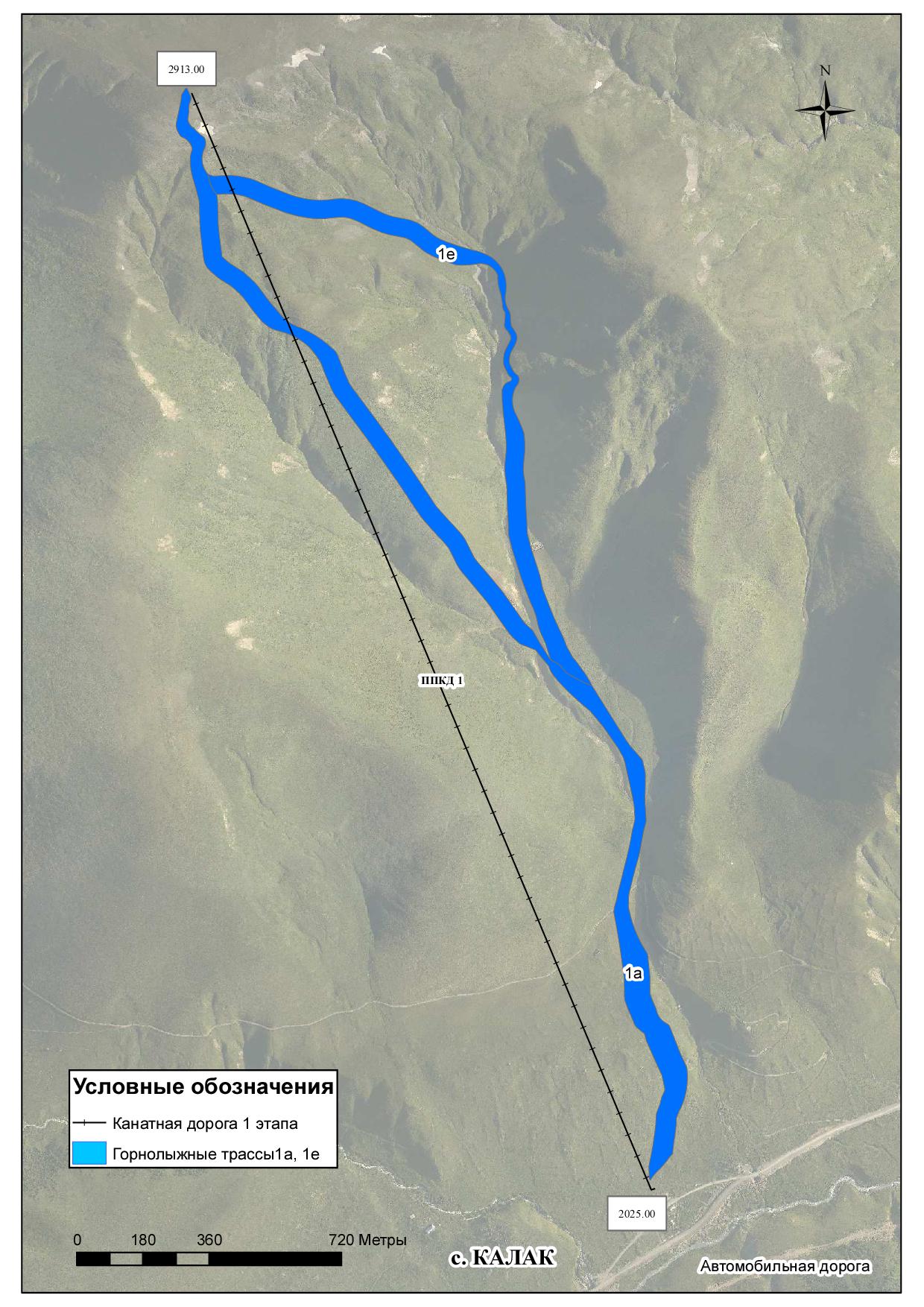 Задание на проектирование объекта капитального строительстваВсесезонный туристско-рекреационный комплекс «Мамисон», Республика Северная Осетия-Алания. Система искусственного снегообразования. Этап 1.(наименование и адрес (местоположение) объекта капитального строительства (далее – Объект) Общие данные1. Основание для проектирования объекта: Федеральный закон «Об особых экономических зонах  Российской Федерации» от 22.07.2005 № 116-ФЗ;Постановление Правительства Российской Федерации от 25.09.2019 № 1248 «О создании на территории муниципального образования Алагирский район Республики Северная Осетия-Алания особой экономической зоны туристско-рекреационного типа»;Соглашение о создании особой экономической зоны туристско-рекреационного типа «Мамисон» на территории муниципального образования Алагирский район Республики Северная Осетия–Алания от 24.10.2019 № С-001-ОБ/С;Постановление Правительства от 21 июля 2018 г. № 856 в рамках мероприятия «Создание объектов инфраструктуры особых экономических зон туристического кластера в Северо-Кавказском федеральном округе» государственной программы Российской Федерации «Развитие Северо-Кавказского федерального округа» на период до 2025 года(указывается наименование и пункт государственной, муниципальной программы, решение собственника)2. Застройщик (технический заказчик): Акционерное общество «Курорты Северного Кавказа» (АО «КСК»), 123112 город МоскВА, улица Тестовская, дом 10, этаж 26, пом. I; ОГРН 1102632003320, ИНН 2632100740(указываются наименование, почтовый адрес, основной государственный регистрационный номер
и идентификационный номер налогоплательщика)3. Инвестор (при наличии):Отсутствует(указываются наименование, почтовый адрес, основной государственный регистрационный номер
и идентификационный номер налогоплательщика)4. Проектная организация:Определяется по результатам закупки. (указываются наименование, почтовый адрес, основной государственный регистрационный номер
и идентификационный номер налогоплательщика)5. Вид работ: Новое строительство(строительство, реконструкция, капитальный ремонт (далее – строительство)6. Источник финансирования строительства объектаБюджетные ассигнования из федерального бюджета в соответствие с Постановлением Правительства РФ от 21.6.2018 г. № 856 (указывается наименование источников финансирования, в том числе федеральный бюджет, региональный бюджет,
местный бюджет, внебюджетные средства)7. Технические условия на подключение (присоединение) объекта к сетям инженерно-технического обеспечения (при наличии):Обеспечить (при необходимости) получение технических условий от организаций, осуществляющих эксплуатацию сетей инженерно-технического обеспечения и других коммуникаций, на подключение к существующим коммуникациям и/или их пересечение, 
а также другие необходимые технические условия на основании заявки с расчетными нагрузками, согласованными с Заказчиком.8. Требования к выделению этапов проектирования: Не требуетсяРасчетные нагрузки по электроснабжению, водоснабжению, водоотведению, газоснабжению для перспективных объектов АО «Курорты Северного Кавказа» и для объектов резидентов особой экономической зоны ВТРК «Мамисон» выдает Заказчик. (указываются сведения о необходимости выделения этапов строительства)9. Срок строительства объекта: 2022-2023 годы10. Требования к основным технико-экономическим показателям объекта (площадь, объем, протяженность, количество этажей, производственная мощность, пропускная способность, грузооборот, интенсивность движения и другие показатели):10.1. Предусмотреть автоматизированную систему искусственного снегообразования горнолыжных трасс 1а, 1е,1b,1c, 1d, 1f, 2a, 2b, 2c.При строительстве системы искусственного оснежения необходимо учитывать количество воды в зависимости от расположения склона, площади склона, которая будет покрыта снегом, а также продолжительность оснежения.Расчетный срок оснежения горнолыжных трасс 1а, 1е,1b,1c, 1d, 1f, 2a, 2b, 2c для назначения количества снегогенераторов - 200 часов непрерывной работы при температуре -4С по влажному термометру.Оснежение предусмотреть в две очереди.  Вентиляторные снегогенераторы (снежные пушки) распределяются с шагом 70 метров. Предварительно принять 273 шт. (уточнить проектом). В точках присоединения снегогенераторов предусмотреть бетонные колодцы для размещения гидрантов, электрооборудования и элементов сетей связи в количестве 273 шт. (уточнить проектом).При проектировании насосных станций и системы электроснабжения снегогенераторов предусмотреть запас до 50% для обеспечения оснежения в более короткие сроки с использованием выбранного количества снегогенераторов.Необходимо использовать преимущественно стационарные вентиляторные снегогенераторы с бортовыми компрессорами, в зоне выката нижних станций ППКД «Мамисон 1» и «Мамисон 2» предусмотреть точки подключения мобильных снегогенераторов вентиляторного типа, количество мобильных пушек определить проектом. Устройство системы искусственного оснежения предусмотреть в две очереди.Предварительные площади оснежения трасс (уточняются проектом с учетом планировочных решений по горнолыжным трассам):10.2. Система оснежения горнолыжных трасс 1b,1c, 1d, 1f, 2a, 2b, 2c.В целях оснежения горнолыжных трасс 1b,1c, 1d, 1f, 2a, 2b, 2c предусмотреть устройство подруслового водозабора (ВЗУ1) на реке Буби-Дон. Размещение ВЗУ1 уточнить по результатам инженерных изысканий. Для обеспечения нужного количества воды для производства снега предусмотреть создание искусственного водоема № 1 (Водоем № 1) полезным объемом не менее 50000 м3, с пополнением из ВЗУ1 посредством трубопровода длиной 115 м (уточнить проектными решениями). В состав сооружений Водоема № 1 должны входить:– дамба водоема максимальная высота насыпи тела дамбы 7 м, длина дамбы 500 м. ширина гребня дамбы 5 м;– донный водовыпуск из водоема ориентировочно 300 м т из полиэтиленовой трубы диаметром 315 мм;– открытый аварийный водосброс из водоема ориентировочно 300 м (ширина бетонного сооружения 1,5 м, высота стен 0,9 м);– открытый нагорный канал протяженностью 500 м для защиты водоема от дождевого стока с нагорной стороны прилегающей территории.– ограждение территории водоема ориентировочно 700 м.Состав сооружений и их протяженность уточняется проектом.В районе водоема предусмотреть насосную станцию (НС1-1) производительностью 420 м3/ч с напором 500 м для системы оснежения. На системе оснежения трассы 1d предусмотреть регулятор давления, место размещения определить гидравлическим расчетом.10.3. Система оснежения горнолыжных трасс 1а, 1е.В целях оснежения горнолыжных трасс 1а, 1е предусмотреть устройство подруслового водозабора (ВЗУ2) на реке Мамих-Дон. Размещение ВЗУ2 уточнить по результатам инженерных изысканий. В водозаборном узле установить три погружных насоса производительностью не менее 200 м3/ч напором не менее 40 м (уточнить проектом).Далее вода посредством трубопровода длиной ориентировочно 200м вода подается от ВЗУ2 на насосную станцию первого подъема (НС2-1) производительностью не менее 200 м3/ч напором не менее 500 м (уточнить проектом). Переход трубопровода под автодорогой III категории к ВТРК «Мамисон» предусмотреть методом горизонтально-направленного бурения.С помощью насосной станции НС2-1 по трубам ориентировочной протяженностью 2500 м (уточнить проектом) предусмотреть подачу воды в резервуар-аккумулятор (отм. 2498м) ориентировочным объемом 500 м3. Роль резервуара не накапливать воду, а служить гидроаккумулятором в процессе работы СИС.Сверху резервуара устанавливается градирня. Для работы градирни используется погружной насос производительностью не менее 200 м3/ч напором не менее 15 м. Мощность вентилятора 15х3 кВт.Из резервуара охлаждённая вода с помощью 3-х погружных насосов производительностью не менее 420 м3/ч напором не менее 15 м (уточнить проектом) попадает в автоматическую безоператорную насосную станцию СИС (НС2-2) производительностью 420 м3/ч напором не 500 м, расположенную в непосредственной близости от горнолыжной трассы 1а.10.4. Технологический напорный водопровод СИС.Трубопроводы СИС, предназначенные для подачи воды на снегогенераторы, предусмотреть из труб ВЧШГ с наружной оцинковкой и битумным покрытием, а также цементно-песчаном покрытием изнутри, с раструбными соединениями, класса, отвечающего расчетному давлению в системе (или аналог). Протяженность технологического напорного трубопровода СИС ориентировочно 20000 м (уточнить проектом). Прокладка трубопроводов предусматривать с отметкой низа трубы - 2.22 … -1,8 м от планировочной отметки. Категория системы производственного водоснабжения – 3 (Категория системы водоснабжения принята в соответствии с п.7.4 СП 31.13330.2012 «Водоснабжение. Наружные сети и сооружения. Актуализированная редакция СНиП 2.04.02-84»).10.5 Электроснабжение 10.5.1. Электроснабжение снегогенераторов предусмотреть сетями 0,4 кВ (ориентировочно длиной 38160 м, уточнить проектом) от трансформаторных подстанций 10/0.4 кВ: ТП5, РП-ТП2, ТП7, ТП6, РП-ТП1, запроектированных в рамках объекта: «Всесезонный туристско - рекреационный комплекс «Мамисон» (инженерные сети)». 10.5.2. Электроснабжение проектируемых насосных станций: Электроснабжение насосной станции НС1-1 предусмотреть сетями 0,4кВ (ориентировочно 100 м, уточнить проектом) от проектируемой трансформаторной подстанции 
ТП(НС1-1) 10/0.4 кВ 1х250 кВА электроснабжение которой выполнить  КЛ 10 кВ от РП-ТП-2 ориентировочной протяженностью 1000 м.Электроснабжение насосной станции НС2-1 предусмотреть сетями 0,4кВ (ориентировочно 300 м, уточнить проектом) от РП-ТП1.Электроснабжение насосной станции НС2-2 предусмотреть сетями 0,4кВ (ориентировочно 100 м, уточнить проектом) от проектируемой трансформаторной подстанции ТП (НС2-2) 10/0.4 кВ 1х250 кВА электроснабжение которой выполнить КЛ 10 кВ от ТП6, ориентировочной протяженностью 1500 м.10.6. Для размещения АРМ оператора (администратора) СИС предусмотреть здание операторской СИС, с бытовым помещением и биотуалетом в районе насосной станции 
НС2-1. Предусмотреть индивидуальное здание общей площадью 25 м2 с металлическим каркасом и ограждающими конструкциями из сэндвич-панелей.10.7. Слаботочные сетиПередача данных от модуля управления до снегогенераторов осуществляется при помощи кабеля типа «витая пара» ориентировочной протяженностью 22000 м. Предусмотреть прокладку кабеля в траншее в ПЭ трубе технической диаметром 40 мм Российского производства.11. Идентификационные признаки объекта устанавливаются в соответствии 
со статьей 4 Федерального закона от 30 декабря 2009 г. № 384-ФЗ «Технический регламент 
о безопасности зданий и сооружений» (Собрание законодательства Российской Федерации, 2010, № 1, ст. 5; 2013, № 27, ст. 3477) и включают в себя:11.1 Назначение:11.2. Принадлежность к объектам транспортной инфраструктуры и к другим объектам, функционально-технологические особенности которых влияют на их безопасность:Не относится11.3. Возможность возникновения опасных природных процессов и явлений 
и техногенных воздействий на территории, на которой будет осуществляться строительство объекта: Интенсивность сейсмических воздействий в баллах (сейсмичность) для района строительства принять в соответствии с СП 14.13330.2018 8 балов.Наличие опасных природных процессов и явлений определить по результатам инженерных изысканий и исследований. 11.4. Принадлежность к опасным производственным объектам:Класс гидротехнических сооружений СИС (подрусловые водозаборы и искусственные водоемы) принять в соответствии с Постановлением Правительства от 02.11.2013 г. № 986 «О классификации гидротехнических сооружений» - IV (низкая опасность).(при принадлежности объекта к опасным производственным объектам также указываются категория и класс
опасности объекта)11.5. Пожарная и взрывопожарная опасность:(указывается категория пожарной (взрывопожарной) опасности объекта)11.6. Наличие помещений с постоянным пребыванием людей:Нет11.7. Принадлежность объекта к объектам, подлежащим государственной экологической экспертизе, государственной историко-культурной экспертизе в соответствии с частью 6 статьи 49 Градостроительного кодекса:Получить положительное заключение (при необходимости) государственной экологической экспертизы в соответствии с требованиями законодательства Российской Федерации.11.8. Уровень ответственности (устанавливаются согласно пункту 7 части 1 и части 7 статьи 4 Федерального закона от 30 декабря 2009 г. № 384-ФЗ «Технический регламент 
о безопасности зданий и сооружений»):Нормальный(повышенный, нормальный, пониженный)12. Требования о необходимости соответствия проектной документации обоснованию безопасности опасного производственного объекта:В составе проектной документации подготовить «Декларацию безопасности гидротехнических сооружений»(указываются в случае подготовки проектной документации в отношении опасного производственного объекта)13. Требования к качеству, конкурентоспособности, экологичности 
и энергоэффективности проектных решений:Федеральный закон Российской Федерации от 24.11.1996 № 132-ФЗ «Об основах туристской деятельности в Российской Федерации»;Федеральный закон Российской Федерации от 10.01.2002 № 7-ФЗ «Об охране окружающей среды»;Градостроительный кодекс Российской Федерации от 29.12.2004 № 190-ФЗ;Лесной кодекс Российской Федерации от 04.12.2006 № 200-ФЗ;Постановление Правительства Российской Федерации от 16.02.2008 № 87 «О составе разделов проектной документации и требованиях к их содержанию»;Постановление Правительства Российской Федерации № 145 от 05.03.2007 «О порядке организации и проведения государственной экспертизы проектной документации и результатов инженерных изысканий»;Постановление Правительства Российской Федерации от 26.12.2014 № 1521 «Об утверждении перечня национальных стандартов и сводов правил (частей таких стандартов и сводов правил), в результате применения которых на обязательной основе обеспечивается соблюдение требований Федерального закона «Технический регламент о безопасности зданий и сооружений» в редакции постановления Правительства Российской Федерации от 29.09.2015 № 1033;ГОСТ 27751-2014 «Надежность строительных конструкций и оснований. Основные положения»;ГОСТ Р 21.1101-2013 СПДС «Основные требования к проектной и рабочей документации»;ГОСТ 21.110-95 Система проектной документации для строительства. Правила выполнения спецификации оборудования, изделий и материалов;Федеральный закон Российской Федерации от 24.11.1996 № 132-ФЗ «Об основах туристской деятельности в Российской Федерации»;Федеральный закон Российской Федерации от 10.01.2002 № 7-ФЗ «Об охране окружающей среды»;Градостроительный кодекс Российской Федерации от 29.12.2004 № 190-ФЗ;Лесной кодекс Российской Федерации от 04.12.2006 № 200-ФЗ;Постановление Правительства Российской Федерации от 16.02.2008 № 87 «О составе разделов проектной документации и требованиях к их содержанию»;Постановление Правительства Российской Федерации № 145 от 05.03.2007 «О порядке организации и проведения государственной экспертизы проектной документации и результатов инженерных изысканий»;Постановление Правительства Российской Федерации от 26.12.2014 № 1521 «Об утверждении перечня национальных стандартов и сводов правил (частей таких стандартов и сводов правил), в результате применения которых на обязательной основе обеспечивается соблюдение требований Федерального закона «Технический регламент о безопасности зданий и сооружений» в редакции постановления Правительства Российской Федерации от 29.09.2015 № 1033;ГОСТ 27751-2014 «Надежность строительных конструкций и оснований. Основные положения»;ГОСТ Р 21.1101-2013 СПДС «Основные требования к проектной и рабочей документации»;ГОСТ 21.110-95 Система проектной документации для строительства. Правила выполнения спецификации оборудования, изделий и материалов; СП 20.13330.2011 «Нагрузки и воздействия». Актуализированная редакция СНиП 2.01.07-85*; СП 22.13330.2011 «Основания зданий и сооружений». Актуализированная редакция СНиП 2.02.01-83*;СП 31.13330.2012 «Водоснабжение. Наружные сети и сооружения»;СП 48.13330.2011 «Организация строительства. Актуализированная редакция. СНиП 12-01-2004»;СП 70.13330.2012 «Несущие и ограждающие конструкции». Актуализированная редакция СНиП 3.03.01-87;СП 131.13330.2012 «Строительная климатология»;СП 12-135-2003 «Безопасность труда в строительстве»;СП 31-115-2008 «Открытые физкультурно-спортивные сооружения. Лыжные виды спорта»;ПУЭ изд.7 «Правила устройства электроустановок»;МДС 12-29.2006 «Методические рекомендации по разработке и оформлению технологической карты»;Приказ Министерства культуры Российской Федерации от 11.07.2014 № 1215 «Об утверждении порядка классификации объектов туристской индустрии, включающих гостиницы и иные средства размещения, горнолыжные трассы и пляжи, осуществляемой аккредитованной организацией» и ГОСТ 55881-2016 «Общие требования к услугам горнолыжного туризма».Проектирование горнолыжных трасс осуществлять как линейных сооружений с учетом следующих требований:- ГОСТ Р 55881-2016 «Туристские услуги. Общие требования к деятельности горнолыжных комплексов» - при определении устройства и параметров (геометрии) горнолыжных трасс в зависимости от их сложности;- СП 116.13330.2012 «Инженерная защита территорий, зданий и сооружений от опасных геологических процессов. Основные положения» (раздел 5) - при определении расчетного коэффициента устойчивости земляных сооружений или армогрунтовых земляных сооружений горнолыжных трасс; - ОДМ 218.5.003-2010 «Рекомендации по применению геосинтетических материалов при строительстве и ремонте автомобильных дорог» - в части принятия конструктивных решений по армированию горнолыжных трасс и для расчета устойчивости земляных армогрунтовых сооружений горнолыжных трасс;- СП 45.13330-2017 «Земляные сооружения, основания и фундаменты» и ОДМ 218.5.003-2010 «Рекомендации по применению геосинтетических материалов при строительстве и ремонте автомобильных дорог» при определении устройства земляных сооружений или армогрунтовых земляных сооружений горнолыжных трасс в насыпи или в выемке; - СП 58.13330.2011 «Гидротехнические сооружения. Основные положения» и СП 104.13330.2016 «Инженерная защита территории от затопления и подтопления» при определении устройства и расчетных показателей водоотводных сооружений на горнолыжных трассах;- СП 32.13330.2018 «Канализация. Наружные сети и сооружения. Актуализированная редакция СНиП 2.04.03-85» (раздел 7.4) и «Рекомендации НИИ ВОДГЕО по расчету поверхностного стока» при определении расхода поверхностного стока; - ВСН-АПК 2.30.05.001-2003 «Мелиорация. Руководство по защите земель, нарушенных водной эрозией. Габионные конструкции противоэрозионных сооружений» (таблица 2) при определении условий подбора материала защиты дна и стенок водоотводных сооружений на горнолыжных трассах;- ГОСТ Р 52132-2003 «Изделия из сетки для габионных конструкций. Технические условия» при обосновании выбора габионных конструкций для защиты от эрозии дна и стенок водоотводных сооружений горнолыжных трасс;- ВСН 02-73 «Указания по расчету снеголавинных нагрузок при проектировании сооружений» - при определении технических параметров снегоудерживающих сооружений.СП 436.1325800.2018. Свод правил. Инженерная защита территорий, зданий и сооружений от оползней и обвалов. Правила проектирования(указываются требования о том, что проектная документация и принятые в ней решения должны соответствовать установленным требованиям (необходимо указать перечень реквизитов нормативных правовых актов, технических регламентов, нормативных документов), а также соответствовать установленному классу энергоэффективности
(не ниже класса «С»)14. Необходимость выполнения инженерных изысканий для подготовки проектной документации:14.1.	Выполнить комплекс инженерных изысканий и исследований в соответствии с требованиями постановления Правительства Российской Федерации от 19.01.2006 № 20, СП 47.13330.2012. «Свод правил. Инженерные изыскания для строительства. Основные положения. Актуализированная редакция СНиП 11-02-96».14.2.	Основные виды инженерных изысканий и исследований, необходимых для выполнения:	инженерно-геодезические;	инженерно-геологические, в т.ч., сейсмическое микрорайонирование; 	инженерно-гидрометеорологические;	инженерно-экологические.14.3.	Определить необходимость в специальных видах инженерных изысканий и исследований и до начала производства работ согласовать состав и объём работ с Заказчиком.14.4.	Разработать Задания на выполнение инженерных изысканий и исследований. 14.5.	Определить состав работ, осуществляемых в ходе инженерных изысканий как основных, так и специальных видов, их объем и метод выполнения в программе работ и до начала работ согласовать у Заказчика.14.6.	Инженерные изыскания и исследования должны обеспечивать получение необходимых и достаточных материалов для разработки проектной и рабочей документации, способы и методы работ - оказывать минимальное воздействие на природные комплексы и объект. 14.7.	Подрядчик обязан обеспечить при выполнении инженерных изысканий применение средств измерений, прошедших, в соответствии с законодательством Российской Федерации, метрологическую поверку (калибровку) или аттестацию.14.8.	Создать планово-высотную геодезическую сеть в МСК-15 и WGS-84. 14.9.	Плотность пунктов и тип закрепления определить в программе работ предварительно согласовав места заложения с Заказчиком. 14.10.	По завершению работ, сдать по Акту сдачи-приемки геодезические пункты на наблюдение за сохранностью Заказчику.14.11.	При выполнении полевых работ произвести фотофиксацию работ и представить Заказчику вместе с прочей отчетной документацией.14.12.	Все предоставляемые материалы и результаты инженерных изысканий не должны иметь гриф «Секретно».14.13.	После завершения полевых работ инженерные изыскания и исследования сдать Заказчику по актам сдачи-приемки.14.14.	Материалы и результаты инженерных изысканий оформить в виде отчетной документации.14.15.	Все отчеты по инженерным изысканиям и исследованиям сдаются Заказчику отдельными книгами.14.16.	Разработать программу геотехнического мониторинга на период строительства и эксплуатации для сооружений инженерной защиты (при необходимости), а также программу мониторинга селей и лавин на период эксплуатации.14.17. Требования к археологическим исследованиям:14.17.1. При необходимости выполнения обеспечить требования, установленные согласно статьям 28, 30, 31, 32, 36, 45.1 Федерального закона от 25.06.2002 № 73-ФЗ «Об объектах культурного наследия (памятниках истории и культуры) народов Российской Федерации».14.17.2. Основание для выполнения работ:- Закон Российской Федерации от 25.06.2002 № 73-ФЗ «Об объектах культурного наследия (памятника истории и культуры) народов Российской Федерации»;- Земельный кодекс РФ от 25.10.2001 №136-ФЗ (с последующими изменениями и дополнениями);- Положение о порядке проведения археологических полевых работ и составления отчетной документации утвержденного постановлением Бюро Отделения историко-филологических наук Российской академии наук от 20.06 2018 г. № 32;- Приложение к приказу Министерства культуры РФ от 4 июня 2015 г. N 1745 «Требования к составлению проектов границ территорий объектов культурного наследия»;- Приказ Министерства культуры РФ от 27 ноября 2015 г. № 2877 "О порядке передачи государству археологических предметов, обнаруженных физическими и (или) юридическими лицами в результате проведения изыскательских, проектных, земляных, строительных, мелиоративных, хозяйственных работ, указанных в статье 30 Федерального закона от 25 июня 2002 г. № 73-ФЗ «Об объектах культурного наследия (памятниках истории и культуры) народов Российской Федерации» работ по использованию лесов и иных работ».14.17.3. Цель проведения археологических исследований:Получение заключения государственной историко-культурной экспертизы на земельный участок под размещение объекта проектирования.(указывается необходимость выполнения инженерных изысканий в объеме, необходимом и достаточном для подготовки проектной документации, или указываются реквизиты (прикладываются) материалов инженерных изысканий, необходимых
и достаточных для подготовки проектной документации)15. Предполагаемая (предельная) стоимость строительства объекта: 2 930 382,60  тыс. руб.(указывается стоимость строительства объекта, определенная с применением укрупненных нормативов цены строительства, а при их отсутствии – с учетом документально подтвержденных сведений о сметной стоимости объектов, аналогичных по назначению, проектной мощности, природным и иным условиям территории, на которой планируется осуществлять строительство)II. Требования к проектным решениям16. На начальном этапе проектирования разработать основные технические решения (ОТР). В составе ОТР определить основные показатели проектируемых объектов, применяемое оборудование и материалы. ОТР согласовать с Заказчиком.17. Требования к схеме планировочной организации земельного участка:Проектирование осуществлять в составе разделов проектной документации в соответствии с Постановлением Правительства Российской Федерации от 16.02.2008 № 87 «О составе разделов проектной документации и требованиях к их содержанию» как линейного объекта капитального строительства с учетом основных технических решений, согласованных Заказчиком. Разработать СПОЗУ для участков в районе размещения насосных станций, водозаборов, искусственного водоема, операторской СИС. (указываются для объектов производственного и непроизводственного назначения)18. Требования к проекту полосы отвода:Разработать в соответствии с требованиями действующих норм и правил РФ.Границы полосы отвода (ПО), с учетом расположения всех зданий, строений и сооружений, входящих в инфраструктуру СИС.Проектирование вести с учетом планово-высотной взаимоувязки прилегающих территорий (в том числе горнолыжных трасс), а также существующих и проектируемых инженерных сетей.Планово-вытсотные отметки горнолыжных трасс и инженерных сетей передаются Заказчиком в составе исходных данных. (указываются для линейных объектов)19. Требования к архитектурно-художественным решениям, включая требования 
к графическим материалам:Архитектурно-строительные и ландшафтно-рекреационные решения в проектной документации выполнить в соответствии с действующими нормативными документами РФ (СНиП, ГОСТ, СП и др.) и требованиями Проект планировки территории ВТРК.(указываются для объектов производственного и непроизводственного назначения)20. Требования к технологическим решениям: Технологические решения объекта выполнить с учетом требований производителей технологического оборудования, по безопасности зданий и сооружений, санитарных норм и правил. Система снегообразования должна обеспечивать автоматизированную работу с учетом мониторинга погодных условий, контроля водопотребления и заданных пользователем программ оснежения. Разработать в составе соответствующих разделов проектной документации перечень мероприятий, обеспечивающих соблюдение требований по охране труда при эксплуатации объектов капитального строительства. Все снегогенераторы на горнолыжных трассах должны оснащаться матами безопасности. 21. Требования к конструктивным и объемно-планировочным решениям (указываются для объектов производственного и непроизводственного назначения): Конструктивные решения и применение материалов несущих и ограждающих конструкций насосных станций, ТП, здания операторской СИС, а также отделочных материалов, должны быть выполнены с учетом сейсмичности района, уточняемой по результатам инженерных изысканий. Варианты применяемых материалов, изделий, конструкций, оборудования согласовать с Заказчиком в рамках разработки основных технических решений. Срок согласования не должен влиять на общие сроки проектирования Объекта. Предпочтительное исполнение зданий насосных станций - блочно-модульные контейнеры заводского изготовления.Тип фундаментов зданий, строений и сооружений СИС уточнить на основании материалов и рекомендаций инженерных изысканий, а также технико-экономического сравнения вариантов.Для проектирования принять исходную сейсмичность 8 баллов.Коэффициент К0 принять равным 1,0 для насосных, сетей электроснабжения, сетей СИС. Коэффициент К0 принять равным 1,1 для искусственных водоемов. Сооружения проектируемого объекта отнести соответственно к позиции 3 «Другие здания и сооружения, не указанные в позициях 1 и 2» и 2 «Объекты, которые могут быть опасными для населения» по перечню таблицы 4.2 СП 14.13330.2018 «Строительство в сейсмических районах».Коэффициент К1 принять равным 1,0 для искусственных водоемов. Сооружения отнести к позиции 1 «Здания и сооружения, в конструкциях которых повреждения или неупругие деформации не допускаются», по перечню таблицы 5.4 СП 14.13330.2018 «Строительство в сейсмических районах»;Коэффициент К1 принять равным 0,25 для насосных, сетей электроснабжения, сетей СИС, операторской СИС. Сооружения отнести к позиции 2 «Здания и сооружения, в конструкциях которых могут быть допущены остаточные деформации и повреждения…», по перечню таблицы 5.4 СП 14.13330.2018 «Строительство в сейсмических районах»Коэффициент надежности по ответственности Yn принять равным 1,0.21.1. Порядок выбора и применения материалов, изделий, конструкций, оборудования и их согласования застройщиком (техническим заказчиком):Решения по выбору применяемого оборудования подлежат согласованию с Заказчиком. В составе основных технических решений представить конъюнктурный обзор рынка материалов, оборудования и цен для согласования с Заказчиком.Проектные и технические решения должны предусматривать минимизацию ущерба окружающей среде и не оказывать влияния на обеспечение сохранности объекта культурного наследия.Предусмотреть применение для строительства сертифицированных экологических материалов, добываемых и перерабатываемых в данном регионе, лучших малоотходных 
и безотходных строительных технологий и селективного сбора отходов.Все принимаемое оборудование, материалы и изделия должны иметь соответствующие сертификаты Российской Федерации.Выполнить необходимые мероприятия по реализации государственной политики в сфере импортозамещения, обеспечения снижения зависимости отраслей промышленности 
от импорта. (указывается порядок направления проектной организацией вариантов применяемых материалов, изделий, конструкций, оборудования и их рассмотрения и согласования застройщиком (техническим заказчиком)21.2. Требования к строительным конструкциям:Применить в конструкциях и отделке высококачественные износоустойчивые экологически чистые материалы.Все применяемые материалы должны иметь действующие технические свидетельства, подтверждающие применимость в сейсмических районах.Конструктивные решения водопроводных камер и колодцев подключения снегогенераторов предусмотреть из монолитного либо сборного железобетона для мест установки вентиляторных снегогенераторов. Для мест установки снежных ружей допускается применять специальные стальные колодцы заводского изготовления.(в том числе указываются требования по применению в конструкциях и отделке высококачественных износоустойчивых, экологически чистых материалов)21.3. Требования к фундаментам: Фундаменты для ТП, НС, операторской СИС выполнить в виде монолитной железобетонной плиты (уточнить проектом по результатам инженерных изысканий).(указывается необходимость разработки решений фундаментов с учетом результатов инженерных изысканий, а также технико-экономического сравнения вариантов)21.4. Требования к стенам, подвалам и цокольному этажу:Не предусматривать(указывается необходимость применения материалов, изделий, конструкций либо определяются конкретные требования
к материалам, изделиям, конструкциям)21.5. Требования к наружным стенам: Материал наружных стен определить проектом и согласовать с Заказчиком на стадии принятия общих технических решений. (указывается необходимость применения материалов, изделий, конструкций либо определяются конкретные требования
к материалам, изделиям, конструкциям)21.6. Требования к внутренним стенам и перегородкам: Материал пререгородок определить проектом и согласовать с Заказчиком на стадии принятия общих технических решений. (указывается необходимость применения материалов, изделий, конструкций либо определяются конкретные требования
к материалам, изделиям, конструкциям)21.7. Требования к перекрытиям: Перекрытия определить проектом и согласовать с Заказчиком на стадии принятия общих технических решений. Высоту этажа принять в соответствии с техническими характеристиками размещаемого оборудования.(указывается необходимость применения материалов, изделий, конструкций либо определяются конкретные требования
к материалам, изделиям, конструкциям)21.8. Требования к колоннам, ригелям:Не предусматривать (указывается необходимость применения материалов, изделий, конструкций либо определяются конкретные требования
к материалам, изделиям, конструкциям)21.9. Требования к лестницам:Материал лестниц определить проектом и согласовать с Заказчиком на стадии принятия общих технических решений. (указывается необходимость применения материалов, изделий, конструкций либо определяются конкретные требования
к материалам, изделиям, конструкциям)21.10. Требования к полам:В НС, ТП полы бетонные. Помещение операторской СИС – линолеум на холодной мастике;(указывается необходимость применения материалов, изделий, конструкций либо определяются конкретные требования
к материалам, изделиям, конструкциям)21.11. Требования к кровле:Материал кровли определить проектом и согласовать с Заказчиком на стадии принятия общих технических решений. Предусмотреть односкатную кровлю. (указывается необходимость применения материалов, изделий, конструкций либо определяются конкретные требования
к материалам, изделиям, конструкциям)21.12. Требования к витражам, окнам:Используемые при проектировании и строительстве окна заводского изготовления должны удовлетворять общим требованиям ГОСТ 23166 «Блоки оконные». (указывается необходимость применения материалов, изделий, конструкций либо определяются конкретные требования
к материалам, изделиям, конструкциям)21.13. Требования к дверям:Тип дверей/ворот определить проектом и согласовать с Заказчиком на стадии принятия общих технических решений.(указывается необходимость применения материалов, изделий, конструкций либо определяются конкретные требования
к материалам, изделиям, конструкциям)21.14. Требования к внутренней отделке:Внутренняя отделка должна быть запроектирована из экологически чистых, безопасных материалов, соответствующих санитарно-эпидемиологическим нормам и правилам. Предпочтительно отечественного производства. Отделочные материалы должны:- быть негорючими и устойчивыми к воздействию химикатов;- быть минимально пачкающимися и впитывающими запах;- обладать высокой устойчивостью к механическим повреждениям.Материалы внутренней отделки согласовать с Заказчиком на стадии принятия общих технических решений. (указываются эстетические и эксплуатационные характеристики отделочных материалов, включая текстуру поверхности, цветовую гамму и оттенки, необходимость применения материалов для внутренней отделки объекта на основании вариантов цветовых решений помещений объекта)21.15. Требования к наружной отделке:Наружная отделка должна быть запроектирована из экологически чистых, безопасных материалов, соответствующих санитарно-эпидемиологическим нормам и правилам. Наружная отделка должна защищать здание от физических повреждений и разрушающего воздействия природных факторов. (указываются эстетические и эксплуатационные характеристики отделочных материалов, включая текстуру поверхности, цветовую гамму и оттенки, необходимость применения материалов для наружной отделки объекта на основании вариантов цветовых решений фасадов объекта)21.16. Требования к обеспечению безопасности объекта при опасных природных процессах и явлениях и техногенных воздействиях:Наличие опасных процессов и явлений и техногенных воздействий уточнить по результатам инженерных изысканий. При необходимости предусмотреть решения и мероприятия по обеспечению безопасности объекта при опасных природных процессах и явлениях и техногенных воздействиях(указываются в случае если строительство и эксплуатация объекта планируется в сложных природных условиях)21.17. Требования к инженерной защите территории объекта: Определить проектом по результатам инженерных изысканийВыполнить (при необходимости) комплекс водоотводных. противооползневых, противолавинных, противоселевых и противоэрозионных мероприятий в объеме и качестве, достаточном для защиты объекта от опасных геологических процессов и получения положительного заключения ФАУ «Главгосэкспертиза России», разработав и согласовав с Минстроем России при необходимости специальные технические условия на сооружения инженерной защиты объектов.На лавиноопасных участках для защиты СИС предусмотреть устройство снегоудерживающих сооружений общей протяженностью до 1000 п.м, высотой 3,5 м (уточнить проектом по результатам инженерных изысканий).Проектирование других сооружений инженерной защиты в стоимости работ по договору не учтено и должно выполняться по дополнительному соглашению.Размещение и тип сооружений инженерной защиты территории согласовать с Заказчиком.Представить в составе отчётной документации расчеты конструктивных и технологических решений, выполненных при подготовке проектной документации. (указываются в случае если строительство и эксплуатация объекта планируется в сложных природных условиях)22. Требования к технологическим и конструктивным решениям линейного объекта:Технологические решения объекта выполнить с учетом требований производителей технологического оборудования, ФНП по промышленной безопасности, по безопасности зданий и сооружений, санитарных норм и правил. (указываются для линейных объектов)23. Требования к зданиям, строениям и сооружениям, входящим в инфраструктуру линейного объекта: Должны обеспечить нормативные условия для эксплуатации СИС и размещения технологического оборудования.(указываются для линейных объектов)24. Требования к инженерно-техническим решениям:24.1. Требования к основному технологическому оборудованию (указывается тип и основные характеристики по укрупненной номенклатуре, для объектов непроизводственного назначения должно быть установлено требование о выборе оборудования на основании технико-экономических расчетов, технико-экономического сравнения вариантов):24.1.1. Отопление: Отопление помещений насосных станций, операторской СИС - электрическое. В качестве приборов отопления принять электрические конвекторы.24.1.2. Вентиляция:  Воздухообмен в помещениях принять по санитарной норме наружного воздуха, нормам вытяжки от санитарных приборов, нормативной кратности воздухообмена (в зависимости от назначения помещения), по расчету ассимиляции тепловыделений от технологического оборудования; по заданию от разработчиков технологического оборудования.Предусмотреть мероприятия по защите от шума и вибраций в соответствии с СП 51.13330.2011.  24.1.3. Водопровод: Не предусматривать24.1.4. Канализация: Биотуалет в операторской СИС.24.1.5. Электроснабжение: Определить потребную мощность для потребителей электроснабжения, обеспечить получение в целях разработки проектной документации технические условия на присоединение проектируемых электроприемников к сетям электроснабжения, проектными решениями предусмотреть выполнение требований данных технических условий, включая реконструкцию элементов существующих сетей (при необходимости), определить места размещения электроприемников, согласовать с Заказчиком основные технические решения по электроснабжению электроприемников.Кабели 0,4 кВ и 10 кВ применить с изоляцией из сшитого полиэтилена, бронированные стальными проволоками с защитным шлангом из полиэтилена, предназначенные для прокладки в грунте, в траншее, где возможны осевые и радиальные механические воздействия на кабель. Прокладку проектируемых кабелей 0,4 кВ и 10 кВ предусмотреть в грунте в траншее с подсыпкой и засыпкой слоями просеянного местного грунта или песка, под технологическими дорогами - на глубине не менее 1 м от поверхности покрытия (уточнить проектом). При пересечении с подземными коммуникациями и прохождении под дорогами кабели прокладывать в трубах ПНД. Наименьшие допустимые радиусы изгиба кабелей и допустимая разность уровней между высшей и низшей точками расположения кабелей с изоляцией из сшитого полиэтилена на трассе должны соответствовать требованиям ГОСТ 24183-80, ГОСТ 16441-78, ГОСТ 24334-80. ГОСТ 1508-78 и техническим условиям.Запроектировать системы молниезащиты и заземления, систему уравнивания потенциалов и другие защитные меры от поражения человека электрическим током для всех зданий и сооружений на основании результатов инженерных изысканий в части определения удельного сопротивления грунта в соответствии с требованиями ПУЭ, СНиП, технического циркуляра №11/2006 от 16.10.2006 г., а также иных действующих нормативных документов.Молниезащиту и заземление зданий и сооружений предусмотреть посредством использования металлоконструкций зданий в качестве молниеприемников и металлического контура расчетного сечения с вертикальным заземлителем (при необходимости) - в качестве заземлителя.Во избежание коррозии предусмотреть изолирующее покрытие мест сварки элементов контура заземления битумным лаком или иным защитным покрытием (болтовое соединение в земле исключить).При болтовом соединении (на поверхности) предусмотреть покрытие мест соединений эмалью или иным защитным покрытием.В электрощитовых предусмотреть шину заземления.Электроприемники проектируемого объекта относятся к III категориям надежности электроснабжения согласно классификации ПУЭ.Решения по электроснабжению и электроосвещению должны обеспечивать качество электроснабжения потребителей на уровне современных требований, в том числе по надежности и эффективности эксплуатации. При проектировании применить энергоэффективное оборудование для снижения потребляемой мощности.Систему молниезащиты зданий и её категорию выполнить в соответствии с требованиями нормативных документов РФ.Панели РУ 0.4 кВ, ВРУ 0.4 кВ выполнить одностороннего обслуживания. Проектируемую РУ 0.4 кВ оборудовать вводными секциями, распределительными секциями, укомплектованными автоматическими выключателями с защитой от сверхтоков. В РУ 0.4 кВ ТП 10/0,4 кВ предусмотреть установку счетчиков электроэнергии.Предусмотреть возможность отключения электроприемников систем общеобменной вентиляции и кондиционирования воздуха при пожаре по сигналу системы АПС. Решения по отключению данных нагрузок согласовать с решениями в проекте автоматизации и диспетчеризации.Предусмотреть установку устройств компенсации реактивной мощности с автоматическим регулированием подключения компенсационных блоков. Мощность, места установки и тип компенсирующих устройств определить проектом.24.1.8. Информационно-телекоммуникационная сеть «Интернет»: Не предусматривать24.1.9. Телевидение: Не предусматривать24.1.10. Газификация:Не предусматривать24.2. Комплексная система безопасности (КСБ):Разработать объектовые подсистемы КСБ в составе:	охранной и тревожной сигнализации (СОТС);	охранная телевизионная (СОТ);	автоматическая установка пожарной сигнализации и противопожарной защиты (АУПСиПЗ);	охранного освещения (СОО);система передачи данных (СПД-СБ).Категория надежности электроснабжения СБ – перваяВ соответствии с СП 132.13330.2011 «Обеспечение антитеррористической защищенности зданий и сооружений. Общие требования проектирования» (далее – СП 132.13330.2011) проектируемый объект подлежит отнесению к классу 3 (низкая значимость) классификации объекта по значимости в зависимости от вида и размеров ущерба, который может быть нанесен объекту, находящимся на объекте людям и имуществу в случае реализации террористических угроз.24.2.1.  Система охранной и тревожной сигнализации (СОТС):1.	При разработке системы охранной и тревожной сигнализации (СОТС) учесть:требования ГОСТ 31817.1.1-2012 «Системы тревожной сигнализации»;применяемое оборудование должно иметь технические характеристики, удовлетворяющие следующим требованиям:•	наработка на ложное срабатывание должна составлять не менее 2 000 часов;•	время готовности к устойчивой работе после подачи электропитания должно составлять не более 0,5 минут;•	обеспечение показателей надежности:•	наработка на отказ – не менее 3 000 час;•	срок службы – не менее 10 лет;•	характер применения – непрерывный.обеспечение требований помехоустойчивости к воздействию индустриальных и радиопомех в соответствии с требованиями ГОСТ Р 50009-2000 «Совместимость технических средств электромагнитная. Технические средства охранной сигнализации. Требования и методы испытаний»;показатели безопасного воздействия на обслуживающий персонал не должны превышать требований ГОСТ 12.2.007.0-75 «ССБТ. Изделия электротехнические. Общие требования безопасности»;ввод в эксплуатацию или вывод из режима эксплуатации отдельных элементов периферийного или центрального оборудования не должен нарушать работоспособности системы в целом.2.	Центральное оборудование СОТС разместить в помещении операторской.3.	Охранными извещателями оборудуются все сооружения Объекта (насосные, компрессорные, операторские и т.п., а также оборудование водозабора, оборудование искусственных водоемов с устройством, при необходимости, защитных ограждений)4.	СОТС должна обеспечивать для контролируемых ей помещений и оборудования следующие возможности:- получение сигналов «тревога» при нарушении шлейфов помещений, взятых под охрану;- непрерывный, круглосуточный контроль в охраняемых помещениях (поставленных на охрану);- постановку, снятие с охраны в соответствии с установленными алгоритмами;- выдачу сигналов «Тревога» на ПЦН при срабатывании системы;- возможность расширения и обновления системы путем программирования и установки дополнительного оборудования.5.	Входные и внутренние двери проектируемых зданий следует защищать магнитоконтактными извещателями, окна – поверхностными звуковыми извещателями, помещения – объемными оптико-электронными извещателями. 6.	Предусмотреть 20% резерв емкости центрального оборудования для возможности расширения системы.7.	СОТС подключается с СПД-СБ Объекта и готова к подключению к АРМ СОТС ВТРК «Мамисон» на последующих этапах развития ВТРК.24.2.2. Система охранная телевизионная (СОТ):Система охранная телевизионная (СОТ) (ориентировочно 18 видеокамер, уточняется проектом)	должна отвечать требованиям ГОСТ Р 51558-2008 «Средства и системы охранные телевизионные. Классификация. Общие технические требования. Методы испытаний»;- архитектура должна быть основана на IP- технологиях обработки, передачи и архивирования видеоинформации и должна строиться по модульному принципу и обеспечивать надёжную работу системы, простоту ее содержания и обслуживания, а также проведение последующего наращивания и модернизации.- 	должна обеспечивать:•	возможность автоматической выдачи на экран видеомонитора изображения от «тревожной» телекамеры (далее – ТК); •	возможность настройки получения ряда изображений (при необходимости) на нескольких видеомониторах по ряду предварительно заданных последовательностей;•	беспрерывную, по расписанию, по выбору оператора или по внешнему сигналу (сигнал «тревога») видеозапись изображений от всех или нескольких выбранных ТК в цифровом формате (MPEG4. Н.264, MJPEG) с разрешением не менее 2МП и частотой кадров в секунду не менее 15 - для каждой ТК;•	создание оперативного архива видеозаписей для всех ТК на сервере СОТ за период времени 30 суток;•	- 	ввод в эксплуатацию или вывод из режима эксплуатации отдельных элементов периферийного или центрального оборудования СОТ не должен нарушать работоспособности системы в целом;- 	уровень индустриальных помех, создаваемых СОТ не должен превышать норм, установленных:•	ГОСТ 23511-79 «Радиопомехи индустриальные от электротехнических устройств, эксплуатируемых в жилых домах или подключаемых к их электрическим сетям. Нормы и методы измерений»;•	ГОСТ Р 50009-2000 «Совместимость технических средств электромагнитная. Технические средства охранной сигнализации. Требования и методы испытаний»;-	средняя наработка на отказ (на один ТК) должна составлять не менее 10 000 часов;-	средний срок службы системы с учётом проведения ремонтно-восстановительных работ должен составить не менее 8 лет;-	для унификации применяемого оборудования и технических решений на канатных дорогах АО «КСК» применить ТК производства компании HikVision, ПО «Интеллект» компании ITV.Видеокамеры должны располагаться у всех дверей, оборудованных системой контроля доступа, а также в районе искусственного водоема;Предусмотреть 20% резерв емкости центрального оборудования для возможности расширения системы.Сервер СОТ разместить в телекоммуникационном шкафу (ТШ), а АРМ на рабочем столе в помещении операторской. Монитор АРМ не менее 27”. Видеокамерами СОТ охраняются подходы к сооружениям Объекта (насосные, компрессорная и т.п.), водозабор и технологическое оборудование, накопительные водоемы (с береговой территорией и технологическое оборудование водоемов. Вокруг водоемов предусмотреть охранное ограждение панельного типа из металлических прутьев с полимерным покрытием (с технологическими калитками и воротами в необходимых местах).Оборудование СОТ запитывается через источники бесперебойного питания с временем поддержания работы 1 час.24.2.3. Автоматическая установка пожарной сигнализации и противопожарной защиты (АУПСиПЗ):Требования к АУПСиПЗ:-	 выполнять функции обнаружения первичных факторов пожара, формирования командных импульсов на управление инженерными системами, участвующими в противопожарной защите, и оповещение дежурного персонала объекта (службы безопасности) и противопожарной службы; -	обеспечить работу системы от аккумуляторных батарей в течение не менее 24 часов в дежурном режиме и не менее 1 часа в режиме тревоги;-	системой защищаются помещения согласно СП 5.13130.2009 «Системы противопожарной защиты. Установки пожарной сигнализации и пожаротушения автоматические. Нормы и правила проектирования»; -	организацию зон контроля, а также места размещения пожарных извещателей, их типы и количество определять в соответствии с требованиями соответствующих разделов СП 5.13130.2009;-	система должна быть интегрирована с системами оповещения и управления эвакуацией (СОУЭ), автоматической установкой пожаротушения (АУПТ, при наличии);24.2.4. Система охранного освещения (СОО)	Требования к СОО-	должна соответствовать требованиям:•	СП 52.13330.2011 «Естественное и искусственное освещение. Актуализированная редакция СНиП 23-05-95»; •	РД 78.36.003-2002 «Инженерно-техническая укрепленность. Технические средства охраны. Требования и нормы проектирования по защите объектов от преступных посягательств»;-	применять светодиодные источники света или инфракрасные прожекторы, выбор источников обосновать; -	должно включаться для увеличения уровня освещенности до 5 лк, а при плохой видимости и в дневное; -	включение охранного освещения должно осуществляться автоматически (по данным уровня контроля освещенности с помощью фотоэлементов) или вручную (централизованно, из помещения пульта управления подразделения охраны).24.2.5. Требования к СПД-СБ-	должна соответствовать требованиям СНиП 3.05.06-85 «Электротехнические устройства»;- предусмотреть коммутаторы уровня доступа, а также коммутатор уровня распределения;- в коммутаторе уровня распределения свободные SFP-порты (2 порта) в целях подключения к СПД-СБ ВТРК «Мамисон» уровня агрегации на последующих этапах развития ВТРК;- в операторской предусмотреть телекоммуникационный шкаф (ТШ) 42U;-	применяемое оборудование должно обеспечивать организацию магистрального отказоустойчивого помехозащищенного канала передачи данных стандарта Ethernet пропускной способностью не менее 1 Гбит/с; При разработке проекта СПД учитывать трафик всех систем передачи информации Объекта;Оборудование СПД должно:- поддерживать возможность управления СПД;- поддерживать изолированную работу слаботочных систем в СПД.- обеспечивать организацию магистральных отказоустойчивых помехозащищенных каналов передачи данных (основного и резервного) стандарта Ethernet пропускной способностью не менее 1 Гбит/с, SFP-модули типа 1000BASE –LX с LC-коннектором.- обеспечивать оперативный мониторинг работы всего оборудования СПД;- обеспечивать сбор и представление статистики о работе всего оборудования СПД;- поддерживать круглосуточный режим функционирования- соответствовать требованиям СНиП 3.05.06-85 «Электротехнические устройства»;24.3. Структурированная кабельная система (СКС):Структурированная кабельная сеть (далее - СКС) Объекта должна соответствовать требованиям ГОСТ Р 53246-2008. «Информационные технологии. Системы кабельные структурированные. Проектирование основных узлов системы. Общие требования». СКС должна иметь топологию «звезда». Кабели СКС прокладывать в зданиях и помещениях – по проектируемым закладным каналам, проектируемым декоративным кабель-каналам, в технологических помещениях - в проектируемом металлорукаве. Каждое рабочее место (АРМ) обеспечить тремя розетками типа RJ-45.-	Магистральную подсистема СКС Объекта (МП СКС) выполнить из волоконно-оптического одномодового (G652) бронированного кабеля, со стопроцентным запасом свободных волокон.МП СКС соединяет ТШ сооружений Объекта (насосных, компрессорных, водозабора, накопительных водоемов)Оптический кабель прокладывается по территории Объекта в грунте, с применением футляров в необходимых случаях, в зданиях и помещениях – по закладным каналам, проектируемым декоративным кабель-каналам;В фундаменте сооружения с помещением оператора предусмотреть две закладные (основная и резервная) для ввода линий связи. В том числе и технологических кабелей связи СИС.Категория оборудования компонентов СКС – 5. Телекоммуникационные розетки СКС устанавливаются на каждом рабочем месте (3 порта на рабочее место). Предусмотреть запас кроссового коммутационного оборудования не менее 30% в Горизонтальном сегменте.24.4.1. Автоматизация и диспетчеризацияАвтоматизацию инженерных систем предусмотреть локальную.24.5. Требования к наружным сетям инженерно-технического обеспечения, точкам присоединения (указываются требования к объемам проектирования внешних сетей 
и реквизиты полученных технических условий, которые прилагаются к заданию 
на проектирование):24.5.1. Водоснабжение: Предусмотреть использование быстросборных раструбных трубопроводов из ВЧШГ, производителя трубопровода определить на основании конъюнктурного анализа рынка.24.5.2. Водоотведение: Не предусматривать24.5.3. Теплоснабжение:Не предусматривать24.5.4. Электроснабжение: Кабели 0,4 кВ и 10 кВ применить с изоляцией из сшитого полиэтилена, бронированные стальными проволоками с защитным шлангом из полиэтилена, предназначенные для прокладки в грунте, в траншее, где возможны осевые и радиальные механические воздействия на кабель. Прокладку проектируемых кабелей 0,4 кВ и 10 кВ предусмотреть в грунте в траншее с подсыпкой и засыпкой слоями просеянного местного грунта или песка, под дорогами - на глубине 1 м от поверхности покрытия (уточнить проектом). При пересечении с подземными коммуникациями и прохождении под дорогами кабели прокладывать в трубах ПНД. Наименьшие допустимые радиусы изгиба кабелей и допустимая разность уровней между высшей и низшей точками расположения кабелей с изоляцией из сшитого полиэтилена на трассе должны соответствовать требованиям ГОСТ 24183-80, ГОСТ 16441-78, ГОСТ 24334-80. ГОСТ 1508-78 и техническим условиям.Предусмотреть ИБП в качестве резервного источника питания для потребителей 1-й категории электроснабжения.24.5.5. Сети связи:Подключение Объекта к сетям связи общего пользования не требуется.  Допустимо применение единого оптико-волоконного кабеля для подсистемы передачи данных СБ и иных информационных потоков.Основные проектные и технические решения (ОТР) согласовывать с Заказчиком.Оптические кабели расключаются на оптические кроссы. Предусмотреть комплектацию оптических кроссов оптическими розетками типа FC/UPS/SM-D. Для кроссов предусмотреть оптические патч-корды типа FC/UPC-LC/UPC, duplex, LSZH, одномодовые, 2 м. Количество патч-кордов определить проектом.Расстояния по горизонтали (в свету) от подземных сетей связи до фундаментов зданий и сооружений и между соседними инженерными коммуникациями при их параллельном размещении, при пересечении инженерных сетей между собой расстояния по вертикали (в свету) принять в соответствии с требованиями СП 42.13330.2011 «Градостроительство. Планировка и застройка городских и сельских поселений. Актуализированная редакция СНиП 2.07.01-89», а также с учетом требований СанПиН 2.2.1/2.1.1.1200-03 «Санитарно-защитные зоны и санитарная классификация предприятий, сооружений и иных объектов».При необходимости предусмотреть конструкцию защиты внешних линий связи от механических повреждений и природных явлений.Проектом предусмотреть необходимые измерения всех кабельных линий.24.5.6. Сети газораспределения:Не предусматривать24.5.7 Иные сети инженерно-технического обеспечения:Не предусматривать25. Требования к мероприятиям по охране окружающей среды:Разработать перечень мероприятий по охране окружающей среды в соответствии с:- Градостроительным кодексом Российской Федерации (ч. 12 ст. 48);- требованиями Положения о составе разделов проектной документации и требованиях к их содержанию, утвержденного постановлением Правительства Российской Федерации от 16.02.2008 № 87 (включающий в т.ч. перечень и расчет затрат на реализацию природоохранных мероприятий и компенсационных выплат, а также данные о затратах на выполнение экологического контроля (мониторинга) в период строительства);- законодательством Российской Федерации в сфере охраны окружающей средыВыполнить оценку воздействия на окружающую среду в соответствии с требованиями законодательства Российской Федерации в области охраны окружающей среды и представить ее результаты в составе проекта Заказчику.Выполнить оценку воздействия проектируемого объекта на водные биологические ресурсы и среду их обитания.Обеспечить получение положительного заключения Государственной экологической экспертизы проектной документации.26. Требования к мероприятиям по обеспечению пожарной безопасности:Раздел разработать в соответствии с требованиями:Федерального закона от 22 июля 2008 г. N 123-ФЗ "Технический регламент о требованиях пожарной безопасности" в актуальной редакции;Федерального Закона РФ от 30 декабря 2009 г. № 384-ФЗ «Технический регламент о безопасности зданий и сооружений»; Федерального Закона РФ от 21.12.94 №69-ФЗ «О пожарной безопасности».Правилами противопожарного режима в Российской Федерации (утв. постановлением Правительства РФ от 25.04.2012 №390).Постановления Правительства РФ от 16.02.2008 г. №87 «О составе разделов проектной документации и требованиях к их содержанию».Разработку специальных технических условий не предусматривать. Проектная документация должна быть выполнена в соответствии с требованиями действующих нормативных документов по пожарной безопасности.27. Требования к мероприятиям по обеспечению соблюдения требований энергетической эффективности и по оснащенности объекта приборами учета используемых энергетических ресурсов:Предусмотреть современные решения обеспечения энергетической эффективности объекта. (не указываются в отношении объектов, на которые требования энергетической эффективности и требования оснащенности их приборами учета используемых энергетических ресурсов не распространяются)28. Требования к мероприятиям по обеспечению доступа инвалидов к объекту:Не предусматриваются. (указываются для объектов здравоохранения, образования, культуры, отдыха, спорта и иных объектов социально-культурного и коммунально-бытового назначения, объектов транспорта, торговли, общественного питания, объектов делового, административного, финансового, религиозного назначения, объектов жилищного фонда)29. Требования к инженерно-техническому укреплению объекта в целях обеспечения его антитеррористической защищенности:В составе проектной документации предусмотреть разработку мероприятий по противодействию терроризму и в разделе 12 «Иная документация в случаях, предусмотренных федеральными законами» разработать отдельным томом подраздел «Перечень мероприятий по противодействию терроризму». Мероприятия по антитеррористической защищённости разработать в целях обеспечения безопасности функционирования зданий (сооружений) объекта посредством применения инженерно-технических и режимных мер, направленных на предотвращение совершения террористического акта.(указывается необходимость выполнения мероприятий и (или) соответствующих разделов проектной документации
в соответствии с требованиями технических регламентов с учетом функционального назначения и параметров объекта,
а также требований постановления Правительства Российской Федерации от 25 декабря 2013 года № 1244
«Об антитеррористической защищенности объектов (территорий)» (Собрание законодательства Российской Федерации,
2013, № 52, ст. 7220, 2016, № 50, ст. 7108; 2017, № 31, ст. 4929, № 33, ст. 5192)30. Требования к соблюдению безопасных для здоровья человека условий проживания и пребывания в объекте и требования к соблюдению безопасного уровня воздействия объекта на окружающую среду:Разработать в составе соответствующих разделов проектной документации перечень мероприятий, обеспечивающих соблюдение санитарно-гигиенических условий.(указывается необходимость выполнения мероприятий и (или) подготовки соответствующих разделов проектной документации в соответствии с требованиями технических регламентов с учетом функционального назначения, а также экологическойи санитарно-гигиенической опасности предприятия (объекта)31. Требования к технической эксплуатации и техническому обслуживанию объекта:Разработать раздел проектной документации «Декларация безопасности гидротехнических сооружений»32. Требования к проекту организации строительства объекта:Разработать в соответствии с требованиями действующих норм и правил РФ.В разделе ПОС-	указать перечень видов работ, которые оказывают влияние на безопасность объекта капитального строительства;-	разработать логистическую схему доставки оборудования и основных строительных материалов с указанием расстояния доставки и мест их складирования, сформировать опросные листы на основные строительные материалы от местных поставщиков.Увязать технические решения (в частности, временные дороги на период строительства) с учетом этапов строительства всех объектов, проектируемых по Договору;Предусмотреть мероприятия по обеспечению доступа ко всем участкам производства работ при строительстве Объекта, предусмотреть проектом подъездные дороги на период строительства к горнолыжным трассам с указанием объемов работ по их устройству и содержанию.Указать места обхода или преодоления специальными средствами естественных препятствий и преград, переправ на водных объектах.В проекте предусмотреть  мероприятия по обращению с отходами строительного мусора  с разработкой необходимой природоохранной документации.Разработать организационно-технологическую схему, отражающую оптимальную последовательность возведения линейного объекта с указанием технологической последовательности работ.Представить технологию производства земляных работ (в т.ч. при скальных грунтах). Указать машины и механизмы, применяемые при этих работах.Предусмотреть перечень мероприятий по обеспечению на линейном объекте безопасного движения в период его строительства.Обосновать потребности строительства в жилье и социально-бытовом обслуживании персонала, а также мест размещения пунктов социально-бытового обслуживания. Обосновать целесообразность командирования специалистов, количество и расстояние перевозки командированных работников, участвующих в строительстве, от пунктов сбора к местам временного проживания, периодичность командировок, вид транспорта, наличие мест временного проживания и социально-бытового обслуживания. Учесть влияние местных условий строительства на продолжительность рабочей смены.При необходимости предусмотреть проектом перенос существующих временных/постоянных зданий и сооружений, инженерных сетей и коммуникаций, расположенных на земельном участке, на котором планируется размещение проектируемых объектов в предварительно согласованные места.33. Обоснование необходимости сноса или сохранения зданий, сооружений, зеленых насаждений, а также переноса инженерных сетей и коммуникаций, расположенных на земельном участке, на котором планируется размещение объекта:При необходимости 34. Требования к решениям по благоустройству прилегающей территории, к малым архитектурным формам и к планировочной организации земельного участка, на котором планируется размещение объекта:Не предусматривать(указываются решения по благоустройству, озеленению территории объекта, обустройству площадок и малых архитектурных форм в соответствии с утвержденной документацией по планировке территории, согласованными эскизами организации земельного участка объекта и его благоустройства и озеленения)35. Требования к разработке проекта восстановления (рекультивации) нарушенных земель или плодородного слоя: Не предусматривать (указываются при необходимости)36. Требования к местам складирования излишков грунта и (или) мусора при строительстве и протяженность маршрута их доставки:Предусмотреть в составе ПОС места складирования излишков грунта и (или) мусора при строительстве с указанием протяженности маршрута их доставки.(указываются при необходимости с учетом требований правовых актов органов местного самоуправления)37. Требования к выполнению научно-исследовательских и опытно-конструкторских работ в процессе проектирования и строительства объекта: При необходимости (указываются в случае необходимости выполнения научно-исследовательских и опытно-конструкторских работ
при проектировании и строительстве объекта)III. Иные требования к проектированию38. Требования к составу проектной документации, в том числе требования 
о разработке разделов проектной документации, наличие которых не является обязательным в соответствии с Постановлением Правительства Российской Федерации от 16.02.2008 № 87В состав каждого раздела проектной документации включить спецификацию материалов и оборудования (СО) и ведомости объемов работ (ВОР).В связи с нахождением на территории проектируемого объекта и вблизи его границ объектов культурного наследия разработать Раздел по обеспечению сохранности объектов культурного наследия. Организовать выполнение историко-культурной экспертизы с получением Акта историко-культурной экспертизы. (указываются в соответствии с постановлением Правительства Российской Федерации от 16 февраля 2008 года № 87
«О составе разделов проектной документации и требованиях к их содержанию» (Собрание законодательства Российской Федерации, 2008, № 8, ст. 744; 2010, № 16, ст. 1920; № 51, ст. 6937; 2013, № 17, ст. 2174; 2014, № 14, ст. 1627; № 50, ст. 7125; 2015, № 45, ст. 6245; 2017, № 29, ст. 4368) с учетом функционального назначения объекта)39. Требования к подготовке сметной документации:Сметную документацию разработать в соответствии с требованием постановления Правительства РФ от 16.02.2008 № 87 «О составе разделов проектной документации и требованиях к их содержанию» на основе сметных нормативов, включенных в Федеральный реестр сметных нормативов, подлежащих применению при определении сметной стоимости объектов капитального строительства, строительство которых финансируется с привлечением средств федерального бюджета. Локальные сметные расчеты разработать по расценкам федеральной-сметной нормативной базы.Метод определения сметной стоимости – базисно-индексный.Локальные сметные расчеты, объектные сметные расчеты и сводный сметный расчет  на электронном носителе передаются в форматах «ГРАНД-смета»,  EXCEL (WORD) и PDF(указываются требования к подготовке сметной документации, в том числе метод определения сметной
стоимости строительства)40. Требования к разработке специальных технических условий:При необходимости с обоснованием.(указываются в случаях, когда разработка и применение специальных технических условий допускается Федеральным законом от 30 декабря 2009 г. № 384-ФЗ «Технический регламент о безопасности зданий и сооружений» и постановлением Правительства Российской Федерации от 16 февраля 2008 г. № 87 «О составе разделов проектной документации и требованиях к их содержанию»)41. Требования о применении при разработке проектной документации документов 
в области стандартизации, не включенных в перечень национальных стандартов и сводов правил (частей таких стандартов и сводов правил), в результате применения которых 
на обязательной основе обеспечивается соблюдение требований Федерального закона «Технический регламент о безопасности зданий и сооружений», утвержденный постановлением Правительства Российской Федерации от 26 декабря 2014 года № 1521 
«Об утверждении перечня национальных стандартов и сводов правил (частей таких стандартов и сводов правил), в результате применения которых на обязательной основе обеспечивается соблюдение требований Федерального закона «Технический регламент 
о безопасности зданий и сооружений» (Собрание законодательства Российской Федерации, 2015, № 2, ст. 465; № 40, ст. 5568; 2016, № 50, ст. 7122):В случае необходимости при разработке проектной документации необходимо применять перечень документов в области стандартизации, в результате применения которых на добровольной основе обеспечивается соблюдение требований Федерального закона от 30 декабря 2009 года № 384-ФЗ «Технический регламент о безопасности зданий и сооружений»42. Требования к выполнению демонстрационных материалов, макетов:Не требуется(указываются в случае принятия застройщиком (техническим заказчиком) решения о выполнении демонстрационных материалов, макетов)43. Требования о применении технологий информационного моделирования:Не предусматривать  (указываются в случае принятия застройщиком (техническим заказчиком) решения о применении технологий информационного моделирования)44. Требование о применении экономически эффективной проектной документации повторного использования:Не предусматривать (указывается требование о подготовке проектной документации с использованием экономически эффективной проектной документации повторного использования объекта капитального строительства, аналогичного по назначению, проектной мощности, природным и иным условиям территории, на которой планируется осуществлять строительство, а при отсутствии такой проектной документации – с учетом критериев экономической эффективности проектной документации)45. Прочие дополнительные требования и указания, конкретизирующие объем проектных работ:Количество экземпляров Проектной документации и результатов инженерных изысканий:- 2 экземпляров на бумажном носителе,- 2 экземпляра на электронном носителе. Электронная версия комплекта графической документации выполняется в программе AutoCAD 2012 в формате DWG и дублируется в формате AdobeАcrobat PDF, текстовая документация выполняется в формате Word и дублируется в формате AdobeАcrobat PDF 
и комплектно передается на DVD-R (DVD-RW) диске (дисках), изготовленных разработчиком документации (оригинал-диск):Маркировка дисков выполняется печатным способом с указанием:объекта; Заказчика; Подрядчика; даты изготовления электронной версии;порядкового номера диска (диск должен быть упакован в пластиковый бокс, 
на лицевой поверхности которого также делается соответствующая маркировка);В корневом каталоге диска должен находиться текстовый файл содержания.Требования к форматам отчетных материалов и к картографическим данным:форматы векторных данных: AutoCAD 2012 (.dwg) (использование других векторных форматов подлежит дополнительному согласованию с Заказчиком);форматы растровых данных: (.tif, .jpg, .png), с файлами геопривязки;форматы основной и сопроводительной дополняющей документации: .doc, .xls, .pdf;кодировка: Windows 1251 Cyrillic;геодезические параметры:местная система координат Росреестра МСК-15 (на базе СК95);система высот: Балтийская 1977 года; WGS-84, проекция Меркатора, 37 зона Северного полушария (в метрах);состав и содержание диска должно соответствовать комплекту документации;каждый физический раздел комплекта (том, книга, альбом чертежей и т. п.) должен быть представлен в отдельном каталоге диска файлом (группой файлов) электронного документа; название каталога должно соответствовать названию раздела;файлы должны открываться в режиме просмотра средствами операционных систем: Windows;Сметная документация передается в формате программного комплекса «Гранд смета», EXCEL (WORD) и PDF46. К заданию на проектирование прилагаются:Приложение 1 – Ориентировочные технические показатели объекта проектирования Приложение 2 – Схема расположения объекта проектированияПриложение № 1к заданию на проектирование Ориентировочные технические показатели объекта проектированияПриложение № 2к заданию на проектированиеСхема расположения объекта проектирования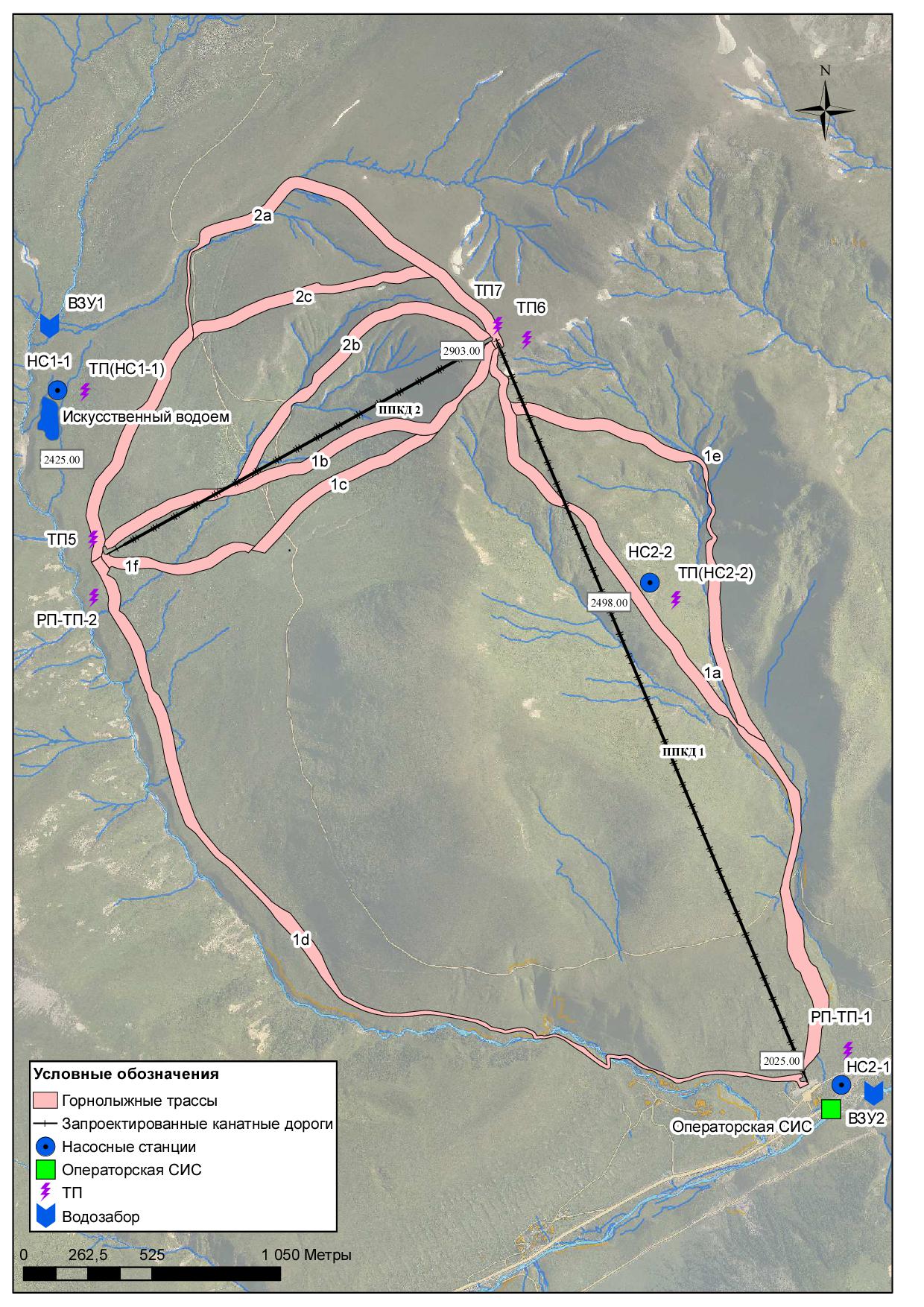 Задание на проектирование объекта капитального строительстваВсесезонный туристско-рекреационный комплекс «Мамисон», 
Республика Северная Осетия-Алания. Инженерная инфраструктура поселка Калак. Этап 1. Открытая плоскостная парковка (наименование и адрес (местоположение) объекта капитального строительства (далее – Объект)I. Общие данные1. Основание для проектирования объекта: Федеральный закон «Об особых экономических зонах Российской Федерации» от 22.07.2005 № 116-ФЗ;Постановление Правительства Российской Федерации от 25.09.2019 № 1248 «О создании на территории муниципального образования Алагирский район Республики Северная Осетия-Алания особой экономической зоны туристско-рекреационного типа»;Соглашение о создании особой экономической зоны туристско-рекреационного типа «Мамисон» на территории муниципального образования Алагирский район Республики Северная Осетия–Алания от 24.10.2019 № С-001-ОБ/С;Постановление Правительства от 21 июля 2018 г. № 856 в рамках мероприятия «Создание объектов инфраструктуры особых экономических зон туристического кластера в Северо-Кавказском федеральном округе» государственной программы Российской Федерации «Развитие Северо-Кавказского федерального округа» на период до 2025 года(указывается наименование и пункт государственной, муниципальной программы, решение собственника)2. Застройщик (технический заказчик): Акционерное общество «Курорты Северного Кавказа» (АО «КСК»), 123112 город Москва, улица Тестовская, дом 10, этаж 26, пом. I;  ОГРН 1102632003320, ИНН 2632100740(указываются наименование, почтовый адрес, основной государственный регистрационный номер
и идентификационный номер налогоплательщика)3. Инвестор (при наличии):Отсутствует(указываются наименование, почтовый адрес, основной государственный регистрационный номер
и идентификационный номер налогоплательщика)4. Проектная организация:Определяется по результатам закупки(указываются наименование, почтовый адрес, основной государственный регистрационный номер
и идентификационный номер налогоплательщика)5. Вид работ: Новое строительство (строительство, реконструкция, капитальный ремонт (далее – строительство)6. Источник финансирования строительства объекта: Бюджетные ассигнования из федерального бюджета в соответствие с Постановлением Правительства РФ от 21.07.2018 г. № 856(указывается наименование источников финансирования, в том числе федеральный бюджет, региональный бюджет,
местный бюджет, внебюджетные средства)7. Технические условия на подключение (присоединение) объекта к сетям инженерно-технического обеспечения (при наличии):Обеспечить (при необходимости) получение технических условий от организаций, осуществляющих эксплуатацию сетей инженерно-технического обеспечения и других коммуникаций, на подключение к существующим коммуникациям и/или их пересечение, а также другие необходимые технические условия на основании заявки с расчетными нагрузками, согласованными с Заказчиком.8. Требования к выделению этапов строительства объекта: Не требуется(указываются сведения о необходимости выделения этапов строительства)9. Срок строительства объекта: 2022-2023 годы10. Требования к основным технико-экономическим показателям объекта (площадь, объем, протяженность, количество этажей, производственная мощность, пропускная способность, грузооборот, интенсивность движения и другие показатели):10.1. Разработать проектно-сметную документацию по наземной открытой плоскостной  парковке на 500 машиномест, из них 10 мест для автобусов, ориентировочной площадью 17 000 кв.м с асфальтобетонным покрытием (уточняется проектом) для создания на въезде в ВТРК «Мамисон» единого организованного места временного хранения личного и общественного автотранспорта.Хранение автомобилей на парковке носит временный характер. При разработке ПД разработать технические решения, учитывающие особенности земельного участка под размещение объекта с учетом решений по благоустройству. Территорию парковки разбить на несколько отдельных разноуровневых парковочных зон для снижения визуального воздействия на ландшафт, минимизации объемов земельных работ. Предусмотреть устройство подпорных стен для организации разных уровней парковочных зон, ориентировочной протяженностью до 500 м, переменной высоты 1,0-2,5 м (уточнить проектом) и 4 переходные лестницы шириной 2 м (уточнить проектом) . Предусмотреть устройство съездов к автодороге III категории к ВТРК «Мамисон» и к Подъездной автодороге к Центральной площади, всего не менее 4 съездов (уточняется проектом). Планировочными решениями парковки предусмотреть специально организованные участки, предназначенные для отвала снега, что также позволит обеспечить более эффективную работу снегоуборочного оборудования. Эти участки могут комбинироваться с озеленением, чтобы визуально разбить большую площадь асфальтированного пространства. 10.2 В составе парковки предусмотреть размещение здания пункта охраны. Конструктивное исполнение здания – каркасное здание с ограждающими конструкциями из сендвич-панелей  общей площадью ориентировочно до 30 м2 (уточнить проектом), в здании предусмотреть помещение охраны, помещение аппаратной комплексной автоматизированной парковочной системы и сетей связи и санузел.В составе парковки предусмотреть размещение общественного туалета на 10 кабин. Одна из кабин должна быть приспособлена для использования МГН. Конструктивное исполнение здания – каркасное здание с ограждающими конструкциями из сендвич-панелей (уточнить проектом). В составе парковки предусмотреть навес для размещения коммунальной техники ВТРК «Мамисон» ориентировочной площадью до 100 м2, площадку для размещения первичных средств пожаротушения и пожарного инструмента ориентировочной площадью 10 м2. В составе парковки предусмотреть одноэтажное здание санитарно-бытовых помещений для водителей коммунальной техники ориентировочной площадью до 100 м2. Конструктивное исполнение здания - каркасное здание с ограждающими конструкциями из сендвич-панелей (уточнить проектом). 10.3. Предусмотреть сеть ливневой канализации протяженностью 600 м (уточнить проектом) с отводом стоков во внутриплощадочную сеть ливневой канализации ВТРК «Мамисон» (проектируется отдельным проектом). Точку сброса (колодец) уточнить техническими условиями (ТУ).10.4. Предусмотреть выпуск хозяйственно-бытовой канализации от здания пункта охраны, общественного туалета и здания санитарно-бытовых помещений для водителей коммунальной техники в сеть самотечного типа с отводом стоков во внутриплощадочную сеть хозяйственно-бытовой канализации ВТРК «Мамисон» (проектируется отдельным проектом). Точку сброса (колодец) уточнить техническими условиями (ТУ).10.5. Предусмотреть подключение здания пункта охраны, общественного туалета и здания санитарно-бытовых помещений для водителей коммунальной техники к внутриплощадочной сети водоснабжения ВТРК «Мамисон».  Точку подключения к сети водоснабжения уточнить техническими условиями (ТУ). На территории парковки предусмотреть противопожарные гидранты в количестве не менее 2 шт. с устройством их на внутриплощадочной сети водоснабжения ВТРК «Мамисон» (проектируется отдельным проектом).. 10.6. Сеть электроснабжения 0,4 кВ протяженностью до 1200 м (уточнить проектом)  предусмотреть от ТП1 2х400 кВА на магистральных сетях электроснабжения. Подключение выполнить согласно требованиям технических условий.Предусмотреть прокладку КЛ 0.4 кВ в траншее на глубине не менее 1 м под проездами, на глубине не менее 0.7 м в газонах, тротуарах. 10.7. Сеть наружного освещения предусмотреть на всей территории парковки и на участках примыканий к автодорогам. Протяженность сети освещения ориентировочно 1000 м (уточнить проектом). Применить энергосберегающие светильники. 10.8. Благоустройство территории на площади 17 000 кв.м выполнить с учетом организации пешеходных связей, возможности прохода с территории парковки на тротуар вдоль Подъездной автодороги к Центральной площади, зеленых насаждений. Предусмотреть навес для размещения уборочной техники, площадку для размещения первичных средств пожаротушения и пожарного инструмента. 10.9. Сеть связи предусмотреть с прокладкой в кабельной канализации связи, ориентировочная протяженность 800 м, с подключением к  внутриплощадочной сети кабельной канализации связи ВТРК «Мамисон» (проектируется отдельным проектом). Точку подключения (колодец) уточнить техническими условиями (ТУ).10.10. В составе парковки предусмотреть платежно-пропускную систему. На  въездах/выездах с парковки установить по три шлагбаума  и по 2 терминала оплаты парковки в защитных киосках, ориентировочным размером 4 м2.11. Идентификационные признаки объекта устанавливаются в соответствии 
со статьей 4 Федерального закона от 30 декабря 2009 г. № 384-ФЗ «Технический регламент 
о безопасности зданий и сооружений» (Собрание законодательства Российской Федерации, 2010, № 1, ст. 5; 2013, № 27, ст. 3477) и включают в себя:11.1. Назначение.Плоскостная автомобильная стоянка:-ОКОФ: 220.42.11.10.140 -Стоянки автомобильные с твердым покрытием.Здания и сооружения:Здание пункта охраны, здание общественного туалета, здание санитарно-бытовых помещений для водителей коммунальной техники:ОКОФ: 220.00.00.00.000 — Здания (кроме жилых).Приказ Минстроя России от 10.07.2020 № 374/пр - Объекты административно-бытовые- Административно-бытовое здание - 23.3.1.8;Внутриплощадочные инженерные сети.Сеть электроснабжения- ОКОФ: 220.42.22.12.112 — Линии электропередачи местные кабельныеПриказ Минстроя России от 10.07.2020 № 374/пр - Электрические сети - Сооружение кабельной электрической линии - 16.5.1.18;Сети связи- ОКОФ: 220.42.22.12.123 — Линии (кабели) связи внутризоновыеПриказ Минстроя России от 10.07.2020 № 374/пр - Объекты проводной связи - Сооружение канализации кабелей связи - 22.1.1.2;Сеть водоснабжения- ОКОФ: 220.42.21.12.110 — Трубопровод местный для воды (водопровод)Приказ Минстроя России от 10.07.2020 № 374/пр - Объекты водосбросные (водоспускные и водовыпускные), водозаборные и водоводы – Трубопровод - 16.2.3.5;Сеть хозяйственно-бытовой и сеть ливневой канализации- ОКОФ: 220.42.21.12.190 — Трубопроводы местные прочиеПриказ Минстроя России от 10.07.2020 № 374/пр - Канализационные сети - Сооружение внутриплощадочной сети водоотведения - 17.3.4.3;В соответствии с Приказом Минстроя России от 10.07.2020 № 374/пр 
«Об утверждении классификатора объектов капитального строительства по их назначению 
и функционально-технологическим особенностям (для целей архитектурно-строительного проектирования и ведения единого государственного реестра заключений экспертизы проектной документации объектов капитального строительства)группа - Автостоянки, вид объекта строительства - Здание автостоянки, код - 20.1.2.1.11.2. Принадлежность к объектам транспортной инфраструктуры и к другим объектам, функционально-технологические особенности которых влияют на их безопасность:Не относится11.3. Возможность возникновения опасных природных процессов и явлений 
и техногенных воздействий на территории, на которой будет осуществляться строительство объекта: Определяется по результатам инженерных изысканий. Сейсмичность территории строительства 8 баллов.11.4. Принадлежность к опасным производственным объектам:Не относится(при принадлежности объекта к опасным производственным объектам также указываются категория и класс
опасности объекта)11.5. Пожарная и взрывопожарная опасность:Определяется в соответствии с законодательством Российской Федерации в области пожарной безопасности. (указывается категория пожарной (взрывопожарной) опасности объекта)11.6. Наличие помещений с постоянным пребыванием людей:Помещения с постоянным пребыванием людей предусмотрены в здании пункта охраны и в здании санитарно-бытовых помещений для водителей коммунальной техники 11.7. Принадлежность объекта к объектам, подлежащим государственной экологической экспертизе, государственной историко-культурной экспертизе в соответствии с частью 6 статьи 49 Градостроительного кодекса:Не требуется.11.8. Уровень ответственности (устанавливаются согласно пункту 7 части 1 и части 7 статьи 4 Федерального закона от 30 декабря 2009 г. № 384-ФЗ «Технический регламент 
о безопасности зданий и сооружений»):Нормальный(повышенный, нормальный, пониженный)12. Требования о необходимости соответствия проектной документации обоснованию безопасности опасного производственного объекта:Не требуется(указываются в случае подготовки проектной документации в отношении опасного производственного объекта)13. Требования к качеству, конкурентоспособности, экологичности 
и энергоэффективности проектных решений:Не устанавливаются(указываются требования о том, что проектная документация и принятые в ней решения должны соответствовать установленным требованиям (необходимо указать перечень реквизитов нормативных правовых актов, технических регламентов, нормативных документов), а также соответствовать установленному классу энергоэффективности (не ниже класса «С»)14. Необходимость выполнения инженерных изысканий для подготовки проектной документации:14.1. Выполнить комплекс инженерных изысканий и исследований в соответствии с требованиями постановления Правительства Российской Федерации от 19.01.2006 № 20 (в редакции от 19.06.2019), СП 47.13330.2016 «Свод правил. Инженерные изыскания для строительства. Основные положения. Актуализированная редакция СНиП 11-02-96» и другими нормативными документами, регламентирующими производство инженерных изысканий на территории РФ.14.2. Выполнить основные виды инженерных изысканий: инженерно-геодезические, инженерно-геологические (в том числе сейсмическое микрорайонирование), инженерно-экологические и инженерно-гидрометеорологические изыскания. Площадь участка в границах инженерных изысканий 2,0 га.14.3. Определить необходимость в специальных видах инженерных изысканий и исследований и до начала производства работ согласовать состав и объём работ с Заказчиком. В целях обеспечения безопасности проводимых работ и жизнедеятельности людей, а также предупреждения чрезвычайных ситуаций техногенного характера на основании Федерального закона «О защите населения и территорий от ЧС природного и техногенного характера» от 21 декабря 1994 года № 68-ФЗ выполнить военно-исторические и фондовые исследования в отношении участка. Определить необходимость проведения комплекса специальных работ по обследованию и очистке участка от ВОП.14.4. Разработать Задания и Программы работ на выполнение инженерных изысканий и исследований.14.5.	Определить состав работ, осуществляемых в ходе инженерных изысканий как основных, так и специальных видов, их объем и методы выполнения в Программе работ и до начала работ согласовать у Заказчика.14.6. При выполнении инженерных изысканий обеспечить применение средств измерений, прошедших, в соответствии с законодательством Российской Федерации, метрологическую поверку (калибровку) или аттестацию.14.7. Выполнить фотофиксацию полевых работ.14.8. После завершения полевых работ инженерные изыскания и исследования сдать Заказчику по актам сдачи-приемки.14.9.	Все отчеты по инженерным изысканиям и исследованиям сдаются Заказчику отдельными книгами.14.10. В случае, если орган охраны объектов культурного наследия не располагает сведениями об отсутствии на участке выявленных объектов культурного наследия либо объектов, обладающих признаками объекта культурного наследия, то должны быть выполнены археологические исследования в соответствии с требованиями, установленными статьями 28, 30, 31, 32, 36, 45.1 Федерального закона от 25.06.2002 № 73-ФЗ «Об объектах культурного наследия (памятниках истории и культуры) народов Российской Федерации».14.10.1. Основание для выполнения работ: - Закон Российской Федерации от 25.06.2002 № 73-ФЗ «Об объектах культурного наследия (памятника истории и культуры) народов Российской Федерации»;- Земельный кодекс РФ от 25.10.2001 №136-ФЗ (с последующими изменениями и дополнениями);- Положение о порядке проведения археологических полевых работ и составления отчетной документации утвержденного постановлением Бюро Отделения историко-филологических наук Российской академии наук от 20.06 2018 г. № 32;- Приложение к приказу Министерства культуры РФ от 4 июня 2015 г. N 1745 «Требования к составлению проектов границ территорий объектов культурного наследия»;- Приказ Министерства культуры РФ от 27 ноября 2015 г. № 2877 "О порядке передачи государству археологических предметов, обнаруженных физическими и (или) юридическими лицами в результате проведения изыскательских, проектных, земляных, строительных, мелиоративных, хозяйственных работ, указанных в статье 30 Федерального закона от 25 июня 2002 г. № 73-ФЗ «Об объектах культурного наследия (памятниках истории и культуры) народов Российской Федерации» работ по использованию лесов и иных работ».14.10.2. Цель проведения археологических исследований:Получение заключения государственной историко-культурной экспертизы на земельный участок под размещение объекта проектирования.)(указывается необходимость выполнения инженерных изысканий в объеме, необходимом и достаточном для подготовки проектной документации, или указываются реквизиты (прикладываются) материалов инженерных изысканий, необходимых
и достаточных для подготовки проектной документации)15. Предполагаемая (предельная) стоимость строительства объекта:              303 158,29 тыс. руб.(указывается стоимость строительства объекта, определенная с применением укрупненных нормативов цены строительства, а при их отсутствии – с учетом документально подтвержденных сведений о сметной стоимости объектов, аналогичных по назначению, проектной мощности, природным и иным условиям территории, на которой планируется осуществлять строительство)II. Требования к проектным решениям16. Проектную документацию разработать на основании: -СП 2.13130.2020 Системы противопожарной защиты. Обеспечение огнестойкости объектов защиты;-Федеральный закон Российской Федерации от 30.12.2009 № 384-ФЗ «Технический регламент о безопасности зданий и сооружений»;-Федеральный закон Российской Федерации от 22.07.2008 № 123-ФЗ «Технический регламент о требованиях пожарной безопасности»;-Федеральный закон Российской Федерации от 09.02.2007 № 16-ФЗ «О транспортной безопасности»;-Федеральный закон Российской Федерации от 10.01.2002 № 7-ФЗ «Об охране окружающей среды»;-Федеральный закон от 23.11.2009 № 261-ФЗ «Об энергосбережении и о повышении энергетической эффективности и о внесении изменений в отдельные законодательные акты Российской Федерации»;-Градостроительный кодекс Российской Федерации от 29.12.2004 № 190-ФЗ;-Постановление Правительства Российской Федерации от 16.02.2008 №87 «О составе разделов проектной документации и требованиях к их содержанию»;-Постановление Правительства Российской Федерации № 145 от 05.03.2007 «О порядке организации и проведения государственной экспертизы проектной документации и результатов инженерных изысканий»;-СП 2.13130.2020 «Системы противопожарной защиты. Обеспечение огнестойкости объектов защиты». -СП 3.13130-2009 «Системы противопожарной защиты. Система оповещения и управления эвакуацией людей при пожаре. Требования пожарной безопасности»;	     - СП 484.1311500.2020 «Системы пожарной сигнализации и автоматизация систем противопожарной защиты. Нормы и правила проектирования»;-  СП 485.1311500.2020 «Установки пожаротушения автоматические. Нормы и правила проектирования»;-  СП 486.1311500.2020 «Перечень зданий, сооружений, помещений и оборудования, подлежащих защите автоматическими установками пожаротушения и системами пожарной сигнализации. Требования пожарной безопасности»;- СП 6.13130.2021 «Системы противопожарной защиты. Электроустановки низковольтные. Требования пожарной безопасности»:- СП 7.13130.2013 «Отопление, вентиляция и кондиционирование. Требования пожарной безопасности» (Изменение №2)-СП 14.13330.2018 Строительство в сейсмических районах;-СП 30.13330.2016. «Свод правил. Внутренний водопровод и канализация зданий. СНиП 2.04.01-85*»;-СП 32.13330.2018 «Канализация. Наружные сети и сооружения. Актуализированная редакция. СНиП 2.04.03-85;-СП 113.13330.2016 Стоянки автомобилей;-СП 31-114-2004 «Правила проектирования жилых и общественных зданий для строительства в сейсмических районах»;-Правила устройства электроустановок (ПУЭ). На начальном этапе проектирования разработать основные технические решения (ОТР), в которых разработать схему территории проектирования с отображением примыканий к подъездным автодорогам, границ парковки, коридоров трасс внутриплощадочных сетей инженерно-технического обеспечения, границ и состава элементов благоустройства и озеленения, решения по отводу поверхностного стока с парковки.В составе ОТР определить основные показатели проектируемых объектов, применяемое оборудование и материалы, ориентировочную стоимость и сроки строительства. ОТР согласовать с Заказчиком.17. Требования к схеме планировочной организации земельного участка:содержит:Схему планировочной организации земельного участка разработать с учетом рельефа,  минимизации земляных работ, примыканий к автодороге III категории к ВТРК «Мамисон» и к Подъездной автодороге к Центральной площади, участков для отвала снега, участков озеленения.   Предусмотреть устройство пешеходных связей с другими объектами ВТРК «Мамисон».(указываются для объектов производственного и непроизводственного назначения)18. Требования к проекту полосы отвода:Не требуется(указываются для линейных объектов)19. Требования к архитектурно-художественным решениям, включая требования 
к графическим материалам:Архитектурно-художественные решения парковки согласовать с Заказчиком.В проекте предусмотреть комплексное информационное, навигационное и рекламное оформление в соответствии с брендбуком АО «КСК» (предоставляется Заказчиком)..(указываются для объектов производственного и непроизводственного назначения)20. Требования к технологическим решениям: В составе парковки обеспечить размещение 500 м/мест, в том числе для 10 автобусов. Машиноместа предусмотреть открытого типа. Предусмотреть платежно-пропускную систему для взимания платы за пользование парковкой. 21. Требования к конструктивным и объемно-планировочным решениям (указываются для объектов производственного и непроизводственного назначения): С учетом результатов инженерных изысканий на основании утвержденных Заказчиком основных технических решений разработать конструктивные и объемно-планировочным решения. Для проектирования принять исходную сейсмичность 8 баллов.Коэффициент К0 принять равным 1,0. Сооружения проектируемого объекта отнести соответственно к позиции 3 «Другие здания и сооружения, не указанные в позициях 1 и 2» таблицы 4.2 СП 14.13330.2018 «Строительство в сейсмических районах».Коэффициент К1 принять равным 0,22. Сооружения отнести к позиции 2 «Здания и сооружения, в конструкциях которых могут быть допущены остаточные деформации и повреждения…», таблицы 5.2 СП 14.13330.2018 «Строительство в сейсмических районах»;Коэффициент надежности по ответственности Yn принять равным 1,0.21.1. Порядок выбора и применения материалов, изделий, конструкций, оборудования и их согласования застройщиком (техническим заказчиком):Решения по выбору применяемого оборудования подлежат согласованию с Заказчиком. В составе основных технических решений представить конъюнктурный обзор рынка материалов, оборудования и цен для согласования с Заказчиком.Проектные и технические решения должны предусматривать минимизацию ущерба окружающей среде и сохранение устойчивого природного баланса при выполнении работ, нарушение которых может вызвать изменение геологических и экологических условий.Проектные и технические решения должны учитывать особенности природоохранного режима территории проектируемых объектов.Предусмотреть применение оборудования с низким уровнем шума. Предусмотреть максимальное использование естественного освещения, тепло и энергосбережение.Предусмотреть применение для строительства сертифицированных экологических материалов, добываемых и перерабатываемых в данном регионе, лучших малоотходных и безотходных строительных технологий и селективного сбора отходов.Все принимаемое оборудование, материалы и изделия должны иметь соответствующие сертификаты Российской Федерации. Выполнить необходимые мероприятия по реализации государственной политики в сфере импортозамещения, обеспечения снижения зависимости отраслей промышленности от импорта.Выполнить отдельным томом сводные спецификации оборудования, изделий и материалов по системам с указанием количества, основных технических характеристик. (указывается порядок направления проектной организацией вариантов применяемых материалов, изделий, конструкций, оборудования и их рассмотрения и согласования застройщиком (техническим заказчиком)21.2. Требования к строительным конструкциям:Проектом предусмотреть обеспечение необходимой прочности, устойчивости и пространственной жесткости проектируемых зданий. Каркасы зданий выполнить с металлическими колоннами с ригелями и металлическими связями, со скатной плоской кровлей (уточнить проектом). Принимаемые проектные решения должны соответствовать: - СП 14.13330.2018. «Строительство в сейсмических районах СНиП II-7-81*; - СП 31-114-2004 «Правила проектирования жилых и общественных зданий для строительства в сейсмических районах».Конструктивное исполнение – каркасные здания.(в том числе указываются требования по применению в конструкциях и отделке высококачественных износоустойчивых, экологически чистых материалов)21.3. Требования к фундаментам: Фундаменты принять в соответствии с инженерно-геологическими условиями площадки строительства (уточнить проектом).(указывается необходимость разработки решений фундаментов с учетом результатов инженерных изысканий, а также технико-экономического сравнения вариантов)21.4. Требования к стенам, подвалам и цокольному этажу:Подвал и цокольный этаж не предусматриваются(указывается необходимость применения материалов, изделий, конструкций либо определяются конкретные требования
к материалам, изделиям, конструкциям)21.5. Требования к наружным стенам: Наружные стены выполнить из сэндвич-панелей сборного типа (уточнить проектом) Согласовать с Заказчиком в рамках разработки ОТР. (указывается необходимость применения материалов, изделий, конструкций либо определяются конкретные требования
к материалам, изделиям, конструкциям)21.6. Требования к внутренним стенам и перегородкам: Внутренние стены и перегородки выполнить из ГКЛ (уточнить проектом).(указывается необходимость применения материалов, изделий, конструкций либо определяются конкретные требования
к материалам, изделиям, конструкциям)21.7. Требования к колоннам, ригелям:Колонны и ригели выполнить металлическими (уточнить проектом). Сетку колон навеса для коммунальной техники определить с учетом её габаритных характеристик, а также требований норм по размещению транспортных  средств в стоянках. (указывается необходимость применения материалов, изделий, конструкций либо определяются конкретные требования к материалам, изделиям, конструкциям)21.8. Требования к полам:Полы выполнить:-Санузлы, душевые, раздевалки, помещение уборочного инвентаря – керамическая плитка на специальном клее с гидроизоляцией;-Коридоры, технические помещения, комната персонала с зоной приема пищи – наливные эпоксидные (полиуретановые) по бетонному постилающему слою.Типы полов уточнить проектом. (указывается необходимость применения материалов, изделий, конструкций либо определяются конкретные требования
к материалам, изделиям, конструкциям)21.9. Требования к кровле:Кровлю выполнить с использованием системы ЛСТК. Предусмотреть необходимое количество поперечных горизонтальных связей между балками покрытия, а также вертикальных связей между колоннами (уточнить проектом). На кровле предусмотреть снегоудерживающие устройства. Материал покрытия кровли определить проектом и согласовать с Заказчиком на стадии принятия общих технических решений. Предусмотреть односкатную кровлю.  (указывается необходимость применения материалов, изделий, конструкций либо определяются конкретные требования
к материалам, изделиям, конструкциям)21.10. Требования к витражам, окнам:Окна предусмотреть из металлического профиля с заполнением однокамерным и двухкамерным стеклопакетом (уточнить проектом). Используемые при проектировании и строительстве окна заводского изготовления должны удовлетворять общим требованиям ГОСТ 23166 «Блоки оконные».  (указывается необходимость применения материалов, изделий, конструкций либо определяются конкретные требования
к материалам, изделиям, конструкциям)21.11. Требования к дверям:Предусмотреть двери технических помещений - противопожарные с пределом огнестойкости EI30, двери входные усиленные, остекленные, с приспособлениями для самозакрывания и уплотнителямии  в притворах. Тип дверей  уточнить проектом и согласовать с Заказчиком на стадии принятия общих технических решений.(указывается необходимость применения материалов, изделий, конструкций либо определяются конкретные требования
к материалам, изделиям, конструкциям)21.12. Требования к внутренней отделке:Внутренняя отделка должна быть запроектирована из экологически чистых, безопасных материалов, соответствующих санитарно-эпидемиологическим нормам и правилам. Предпочтительно отечественного производства. Отделочные материалы должны:- быть негорючими и устойчивыми к воздействию химикатов;- быть минимально пачкающимися и впитывающими запах;- обладать высокой устойчивостью к механическим повреждениям.Материалы внутренней отделки согласовать с Заказчиком на стадии принятия общих технических решений.(указываются эстетические и эксплуатационные характеристики отделочных материалов, включая текстуру поверхности, цветовую гамму и оттенки, необходимость применения материалов для внутренней отделки объекта на основании вариантов цветовых решений помещений объекта)21.13. Требования к наружной отделке:Наружная отделка должна быть запроектирована из экологически чистых, безопасных материалов, соответствующих санитарно-эпидемиологическим нормам и правилам и в соответствии со стилистическим пособием, предоставляемым Заказчиком в составе исходных данных для проектирования. Наружная отделка должна защищать здание от физических повреждений и разрушающего воздействия природных факторов, передавать неповторимый характер горного курорта при помощи правильно подобранных материалов и соблюдения масштаба, поддерживать общий стиль туристической деревни.(указываются эстетические и эксплуатационные характеристики отделочных материалов, включая текстуру поверхности, цветовую гамму и оттенки, необходимость применения материалов для наружной отделки объекта на основании вариантов цветовых решений фасадов объекта)21.13. Требования к обеспечению безопасности объекта при опасных природных процессах и явлениях и техногенных воздействиях:Здания и сооружения на территории должны быть спроектированы и построены таким образом, чтобы в процессе эксплуатации зданий или сооружений опасные природные процессы и явления и (или) техногенные воздействия не вызывали последствий, указанных в статье 7 Федерального закона «Технический регламент о безопасности зданий и сооружений», и (или) иных событий, создающих угрозу причинения вреда жизни или здоровью людей, имуществу физических или юридических лиц, государственному или муниципальному имуществу, окружающей среде, жизни и здоровью животныхи растений. Наличие опасных процессов и явлений и техногенных воздействий уточнить по результатам инженерных изысканий(указываются в случае если строительство и эксплуатация объекта планируется в сложных природных условиях)21.14. Требования к инженерной защите территории объекта: По результатам инженерных изысканий предусмотреть инженерную защиту территории 
(в случае необходимости). Проектирование инженерной защиты в стоимости работ по договору не учтено и должно выполняться по дополнительному соглашению.(указываются в случае если строительство и эксплуатация объекта планируется в сложных природных условиях)22. Требования к технологическим и конструктивным решениям линейного объекта:Не требуется (указываются для линейных объектов)23. Требования к зданиям, строениям и сооружениям, входящим в инфраструктуру линейного объекта: Не требуется(указываются для линейных объектов)24. Требования к инженерно-техническим решениям:24.1. Требования к основному технологическому оборудованию(указывается тип и основные характеристики по укрупненной номенклатуре, для объектов непроизводственного назначения должно быть установлено требование о выборе оборудования на основании технико-экономических расчетов, технико-экономического сравнения вариантов):24.1.1. Отопление: Расчетные параметры наружного воздуха для расчета систем отопления, вентиляции воздуха принимать в соответствии с СП 131.13330.2018. Свод правил. Строительная климатология. СНиП 23-01-99* и результатами инженерных изысканий. Предусмотреть отопление здания пункта охраны, здания общественного туалета, здания санитарно-бытовых помещений для водителей коммунальной техники. Отопление выполнить электроотопительными приборами.24.1.2. Вентиляция:  Предусмотреть проектом систему вентиляции в соответствии с действующими нормами. Предусмотреть системы вентиляции с учетом назначения помещений, режимов работы, характера и величины выделяющихся вредностей, количества людей и местоположения помещений в здании.24.1.3. Водопровод: Предусмотреть устройство хозяйственно-питьевого и противопожарного водопровода в здании пункта охраны, здании общественного туалета, здании санитарно-бытовых помещений для водителей коммунальной техники. Отразить в проекте сведения о расчетном расходе воды на хозяйственно-питьевые и технические нужды, о фактическом и требуемом напоре в сети водоснабжения, проектных решениях и инженерном оборудовании, обеспечивающих создание требуемого напора воды. Водомерный узел на водопроводных вводах в здание разработать в проекте сетей водоснабжения. Предусмотреть установку поливочных кранов, для поливки прилегающей территории.Длины, диаметры и материал трубопроводов уточнить проектом. Горячее водоснабжение  предусмотреть от накопительных водонагревателей, устанавливаемых в здании пункта охраны, здании общественного туалета, здании санитарно-бытовых помещений для водителей коммунальной техники. Раздел разработать в соответствии с СП 30.13330.2016. «Свод правил. Внутренний водопровод и канализация зданий. СНиП 2.04.01-85*».24.1.4. Канализация: Предусмотреть хозяйственно-бытовую канализацию в здании пункта охраны, здании общественного туалета, здании санитарно-бытовых помещений для водителей коммунальной техники. Длины, диаметры и материал трубопроводов уточнить проектом. Раздел разработать в соответствии с СП 30.13330.2016. «Свод правил. Внутренний водопровод и канализация зданий. СНиП 2.04.01-85*»24.1.5. Электроснабжение: Проект внутреннего электроснабжения и электроосвещения, молниезащиты и защитного заземления выполнить в соответствии с нормативными документами РФ, техническими условиями подключения на электроснабжение. Предлагаемое проектом оборудование и материалы должны быть сертифицированы и рекомендованы к применению в РФ. Присоединяемую мощность потребителей Объекта и категорию электроснабжения  определить проектом.24.1.6. Газификация:Не предусматривается24.1.7. Автоматизация и диспетчеризация:Проектом предусмотреть локальную автоматизацию инженерных систем. 24.1.8. Структурированная кабельная система Предусмотреть проектом структурированную кабельную систему категории 5е (для кабелей с медными жилами). Коммутационными розетками СКС оснащаются все рабочие места (по 3 розетки на место), активное оборудование системы вызова персонала для МГН, автоматизированные рабочие места (АРМ) – по три розетки. Для размещения телекоммуникационного шкафа (ТШ, высота 42U) с центральным кроссовым и серверным оборудованием предусмотреть помещение аппаратной (с функцией телекоммуникационной и городского ввода), площадью 9 м² (уточняется проектом). Аппаратную оборудовать системой поддержания микроклимата. Входную дверь в аппаратную оборудовать согласно требований по СКУД. Устройство кабельной системы СКС выполнить с применением металлических лотков, маталлорукавов (металлических труб), декоративных коробов исходя из максимальной защиты кабелей и типа помещений и сооружений, по которым прокладываются кабельные линии. Тип кабелей в горизонтальной и магистральной подсистеме СКС уточняется проектом.  24.1.9 Комплексная автоматизированная парковочная система (КАПС)Предусмотреть объектовую автоматизированную парковочную систему (КАПС). Решения по организации объектовой КАПС принимать исходя из условия возможности интеграции на последующих этапах строительства с существующей платежно-пропускной системой ВТРК «Мамисон» (ППС Мамисвон), реализованной на программном обеспечении производства ООО ''Разработка информационных систем''(ISD), где для оплаты услуг применены карты стандарта ISO 15693.Сервер и автоматизированное рабочее место (АРМ) администратора/оператора КАПС разместить в помещении аппаратной комплексной автоматизированной парковочной системы  и сетей связи в здании пункта охраны. В состав оборудования АРМ включить станцию громкоговорящей связи (ГГС) для связи с клиентами стоянки (громкоговорящая связь с АРМ на въездных/выездных терминалах и терминалах оплаты). Станцию ГГС разместить в помещении аппаратной на рабочем месте администратора КАПС (РМА КАПС).В целях визуальной индикации наличия свободных стояночных мест в районе каждой въездной группы на парковку предусмотреть автоматизированное табло информирования (ТИ) о наличии свободных парковочных мест парковке. Цифровую информацию отображать с помощью светодиодных модулей зеленого свечения. Дизайн ТИ согласовать с Заказчиком. ТИ работает в составе объектовой КАПС. Систему учета свободных мест уточнить проектом. Въезды/выезды с парковки оборудовать шлагбаумами (с необходимым оснащением, по две индукционные петли на шлагбаум), въездными/выездными терминалами (возможность проезда по RFID карте стандарта ISO 15693 (13,56 МГц), по разовому билету со штрих-кодом), светофорами.Предусмотреть 8 уличных автоматических терминалов оплаты в 4-х защитных киосках. Оплата банковскими картами и наличными деньгами. Печать фискальных чеков. POS-терминалы для работы с оператором услуг эквайринга уточняются на этапе проектирования. В проектируемой КАПС предусмотреть систему распознавания государственных номерных знаков транспортных средств (СРЗТС, ТС), распознавание синхронизируется в том числе при событии получения (предъявления) парковочного талона, RFID карте,  предусмотреть автоматизацию пропуска ТС при распознавании номерного знака на основании установок Заказчика, а также по RFID-метке, размещаемой на ТС (требования по  размещению RFID-метки на ТС уточнить проектом). Обзорные видеокамеры в зонах въезда/выезда предусмотреть в рамках раздела СОТ. Терминалы оплаты также должны быть защищены камерами СОТ. Разработать и включить в состав подраздела - Алгоритм работы КАПС, порядок въезда/выезда автомобиля на стоянку.Для объектовой КАПС в пояснительной записке проектной документации перечислить функции программного обеспечения, установить категорию технической сложности.Решения по КАПС согласовать с Заказчиком на этапе ОТР.24.1.10 Система передачи данных систем связи (СПД-СС)Объектовая СПД-СС предназначена для организации каналов передачи информации между активным сетевым оборудованием Объекта, а также для подключения к сети Интернет через провайдера телекоммуникационных услуг (Провайдер). Для присоединения объектовой СПД-СС запросить (и при необходимости учесть в ПД) условия предоставления доступа в сеть Интернет у Провайдера, а также технические условия присоединения к оборудованию Провайдера. Наименование компании-Провайдера уточняется на основе конъюнктурного анализа коммерческих предложений.  При необходимости (с учетом ТУ Провайдера) предусмотреть внешнюю волоконно-оптическую линию связи к точке присоединения (при этом руководствоваться п. 24.2.5 Задания). При проектировании СПД-СС предусмотреть: уровень иерархии – уровень доступа, уровень распределения (L2), маршрутизатор (с поддержкой DMVPN, IPSEC, GRE туннелей и обеспечивающий совместимость с оборудованием  CISCO  ISR4331, CISCO 3945, CISCO 2921, используемым в корпоративной СПД-СС АО «КСК»),  установку оборудования  в телекоммуникационный шкаф 19” (ТШ) в помещении помещение аппаратной комплексной автоматизированной парковочной системы  и сетей связи в здании пункта охраны, резерв свободного места в ТШ 8 юнитов, установку в ТШ источника бесперебойного питания СПД-СБ (ИБП) со временем поддержания работы в автономном режиме 1 час, резерв портов  10/100/1000Base-T (Ethernet, PoE) не менее 4 шт. и  портов Gigabit Ethernet (SFP) не менее 2 шт.Каналов передачи данных – 8.Оборудование СПД должно:- поддерживать возможность управления СПД;- обеспечивать организацию магистральных отказоустойчивых помехозащищенных каналов передачи данных (основного и резервного) стандарта Ethernet пропускной способностью не менее 1 Гбит/с, SFP-модули типа  1000BASE–LX с LC-коннектором;- обеспечивать оперативный мониторинг работы;- обеспечивать сбор и представление статистики о работе;- поддерживать круглосуточный режим функционирования;- соответствовать требованиям СНиП 3.05.06-85 «Электротехнические устройства».Активное оборудование должно поддерживать стандарт 802.11Q для организации виртуальных сетей (VLAN), позволять формировать рабочие группы пользователей, локализуя трафик внутри группы.24.2. Требования к наружным сетям инженерно-технического обеспечения, точкам присоединения (указываются требования к объемам проектирования внешних сетей 
и реквизиты полученных технических условий, которые прилагаются к заданию 
на проектирование):24.2.1. Водоснабжение: Предусмотреть подключение объекта к внутриплощадочной сети водоснабжения ВТРК «Мамисон» с устройством объединенного хозяйственно-питьевого и противопожарного водопровода по территории проектируемого объекта из полиэтиленовой трубы. Протяженность трубопровода до  200 м, диаметр до 160 мм. Предусмотреть устройство двух пожарных гидрантов для обеспечения тушения пожара.  Длину, диаметр и материал трубопровода уточнить проектом. Точку врезки уточнить техническими условиями на технологическое присоединение Объекта к сетям водоснабжения ВТРК «Мамисон».Раздел разработать в соответствии с СП 31.13330.2012. «Свод правил. Водоснабжение. Наружные сети и сооружения. Актуализированная редакция СНиП 2.04.02-84*»24.2.2. Водоотведение: Хозяйственно-бытовая канализацияПредусмотреть самотечную систему хозяйственно-бытовой канализации от здания пункта охраны, здания общественного туалета и здания санитарно-бытовых помещений для водителей коммунальной техники с устройством выпуска во внутриплощадочную сеть канализации ВТРК «Мамисон» (проектируется отдельным проектом) из полиэтиленовой трубы. Протяженность трубопровода до 200 м, диаметр до 160 мм. Диаметры сетей водоотведения рассчитать из условия приема расчетного расхода с оптимальной скоростью и наполнением (длины, диаметры и материал трубопроводов и колодцев уточнить проектом). Точку врезки уточнить техническими условиями на технологическое присоединение Объекта к сетям хозяйственно-бытовой канализации ВТРК «Мамисон».При проектировании учесть требования СП 32.13330.2012 «Канализация. Наружные сети и сооружения. Актуализированная редакция. СНиП 2.04.03-85».Ливневая канализацияВ проекте предусмотреть отвод ливневых и талых вод с твердых покрытий территории парковки, а также с кровли зданий через систему водостоков и водоотводные лотки с отводом воды трубопроводом из полиэтиленовых труб во внутриплощадочную сеть ливневой канализации ВТРК «Мамисон» (выполняется отдельным проектом) в соответствии с техническими условиями. Протяженность сети ливневой канализации: водоотводные лотки – 400 м,  трубопровод до 600 м, диаметр 250 мм (длины, диаметры и материал трубопроводов, лотков и колодцев уточнить проектом).При проектировании учесть требования СП 32.13330.2012 «Канализация. Наружные сети и сооружения. Актуализированная редакция. СНиП 2.04.03-85». Применение открытых водоотводящих устройств допускается. Открытые лотки (канавы, кюветы) по дну или по всему периметру следует укреплять (одерновка, каменное мощение, керамика, современные геотехнические решения и др.), угол откосов кюветов принимать в зависимости от видов грунтов.Минимальные и максимальные уклоны следует назначать с учетом не размывающих скоростей воды, которые принимаются в зависимости от вида покрытия водоотводящих элементов. На участках рельефа, где скорости течения дождевых вод выше максимально допустимых, следует обеспечивать устройство быстротоков (ступенчатых перепадов).Водоотводные лотки могут обеспечивать сопряжение покрытия пешеходной коммуникации с газоном, их рекомендуется выполнять из элементов мощения (плоского булыжника, колотой или пиленой брусчатки, каменной плитки и др.).24.2.3. Теплоснабжение:Наружные сети теплоснабжения не предусматриваются24.2.4. Электроснабжение: Подключение объекта выполнить к внутриплощадочным сетям электроснабжения 0,4 кВ в соответствии с полученными техническими условиями с прокладкой кабеля электроснабжения протяженностью до 1200 м по территории объекта до ввода в помещение электрощитовой. Учет электроэнергии предусмотреть в электрощитовой. Предусмотреть наружное освещение территории объекта с установкой фонарей с энергоэффективными светодиодными источниками света. Протяженность сети освещения 1000 м (уточнить проектом) Светотехнические и электроустановочные изделия предусмотреть отечественных производителей. Кабельные линии выполнить в грунте. Марку и сечение кабельных линий, определить проектом с учетом строительства в сейсмических районах. Решения уточнить проектом24.2.5. Наружные сети связи (НСС)Предусмотреть волоконно-оптическую линию связи (ВОЛС) от телекоммуникационного шкафа (ТШ) Объекта к точке присоединения к системе передачи данных ВТРК «Мамисон». Точку присоединения уточнить техническими условиями (ТУ). Для организации ВОЛС применить волоконно-оптический кабель бронированный, одномодовый (G.652), рабочая длина волны 1310 нм, со стопроцентным запасом свободных жил, но не менее 16 оптических волокон в кабеле. ВОЛС проложить в кабельной канализации связи до ближайшего колодца кабельной канализации связи внутриплощадочных сетей ВТРК «Мамисон», далее в кабельной канализации. Протяженность кабеля ВОЛС до 800 м (уточнить проектом). Предусмотреть решения по защите ВОЛС от механических повреждений. Применить оптические кроссы с коммутационными разъемами типа FC.В фундаменте здания пункт охраны предусмотреть две закладные Д100 мм: для ввода кабеля ВОЛС и резерв.24.2.6. Телевидение:Не предусматривать24.2.7. Газоснабжение:Не предусматривать24.2.8. Телефонная связьТелефонные аппараты (3 аппарата) установить по одному на рабочем месте охраны и в аппаратной здания пункт охраны, в помещении персонала здания санитарно-бытовых помещений для водителей коммунальной техники, с подключением через СКС Объекта. Предпочтение – IP телефония (со временем автономной работы от ИБП или PoE 1 час). Запросить у Провайдера и реализовать в проектной документации условия предоставления доступа к телефонной связи общего доступа. Дать указания службе эксплуатации по заключению абонентского договора и организации эксплуатации телефонной связи. 24.2.10. Иные сети инженерно-технического обеспечения: При необходимости (с обоснованием)25. Требования к мероприятиям по охране окружающей среды: Раздел «Мероприятия по охране окружающей среды» разработать в соответствии с требованиями ФЗ «Об охране окружающей среды» от 10.01.2002 г №7-ФЗ, Градостроительным кодексом Российской Федерации (ч. 12 ст. 48), требованиями ст. 40 Положения о составе разделов проектной документации и требованиях к их содержанию, утвержденного постановлением Правительства Российской Федерации от 16.02.2008 № 87 (включающий, в том числе, перечень и расчет затрат на реализацию природоохранных мероприятий и компенсационных выплат).Выполнить оценку воздействия проектируемого объекта на водные биологические ресурсы и среду их обитания. Получить согласование территориального управления Федерального агентства по рыболовству в части воздействия проектируемого объекта на водные биоресурсы и среду их обитания.Проектные и технические решения должны предусматривать минимизацию ущерба окружающей среде и сохранение устойчивого природного баланса при выполнении работ, нарушение которых может вызвать изменение геологических и экологических условий.Предусмотреть применение для строительства сертифицированных экологических материалов, добываемых и перерабатываемых в данном регионе, лучших малоотходных и без отходных строительных технологий и селективного сбора отходов. На территории парковки предусмотреть площадку для размещения контейнеров для сбора ТБО площадью до 10 м2 под навесом.26. Требования к мероприятиям по обеспечению пожарной безопасности: Разработать раздел в соответствии с Федеральным законом от 10.07.2012 № 117-ФЗ «О внесении изменений в Федеральный закон № 123-ФЗ «Технический регламент о требованиях пожарной безопасности» в редакции от 10.04.2012 (с изменениями на 03.07.2016). Разработать перечень мероприятий по огнезащитной обработке конструкций огнезащитными составами в соответствии с Федеральным законом от 22 июля 2008 года № 123-ФЗ «Технический регламент о требованиях пожарной безопасности» (ред. от 02.07.2013 г.), Правилами противопожарного режима в Российской Федерации (утверждены постановлением Правительства РФ от 25.04.2012 г. № 390 «О противопожарном режиме») (ред. от 17.02.2014 г.), СП 2.13130.2020 «Обеспечение огнестойкости объектов защиты». 27. Требования к мероприятиям по обеспечению соблюдения требований энергетической эффективности и по оснащенности объекта приборами учета используемых энергетических ресурсов: В составе проектной документации разработать раздел «Мероприятия по обеспечению требований энергетической эффективности и требований оснащенности зданий, сооружений и строений приборами учета используемых энергетических ресурсов», согласно Закону Российской Федерации от 03.04.1996 г. №28-ФЗ «Об энергосбережении»(не указываются в отношении объектов, на которые требования энергетической эффективности и требования оснащенности их приборами учета используемых энергетических ресурсов не распространяются)28. Требования к мероприятиям по обеспечению доступа инвалидов к объекту: Предусмотреть машиноместа для инвалидов, количество машиномест и их размер принять в соответствии с СП 59.13330.2016 «Доступность зданий и сооружений для маломобильных групп населения».В санузле для маломобильных групп населения предусмотреть систему вызова персонала (СВП), головную станцию СВП разместить в помещении охраны здания пункт охраны. (указываются для объектов здравоохранения, образования, культуры, отдыха, спорта и иных объектов социально-культурного и коммунально-бытового назначения, объектов транспорта, торговли, общественного питания, объектов делового, административного, финансового, религиозного назначения, объектов жилищного фонда)29. Требования к инженерно-техническому укреплению объекта в целях обеспечения его антитеррористической защищенности:Проектом предусмотреть оборудование объекта следующими системами безопасности (СБ):- система контроля и управления доступом (СКУД);- система охранного телевидения (СОТ);- система охранно-тревожной сигнализации (СОТС);- система передачи данных СБ (СПД-СБ);- система оперативной диспетчерской связи (СОДС).Системы СКУД, СОТС, АУПС построить на базе оборудования производства научно-внедренческого предприятия «Болид», АРМ на базе «Орион ПРО (СОТС, СКУД, АУПС), АРМ СОТ, а также АРМ на базе программного обеспечения «Авто-Интеллект» (АРМ СОТ АВТО) разметить в помещении охраны в здании пункт охраны. 29.1 СКУД:.Проектируемая СКУД по своим функциональным характеристикам должна отвечать классификационным требованиям многофункциональных систем с высокой устойчивостью к несанкционированным действиям (по ГОСТ Р 51241-2008).Управление преграждающими устройствами должно предусматривать возможность использования бесконтактных карт ISO 15693 Тактика прохода: вход - по карте, выход - по кнопке. Запорным устройством оборудуются входные двери здания пункта охраны и здания санитарно-бытовых помещений для водителей коммунальной техники. Точки прохода СКУД снаружи должны быть в зоне наблюдения видеокамер СОТ. СКУД должна обеспечивать идентификацию прибывающих лиц. Состав оборудования, количество и места установки уточнить при проектировании и согласовать с Заказчиком.29.2 Система охранного телевидения (СОТ):Должна обеспечивать 	- построение охранного телевидения на основе IP-технологии обработки, передачи и архивирования видеоинформации с видеокамерами не менее 2 Мп;˗ 	глубину архива видеозаписей – 30 суток,Принять размер экрана монитора АРМ СОТ не менее 27 дюймов, количество мониторов – 2. Для создания достаточного уровня освещенности в зоне обзора телекамер предусмотреть установку приборов охранного освещения. Предусмотреть работу системы охранного освещения через источник бесперебойного питания со временем автономной работы 1 час.Предусмотреть СОТ на основе программного обеспечения «Интеллект» (разработка ООО "Ай Ти Ви групп"). Количество видеокамер и их типы установить проектом.Предусмотреть электропитание оборудования СОТ (в том числе и при питании по PoE) с применением источников бесперебойного питания с длительностью автономной работы 1 час.Предусмотреть установку 40 видеокамер наружного наблюдения и 4 внутреннего наблюдения.29.3 Система охранно-тревожной сигнализации СОТС должна обеспечивать:˗	передачу «адресных» сигналов с точностью конкретного блокируемого устройства на отдельных элементах защиты (окна, двери, помещения, участки ограждения и др.) при любой попытке несанкционированного преодоления находящихся под охраной границ объектов;˗	количество рубежей охраны – 2;˗	выдавать извещение на центральный пост охраны о тревоге, а также о неисправности при отказе технических средств охранной сигнализации (дистанционный контроль средств обнаружения); ˗	иметь возможность автоматического управления постановкой и снятием средств сигнализации с охраны;˗	иметь возможность локального снятия/постановки с охраны средств сигнализации;˗	сохранять работоспособное состояние (в том числе АРМ) при отключении сетевого источника электропитания или другого основного источника электропитания в течение 1 часа.Защищаемые объекты – здание пункта охраны и здание санитарно-бытовых помещений для водителей коммунальной техники (уточнить проектом).29.3 Система передачи данных СБ (СПД СБ).Объектовая СПД-СБ предназначена для организации каналов передачи информации между Объектовыми СБ и комплексной системой безопасности ВТРК «Мамисон», проектируемой в рамках отдельного проекта, передаваемом Заказчиком. Объектовая СПД-СБ присоединяется к существующей СПД ВТРК «Мамисон» через проектируемую волоконно-оптическую линию связи (смотреть п. 24.2.5 Задания). Точку подключения уточнить ТУ. При проектировании СПД-СБ предусмотреть: уровень иерархии – уровень доступа, количество каналов – 41; установку оборудования в телекоммуникационный шкаф 19” (ТШ), резерв свободного места в ТШ 8 юнитов, установку в ТШ источника бесперебойного питания СПД-СБ (ИБП) со временем поддержания работы в автономном режиме достаточным для организации передачи информации от систем противопожарной безопасности, резерв портов 10/100/1000Base-T (Ethernet, PoE) не менее 4 шт. и портов Gigabit Ethernet (SFP) не менее 2 шт.  29.4 Система оперативной диспетчерской связи (СОДС) Рабочее место охранника в здании пункт охраны оборудовать переговорным устройством СОДС, тип устройства - IP телефон. Устройство через объектовую СКС и объектовую СПД-СБ подключается к центральной станции СОДС. Центральную станцию разместить на рабочем месте администратора КАПС в  помещении аппаратной здания пункт охраны.(указывается необходимость выполнения мероприятий и (или) соответствующих разделов проектной документации в соответствии с требованиями технических регламентов с учетом функционального назначения и параметров объекта, а также требований постановления Правительства Российской Федерации от 25 декабря 2013 года № 1244 «Об антитеррористической защищенности объектов (территорий)» (Собрание законодательства Российской Федерации, 2013, № 52, ст. 7220, 2016, № 50, ст. 7108; 2017, № 31, ст. 4929, № 33, ст. 5192)30. Требования к соблюдению безопасных для здоровья человека условий проживания и пребывания в объекте и требования к соблюдению безопасного уровня воздействия объекта на окружающую среду: В соответствии со ст. 10, Федерального закона от 30.12.2009 № 384-ФЗ «Технический регламент о безопасности зданий и сооружений» разработать перечень мероприятий по охране окружающей среды, предусмотреть в составе соответствующих разделов проектной документации перечень мероприятий, обеспечивающих соблюдение требований по охране труда при эксплуатации объектов капитального строительства, а также обоснование проектных решений и мероприятий, обеспечивающих соблюдение санитарно-гигиенических условий(указывается необходимость выполнения мероприятий и (или) подготовки соответствующих разделов проектной документации в соответствии с требованиями технических регламентов с учетом функционального назначения, а также экологическойи санитарно-гигиенической опасности предприятия (объекта)31. Требования к технической эксплуатации и техническому обслуживанию объекта:Учесть требования СП 255.1325800.2016 «Здания и сооружения. Правила эксплуатации. Основные положения».При проектировании обеспечить безотказную работу всех элементов и систем зданий в течение не менее нормативного срока службы и их функционирования по назначению. Обеспечить беспрепятственный доступ к элементам и системам для планового облуживания, ремонта или замены32. Требования к проекту организации строительства объекта:В проекте организации строительства:-	разработать перечень мероприятий «Контроль качества строительства», который должен содержать предложения по обеспечению контроля качества строительных и монтажных работ, поставляемых на площадку и монтируемых оборудования, конструкций и материалов; -	разработать предложения по организации службы геодезического и лабораторного контроля; -	разработать программы исследований и испытаний по обеспечению качества и надежности возводимых конструкций, сооружений (включая указания о методах инструментального контроля качества и организации постов, схемах операционного контроля, программах стандартных и специальных испытаний, проводимых специализированными лабораториями, очередности и сроках проведения необходимых исследовательских работ, испытаний и режимных наблюдений); -	указать перечень видов работ, которые оказывают влияние на безопасность объекта капитального строительства;-	разработать логистическую схему доставки оборудования и основных строительных материалов с указанием расстояния доставки и мест их складирования, сформировать опросные листы на основные строительные материалы и оборудование, в том числе от местных поставщиков.Предусмотреть площадки для промежуточного складирования оборудования и материалов.Предусмотреть площадки для складирования разрабатываемого грунта в объеме, требуемом для обратной засыпки и планировки территории.Предусмотреть мероприятия по обеспечению доступа ко всем участкам производства работ при строительстве Объекта, предусмотреть проектом подъездные дороги на период строительства к проектируемым сооружениям с указанием объемов работ по их устройству и содержанию.Предусмотреть мероприятия по обращению с отходами строительного мусора с разработкой необходимой природоохранной документации.Разработать организационно-технологическую схему, отражающую оптимальную последовательность возведения линейного объекта с указанием технологической последовательности работ.Представить технологию производства земляных работ (в т.ч. при скальных грунтах). Указать машины и механизмы, применяемые при этих работах.Предусмотреть перечень мероприятий по обеспечению на линейном объекте безопасного движения в период его строительства.Обосновать потребности строительства в жилье и социально-бытовом обслуживании персонала, а также мест размещения пунктов социально-бытового обслуживания. Обосновать целесообразность командирования специалистов, количество и расстояние перевозки командированных работников, участвующих в строительстве, от пунктов сбора к местам временного проживания, периодичность командировок, вид транспорта, наличие мест временного проживания и социально-бытового обслуживания. Учесть влияние местных условий строительства на продолжительность рабочей смены.33. Обоснование необходимости сноса или сохранения зданий, сооружений, зеленых насаждений, а также переноса инженерных сетей и коммуникаций, расположенных на земельном участке, на котором планируется размещение объекта: Не требуется34. Требования к решениям по благоустройству прилегающей территории, к малым архитектурным формам и к планировочной организации земельного участка, на котором планируется размещение объекта:  Предусмотреть благоустройство и озеленение территории в пределах участка проектирования на площади 17000 м2.Предусмотреть дорожные знаки и разметку в соответствии с требованиями ГОСТ Р 52289-2019. Национальный стандарт Российской Федерации. Технические средства организации дорожного движения. Правила применения дорожных знаков, разметки, дорожных ограждений и направляющих устройств. (указываются решения по благоустройству, озеленению территории объекта, обустройству площадок и малых архитектурных форм в соответствии с утвержденной документацией по планировке территории, согласованными эскизами организации земельного участка объекта и его благоустройства и озеленения)35. Требования к разработке проекта восстановления (рекультивации) нарушенных земель или плодородного слоя: Не требуется(указываются при необходимости)36. Требования к местам складирования излишков грунта и (или) мусора при строительстве и протяженность маршрута их доставки:Предусмотреть в составе проекта организации строительства места складирования излишков грунта и (или) мусора при строительстве с указанием протяженности маршрута их доставки(указываются при необходимости с учетом требований правовых актов органов местного самоуправления)37. Требования к выполнению научно-исследовательских и опытно-конструкторских работ в процессе проектирования и строительства объекта: Не предусматривать (указываются в случае необходимости выполнения научно-исследовательских и опытно-конструкторских работ
при проектировании и строительстве объекта)III. Иные требования к проектированию38. Требования к составу проектной документации, в том числе требования 
о разработке разделов проектной документации, наличие которых не является обязательным: В составе проекта разработать «Схему организации дорожного движения».В состав каждого раздела проектной документации включить спецификацию материалов и оборудования (СО) и ведомости объемов работ (ВОР).В связи с нахождением на территории проектируемого объекта и вблизи его границ объектов культурного наследия разработать Раздел по обеспечению сохранности объектов культурного наследия. Организовать выполнение историко-культурной экспертизы с получением Акта историко-культурной экспертизы.(указываются в соответствии с постановлением Правительства Российской Федерации от 16 февраля 2008 года № 87 «О составе разделов проектной документации и требованиях к их содержанию» (Собрание  законодательства Российской Федерации, 2008, № 8, ст. 744; 2010, № 16, ст. 1920; № 51, ст. 6937; 2013, № 17, ст. 2174; 2014, № 14, ст. 1627; № 50, ст. 7125; 2015, № 45, ст. 6245; 2017, № 29, ст. 4368) с учетом функционального назначения объекта)39. Требования к подготовке сметной документации:Сметную документацию разработать в соответствии с требованием постановления Правительства РФ от 16.02.2008 № 87 «О составе разделов проектной документации и требованиях к их содержанию» на основе сметных нормативов, включенных в Федеральный реестр сметных нормативов, подлежащих применению при определении сметной стоимости объектов капитального строительства, строительство которых финансируется с привлечением средств федерального бюджета и в соответствии Методикой определения сметной стоимости строительства, реконструкции,  капитального ремонта, сноса объектов капитального строительства, работ по сохранению объектов культурного наследия (памятников истории и культуры)  народов Российской Федерации на территории Российской Федерации,  утвержденной приказом Минстроя РФ от 04.08.2020 № 421/пр. Локальные сметные расчеты разработать по расценкам федеральной-сметной нормативной базы.Метод определения сметной стоимости – базисно-индексный.Локальные сметные расчеты, объектные сметные расчеты и сводный сметный расчет  на электронном носителе передаются в форматах «ГРАНД-смета»,  EXCEL (WORD) и PDF(указываются требования к подготовке сметной документации, в том числе метод определения сметной
стоимости строительства)40. Требования к разработке специальных технических условий: Не требуется(указываются в случаях, когда разработка и применение специальных технических условий допускается Федеральным законом от 30 декабря 2009 г. № 384-ФЗ «Технический регламент о безопасности зданий и сооружений» и постановлением Правительства Российской Федерации от 16 февраля 2008 г. № 87 «О составе разделов проектной документации и требованиях к их содержанию»)41. Требования о применении при разработке проектной документации документов в области стандартизации, не включенных в перечень национальных стандартов и сводов правил (частей таких стандартов и сводов правил), в результате применения которых на обязательной основе обеспечивается соблюдение требований Федерального закона «Технический регламент о безопасности зданий и сооружений», утвержденный постановлением Правительства Российской Федерации от 26 декабря 2014 года № 1521 «Об утверждении перечня национальных стандартов и сводов правил (частей таких стандартов и сводов правил), в результате применения которых на обязательной основе обеспечивается соблюдение требований Федерального закона «Технический регламент о безопасности зданий и сооружений» (Собрание законодательства Российской Федерации, 2015, № 2, ст. 465; № 40, ст. 5568; 2016, № 50, ст. 7122):В случае необходимости при разработке проектной документации необходимо применять перечень документов в области стандартизации, в результате применения которых на добровольной основе обеспечивается соблюдение требований Федерального закона от 30 декабря 2009 года № 384-ФЗ «Технический регламент о безопасности зданий и сооружений»42. Требования к выполнению демонстрационных материалов, макетов:Не требуется(указываются в случае принятия застройщиком (техническим заказчиком) решения о выполнении демонстрационных материалов, макетов)43. Требования о применении технологий информационного моделирования:Не предусматривать  (указываются в случае принятия застройщиком (техническим заказчиком) решения о применении технологий информационного моделирования)44. Требование о применении экономически эффективной проектной документации повторного использования:Не предусматривать (указывается требование о подготовке проектной документации с использованием экономически эффективной проектной документации повторного использования объекта капитального строительства, аналогичного по назначению, проектной мощности, природным и иным условиям территории, на которой планируется осуществлять строительство, а при отсутствии такой проектной документации – с учетом критериев экономической эффективности проектной документации)45. Прочие дополнительные требования и указания, конкретизирующие объем проектных работ:Количество экземпляров Проектной документации и результатов инженерных изысканий:- 3 экземпляра на бумажном носителе, - 2 экземпляра на электронном носителе. Электронная версия комплекта графической документации выполняется в программе AutoCAD 2012 в формате DWG и дублируется в формате AdobeАcrobat PDF, текстовая документация выполняется в формате Word и дублируется в формате AdobeАcrobat PDF  и комплектно передается на DVD-R (DVD-RW) диске (дисках), изготовленных разработчиком документации (оригинал-диск):Маркировка дисков выполняется печатным способом с указанием:объекта; Заказчика; Подрядчика; даты изготовления электронной версии;порядкового номера диска (диск должен быть упакован в пластиковый бокс, 
на лицевой поверхности которого также делается соответствующая маркировка);В корневом каталоге диска должен находиться текстовый файл содержания.Требования к форматам отчетных материалов и к картографическим данным:форматы векторных данных: AutoCAD 2012 (.dwg) (использование других векторных форматов подлежит дополнительному согласованию с Заказчиком);форматы растровых данных: (.tif, .jpg, .png), с файлами геопривязки;форматы основной и сопроводительной дополняющей документации: .doc, .xls, .pdf;кодировка: Windows 1251 Cyrillic;геодезические параметры:местная система координат Росреестра МСК-15 (на базе СК95);система высот: Балтийская 1977 года; WGS-84, проекция Меркатора, 37 зона Северного полушария (в метрах);состав и содержание диска должно соответствовать комплекту документации;каждый физический раздел комплекта (том, книга, альбом чертежей и т. п.) должен быть представлен в отдельном каталоге диска файлом (группой файлов) электронного документа; название каталога должно соответствовать названию раздела;- файлы должны открываться в режиме просмотра средствами операционных систем: Windows;Сметная документация передается в формате программного комплекса «Гранд смета»46. К заданию на проектирование прилагаются:Приложение 1. Ориентировочные технические показатели объекта проектирования. Приложение 2. Схема расположения объекта проектирования. Приложение № 1к заданию на проектирование Ориентировочные технические показатели объекта проектирования (подлежат уточнению в процессе проектирования)Приложение № 2к заданию на проектирование Схема расположения объекта проектирования(представлена отдельным файлом)ЗАДАНИЕ НА ПРОЕКТИРОВАНИЕ ОБЪЕКТА КАПИТАЛЬНОГО СТРОИТЕЛЬСТВАВсесезонный туристско-рекреационный комплекс «Мамисон», Республика Северная Осетия-Алания. Инженерная инфраструктура поселка Калак. Этап 1. Гараж ратраков.  (наименование и адрес (местоположение) объекта капитального строительства (далее – Объект)I. Общие данные1. Основание для проектирования объекта: Федеральный закон «Об особых экономических зонах Российской Федерации» от 22.07.2005 № 116-ФЗ;Постановление Правительства Российской Федерации от 25.09.2019 № 1248 «О создании на территории муниципального образования Алагирский район Республики Северная Осетия-Алания особой экономической зоны туристско-рекреационного типа»;Соглашение о создании особой экономической зоны туристско-рекреационного типа «Мамисон» на территории муниципального образования Алагирский район Республики Северная Осетия–Алания от 24.10.2019 № С-001-ОБ/С;п.48 Адресного пообъектного распределения бюджетных инвестиций в соответствии с Постановлением Правительства от 21 июля 2018 г. № 856 в рамках мероприятия «Создание объектов инфраструктуры особых экономических зон туристического кластера в Северо-Кавказском федеральном округе» государственной программы Российской Федерации «Развитие Северо-Кавказского федерального округа» на период до 2025 года (указывается наименование и пункт государственной, муниципальной программы, решение собственника)2. Застройщик (технический заказчик): Акционерное общество «Курорты Северного Кавказа» (АО «КСК»), 123112 город Москва, улица Тестовская, дом 10, этаж 26, помещение I; ОГРН 1102632003320, ИНН 2632100740(указываются наименование, почтовый адрес, основной государственный регистрационный номер
и идентификационный номер налогоплательщика)3. Инвестор (при наличии):Отсутствует(указываются наименование, почтовый адрес, основной государственный регистрационный номер
и идентификационный номер налогоплательщика)4. Проектная организация:Определяется по результатам закупки(указываются наименование, почтовый адрес, основной государственный регистрационный номер
и идентификационный номер налогоплательщика)5. Вид работ: Новое строительство(строительство, реконструкция, капитальный ремонт (далее – строительство)6. Источник финансирования строительства объекта: Бюджетные ассигнования из федерального бюджета в соответствие с Постановлением Правительства РФ от 21.6.2018 г. № 856(указывается наименование источников финансирования, в том числе федеральный бюджет, региональный бюджет,
местный бюджет, внебюджетные средства)7. Технические условия на подключение (присоединение) объекта к сетям инженерно-технического обеспечения (при наличии):Обеспечить получение технических условий от организаций, осуществляющих эксплуатацию сетей инженерно-технического обеспечения и других коммуникаций на подключение к существующим коммуникациям и/или их пересечение, а также другие необходимые технические условия на основании заявки с расчетными нагрузками, согласованными с Заказчиком.8. Требования к выделению этапов проектирования: Не требуется (указываются сведения о необходимости выделения этапов строительства)9. Срок строительства объекта: в 2022-2023 годы10. Требования к основным технико-экономическим показателям объекта (площадь, объем, протяженность, количество этажей, производственная мощность, пропускная способность, грузооборот, интенсивность движения и другие показатели):В составе объекта Гараж  ратраков на участке ориентировочной площадью до 10000 м2 предусмотреть: - здание гаража  ратраков;- навес для хранения малогабаритной спецтехники;- контейнерную автозаправочную станцию (КАЗС);- сети инженерно-технического обеспечения;- благоустройство территории с организацией подъездов к зданию гаража  ратраков и КАЗС.10.1 Здание гаража  ратраковЗдание гаража ратраков двухэтажное ориентировочной площадью  1040 м2 в составе двух секций. В секции №1 (отапливаемой) предусмотреть: - помещение для технического обслуживания (ТО) ратрака, со смотровой ямой и подвесным однобалочным краном грузоподъемностью 3 т,  одноэтажное, ориентировочным размером 15х8,5 м (уточнить проектом);- помещение склада ЗИП ориентировочным размером 11.2х6 м с антресолью;- административно-бытовой корпус (АБК) двухэтажный, ориентировочным размером 15х8,5 м общей площадью до 260 м2: а) на первом этаже технические помещения (электрощитовая, котельная, ввод водопровода, насосная пожаротушения, помещение уборочного инвентаря), санузел, гардероб уличной, домашней и специальной одежды машинистов ратраков и механика гаража на 6 шкафов , душевая, комната персонала с зоной приема пищи, кладовая; помещение склада ЗИП, помещение хранения смазочных материалов,;б) на втором этаже: техническое помещение (вентамера приточная, венткамера дымоудаления), санузел, гардероб уличной, домашней и специальной одежды эксплуатационного персонала канатных дорог, горнолыжных трасс и спасателей на 30 шкафов, душевая, операторская системы искусственного снегообразования, подсобные помещения;Состав и площади помещений АБК уточнить проектом.В секции №2 (без отопления) предусмотреть: - помещение для хранения ратраков в снаряженном состоянии (с навесным оборудованием) на два машиноместа – одноэтажное, общим размером 11,2х17 м, с подъемно секционными воротами с калиткой;- помещение для хранения оборудования и инвентаря горнолыжных трасс смежное с помещением хранения ратраков (или над помещением хранения ратраков) ориентировочной площадью 390 м2.Обе секции здания гаража ратраков объединить в единую строительную конструкцию. Предусмотреть возможность функциональной связи между помещениями гаража  ратраков.Технические решения по зданию гаража  ратраков, состав и размеры помещений уточнить проектом.Для инженерной защиты фундамента от подземных вод предусмотреть прифундаментный дренаж длиной ориентировочно 250 м (уточнить при проектировании) с отводом дренажных вод в сеть ливневой канализации.10.2 НавесПредусмотреть в непосредственной близости от здания гаража  ратраков отдельно стоящий навес открытого типа для хранения малогабаритной спецтехники площадью 120 м2. Конструкцию навеса и размеры уточнить проектом.10.3 Контейнерная автозаправочная станция (КАЗС)Предусмотреть контейнерную автозаправочную станцию (КАЗС) заводского изготовления вместимостью ориентировочно 30 м3 (15+15 м3) дизельного топлива. КАЗС разместить с учетом нормативного расстояния, обеспечивающего выполнение требований пожарной безопасности, возможности подъезда топливозаправщика для слива топлива в резервуары КАЗС, возможности выезда ратраков непосредственно на горнолыжную трассу после заправки топливом. Для безопасного слива топлива из топливозаправщика предусмотреть на площадку безопасности (ориентировочным размером 17,1х4,3м) с твердым покрытием и отбортовкой бордюрным камнем 200 мм с уклоном к приемной решетке резервуара сбора аварийного пролива топлива. Для сбора аварийных проливов с площадки слива предусмотреть одностенный стальной резервуар подземной установки объемом не менее 16,5 м3 (с учетом 10% запаса от объема топливозаправщика для доставки топлива на КАЗС, уточнить при проектировании).Предусмотреть фильтрацию ливневых стоков КАЗС от загрязняющих веществ, требования к очистке определить проектом. 10.4 Сети инженерно-технического обеспеченияПредусмотреть подключение объекта Гараж ратраков к внутриплощадочным сетям электроснабжения 0,4 кВ, водоснабжения, хозяйственно-бытовой канализации, ливневой канализации, газораспределения, связи ВТРК «Мамисон».Предусмотреть фильтрацию ливневых стоков с площадки безопасности КАЗС от загрязняющих веществ перед сбросом их в сеть ливневой канализации, требования к очистке определить проектом.Сети инженерно-технического обеспечения предусмотреть в объёме требований настоящего Задания на проектирование и Технических условий на присоединение.10.5 Благоустройство территории с организацией подъездов к зданиям и сооружениямБлагоустройство территории предусматривает устройство озеленения засевом газонных трав, а также строительство проездов, обеспечивающих возможность проезда пожарной машины с нагрузкой 16 т на ось, топливозаправщика, проезда ратраков и малогабаритной техники (снегоходы, квадроциклы). В рамках проекта предусмотреть примыкание к Подъездной автодороге к Гаражу ратраков (Подъездная автодорога проектируется отдельным проектом), ТУ на примыкание получить у Заказчика. Тип дорожной одежды проектируемых проездов - капитальный. Виды покрытия:– проезд от Подъездной автодороги до КАЗС со стороны площадки безопасности для слива топлива и разворотная площадка для топливозаправщика – двухслойный асфальтобетон по слою основания из песка и щебня с установкой бордюрного камня. Ориентировочная протяженность проезда – до 100 м, площадь разворотной площадки  250 м2;– съезд с горнолыжной трассы к Гаражу ратраков и остальная территория площадки Гаража ратраков, за исключением участков озеленения – твердое покрытие из фракционного щебня М800 по уплотненному грунту основания, ориентировочная площадь покрытия – 500 м2. 11. Идентификационные признаки объекта устанавливаются в соответствии 
со статьей 4 Федерального закона от 30 декабря 2009 г. № 384-ФЗ «Технический регламент 
о безопасности зданий и сооружений» (Собрание законодательства Российской Федерации, 2010, № 1, ст. 5; 2013, № 27, ст. 3477) и включают в себя:11.1. Назначение:ОКОФ: код 210.00.11.10.470 – Здания гаражей  наземных				     	ОКОФ: код 210.00.11.10.430 – Здания производственные административно-бытовые11.2. Принадлежность к объектам транспортной инфраструктуры и к другим объектам, функционально-технологические особенности которых влияют на их безопасность:Не относится11.3. Возможность возникновения опасных природных процессов и явлений 
и техногенных воздействий на территории, на которой будет осуществляться строительство объекта: Определяется по результатам инженерных изысканий. Исходная сейсмичность территории строительства 8 баллов (уточняется по результатам инженерных изысканий).11.4. Принадлежность к опасным производственным объектам:Не относится. (при принадлежности объекта к опасным производственным объектам также указываются категория и класс опасности объекта)11.5. Пожарная и взрывопожарная опасность:Пожарная и взрывопожарная опасность уточняется при проектировании в соответствии с законодательством Российской Федерации в области пожарной безопасности. (указывается категория пожарной (взрывопожарной) опасности объекта)11.6. Наличие помещений с постоянным пребыванием людей:Предусматриваются в здании гаража ратраков11.7. Принадлежность объекта к объектам, подлежащим государственной экологической экспертизе, государственной историко-культурной экспертизе в соответствии с частью 6 статьи 49 Градостроительного кодекса:Не требуется.11.8. Уровень ответственности (устанавливаются согласно пункту 7 части 1 и части 7 статьи 4 Федерального закона от 30 декабря 2009 г. № 384-ФЗ «Технический регламент о безопасности зданий и сооружений»):Нормальный(повышенный, нормальный, пониженный)12. Требования о необходимости соответствия проектной документации обоснованию безопасности опасного производственного объекта:Не требуется(указываются в случае подготовки проектной документации в отношении опасного производственного объекта)13. Требования к качеству, конкурентоспособности, экологичности и энергоэффективности проектных решений: классу энергоэффективности не ниже класса «С»- Федеральный закон Российской Федерации от 30.12.2009 № 384-ФЗ «Технический регламент о безопасности зданий и сооружений»;- Федеральный закон Российской Федерации от 22.07.2008 № 123-ФЗ «Технический регламент о требованиях пожарной безопасности»;- Федеральный закон Российской Федерации от 09.02.2007 № 16-ФЗ «О транспортной безопасности»;- Федеральный закон Российской Федерации от 10.01.2002 № 7-ФЗ «Об охране окружающей среды»;- Федеральный закон от 23.11.2009 № 261-ФЗ «Об энергосбережении и о повышении энергетической эффективности и о внесении изменений в отдельные законодательные акты Российской Федерации»;- Градостроительный кодекс Российской Федерации от 29.12.2004 № 190-ФЗ;- Постановление Правительства Российской Федерации от 16.02.2008 № 87 «О составе разделов проектной документации и требованиях к их содержанию»;- Постановление Правительства Российской Федерации № 145 от 05.03.2007 
«О порядке организации и проведения государственной экспертизы проектной документации и результатов инженерных изысканий»; (указываются требования о том, что проектная документация и принятые в ней решения должны соответствовать установленным требованиям (необходимо указать перечень реквизитов нормативных правовых актов, технических регламентов, нормативных документов), а также соответствовать установленному классу энергоэффективности
(не ниже класса «С»)14. Необходимость выполнения инженерных изысканий для подготовки проектной документации:14.1. Выполнить комплекс инженерных изысканий и исследований в соответствии 
с требованиями постановления Правительства Российской Федерации от 19.01.2006 № 20 
(в редакции от 19.06.2019), СП 47.13330.2016 «Свод правил. Инженерные изыскания для строительства. Основные положения. Актуализированная редакция СНиП 11-02-96», СП 47.13330.2012 и другими нормативными документами, регламентирующими производство инженерных изысканий на территории РФ. 14.2. Выполнить основные виды инженерных изысканий: инженерно-геодезические, инженерно-геологические (в том числе сейсмическое микрорайонирование), инженерно-экологические, инженерно-гидрометеорологические, археологические (при необходимости) исследования. Площадь участка в границах инженерных изысканий 1 га.14.3. Определить необходимость в специальных видах инженерных изысканий 
и исследований и до начала производства работ согласовать состав и объём работ 
с Заказчиком.В целях обеспечения безопасности проводимых работ и жизнедеятельности людей, а также предупреждения чрезвычайных ситуаций техногенного характера на основании Федерального закона «О защите населения и территорий от ЧС природного и техногенного характера» от 21 декабря 1994 года № 68-ФЗ выполнить военно-исторические и фондовые исследования в отношении участка. Определить необходимость проведения  комплекса специальных работ по обследованию и очистке участка от ВОП.14.4. Разработать задания и программы работ на выполнение инженерных изысканий 
и исследований.14.5.	Определить состав работ, осуществляемых в ходе инженерных изысканий 
как основных, так и специальных видов, их объем и методы выполнения в программе работ 
и до начала работ согласовать у Заказчика.14.6. При выполнении инженерных изысканий обеспечить применение средств измерений, прошедших, в соответствии с законодательством Российской Федерации, метрологическую поверку (калибровку) или аттестацию.14.7.	Выполнить фотофиксацию полевых работ.14.8. После завершения полевых работ инженерные изыскания и исследования сдать Заказчику по актам сдачи-приемки.14.9.	Все отчеты по инженерным изысканиям и исследованиям сдаются Заказчику отдельными книгами.14.10. В случае, если орган охраны объектов культурного наследия не располагает сведениями об отсутствии на участке выявленных объектов культурного наследия либо объектов, обладающих признаками объекта культурного наследия, то должны быть выполнены археологические исследования в соответствии с требованиями, установленными статьями 28, 30, 31, 32, 36, 45.1 Федерального закона от 25.06.2002 № 73-ФЗ «Об объектах культурного наследия (памятниках истории и культуры) народов Российской Федерации». Требования к археологическим исследованиям:14.10.1. Основание для выполнения работ: - Закон Российской Федерации от 25.06.2002 № 73-ФЗ «Об объектах культурного наследия (памятника истории и культуры) народов Российской Федерации»;- Земельный кодекс РФ от 25.10.2001 №136-ФЗ (с последующими изменениями и дополнениями);- Положение о порядке проведения археологических полевых работ и составления отчетной документации утвержденного постановлением Бюро Отделения историко-филологических наук Российской академии наук от 20.06 2018 г. № 32;- Приложение к приказу Министерства культуры РФ от 4 июня 2015 г. N 1745 «Требования к составлению проектов границ территорий объектов культурного наследия»;- Приказ Министерства культуры РФ от 27 ноября 2015 г. № 2877 "О порядке передачи государству археологических предметов, обнаруженных физическими 
и (или) юридическими лицами в результате проведения изыскательских, проектных, земляных, строительных, мелиоративных, хозяйственных работ, указанных в статье 
30 Федерального закона от 25 июня 2002 г. № 73-ФЗ «Об объектах культурного наследия (памятниках истории и культуры) народов Российской Федерации» работ 
по использованию лесов и иных работ».14.10.2. Цель проведения археологических исследований:Получение заключения государственной историко-культурной экспертизы на земельный участок под размещение объекта проектирования.  (указывается необходимость выполнения инженерных изысканий в объеме, необходимом и достаточном для подготовки проектной документации, или указываются реквизиты (прикладываются) материалов инженерных изысканий, необходимых и достаточных для подготовки проектной документации)15. Предполагаемая (предельная) стоимость строительства объекта:  167 931,92 тыс.руб.  (указывается стоимость строительства объекта, определенная с применением укрупненных нормативов цены строительства, а при их отсутствии – с учетом документально подтвержденных сведений о сметной стоимости объектов, аналогичных по назначению, проектной мощности, природным и иным условиям территории, на которой планируется осуществлять строительство)II. Требования к проектным решениям16. На начальном этапе проектирования разработать основные технические решения (ОТР), в которых разработать схему территории проектирования с отображением мест размещения зданий и сооружений объекта, проездов, коридоров трасс внутриплощадочных сетей инженерно-технического обеспечения, эскиз объемно-планировочных решений здания гаража ратраков и навеса.В составе ОТР определить основные показатели проектируемых объектов, применяемое оборудование и материалы, ориентировочную стоимость строительства. ОТР согласовать с Заказчиком.17. Проектирование осуществлять в составе разделов проектной документации в соответствии с Постановлением Правительства Российской Федерации от 16.02.2008 № 87 «О составе разделов проектной документации и требованиях к их содержанию» с учетом основных технических решений, согласованных Заказчиком.16. Требования к схеме планировочной организации земельного участка:Схему планировочной организации земельного участка выполнить на всю территорию проектирования с учетом технико-экономических показателей объекта, указанных в п.10 настоящего Задания и  градостроительным планом земельного участка. Проектом предусмотреть комплексное благоустройство и озеленение в границах территории. Вертикальную планировку выполнить с максимальным сохранением существующего рельефа, с учетом высотных отметок прилегающих территорий и улично-дорожной сети, по возможности предусмотреть нулевой баланс земляных масс. Материалы, малые архитектурные формы и элементы озеленения (в случае необходимости) должны соответствовать требованиям утвержденного Стандарта благоустройства (предоставляется Заказчиком) и быть согласованы с Заказчиком в составе основных технических  решений. (указываются для объектов производственного и непроизводственного назначения)17. Требования к проекту полосы отвода:Не требуется(указываются для линейных объектов)18. Требования к архитектурно-художественным решениям, включая требования 
к графическим материалам:Архитектурно-художественные решения должны:- гармонировать с архитектурным обликом других проектируемых объектов ВТРК «Мамисон»- соответствовать требованиям утвержденного Стандарта благоустройства (предоставляется Заказчиком) и быть согласованы с Заказчиком.- учитывать требования к составу помещений здания гаража ратраков и их функционально- технологической связи (указываются для объектов производственного и непроизводственного назначения)19. Требования к технологическим решениям: В здании гаража ратраков разместить три единицы снегоуплотнительной техники (два ратрака - в неотапливаемой секции здания, один ратрак - в помещении технического обслуживания (отапливаемом). В качестве расчетного транспортного средства принять ратрак модели Prinoth Leitwolf T4F XW с техническими характеристиками (предусмотреть одну единицу снегоуплотнительной техники при формировании сметной документации):- габаритные размеры, мм – 4660(Д) х 4500(Ш) х 3130(В) без навесного оборудования;  9195х6520х3630(h) с учетом навесного оборудования (с открытыми финишерами, лебедкой).- мощность двигателя, кВт – 390;- объем топливного бака, л – 260;- снаряженная масса, т – 13,98.В помещении хранения ратраков и технического обслуживания, где возможно нахождение ратраков с включенными двигателями, предусмотреть устройство контроля загазованности угарным газом с выводом сигнала в помещение диспетчерской службы (определяется техническими условиями Заказчика).  Для выполнения технического обслуживания ратраков в помещении технического обслуживания предусмотреть размещение оборудования для одного  поста со смотровой ямой (габаритные размеры смотровой ямы принять исходя из технических характеристик ратрака, удобства обслуживания, действующих норм) и подвесным однобалочным краном грузоподъемностью 3 т. В помещении котельной предусмотреть устройство контроля загазованности природным газом с выводом сигнала в помещение диспетчерской службы (определяется техническими условиями Заказчика).  В АБК здания гаража ратраков предусмотреть размещение санитарно-бытовых помещений (гардеробы, душевые, санузлы), помещение персонала с местом приема пищи для машинистов ратраков, механика, эксплуатационного персонала канатных дорог, горнолыжных трасс, спасателей. Для размещения операторов и управления  системой искусственного снегообразования (СИС) предусмотреть ппомещение операторской СИС. Для хранения оборудования и инвентаря горнолыжных трасс предусмотреть неотапливаемое помещение склада.Хранение малогабаритной спецтехники (снегоходы, квадроциклы) предусмотреть под отдельно стоящим навесом открытого типа.  Под навесом основание выполнить из фракционного щебня М800 по уплотненному грунту.Для заправки ратраков дизтопливом проектом предусмотреть КАЗС на 30 м3 (15+15 м3) дизтоплива. Режим работы КАЗС (прием нефтепродуктов и заправка автотранспорта): круглосуточный. Завоз нефтепродуктов на КАЗС предусмотреть топливозаправщиками  (автоцистернами) объемом до 15 м³. Предусмотреть все необходимые сооружения и мероприятия, связанные с обеспечением безопасного слива дизтоплива при заполнении резервуаров КАЗС.20. Требования к конструктивным и объемно-планировочным решениям (указываются для объектов производственного и непроизводственного назначения): С учетом результатов инженерных изысканий на основании утвержденных Заказчиком основных технических решений разработать конструктивные решения по проектируемым зданиям и сооружениям объекта.Коэффициент К0 принять равным 1,0. Сооружения проектируемого объекта отнести соответственно к позиции 3 «Другие здания и сооружения, не указанные в позициях 1 и 2» по перечню таблицы 3 СП 14.13330.2014 "СНиП II-7-81* "Строительство в сейсмических районах" (таблицы 4.2 СП 14.13330.2018 «Строительство в сейсмических районах»).Коэффициент К1 принять равным 0,22. Сооружения отнести к позиции 2 «Здания и сооружения, в конструкциях которых могут быть допущены остаточные деформации и повреждения…», по перечню таблицы 4 СП 14.13330.2014 "СНиП II-7-81* "Строительство в сейсмических районах" (таблицы 5.2 СП 14.13330.2018 «Строительство в сейсмических районах»;Коэффициент надежности по ответственности Yn принять равным 1,0.20.1. Порядок выбора и применения материалов, изделий, конструкций, оборудования и их согласования Заказчиком:Проектные и технические решения должны предусматривать минимизацию ущерба окружающей среде и сохранение устойчивого природного баланса при выполнении работ, нарушение которых может вызвать изменение геологических и экологических условий.Проектные и технические решения должны учитывать особенности природоохранного режима территории проектируемых объектов.Предусмотреть оборудование с низким уровнем шума, максимального использования естественного освещения, тепло и энергосбережения.Предусмотреть применение для строительства сертифицированных экологических материалов, добываемых и перерабатываемых в данном регионе, лучших малоотходных 
и безотходных строительных технологий и селективного сбора отходов.Все принимаемое оборудование, материалы и изделия должны иметь соответствующие сертификаты Российской Федерации. Выполнить необходимые мероприятия по реализации государственной политики в сфере импортозамещения, обеспечения снижения зависимости отраслей промышленности от импорта.(указывается порядок направления проектной организацией вариантов применяемых материалов, изделий, конструкций, оборудования и их рассмотрения и согласования заказчиком)20.2. Требования к строительным конструкциям:Проектом предусмотреть обеспечение необходимой прочности, устойчивости 
и пространственной жесткости сооружения. Каркас здания выполнить с металлическими колоннами с ригелями и металлическими связями, с плоской кровлей (уточнить проектом). Принимаемые проектные решения должны соответствовать: - СП 14.13330.2018. «Строительство в сейсмических районах СНиП II-7-81*; - СП 31-114-2004 «Правила проектирования жилых и общественных зданий 
для строительства в сейсмических районах». (в том числе указываются требования по применению в конструкциях и отделке высококачественных износоустойчивых, экологически чистых материалов)20.3. Требования к фундаментам: Фундаменты принять в соответствии с инженерно-геологическими условиями площадки строительства. Фундамент – столбчатый железобетонный (уточнить проектом).  (указывается необходимость разработки решений фундаментов с учетом результатов инженерных изысканий, а также технико-экономического сравнения вариантов)20.4. Требования к стенам, подвалам и цокольному этажу:Подвал и цокольный этаж не предусматриваются  (указывается необходимость применения материалов, изделий, конструкций либо определяются конкретные требования к материалам, изделиям, конструкциям)20.5. Требования к наружным стенам: Наружные стены выполнить из сэндвич-панелей сборного типа (уточнить проектом) (указывается необходимость применения материалов, изделий, конструкций либо определяются конкретные требования к материалам, изделиям, конструкциям)20.6. Требования к внутренним стенам и перегородкам: Внутренние стены и перегородки выполнить из ГКЛ (уточнить проектом) (указывается необходимость применения материалов, изделий, конструкций либо определяются конкретные требования к материалам, изделиям, конструкциям)20.7. Требования к перекрытиям: Перекрытия выполнить сталебетонными: монолитные железобетонные по стальному профнастилу. Профнастил уложить по металлическим балкам (уточнить проектом). Высоту этажа принять в соответствии с техническими характеристиками размещаемого оборудования.(указывается необходимость применения материалов, изделий, конструкций либо определяются конкретные требования к материалам, изделиям, конструкциям)20.8. Требования к колоннам, ригелям:Колонны и ригели выполнить металлическими (уточнить проектом). Сетку колон определить с учетом габаритных характеристик снегоуплотнительной техники, а также требований норм по размещению транспортных  средств в закрытых стоянках.(указывается необходимость применения материалов, изделий, конструкций либо определяются конкретные требования к материалам, изделиям, конструкциям)20.9. Требования к лестницам:Лестницы выполнить с применением металлических косоуров с наборными ступенями с соединением с помощью сварки косоуров с площадками и ступеней с косоурами (уточнить проектом).(указывается необходимость применения материалов, изделий, конструкций либо определяются конкретные требования к материалам, изделиям, конструкциям)20.10. Требования к полам:Полы выполнить:-Санузлы, душевые, помещение уборочного инвентаря – керамическая плитка на специальном клее с гидроизоляцией;-Лестничные марши, площадки, гардеробные - керамическая плитка на специальном клее;-Помещение спасателей, цент управления СИС – линолеум на холодной мастике;-Коридоры, технические помещения, комната отдыха персонала с зоной приема пищи, помещение технического обслуживания ратраков, склад ЗИП, помещение хранения ратраков – наливные эпоксидные (полиуретановые) по бетонному постилающему слою.В зоне движения ратраков в помещении технического обслуживания ратраков и в   помещении хранения ратраков предусмотреть монтаж в пол рельсов во избежание повреждений покрытия полов гусеницами и шипами.Типы полов уточнить проектом.(указывается необходимость применения материалов, изделий, конструкций либо определяются конкретные требования к материалам, изделиям, конструкциям)20.11. Требования к кровле:Кровлю выполнена с использованием системы ЛСТК. Предусмотреть необходимое количество поперечных горизонтальных связей между балками покрытия, а также вертикальных связей между колоннами (уточнить проектом). На кровле предусмотреть снегоудерживающие устройства. Материал покрытия кровли определить проектом и согласовать с Заказчиком на стадии принятия общих технических решений. Предусмотреть односкатную кровлю.(указывается необходимость применения материалов, изделий, конструкций либо определяются конкретные требования к материалам, изделиям, конструкциям)20.12. Требования к витражам, окнам:Окна предусмотреть из металлического профиля с заполнением однокамерным и двухкамерным стеклопакетом (уточнить проектом). Используемые при проектировании и строительстве окна заводского изготовления должны удовлетворять общим требованиям ГОСТ 23166 «Блоки оконные».  (указывается необходимость применения материалов, изделий, конструкций либо определяются конкретные требования к материалам, изделиям, конструкциям)20.13. Требования к дверям:Ворота гаража предусмотреть подъемно секционными с калитками. Предусмотреть двери электрощитовой, венткамеры - противопожарные с пределом огнестойкости EI30, двери входные и лестничных клеток усиленные, остекленные, с приспособлениями для самозакрывания и уплотнителямии  в притворах. Тип дверей  и ворот уточнить проектом.(указывается необходимость применения материалов, изделий, конструкций либо определяются конкретные требования к материалам, изделиям, конструкциям)20.14. Требования к внутренней отделке:Внутренняя отделка должна быть запроектирована из экологически чистых, безопасных материалов, соответствующих санитарно-эпидемиологическим нормам и правилам. Предпочтительно отечественного производства. Отделочные материалы должны:- быть негорючими и устойчивыми к воздействию химикатов;- быть минимально пачкающимися и впитывающими запах;- обладать высокой устойчивостью к механическим повреждениям.Материалы внутренней отделки согласовать с Заказчиком на стадии принятия общих технических решений.(указываются эстетические и эксплуатационные характеристики отделочных материалов, включая текстуру поверхности, цветовую гамму и оттенки, необходимость применения материалов для внутренней отделки объекта на основании вариантов цветовых решений помещений объекта)20.15. Требования к наружной отделке:Наружная отделка должна быть запроектирована из экологически чистых, безопасных материалов, соответствующих санитарно-эпидемиологическим нормам и правилам 
и в соответствии со стилистическим пособием, предоставляемым Заказчиком в составе исходных данных для проектирования. Наружная отделка должна защищать здание от физических повреждений 
и разрушающего воздействия природных факторов.Основную облицовку здания выполнить металлическим сайдингом, цокольную часть здания облицевать натуральным камнем.(указываются эстетические и эксплуатационные характеристики отделочных материалов, включая текстуру поверхности, цветовую гамму и оттенки, необходимость применения материалов для наружной отделки объекта на основании вариантов цветовых решений фасадов объекта)20.16. Требования к обеспечению безопасности объекта при опасных природных процессах и явлениях и техногенных воздействиях:Здания и сооружения на территории должны быть спроектированы таким образом, чтобы в процессе эксплуатации зданий или сооружений опасные природные процессы и явления и (или) техногенные воздействия не вызывали последствий, указанных 
в статье 7 Федерального закона «Технический регламент о безопасности зданий 
и сооружений», и (или) иных событий, создающих угрозу причинения вреда жизни 
или здоровью людей, имуществу физических или юридических лиц, государственному 
или муниципальному имуществу, окружающей среде, жизни и здоровью животных 
и растений. Наличие опасных процессов и явлений и техногенных воздействий уточнить по результатам инженерных изысканий(указываются в случае если строительство и эксплуатация объекта планируется в сложных природных условиях)20.17. Требования к инженерной защите территории объекта: По результатам инженерных изысканий предусмотреть инженерную защиту территории. Проектирование инженерной защиты в стоимости работ по договору не учтено и должно выполняться по дополнительному соглашению(указываются в случае если строительство и эксплуатация объекта планируется в сложных природных условиях)21. Требования к технологическим и конструктивным решениям линейного объекта:Отсутствуют(указываются для линейных объектов)22. Требования к зданиям, строениям и сооружениям, входящим в инфраструктуру линейного объекта: Отсутствуют(указываются для линейных объектов)23. Требования к инженерно-техническим решениям:23.1. Требования к основному технологическому оборудованию (указывается тип и основные характеристики по укрупненной номенклатуре, для объектов непроизводственного назначения должно быть установлено требование о выборе оборудования на основании технико-экономических расчетов, технико-экономического сравнения вариантов):23.1.1. Отопление: Расчетные параметры наружного воздуха для расчета систем отопления, вентиляции воздуха принимать в соответствии с СП 131.13330.2018. Свод правил. Строительная климатология. СНиП 23-01-99* и результатами инженерных изысканий. Отопление предусмотреть от автономного газового источника теплоснабжения (котла ориентировочной мощностью 350 кВт) в помещении котельной на первом этаже здания. В качестве отопительных приборов предусмотреть  стальные панельные радиаторы (уточнить проектом).23.1.2. Вентиляция: Предусмотреть проектом систему вентиляции в соответствии с действующими нормами. Предусмотреть системы вентиляции с учетом назначения помещений, режимов работы, характера и величины выделяющихся вредностей, количества людей 
и местоположения помещений в здании. При необходимости предусмотреть дымоудаление.23.1.3. Водопровод:Подключение Объекта к внутриплощадочным сетям ВТРК «Мамисон» выполнить согласно полученным техническим условиям. Предусмотреть устройство хозяйственно-питьевого водопровода с расстановкой пожарных кранов. Отразить в проекте сведения о расчетном расходе воды на хозяйственно-питьевые и технические нужды, о фактическом и требуемом напоре в сети водоснабжения, проектных решениях и инженерном оборудовании, обеспечивающих создание требуемого напора воды. Предусмотреть водомерный узел и его местоположение определить при проектировании. Для поливки прилегающей территории предусмотреть поливочные краны на фасаде по периметру здания. Длины, диаметры и материал трубопроводов уточнить проектом. Горячее водоснабжение предусмотреть от емкостного водонагревателя  (бойлера) от автономного газового источника теплоснабжения (котла) в помещении котельной на первом этаже здания.Раздел разработать в соответствии с СП 30.13330.2016. «Свод правил. Внутренний водопровод и канализация зданий. СНиП 2.04.01-85*»». 23.1.4. Канализация: Подключение Объекта выполнить согласно полученным техническим условиям. Для отвода случайных условно-чистых стоков и возможных протечек от технологического оборудования - предусмотреть установку трапов или приямков с насосами (при необходимости), с последующим отводом стоков в сеть ливневой канализации (отдельным выпуском).Длины, диаметры и материал трубопроводов уточнить проектом. Раздел разработать в соответствии с СП 30.13330.2016. «Свод правил. Внутренний водопровод и канализация зданий. СНиП 2.04.01-85*»23.1.5. Электроснабжение: Проект внутреннего электроснабжения и электроосвещения, молниезащиты и защитного заземления выполнить в соответствии с нормативными документами, техническими условиями на технологическое присоединение. Предлагаемое проектом оборудование и материалы должны быть сертифицированы и рекомендованы к применению в Российской Федерации. Присоединяемую мощность потребителей Объекта и категорию электроснабжения определить проектом.Светотехнические и электроустановочные изделия предусмотреть отечественных производителей. Светильники с энергоэффективными светодиодными источниками света. Молниезащиту выполнить согласно «Инструкции по устройству молниезащиты зданий, сооружений и промышленных коммуникаций» (СО 153-34.21.122-2003), «Инструкции по устройству молниезащиты зданий и сооружений» (РД 34.21.122-87).23.1.8. Структурированная кабельная система Предусмотреть проектом структурированную кабельную систему категории 5е (СКС) Объекта. Коммутационными розетками СКС оснащаются все рабочие места (по 3 розетки на место), активное оборудование СОДС и СОТС. Телекоммуникационный шкаф (42U) с центральным кроссовым оборудованием разместить в помещении КПП. Устройство кабельной системы СКС выполнить с применением металлических лотков, маталлорукавов (металлических труб), декоративных коробов исходя из максимальной защиты кабелей и типа помещений и сооружений, по которым прокладываются кабельные линии.Точку присоединения к сетям инженерно-технического обеспечения и технические решения определить после получения соответствующих технических условий.23.1.9. Телевидение: Не предусматривать23.1.10. Газификация:Предусмотреть подключение здания к внутриплощадочной сети газораспределения давлением 0,005 МПа (выполняется отдельным проектом). Прибор учета газа установить в помещении котельной. Подключение к внутриплощадочным сетям газораспределения и установку прибора учета газа выполнить в соответствии с техническими условиями на технологическое присоединение. В помещении котельной предусмотреть устройство контроля загазованности.23.1.11. Автоматизация и диспетчеризация:Проектом предусмотреть локальную автоматизацию системы вентиляции. Локальная система, а также применяемые приборы учета расхода ресурсов должны обеспечивать возможность подключения к системе диспетчеризации инженерных систем верхнего уровня (протоколы семейства Modbus). Передачу сигналов системы контроля загазованности обеспечить через Объектовую систему передачи данных системы безопасности  (СПД-СБ) на автоматизированное рабочее место  согласно требованию в п. 27.4 данного задания. 23.2. Требования к наружным сетям инженерно-технического обеспечения, точкам присоединения (указываются требования к объемам проектирования внешних сетей 
и реквизиты полученных технических условий, которые прилагаются к заданию 
на проектирование при предоставлении комплекта проектной документации в экспертизу):23.2.1. Водоснабжение: Предусмотреть подключение объекта к внутриплощадочной сети водоснабжения ВТРК «Мамисон» с устройством объединенного хозяйственно-питьевого и противопожарного водопровода по территории проектируемого объекта из полиэтиленовой трубы. Протяженность трубопровода до  200 м, диаметр до 160 мм. Предусмотреть устройство двух пожарных гидрантов для обеспечения тушения пожара.  Длину, диаметр и материал трубопровода уточнить проектом. Точку врезки уточнить техническими условиями на технологическое присоединение Объекта к сетям водоснабжения ВТРК «Мамисон».Раздел разработать в соответствии с СП 31.13330.2012. «Свод правил. Водоснабжение. Наружные сети и сооружения. Актуализированная редакция СНиП 2.04.02-84*»23.2.2. Водоотведение: Хозяйственно-бытовая канализацияПредусмотреть самотечную систему хозяйственно-бытовой канализации от здания гаража ратрака с устройством выпуска во внутриплощадочную сеть канализации ВТРК «Мамисон» из полиэтиленовой трубы. Протяженность трубопровода до 200 м, диаметр до 160 мм. Диаметры сетей водоотведения рассчитать из условия приема расчетного расхода с оптимальной скоростью и наполнением (длины, диаметры и материал трубопроводов и колодцев уточнить проектом). Точку врезки уточнить техническими условиями на технологическое присоединение Объекта к сетям хозяйственно-бытовой канализации ВТРК «Мамисон».При проектировании учесть требования СП 32.13330.2012 «Канализация. Наружные сети и сооружения. Актуализированная редакция. СНиП 2.04.03-85». Ливневая канализация.В проекте предусмотреть отвод ливневых и талых вод с твердых покрытий территории Гаража ратраков, а также с кровли здания гаража систему водостоков в водоотводные лотки с отводом воды трубопроводом из полиэтиленовых труб во внутриплощадочную сеть ливневой канализации ВТРК «Мамисон» (выполняется отдельным проектом) в соответствии с техническими условиями. Протяженность трубопровода до 400 м, диаметр 250 мм (длины, диаметры и материал трубопроводов, лотков и колодцев уточнить проектом).При проектировании учесть требования СП 32.13330.2012 «Канализация. Наружные сети и сооружения. Актуализированная редакция. СНиП 2.04.03-85».23.2.3. Теплоснабжение:Наружные сети теплоснабжения не предусматривать.23.2.4. Электроснабжение: Подключение объекта выполнить к внутриплощадочным сетям электроснабжения 0,4 кВ в соответствии с полученными техническими условиями с прокладкой кабеля электроснабжения по территории объекта до ввода в помещение электрощитовой.. Учет электроэнергии предусмотреть в электрощитовой. Предусмотреть наружное освещение территории объекта с установкой фонарей с энергоэффективными светодиодными источниками света. Протяженность сети освещения 300 м (уточнить проектом) Светотехнические и электроустановочные изделия предусмотреть отечественных производителей. Кабельные линии выполнить в грунте. Марку и сечение кабельных линий, определить проектом с учетом строительства в сейсмических районах. Решения уточнить проектом. 23.2.5. Наружные сети связи:Предусмотреть волоконно-оптическую линию связи (ВОЛС) от телекоммуникационного шкафа (ТШ) Объекта к точке присоединения к системе передачи данных ВТРК «Мамисон». Точку присоединения уточнить техническими условиями (ТУ). Для организации ВОЛС применить волоконно-оптический кабель бронированный, одномодовый (G.652), рабочая длина волны 1310 нм, со стопроцентным запасом свободных жил, но не менее 16 оптических волокон в кабеле. ВОЛС проложить в грунте до ближайшего колодца кабельной канализации связи внутриплощадочных сетей ВТРК «Мамисон», далее в кабельной канализации. Протяженность кабеля ВОЛС в грунте до 200 м (уточнить проектом). Предусмотреть решения по защите ВОЛС от механических повреждений. Применить оптические кроссы с коммутационными разъемами типа FC.В фундаменте здания гаража ратраков предусмотреть две закладные Д100 мм: для ввода кабеля ВОЛС и резерв.23.2.6. Газификация: Не предусматривать.23.2.7. Иные сети инженерно-технического обеспечения: При необходимости (с обоснованием)24. Требования к мероприятиям по охране окружающей среды: Раздел «Мероприятия по охране окружающей среды» разработать в соответствии с требованиями ФЗ «Об охране окружающей среды» от 10.01.2002 г №7-ФЗ, Градостроительным кодексом Российской Федерации (ч. 12 ст. 48), требованиями ст. 40 Положения о составе разделов проектной документации и требованиях к их содержанию, утвержденного постановлением Правительства Российской Федерации от 16.02.2008 № 87 (включающий, в том числе, перечень и расчет затрат на реализацию природоохранных мероприятий и компенсационных выплат).Выполнить оценку воздействия проектируемого объекта на водные биологические ресурсы и среду их обитания. Получить согласование территориального управления Федерального агентства по рыболовству в части воздействия проектируемого объекта на водные биоресурсы и среду их обитания.Проектные и технические решения должны предусматривать минимизацию ущерба окружающей среде и сохранение устойчивого природного баланса при выполнении работ, нарушение которых может вызвать изменение геологических и экологических условий.Предусмотреть применение для строительства сертифицированных экологических материалов, добываемых и перерабатываемых в данном регионе, лучших малоотходных и без отходных строительных технологий и селективного сбора отходов.На территории Гаража ратраков предусмотреть площадку для размещения контейнеров для сбора ТБО.24. Требования к мероприятиям по обеспечению пожарной безопасности: Разработать раздел в соответствии с Федеральным законом от 10.07.2012 № 117-ФЗ «О внесении изменений в Федеральный закон № 123-ФЗ «Технический регламент о требованиях пожарной безопасности» в редакции от 10.04.2012 (с изменениями на 03.07.2016).Разработать перечень мероприятий по огнезащитной обработке конструкций огнезащитными составами в соответствии с Федеральным законом от 22 июля 2008 года № 123-ФЗ «Технический регламент о требованиях пожарной безопасности», Правилами противопожарного режима в Российской Федерации (утверждены постановлением Правительства РФ от 25.04.2012 г. № 390 «О противопожарном режиме»), СП 2.13130.2012 «Системы противопожарной защиты». Проектом предусмотреть систему противопожарной защиты в соответствии с требованиями:- СП 3.13130-2009 «Системы противопожарной защиты. Система оповещения и управления эвакуацией людей при пожаре. Требования пожарной безопасности»;- СП 484.1311500.2020 «Системы пожарной сигнализации и автоматизация систем противопожарной защиты. Нормы и правила проектирования»;-  СП 485.1311500.2020 «Установки пожаротушения автоматические. Нормы и правила проектирования»;-  СП 486.1311500.2020 «Перечень зданий, сооружений, помещений и оборудования, подлежащих защите автоматическими установками пожаротушения и системами пожарной сигнализации. Требования пожарной безопасности»;- СП 6.13130.2021 «Системы противопожарной защиты. Электроустановки низковольтные. Требования пожарной безопасности»:- СП 7.13130.2013 «Отопление, вентиляция и кондиционирование. Требования пожарной безопасности» (Изменение №2)и другими нормативными документами.Система противопожарной защиты должна сохранять работоспособное состояние при отключении сетевого источника электропитания или другого основного источника электропитания в течении времени, установленного нормами противопожарной безопасности.Объектовую АУПС через объектовую СПД СБ присоединить к автоматизированному рабочему месту (АРМ) АУПС ВТРК «Мамисон». Предусмотреть автоматическое водяное пожаротушение помещений хранения ратраков, помещений технического обслуживания ратраков, склада оборудования и инвентаря горнолыжных трасс с насосной пожаротушения, которую разместить на первом этаже здания гаража ратраков (необходимость устройства системы, показатели уточнить проектом).25. Требования к мероприятиям по обеспечению соблюдения требований энергетической эффективности и по оснащенности объекта приборами учета используемых энергетических ресурсов: В составе проектной документации разработать раздел «Мероприятия по обеспечению требований энергетической эффективности и требований оснащенности зданий, сооружений и строений приборами учета используемых энергетических ресурсов», согласно Закону Российской Федерации от 03.04.1996 г. №28-ФЗ «Об энергосбережении». (не указываются в отношении объектов, на которые требования энергетической эффективности и требования оснащенности их приборами учета используемых энергетических ресурсов не распространяются)26. Требования к мероприятиям по обеспечению доступа инвалидов к объекту: Не предусматривать(указываются для объектов здравоохранения, образования, культуры, отдыха, спорта и иных объектов социально-культурного и коммунально-бытового назначения, объектов транспорта, торговли, общественного питания, объектов делового, административного, финансового, религиозного назначения, объектов жилищного фонда)27. Требования к инженерно-техническому укреплению объекта в целях обеспечения его антитеррористической защищенности:Проектом предусмотреть оборудование объекта следующими системами безопасности (СБ):- система контроля и управления доступом (СКУД);- система охранного телевидения (СОТ);- система охранно-тревожной сигнализации (СОТС);- система передачи данных СБ (СПД-СБ).27.1 СКУД должна соответствовать требованиям ГОСТ Р 51241-2008.Проектируемая СКУД по своим функциональным характеристикам должна отвечать классификационным требованиям многофункциональных систем с высокой устойчивостью к несанкционированным действиям (по ГОСТ Р 51241).Управление преграждающими устройствами должно предусматривать возможность использования бесконтактных карт ISO 15693, применяемых на объектах ВТРК «Мамисон». Тактика прохода: вход - по карте, выход - по кнопке. Запорным устройством оборудуются входные двери и все ворота Объекта. Применение заправочного пистолета  КАЗС возможно с применением бесконтактных карт Объектовой СКУД. Объектовая СКУД интегрируется в систему сбора и обработки информации (ССОИ) ВТРК «Мамисон». Точки прохода СКУД снаружи должны быть в зоне наблюдения видеокамер СОТ. СКУД должна обеспечивать идентификацию прибывающих лиц. Предусмотреть 10 точек прохода, управляемых СКУД. Состав оборудования, количество и места установки уточнить при проектировании и согласовать с Заказчиком.СКУД должна обеспечивать идентификацию прибывающих лиц. Состав оборудования, количество и места установки уточнить при проектировании и согласовать с Заказчиком. 27.2 Система охранного телевидения (СОТ) должна обеспечивать:- построение охранного телевидения на основе IP-технологии обработки, передачи и архивирования видеоинформации с видеокамерами не менее 2Мп;- для создания достаточного уровня освещенности в зоне обзора телекамер предусмотреть установку приборов охранного освещения;- глубину архива видеозаписей – 30 суток, режим записи 24/7, не менее 15 кадров/сек на видеокамеру.Предусмотреть установку 10 видеокамер наружного наблюдения и 4 внутреннего наблюдения. Предусмотреть интеграцию разрабатываемой СОТ в единую комплексную систему безопасности ВТРК «Мамисон». Состав оборудования, количество и места установки уточнить при проектировании и согласовать с Заказчиком.  	27.3 Система охранно-тревожной сигнализации СОТС должна обеспечивать:- передачу «адресных» сигналов с точностью конкретного блокируемого устройства на отдельных элементах защиты (окна, двери, помещения, участки ограждения и др.) при любой попытке несанкционированного преодоления находящихся под охраной границ объектов;- количество рубежей охраны – 2, площадь защищаемого объекта – 900 м2 (уточнить проектом);- выдавать извещение на центральный пост охраны о неисправности при отказе технических средств охранной сигнализации (дистанционный контроль средств обнаружения); - иметь возможность автоматического управления постановкой и снятием средств сигнализации с охраны;- иметь возможность локального снятия/постановки с охраны средств сигнализации;- сохранять работоспособное состояние при отключении сетевого источника электропитания или другого основного источника электропитания в течение 1 часа.27.4 Система передачи данных СБ (СПД-СБ).	Объектовая СПД-СБ предназначена для организации каналов передачи информации между Объектовыми СБ и комплексной системой безопасности ВТРК «Мамисон», проектируемой в рамках отдельного проекта, передаваемом Заказчиком. Объектовая СПД-СБ присоединяется к существующей СПД ВТРК «Мамисон» через проектируемую волоконно-оптическую линию связи (смотреть п. 23.2.5 Задания). Точку подключения уточнить ТУ. При проектировании СПД-СБ предусмотреть: уровень иерархии – уровень доступа, количество каналов – 21; установку оборудования в телекоммуникационный шкаф 19” (ТШ), резерв свободного места в ТШ 8 юнитов, установку в ТШ источника бесперебойного питания СПД-СБ (ИБП) со временем поддержания работы в автономном режиме достаточным для организации передачи информации от систем противопожарной безопасности, резерв портов 10/100/1000Base-T (Ethernet, PoE) не менее 4 шт. и портов Gigabit Ethernet (SFP) не менее 2 шт. Оборудование СПД должно:- поддерживать возможность управления СПД;- обеспечивать организацию магистральных отказоустойчивых помехозащищенных каналов передачи данных (основного и резервного) стандарта Ethernet пропускной способностью не менее 1 Гбит/с, SFP-модули типа  1000BASE–LX с LC-коннектором;- обеспечивать оперативный мониторинг работы;- обеспечивать сбор и представление статистики о работе;- поддерживать круглосуточный режим функционирования;- соответствовать требованиям СНиП 3.05.06-85 «Электротехнические устройства».Активное оборудование должно поддерживать стандарт 802.11Q для организации виртуальных сетей (VLAN), позволять формировать рабочие группы пользователей, локализуя трафик внутри группы.27.5 СБ Объекта подключить к существующей корпоративной комплексной системе безопасности (КСБ) ВТРК «Мамисон» через проектируемую систему передачи данных СБ (СПД-СБ). 27.6 Категория надежности электроснабжения СБ – первая.(указывается необходимость выполнения мероприятий и (или) соответствующих разделов проектной документации в соответствии с требованиями технических регламентов с учетом функционального назначения и параметров объекта, а также требований постановления Правительства Российской Федерации от 25 декабря 2013 года № 1244 
«Об антитеррористической защищенности объектов (территорий)» (Собрание законодательства Российской Федерации, 2013, 52, ст. 7220, 2016, № 50, ст. 7108; 2017, № 31, ст. 4929, № 33, ст. 5192)28. Требования к соблюдению безопасных для здоровья человека условий проживания и пребывания в объекте и требования к соблюдению безопасного уровня воздействия объекта на окружающую среду:  В соответствии со ст. 10, Федерального закона от 30.12.2009 № 384-ФЗ «Технический регламент о безопасности зданий и сооружений». Разработать в составе соответствующих разделов проектной документации перечень мероприятий, обеспечивающих соблюдение требований по охране труда при эксплуатации объектов капитального строительства, а также обоснование проектных решений и мероприятий, обеспечивающих соблюдение санитарно-гигиенических условий.(указывается необходимость выполнения мероприятий и (или) подготовки соответствующих разделов проектной документации в соответствии с требованиями технических регламентов с учетом функционального назначения, а также экологической и санитарно-гигиенической опасности предприятия (объекта)29. Требования к технической эксплуатации и техническому обслуживанию объекта:Учесть требования СП 255.1325800.2016 «Здания и сооружения. Правила эксплуатации. Основные положения».При проектировании обеспечить безотказную работу всех элементов и систем зданий 
в течение не менее нормативного срока службы и их функционирования по назначению.Обеспечить беспрепятственный доступ к элементам и системам для планового облуживания, ремонта или замены.30. Требования к проекту организации строительства объекта:Состав проекта организации строительства должен соответствовать соответствующим разделам Постановления Правительства РФ от 16.02.2008 № 87 «О составе разделов проектной документации и требованиях к их содержанию».В проекте организации строительства:- разработать перечень мероприятий «Контроль качества строительства», который должен содержать предложения по обеспечению контроля качества строительных и монтажных работ, поставляемых на площадку и монтируемых оборудования, конструкций и материалов; - разработать предложения по организации службы геодезического и лабораторного контроля; - разработать программы исследований и испытаний по обеспечению качества и надежности возводимых конструкций, сооружений (включая указания о методах инструментального контроля качества и организации постов, схемах операционного контроля, программах стандартных и специальных испытаний, проводимых специализированными лабораториями, очередности и сроках проведения необходимых исследовательских работ, испытаний и режимных наблюдений); - указать перечень видов работ, которые оказывают влияние на безопасность объекта капитального строительства;- разработать логистическую схему доставки оборудования и основных строительных материалов с указанием расстояния доставки и мест их складирования, сформировать опросные листы на основные строительные материалы и оборудование, в том числе от местных поставщиков.Предусмотреть площадки для промежуточного складирования оборудования и материалов, площадки для складирования разрабатываемого грунта в объеме, требуемом для обратной засыпки и планировки территории в пределах участка территории проектирования.Предусмотреть мероприятия по обеспечению доступа ко всем участкам производства работ при строительстве Объекта, предусмотреть проектом подъездные дороги на период строительства к проектируемым сооружениям с указанием объемов работ по их устройству и содержанию.Предусмотреть мероприятия по обращению с отходами строительного мусора с разработкой необходимой природоохранной документации.Разработать организационно-технологическую схему, отражающую оптимальную последовательность возведения линейного объекта с указанием технологической последовательности работ.Представить технологию производства земляных работ (в т.ч. при скальных грунтах). Указать машины и механизмы, применяемые при этих работах.Предусмотреть электроснабжение от мобильных ДГУ.Обосновать потребности строительства в жилье и социально-бытовом обслуживании персонала, определить места размещения пунктов социально-бытового обслуживания. Обосновать целесообразность командирования специалистов, количество и расстояние перевозки командированных работников, участвующих в строительстве, от пунктов сбора к местам временного проживания, периодичность командировок, вид транспорта, наличие мест временного проживания и социально-бытового обслуживания. Учесть влияние местных условий строительства на продолжительность рабочей смены.31. Обоснование необходимости сноса или сохранения зданий, сооружений, зеленых насаждений, а также переноса инженерных сетей и коммуникаций, расположенных на земельном участке, на котором планируется размещение объекта: Не предусматривать32. Требования к решениям по благоустройству прилегающей территории, к малым архитектурным формам и к планировочной организации земельного участка, на котором планируется размещение объекта: Предусмотреть благоустройство и озеленение территории в пределах участка проектирования. (указываются решения по благоустройству, озеленению территории объекта, обустройству площадок и малых архитектурных форм в соответствии с утвержденной документацией по планировке территории, согласованными эскизами организации земельного участка объекта и его благоустройства и озеленения)33. Требования к разработке проекта восстановления (рекультивации) нарушенных земель или плодородного слоя: Не требуется(указываются при необходимости)34. Требования к местам складирования излишков грунта и (или) мусора при строительстве и протяженность маршрута их доставки:Предусмотреть в составе проекта организации строительства места складирования излишков грунта и (или) мусора при строительстве с указанием протяженности маршрута 
их доставки.(указываются при необходимости с учетом требований правовых актов органов местного самоуправления)35. Требования к выполнению научно-исследовательских и опытно-конструкторских работ в процессе проектирования и строительства объекта: Не требуется(указываются в случае необходимости выполнения научно-исследовательских и опытно-конструкторских работ при проектировании и строительстве объекта)III. Иные требования к проектированию36. Требования к составу проектной документации, в том числе требования 
о разработке разделов проектной документации, наличие которых не является обязательным в соответствии с Постановлением Правительства Российской Федерации от 16.02.2008 № 87: В состав каждого раздела проектной документации включить спецификацию материалов и оборудования (СО) и ведомости объемов работ (ВОР).В связи с нахождением вблизи проектируемого объекта объектов культурного наследия разработать Раздел по обеспечению сохранности объектов культурного наследия. Организовать выполнение историко-культурной экспертизы с получением Акта историко-культурной экспертизы. (указываются в соответствии с постановлением Правительства Российской Федерации от 16 февраля 2008 года № 87 «О составе разделов проектной документации и требованиях к их содержанию» (Собрание законодательства Российской Федерации, 2008, № 8, ст. 744; 2010, № 16, ст. 1920; № 51, ст. 6937; 2013, № 17, ст. 2174; 2014, № 14, ст. 1627; № 50, ст. 7125; 2015, № 45, ст. 6245; 2017, № 29, ст. 4368) с учетом функционального назначения объекта)37. Требования к подготовке сметной документации:Сметную документацию разработать в соответствии с требованием постановления Правительства РФ от 16.02.2008 № 87 «О составе разделов проектной документации и требованиях к их содержанию» на основе сметных нормативов, включенных в Федеральный реестр сметных нормативов, подлежащих применению при определении сметной стоимости объектов капитального строительства, строительство которых финансируется
с привлечением средств федерального бюджета. Локальные сметные расчеты разработать по расценкам федеральной-сметной нормативной базы.Метод определения сметной стоимости – базисно-индексный.Локальные сметные расчеты, объектные сметные расчеты и сводный сметный расчет на электронном носителе передаются в форматах «ГРАНД-смета», EXCEL (WORD) и PDF.(указываются требования к подготовке сметной документации, в том числе метод определения сметной стоимости строительства)38. Требования к разработке специальных технических условий: При необходимости(указываются в случаях, когда разработка и применение специальных технических условий допускается Федеральным законом от 30 декабря 2009 г. № 384-ФЗ «Технический регламент о безопасности зданий и сооружений» и постановлением Правительства Российской Федерации от 16 февраля 2008 г. № 87 «О составе разделов проектной документации и требованиях к их содержанию»)39. Требования о применении при разработке проектной документации документов 
в области стандартизации, не включенных в перечень национальных стандартов и сводов правил (частей таких стандартов и сводов правил), в результате применения которых 
на обязательной основе обеспечивается соблюдение требований Федерального закона «Технический регламент о безопасности зданий и сооружений», утвержденный постановлением Правительства Российской Федерации от  № 985 
«Об утверждении перечня национальных стандартов и сводов правил (частей таких стандартов и сводов правил), в результате применения которых на обязательной основе обеспечивается соблюдение требований Федерального закона «Технический регламент 
о безопасности зданий и сооружений» и о признании утратившими силу некоторых актов Правительства Российской Федерации:В случае необходимости при разработке проектной документации применять перечень документов в области стандартизации, в результате применения которых на добровольной основе обеспечивается соблюдение требований Федерального закона от 30 декабря 2009 года № 384-ФЗ «Технический регламент о безопасности зданий и сооружений».40. Требования к выполнению демонстрационных материалов, макетов:Не требуется(указываются в случае принятия заказчиком) решения о выполнении демонстрационных материалов, макетов)41. Требования о применении технологий информационного моделирования:
Не требуется (указываются в случае принятия заказчиком решения о применении технологий информационного моделирования)42. Требование о применении экономически эффективной проектной документации повторного использования:Не требуется (указывается требование о подготовке проектной документации с использованием экономически эффективной проектной документации повторного использования объекта капитального строительства, аналогичного по назначению, проектной мощности, природным и иным условиям территории, на которой планируется осуществлять строительство, а при отсутствии такой проектной документации – с учетом критериев экономической эффективности проектной документации)43. Прочие дополнительные требования и указания, конкретизирующие объем проектных работ:Количество экземпляров проектной документации и результатов инженерных изысканий:- 2 экземпляра на бумажном носителе;- 2 экземпляра на электронном носителе.Электронная версия комплекта графической документации выполняется в программе AutoCAD 2012 в формате DWG и дублируется в формате Adobe Аcrobat PDF, текстовая документация выполняется в формате Word и дублируется в формате Adobe Аcrobat PDF 
и комплектно передается на DVD-R (DVD-RW) диске (дисках), изготовленных разработчиком документации (оригинал-диск):Маркировка дисков выполняется печатным способом с указанием:Объекта; Заказчика; Подрядчика; даты изготовления электронной версии;порядкового номера диска (диск должен быть упакован в пластиковый бокс, 
на лицевой поверхности которого также делается соответствующая маркировка);В корневом каталоге диска должен находиться текстовый файл содержания.Требования к форматам отчетных материалов и к картографическим данным:форматы векторных данных: AutoCAD 2012 (.dwg) (использование других векторных форматов подлежит дополнительному согласованию с Заказчиком);форматы растровых данных: (.tif, .jpg, .png), с файлами геопривязки;форматы основной и сопроводительной дополняющей документации: .doc, .xls, .pdf;кодировка: Windows 1251 Cyrillic;геодезические параметры:местная система координат Росреестра МСК-15 (на базе СК95);система высот: Балтийская 1977 года; WGS-84, проекция Меркатора, 37 зона Северного полушария (в метрах);- состав и содержание диска должно соответствовать комплекту документации;- каждый физический раздел комплекта (том, книга, альбом чертежей и т. п.) должен быть представлен в отдельном каталоге диска файлом (группой файлов) электронного документа; - название каталога должно соответствовать названию раздела;- файлы должны открываться в режиме просмотра средствами операционных систем: Windows;Сметная документация передается в формате программного комплекса «Гранд смета»46. К заданию на проектирование прилагаются:Приложение № 1. Ориентировочные технические показатели объектов проектирования. Приложение № 2. Ситуационный план Приложение № 1к Заданию на проектирование Ориентировочные технические показатели объектов проектирования(подлежат уточнению в процессе проектирования)Приложение № 2 к Заданию на проектирование объекта капитального строительстваСитуационный план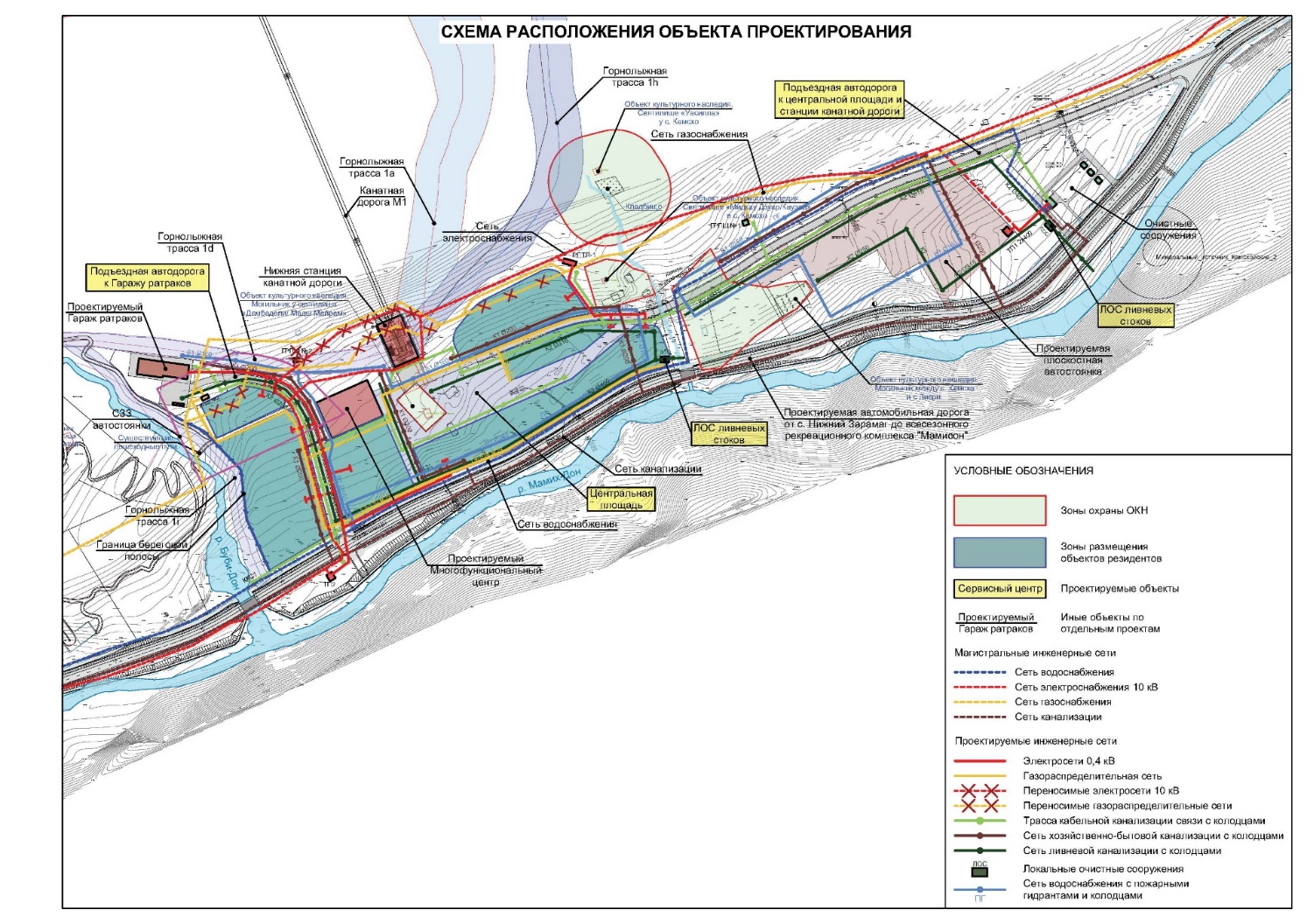 Задание на проектирование объекта капитального строительства«Всесезонный туристско-рекреационный комплекс «Мамисон», Республика Северная Осетия-Алания. Инженерная инфраструктура поселка Калак. Этап 1. Многофункциональный центр»(наименование и адрес (местоположение) объекта капитального строительства (далее – Объект) Общие данные1. Основание для проектирования объекта: Федеральный закон «Об особых экономических зонах Российской Федерации» от 22.07.2005 № 116-ФЗ;Постановление Правительства Российской Федерации от 25.09.2019 № 1248 «О создании на территории муниципального образования Алагирский район Республики Северная Осетия-Алания особой экономической зоны туристско-рекреационного типа»;Соглашение о создании особой экономической зоны туристско-рекреационного типа «Мамисон» на территории муниципального образования Алагирский район Республики Северная Осетия–Алания от 24.10.2019 № С-001-ОБ/С.(указывается наименование и пункт государственной, муниципальной программы, решение собственника)2. Застройщик (технический заказчик): Курорты Северного Кавказа» (АО «КСК»), 123112 город Москва, улица Тестовская, дом 10, этаж 26, помещение I; ОГРН 1102632003320, ИНН 2632100740(указываются наименование, почтовый адрес, основной государственный регистрационный номер
и идентификационный номер налогоплательщика)3. Инвестор (при наличии):Отсутствует(указываются наименование, почтовый адрес, основной государственный регистрационный номер
и идентификационный номер налогоплательщика)4. Проектная организация:Определяется по результатам закупки. (указываются наименование, почтовый адрес, основной государственный регистрационный номер
и идентификационный номер налогоплательщика)5. Вид работ: Строительство(строительство, реконструкция, капитальный ремонт (далее – строительство)6. Источник финансирования строительства объекта: Бюджетные ассигнования из федерального бюджета в соответствие с Постановлением Правительства РФ от 21.6.2018 г. № 856(указывается наименование источников финансирования, в том числе федеральный бюджет, региональный бюджет,
местный бюджет, внебюджетные средства)7. Технические условия на подключение (присоединение) объекта к сетям инженерно-технического обеспечения (при наличии):Обеспечить (при необходимости) получение технических условий от организаций, осуществляющих эксплуатацию сетей инженерно-технического обеспечения и других коммуникаций, на подключение к существующим коммуникациям и/или их пересечение, 
а также другие необходимые технические условия на основании заявки с расчетными нагрузками, согласованными с Заказчиком.8. Требования к выделению этапов строительства объекта: Не требуется(указываются сведения о необходимости выделения этапов строительства)9. Срок строительства объекта: в 2022-2023 годы10. Требования к основным технико-экономическим показателям объекта (площадь, объем, протяженность, количество этажей, производственная мощность, пропускная способность, грузооборот, интенсивность движения и другие показатели):Требования к основным технико-экономическим показателям объекта (площадь, объем, протяженность, количество этажей, производственная мощность, пропускная способность, грузооборот, интенсивность движения и другие показатели):10.1. Здание многофункционального центра предназначено для обеспечения физических и юридических лиц коммунальными услугами, посетителей услугами по прокату спортивного инвентаря, сервисному обслуживанию горнолыжного инвентаря, хранению личных вещей, приобретению билетов и абонементов на пользование канатной дорогой.Здание многофункционального центра (МФЦ) предусмотреть трёхэтажным. Общая площадь здания ориентировочно – 6259 кв.м. Площадь участка размещения МФЦ – 0,5 га.В здании МФЦ предусмотреть размещение следующих помещений: • вестибюль и зона ресепшн;•	зона проката спортивного инвентаря (лыжи, сноуборды и др ориентировочно 300 м2.);•	помещение сервиса инвентаря (ориентировочно 240 м2);•	камера хранения;•	локерная;• блок помещений расчетно-кассового центра;•	детская комната (ориентировочно 100 м2);•	комната матери и ребёнка (ориентировочно 50 м2);•	зона ресторана быстрого питания (фаст-фуда, ориентировочно 1000 м2);•	предприятия розничной торговли (ориентировочно 100 м2); •	медпункт (ориентировочно 100 м2);•	санузлы для посетителей;•	санузлы и душевые для персонала;•	блок помещений для инструкторов и спасателей с бытовыми помещениями;•	блок помещений департамента эксплуатации с бытовыми помещениями;•	блок помещений департамента материально-технического обеспечения с бытовыми помещениями;•	блок помещений департамента безопасности с бытовыми помещениями;•	блок помещений оперативно-диспетчерской службы с бытовыми помещениями;•	лифтовые;•	серверная;•	технические помещения;•	складские помещения;•	коммерческие площади (ориентировочно 1000 м2); •	конференц-зал на 45 мест (ориентировочно 50 м2);•блок офисных помещений (ориентировочно 700 м2);•	котельная;•	блок временного проживания персонала (4 стандартных номера, 4 улучшенных, двухкомнатных ориентировочной площадью 600 м2).Все площади даны ориентировочноВысоту этажа с помещениями для проката принять в соответствии с техническими характеристиками размещаемого оборудования не менее 4,5 м. Высоту остальных этажей принять не менее 3,3 м, ресторана не менее 6 м. 10.2. Сети инженерно-технического обеспечения.Предусмотреть подключение объекта многофункционального центра к внутриплощадочным сетям электроснабжения 0,4 кВ, водоснабжения, хозяйственно-бытовой канализации, ливневой канализации, газораспределения, сетям связи общего пользования.10.3. Благоустройство территории.Благоустройство на территории ориентировочной площадью 0,3 га выполнить с учетом организации пешеходных связей, возможности прохода от МФЦ к Центральной площади и нижней станции канатной дороги «Мамисон-1», зеленых насаждений. Предусмотреть закрытую площадку ТБО на 4 контейнера площадью 18 м2 с возможностью подъезда мусоровоза. Предусмотреть строительство подъездов, обеспечивающих возможность проезда пожарной машины с нагрузкой 16 т на ось, а также не менее 10 парковочных мест для сотрудников и маломобильных групп населения.11. Идентификационные признаки объекта устанавливаются в соответствии 
со статьей 4 Федерального закона от 30 декабря 2009 г. № 384-ФЗ «Технический регламент 
о безопасности зданий и сооружений» (Собрание законодательства Российской Федерации, 2010, № 1, ст. 5; 2013, № 27, ст. 3477) и включают в себя:11.1. Назначение:ОКОФ: 210.00.11.10.430 — Здания производственные административно-бытовыеВ соответствии с Приказом Минстроя России от 10.07.2020 № 374/пр 
«Об утверждении классификатора объектов капитального строительства по их назначению 
и функционально-технологическим особенностям (для целей архитектурно-строительного проектирования и ведения единого государственного реестра заключений экспертизы проектной документации объектов капитального строительства)группа - Объекты административно-бытовые, вид объекта строительства - Здание инженерно-бытового корпуса, код - 23.3.1.1.11.2. Принадлежность к объектам транспортной инфраструктуры и к другим объектам, функционально-технологические особенности которых влияют на их безопасность:Не относится11.3. Возможность возникновения опасных природных процессов и явлений 
и техногенных воздействий на территории, на которой будет осуществляться строительство объекта: Определяется по результатам инженерных изысканий11.4. Принадлежность к опасным производственным объектам:Не относится(при принадлежности объекта к опасным производственным объектам также указываются категория и класс
опасности объекта)11.5. Пожарная и взрывопожарная опасность:Учитывая функциональное назначение здания, в соответствии с требованиями 
21-01-ФЗ №123 класс функциональной пожарной опасности здания Ф3.1, Ф3.2, Ф3.5степень огнестойкости здания принята – II класс конструктивной пожарной опасности здания С1 (указывается категория пожарной (взрывопожарной) опасности объекта)11.6. Наличие помещений с постоянным пребыванием людей:Присутствует11.7. Принадлежность объекта к объектам, подлежащим государственной экологической экспертизе, государственной историко-культурной экспертизе в соответствии с частью 6 статьи 49 Градостроительного кодекса:Не подлежит11.8. Уровень ответственности (устанавливаются согласно пункту 7 части 1 и части 7 статьи 4 Федерального закона от 30 декабря 2009 г. № 384-ФЗ «Технический регламент 
о безопасности зданий и сооружений»):II (нормальный)(повышенный, нормальный, пониженный)12. Требования о необходимости соответствия проектной документации обоснованию безопасности опасного производственного объекта:Отсутствуют(указываются в случае подготовки проектной документации в отношении опасного производственного объекта)13. Требования к качеству, конкурентоспособности, экологичности 
и энергоэффективности проектных решений:- Федеральный закон Российской Федерации от 30.12.2009 № 384-ФЗ «Технический регламент о безопасности зданий и сооружений»;- Федеральный закон Российской Федерации от 22.07.2008 № 123-ФЗ «Технический регламент о требованиях пожарной безопасности»;- Федеральный закон Российской Федерации от 09.02.2007 № 16-ФЗ «О транспортной безопасности»;- Федеральный закон Российской Федерации от 10.01.2002 № 7-ФЗ «Об охране окружающей среды»;- Федеральный закон от 23.11.2009 № 261-ФЗ «Об энергосбережении и о повышении энергетической эффективности и о внесении изменений в отдельные законодательные акты Российской Федерации»;- Градостроительный кодекс Российской Федерации от 29.12.2004 № 190-ФЗ;- Постановление Правительства Российской Федерации от 16.02.2008 № 87 «О составе разделов проектной документации и требованиях к их содержанию»;- Постановление Правительства Российской Федерации № 145 от 05.03.2007 «О порядке организации и проведения государственной экспертизы проектной документации и результатов инженерных изысканий»;класс энергоэффективности не ниже класса «С»(указываются требования о том, что проектная документация и принятые в ней решения должны соответствовать установленным требованиям (необходимо указать перечень реквизитов нормативных правовых актов, технических регламентов, нормативных документов), а также соответствовать установленному классу энергоэффективности
(не ниже класса «С»)14. Необходимость выполнения инженерных изысканий для подготовки проектной документации:14.1. Выполнить комплекс инженерных изысканий и исследований в соответствии с требованиями постановления Правительства Российской Федерации от 19.01.2006 № 20 (в редакции от 19.06.2019), СП 47.13330.2016 «Свод правил. Инженерные изыскания для строительства. Основные положения. Актуализированная редакция СНиП 11-02-96» и другими нормативными документами, регламентирующими производство инженерных изысканий на территории РФ.14.2. Выполнить основные виды инженерных изысканий: инженерно-геодезические, инженерно-геологические (в том числе сейсмическое микрорайонирование), инженерно-экологические и инженерно-гидрометеорологические изыскания.14.3. Определить необходимость в специальных видах инженерных изысканий и исследований и до начала производства работ согласовать состав и объём работ с Заказчиком.14.4. Разработать задания и программы работ на выполнение инженерных изысканий и исследований.14.5.	Определить состав работ, осуществляемых в ходе инженерных изысканий как основных, так и специальных видов, их объем и методы выполнения в программе работ и до начала работ согласовать у Заказчика.14.6. При выполнении инженерных изысканий обеспечить применение средств измерений, прошедших, в соответствии с законодательством Российской Федерации, метрологическую поверку (калибровку) или аттестацию.14.7.	Выполнить фотофиксацию полевых работ.14.8. После завершения полевых работ инженерные изыскания и исследования сдать Заказчику по актам сдачи-приемки.14.9.	Все отчеты по инженерным изысканиям и исследованиям сдаются Заказчику отдельными книгами.14.10. В случае, если орган охраны объектов культурного наследия не располагает сведениями об отсутствии на участке выявленных объектов культурного наследия либо объектов, обладающих признаками объекта культурного наследия, то должны быть выполнены требования, установленные согласно статьям 28, 30, 31, 32, 36, 45.1 Федерального закона 
от 25.06.2002 № 73-ФЗ «Об объектах культурного наследия (памятниках истории и культуры) народов Российской Федерации».14.10.1. Основание для выполнения работ: - Закон Российской Федерации от 25.06.2002 № 73-ФЗ «Об объектах культурного наследия (памятника истории и культуры) народов Российской Федерации»;- Земельный кодекс РФ от 25.10.2001 №136-ФЗ (с последующими изменениями и дополнениями);- Положение о порядке проведения археологических полевых работ и составления отчетной документации утвержденного постановлением Бюро Отделения историко-филологических наук Российской академии наук от 20.06 2018 г. № 32;- Приложение к приказу Министерства культуры РФ от 4 июня 2015 г. N 1745 «Требования к составлению проектов границ территорий объектов культурного наследия»;- Приказ Министерства культуры РФ от 27 ноября 2015 г. № 2877 "О порядке передачи государству археологических предметов, обнаруженных физическими и (или) юридическими лицами в результате проведения изыскательских, проектных, земляных, строительных, мелиоративных, хозяйственных работ, указанных в статье 30 Федерального закона от 25 июня 2002 г. № 73-ФЗ «Об объектах культурного наследия (памятниках истории и культуры) народов Российской Федерации» работ по использованию лесов и иных работ».14.10.2. Цель проведения археологических исследований:Получение заключения государственной историко-культурной экспертизы на земельный участок под размещение объекта проектирования.(указывается необходимость выполнения инженерных изысканий в объеме, необходимом и достаточном для подготовки проектной документации, или указываются реквизиты (прикладываются) материалов инженерных изысканий, необходимых
и достаточных для подготовки проектной документации)15. Предполагаемая (предельная) стоимость строительства объекта: 400 885,79 тыс. руб(указывается стоимость строительства объекта, определенная с применением укрупненных нормативов цены строительства, а при их отсутствии – с учетом документально подтвержденных сведений о сметной стоимости объектов, аналогичных по назначению, проектной мощности, природным и иным условиям территории, на которой планируется осуществлять строительство)II. Требования к проектным решениям16. Проектную документацию разработать на основании: -СП 31-114-2004 «Правила проектирования жилых и общественных зданий для строительства в сейсмических районах»;-СП 2.13130.2012 Системы противопожарной защиты. Обеспечение огнестойкости объектов защиты;-СП 14.13330.2018 Строительство в сейсмических районах;-СП 30.13330.2016. «Свод правил. Внутренний водопровод и канализация зданий. СНиП 2.04.01-85*»;-СП 32.13330.2012 «Канализация. Наружные сети и сооружения. Актуализированная редакция. СНиП 2.04.03-85;-Правила устройства электроустановок (ПУЭ);-Федеральный закон Российской Федерации от 30.12.2009 № 384-ФЗ «Технический регламент о безопасности зданий и сооружений»;-Федеральный закон Российской Федерации от 22.07.2008 № 123-ФЗ «Технический регламент о требованиях пожарной безопасности»;-Федеральный закон Российской Федерации от 09.02.2007 № 16-ФЗ «О транспортной безопасности»;-Федеральный закон Российской Федерации от 10.01.2002 № 7-ФЗ «Об охране окружающей среды»;-Федеральный закон от 23.11.2009 № 261-ФЗ «Об энергосбережении и о повышении энергетической эффективности и о внесении изменений в отдельные законодательные акты Российской Федерации»;-Градостроительный кодекс Российской Федерации от 29.12.2004 № 190-ФЗ;-Постановление Правительства Российской Федерации от 16.02.2008 №87 «О составе разделов проектной документации и требованиях к их содержанию»;-Постановление Правительства Российской Федерации № 145 от 05.03.2007 «О порядке организации и проведения государственной экспертизы проектной документации и результатов инженерных изысканий»;-СП 2.13130.2012 «Системы противопожарной защиты». -СП 3.13130-2009 «Системы противопожарной защиты. Система оповещения 
и управления эвакуацией людей при пожаре. Требования пожарной безопасности»;-СП 5.13130.2009 «Системы противопожарной защиты. Установки пожарной сигнализации и пожаротушения. Нормы и правила проектирования»;-СП 6.13130.2013 «Системы противопожарной защиты. Электрооборудование. Требования пожарной безопасности»;-СП 7.13130.2013 «Свод правил. Отопление, вентиляция и кондиционирование. Требования пожарной безопасности» и другими нормативными документами;-СП 8.13130.2020 «Системы противопожарной защиты. Наружное противопожарное водоснабжение. Требования пожарной безопасности»;-СП 10.13130.2009 «Системы противопожарной защиты. Внутренний противопожарный водопровод. Требования пожарной безопасности (с Изменением N 1)».17. Требования к схеме планировочной организации земельного участка содержит:Схему планировочной организации земельного участка выполнить на всю территорию проектирования с учетом технико-экономических показателей объекта, указанных в п.10 настоящего Задания и градостроительным планом земельного участка. Проектом предусмотреть комплексное благоустройство и озеленение в границах территории. Вертикальную планировку выполнить с максимальным сохранением существующего рельефа, с учетом высотных отметок прилегающих территорий и улично-дорожной сети, по возможности предусмотреть нулевой баланс земляных масс. Материалы, малые архитектурные формы и элементы озеленения (в случае необходимости) должны соответствовать требованиям утвержденного Стандарта благоустройства (предоставляется Заказчиком) и быть согласованы с Заказчиком в составе основных технических решений. (указываются для объектов производственного и непроизводственного назначения)18. Требования к проекту полосы отвода:Отсутствуют(указываются для линейных объектов)19. Требования к архитектурно-художественным решениям, включая требования 
к графическим материалам:Архитектурно-художественные решения должны:- гармонировать с архитектурным обликом других проектируемых объектов ВТРК «Мамисон»- соответствовать требованиям утвержденного Стандарта благоустройства (предоставляется Заказчиком) и быть согласованы с Заказчиком.- учитывать требования к составу помещений здания МФЦ и их функционально- технологической связи.(указываются для объектов производственного и непроизводственного назначения)20. Требования к технологическим решениям: Принять следующий режим работы здания МФЦ: круглогодично, ежедневно, 12 часов в сутки. Персонал работает посменно по графику (2 через 2) по 12 часов в сутки.21. Требования к конструктивным и объемно-планировочным решениям (указываются для объектов производственного и непроизводственного назначения): С учетом результатов инженерных изысканий на основании утвержденных Заказчиком основных технических решений разработать конструктивные решения МФЦ.Коэффициент К0 принять равным 1,0. Сооружения проектируемого объекта отнести соответственно к позиции 3 «Другие здания и сооружения, не указанные в позициях 1 и 2» по перечню таблицы 3 СП 14.13330.2014 "СНиП II-7-81* "Строительство в сейсмических районах" (таблицы 4.2 СП 14.13330.2018 «Строительство в сейсмических районах»).Коэффициент К1 принять равным 0,22. Сооружения отнести к позиции 2 «Здания и сооружения, в конструкциях которых могут быть допущены остаточные деформации и повреждения…», по перечню таблицы 4 СП 14.13330.2014 "СНиП II-7-81* "Строительство в сейсмических районах" (таблицы 5.2 СП 14.13330.2018 «Строительство в сейсмических районах»;Коэффициент надежности по ответственности Yn принять равным 1,0.21.1. Порядок выбора и применения материалов, изделий, конструкций, оборудования 
и их согласования застройщиком (техническим заказчиком):Проектные и технические решения должны предусматривать минимизацию ущерба окружающей среде и сохранение устойчивого природного баланса при выполнении работ, нарушение которых может вызвать изменение геологических и экологических условий.Проектные и технические решения должны учитывать особенности природоохранного режима территории проектируемых объектов.Предусмотреть применение оборудования с низким уровнем шума. Предусмотреть максимальное использование естественного освещения, тепло и энергосбережение.Предусмотреть применение для строительства сертифицированных экологических материалов, добываемых и перерабатываемых в данном регионе, лучших малоотходных 
и безотходных строительных технологий и селективного сбора отходов.Все принимаемое оборудование, материалы и изделия должны иметь соответствующие сертификаты Российской Федерации. Выполнить необходимые мероприятия по реализации государственной политики в сфере импортозамещения, обеспечения снижения зависимости отраслей промышленности от импорта.Выполнить отдельным томом сводные спецификации оборудования, изделий 
и материалов по системам с указанием количества, основных технических характеристик. (указывается порядок направления проектной организацией вариантов применяемых материалов, изделий, конструкций, оборудования и их рассмотрения и согласования застройщиком (техническим заказчиком)21.2. Требования к строительным конструкциям:Проектом предусмотреть обеспечение необходимой прочности, устойчивости и пространственной жесткости сооружения. Каркас здания выполнить с металлическими колоннами с ригелями и металлическими связями, с плоской кровлей (уточнить проектом). Принимаемые проектные решения должны соответствовать: - СП 14.13330.2018. «Строительство в сейсмических районах СНиП II-7-81*; - СП 31-114-2004 «Правила проектирования жилых и общественных зданий для строительства в сейсмических районах».(в том числе указываются требования по применению в конструкциях и отделке высококачественных износоустойчивых, экологически чистых материалов)21.3. Требования к фундаментам: Фундаменты принять в соответствии с инженерно-геологическими условиями площадки строительства. Конструкции фундаментов плитного типа на естественном основании (уточнить проектом).(указывается необходимость разработки решений фундаментов с учетом результатов инженерных изысканий, а также технико-экономического сравнения вариантов)21.4. Требования к стенам, подвалам и цокольному этажу:Конструкции цокольного этажа запроектировать из монолитного железобетона (уточнить проектом).(указывается необходимость применения материалов, изделий, конструкций либо определяются конкретные требования
к материалам, изделиям, конструкциям)21.5. Требования к наружным стенам: Несущие стены запроектировать из монолитного железобетона, согласовать с Заказчиком в рамках разработки ОТР. (указывается необходимость применения материалов, изделий, конструкций либо определяются конкретные требования
к материалам, изделиям, конструкциям)21.6. Требования к внутренним стенам и перегородкам: Внутренние стены и перегородки определить проектом и согласовать с Заказчиком.(указывается необходимость применения материалов, изделий, конструкций либо определяются конкретные требования
к материалам, изделиям, конструкциям)21.7. Требования к перекрытиям: Устройство монолитной железобетонной плиты перекрытия.Определить проектом и согласовать с Заказчиком.  (указывается необходимость применения материалов, изделий, конструкций либо определяются конкретные требования
к материалам, изделиям, конструкциям)21.8. Требования к колоннам, ригелям:Колонны и ригели из монолитного железобетона. Определить проектом и согласовать с Заказчиком. (указывается необходимость применения материалов, изделий, конструкций либо определяются конкретные требования
к материалам, изделиям, конструкциям)21.9. Требования к лестницам:Материал лестниц из монолитного железобетона. Определить проектом и согласовать с Заказчиком (указывается необходимость применения материалов, изделий, конструкций либо определяются конкретные требования
к материалам, изделиям, конструкциям)21.10. Требования к полам:Полы выполнить:- вестибюль с зоной ресепшн, зона ресторана быстрого питания (фаст-фуда) – керамогранит; -санузлы, душевые, помещения уборочного инвентаря – керамическая плитка на специальном клее с гидроизоляцией;- зона проката спортивного инвентаря (лыжи, сноуборды и др.), помещение сервиса инвентаря; камера хранения и локерная, коридоры, технические помещения, предприятия розничной торговли, медпункт – наливные эпоксидные (полиуретановые) по бетонному постилающему слою.- детская комната, комната матери и ребёнка – линолеум на утепленной основе.Типы полов уточнить проектом.(указывается необходимость применения материалов, изделий, конструкций либо определяются конкретные требования
к материалам, изделиям, конструкциям)21.11. Требования к кровле:Кровля скатная с наружным водостоком по металлическим балкам.Материал покрытия кровли - металлические оцинкованные листы с полимерным покрытием. Материал покрытия кровли определить проектом и согласовать с Заказчиком на стадии принятия общих технических решений. (указывается необходимость применения материалов, изделий, конструкций либо определяются конкретные требования
к материалам, изделиям, конструкциям)21.12. Требования к витражам, окнам:На фасадах здания использовать витражное остекление.Окна предусмотреть из металлического профиля с заполнением однокамерным и двухкамерным стеклопакетом (уточнить проектом). Используемые при проектировании и строительстве окна заводского изготовления должны удовлетворять общим требованиям ГОСТ 23166 «Блоки оконные». (указывается необходимость применения материалов, изделий, конструкций либо определяются конкретные требования
к материалам, изделиям, конструкциям)21.13. Требования к дверям:Двери главного входа - остеклённые в составе витражной конструкции. Двери внутренние – деревянные и металлические. Двери лестничных клеток оборудованы устройствами для самозакрывания изнутри без ключа. Двери лестничных клеток – металлические, полуостекленные, с армированным стеклом. Двери лифтовых шахт, электрощитовой, венткамер – противопожарные, с огнестойкостью EI 30.(указывается необходимость применения материалов, изделий, конструкций либо определяются конкретные требования
к материалам, изделиям, конструкциям)21.14. Требования к внутренней отделке:Внутренняя отделка должна быть запроектирована из экологически чистых, безопасных материалов, соответствующих санитарно-эпидемиологическим нормам и правилам. Предпочтительно отечественного производства. Отделочные материалы должны:- быть негорючими и устойчивыми к воздействию химикатов;- быть минимально пачкающимися и впитывающими запах;- обладать высокой устойчивостью к механическим повреждениям.Стены лестничных клеток – декоративная штукатурка. Стены санузлов –  облицовка керамической плиткой.Стены вестибюлей и пункта питания - согласно разработанному дизайн проекту интерьеров.(указываются эстетические и эксплуатационные характеристики отделочных материалов, включая текстуру поверхности, цветовую гамму и оттенки, необходимость применения материалов для внутренней отделки объекта на основании вариантов цветовых решений помещений объекта)21.15. Требования к наружной отделке:Наружная отделка должна быть запроектирована из экологически чистых, безопасных материалов, соответствующих санитарно-эпидемиологическим нормам и правилам и в соответствии со стилистическим пособием, предоставляемым Заказчиком в составе исходных данных для проектирования. Наружная отделка должна защищать здание от физических повреждений и разрушающего воздействия природных факторов, передавать неповторимый характер горного курорта при помощи правильно подобранных материалов и соблюдения масштаба.Облицовка наружных стен – тонкослойная декоративная  штукатурка по сетке. 
С декоративными фрагментами в виде:  деревянной облицовочной панели, имитирующей брус, колерованной антисептиком и натурального камня.Крыльца так же облицованы натуральным камнем. Ступени крылец облицованы гранитной нескользящей плиткой, толщиной не более 20мм. Все свесы кровли отделаны натуральным деревом, имитирующим брус. (указываются эстетические и эксплуатационные характеристики отделочных материалов, включая текстуру поверхности, цветовую гамму и оттенки, необходимость применения материалов для наружной отделки объекта на основании вариантов цветовых решений фасадов объекта)21.16. Требования к обеспечению безопасности объекта при опасных природных процессах и явлениях и техногенных воздействиях:Здания и сооружения на территории должны быть спроектированы и построены таким образом, чтобы в процессе эксплуатации зданий или сооружений опасные природные процессы и явления и (или) техногенные воздействия не вызывали последствий, указанных 
в статье 7 Федерального закона «Технический регламент о безопасности зданий 
и сооружений», и (или) иных событий, создающих угрозу причинения вреда жизни 
или здоровью людей, имуществу физических или юридических лиц, государственному 
или муниципальному имуществу, окружающей среде, жизни и здоровью животных 
и растений. Наличие опасных процессов и явлений и техногенных воздействий уточнить по результатам инженерных изысканий(указываются в случае если строительство и эксплуатация объекта планируется в сложных природных условиях)21.17. Требования к инженерной защите территории объекта: Для инженерной защиты фундамента от подземных вод предусмотреть прифундаментный дренаж длиной ориентировочно 250 м (уточнить при проектировании) с отводом дренажных вод в сеть ливневой канализации.(указываются в случае если строительство и эксплуатация объекта планируется в сложных природных условиях)22. Требования к технологическим и конструктивным решениям линейного объекта:Отсутствуют (указываются для линейных объектов)23. Требования к зданиям, строениям и сооружениям, входящим в инфраструктуру линейного объекта: Отсутствуют(указываются для линейных объектов)24. Требования к инженерно-техническим решениям:24.1. Требования к основному технологическому оборудованию: (указывается тип и основные характеристики по укрупненной номенклатуре, для объектов непроизводственного назначения должно быть установлено требование о выборе оборудования на основании технико-экономических расчетов, технико-экономического сравнения вариантов)Предусмотреть программы пусконаладочных работ на инженерные системы, на которые требуются проверка, испытания и настройка оборудования для достижения параметров, предусмотренных проектом.24.1.1. Отопление: Расчетные параметры наружного воздуха для расчета систем отопления, вентиляции воздуха принимать в соответствии с СП 131.13330.2018. Свод правил. Строительная климатология. СНиП 23-01-99* и результатами инженерных изысканий. Отопление предусмотреть от автономного газового источника теплоснабжения (котла ориентировочной мощностью 1,0 МВт) размещение котельной определить проектом. В качестве отопительных приборов предусмотреть стальные панельные радиаторы (уточнить проектом).24.1.2. Вентиляция и кондиционирование:  Предусмотреть проектом систему вентиляции в соответствии с действующими нормами. Предусмотреть системы вентиляции с учетом назначения помещений, режимов работы, характера и величины выделяющихся вредностей, количества людей и местоположения помещений в здании. Для аппаратной (серверной) с функцией телекоммуникационной 
и городского ввода,  для помещения касс, для помещения зала ОДС предусмотреть систему контроля и управления микроклиматом (Система МК) для поддержания в помещении температуры и уровня влажности, необходимых для нормального функционирования активного телекоммуникационного, серверного оборудования, рабочих станций и мониторов. Рекомендуемый режим работы системы управления микроклиматом - 24 ч, 365 дней. При этом учитывать требования и рекомендации ГОСТ Р 53246-2008 «Национальный стандарт Российской Федерации. Информационные технологии. Системы кабельные структурированные. Проектирование основных узлов системы. Общие требования». Тип Системы МК (централизованная, локальные) уточнить проектом, исходя из экономической целесообразности.24.1.3. Водопровод: Подключение Объекта к внутриплощадочным сетям ВТРК «Мамисон» выполнить согласно полученным техническим условиям.Предусмотреть устройство хозяйственно-питьевого и противопожарного водопровода. Отразить в проекте сведения о расчетном расходе воды на хозяйственно-питьевые 
и технические нужды, о фактическом и требуемом напоре в сети водоснабжения, проектных решениях и инженерном оборудовании, обеспечивающих создание требуемого напора воды. Водомерный узел на водопроводных вводах в здание разработать в проекте наружных сетей водоснабжения. Предусмотреть установку поливочных кранов, для поливки прилегающей территории.Внутренний противопожарный водопровод предусмотреть в соответствии с СП 10.13130.2009 «Системы противопожарной защиты. Внутренний противопожарный водопровод. Требования пожарной безопасности».Горячее водоснабжение предусмотреть от емкостного водонагревателя (бойлера) от автономного газового источника теплоснабжения (котла) в помещении котельной на первом этаже здания. Раздел разработать в соответствии с СП 30.13330.2016. «Свод правил. Внутренний водопровод и канализация зданий. СНиП 2.04.01-85*».24.1.4. Канализация: В здании предусмотреть систему хозяйственно-бытовой канализации от санитарно-технических приборов, систему производственной канализации от технологических приборов.Длины, диаметры и материал трубопроводов уточнить проектом.Раздел разработать в соответствии с СП 30.13330.2016. «Свод правил. Внутренний водопровод и канализация зданий. СНиП 2.04.01-85*»». 24.1.5. Электроснабжение: Проект внутреннего электроснабжения и электроосвещения, молниезащиты и защитного заземления выполнить в соответствии с нормативными документами РФ, техническими условиями подключения на электроснабжение. Предлагаемое проектом оборудование и материалы должны быть сертифицированы и рекомендованы к применению в РФ. Присоединяемую мощность потребителей Объекта и категорию электроснабжения  определить проектом.Подключение выполнить в соответствии с полученными техническими условиями. Светотехнические и электроустановочные изделия предусмотреть отечественных производителей. Светильники с энергоэффективными светодиодными источниками света. Молниезащиту выполнить согласно «Инструкции по устройству молниезащиты зданий, сооружений и промышленных коммуникаций» (СО 153-34.21.122-2003), «Инструкции по устройству молниезащиты зданий и сооружений» (РД 34.21.122-87).24.1.6. Газификация:Проект газоснабжения выполнить для котельной (установка теплогенераторная). Выполнить требования СП 62.13330.2011 «Газораспределительные системы», СП 4.13130.2013 «Системы противопожарной защиты. Ограничение распространения пожара на объектах защиты. Требования к объемно-планировочным и конструктивным решениям».Использования газа на пищеприготовление не предусматривать.Прибор учета газа установить в помещении котельной. Подключение к внутриплощадочным сетям газораспределения и установку прибора учета газа выполнить в соответствии с техническими условиями на технологическое присоединение. В помещении котельной предусмотреть устройство контроля загазованности.24.1.7. Автоматизация и диспетчеризация:Проектом предусмотреть локальную автоматизацию системы вентиляции. Локальная система, а также применяемые приборы учета расхода ресурсов должны обеспечивать возможность подключения к системе диспетчеризации инженерных систем верхнего уровня (протоколы семейства Modbus). Передачу сигналов системы контроля загазованности обеспечить через Объектовую систему передачи данных системы безопасности  (СПД-СБ) на автоматизированное рабочее место (АРМ) охранной сигнализации в помещение охраны.24.1.8. Структурированная кабельная система  (СКС)СКС строится в соответствии с требованиями ГОСТ Р 53246-2008 «Национальный стандарт Российской Федерации. Информационные технологии. Системы кабельные структурированные. Проектирование основных узлов системы. Общие требования». Предусмотреть проектом СКС Объекта категории 5е. Коммутационными розетками СКС оснащаются все рабочие места (по 3 розетки на место), активное оборудование с портами типа RJ-45, активное оборудование системы вызова персонала для МГН (при необходимости). Телекоммуникационный шкаф 42U (ТШ) с оборудованием систем безопасности разместить в зале ОДС. Телекоммуникационные шкафы 42U (ТШ) с кроссовым оборудованием , системы передачи данных (СПД-СС), других слаботочных систем разместить серверной. Предусмотреть необходимое количество ТШ плюс два ТШ резервных. Площадь серверной (аппаратная с функцией устройства городского ввода) должна позволять разместить не менее 16  ТШ, площадь не менее 20 м2. (В состав ПД включить план размещения в серверной проектируемых и перспективных ТШ) Устройство кабеленесущей системы (КНС) СКС выполнить с применением металлических лотков, маталлорукавов (металлических труб), декоративных коробов исходя из максимальной защиты кабелей и типа помещений и сооружений, по которым прокладываются кабельные линии. В серверной лотки  КНС СКС предусмотреть над всеми потенциальными местами установки ТШ. Предусмотреть межэтажный стояк для СКС, соединенный с КНС в горизонтальном сегменте.24.1.9 Комплексная автоматизированная парковочная система (КАПС)Территорию парковки оснастить объектовой КАПС. Въезд/выезд на парковку по RFID картам 13.56mHz (ISO 15693), в том числе и картам дальнего действия, устанавливаемых на автотранспорте.24.1.10 Система передачи данных систем связи (СПД-СС)Объектовая СПД-СС предназначена для организации каналов передачи информации между активным оборудованием локальной вычислительной сети, а также оборудованием провайдера телекоммуникационных услуг. Объектовая СПД-СС присоединяется к существующей СПД ВТРК «Мамисон» через проектируемую волоконно-оптическую линию связи (смотреть п. 24.2.5 Задания). При проектировании СПД-СС предусмотреть оборудование уровня ядра (маршрутизаторы с поддержкой технологии IPSEC, DMVPN, EIGRP, межсетевой экран, стекируемые коммутаторы L3 
с оптическими портами), уровня доступа, установку оборудования  в телекоммуникационный шкаф 19” (ТШ), резерв свободного места в ТШ 8 юнитов, установку в ТШ источника бесперебойного питания СПД-СС (ИБП) со временем поддержания работы в автономном режиме 1 час, , резерв портов  10/100/1000Base-T (Ethernet, PoE) не менее 4 шт. и  портов Gigabit Ethernet (SFP) не менее 2 шт. В составе СПД-СС предусмотреть объектовую сеть Wi-Fi. Оборудование СПД должно:- поддерживать возможность управления СПД;- обеспечивать организацию магистральных отказоустойчивых помехозащищенных каналов передачи данных (основного и резервного) стандарта Ethernet пропускной способностью не менее 1 Гбит/с, SFP-модули типа  1000BASE–LX с LC-коннектором;- обеспечивать оперативный мониторинг работы;- обеспечивать сбор и представление статистики о работе;- поддерживать круглосуточный режим функционирования;- соответствовать требованиям СНиП 3.05.06-85 «Электротехнические устройства».Активное оборудование должно поддерживать стандарт 802.11Q для организации виртуальных сетей (VLAN), позволять формировать рабочие группы пользователей, локализуя трафик внутри группы.В состав раздела проектной документации включить ведомости объемов работ (ВОР) 
с учетом строительно-монтажных работ, измерений, пусконаладочных работ. Сведения из ВОР использовать при разработке сметной документации.Объектовая СПД-СС подключается к телекоммуникационной сети Интернет, для чего запросить технические условия (ТУ) поставщика услуги (провайдера).Питание оборудования СПД-СС по первой категории надежности электроснабжения.24.1.11 Системы противопожарной защиты:Предусмотреть автоматические установки пожарной сигнализации и пожаротушения 
в соответствии с СП 484.1311500.2020 «Системы противопожарной защиты. Системы пожарной сигнализации и автоматизация систем противопожарной защиты нормы и правила проектирования», СП 485.1311500.2020 "Системы противопожарной защиты. Установки пожаротушения автоматические. Нормы и правила проектирования".24.1.12 Система вызова персонала для МГН:В санузлах для МГН предусмотреть систему вызова персонала. Центральный блок разместить в помещении поста охраны Объекта.24.1.13 Вертикальный транспорт:Предусмотреть вертикальный транспорт (лифт) внутри здания, грузоподъемностью до 1000 кг. Центральный блок диспетчерской лифтовой связи разместить в помещении поста охраны.24.2. Требования к наружным сетям инженерно-технического обеспечения, точкам присоединения (указываются требования к объемам проектирования внешних сетей 
и реквизиты полученных технических условий, которые прилагаются к заданию 
на проектирование):24.2.1. Водоснабжение: Предусмотреть подключение объекта к внутриплощадочной сети водоснабжения ВТРК «Мамисон» с устройством объединенного хозяйственно-питьевого и противопожарного водопровода по территории проектируемого объекта из полиэтиленовой трубы. Протяженность трубопровода до 200 м, диаметр до 160 мм. Предусмотреть устройство не менее 4 пожарных гидрантов для обеспечения тушения пожара.  Длину, диаметр и материал трубопровода уточнить проектом. Точку врезки уточнить техническими условиями на технологическое присоединение Объекта к сетям водоснабжения ВТРК «Мамисон».Раздел разработать в соответствии с СП 31.13330.2012. «Свод правил. Водоснабжение. Наружные сети и сооружения. Актуализированная редакция СНиП 2.04.02-84*»24.2.2. Водоотведение: Хозяйственно-бытовая канализацияПредусмотреть самотечную систему хозяйственно-бытовой канализации от здания МФЦ с устройством выпуска во внутриплощадочную сеть канализации ВТРК «Мамисон» из полиэтиленовой трубы. Протяженность трубопровода до 200 м, диаметр до 200 мм. Диаметры сетей водоотведения рассчитать из условия приема расчетного расхода с оптимальной скоростью и наполнением (длины, диаметры и материал трубопроводов и колодцев уточнить проектом). Точку врезки уточнить техническими условиями на технологическое присоединение Объекта к сетям хозяйственно-бытовой канализации ВТРК «Мамисон».При проектировании учесть требования СП 32.13330.2012 «Канализация. Наружные сети и сооружения. Актуализированная редакция. СНиП 2.04.03-85». Ливневая канализация.В проекте предусмотреть отвод ливневых и талых вод с твердых покрытий территории МФЦ, а также с кровли здания систему водостоков в водоотводные лотки с отводом воды трубопроводом из полиэтиленовых труб во внутриплощадочную сеть ливневой канализации ВТРК «Мамисон» (выполняется отдельным проектом) в соответствии с техническими условиями. Протяженность трубопровода до 400 м, диаметр 250 мм (длины, диаметры и материал трубопроводов, лотков и колодцев уточнить проектом).При проектировании учесть требования СП 32.13330.2012 «Канализация. Наружные сети и сооружения. Актуализированная редакция. СНиП 2.04.03-85».24.2.3. Теплоснабжение:Наружные сети теплоснабжения не предусматриваются.24.2.4. Электроснабжение: Подключение объекта выполнить к внутриплощадочным сетям электроснабжения 0,4 кВ в соответствии с полученными техническими условиями с прокладкой кабеля электроснабжения по территории объекта до ввода в помещение электрощитовой. Учет электроэнергии предусмотреть в электрощитовой. Предусмотреть наружное освещение территории объекта с установкой фонарей с энергоэффективными светодиодными источниками света. Протяженность сети освещения 300 м (уточнить проектом) Светотехнические и электроустановочные изделия предусмотреть отечественных производителей. Кабельные линии выполнить в грунте. Марку и сечение кабельных линий, определить проектом с учетом строительства в сейсмических районах. Решения уточнить проектом.24.2.5. Внешние сети связиПредусмотреть волоконно-оптическую линию связи (ВОЛС) от телекоммуникационного шкафа (ТШ) Объекта к  ТШ, предусмотренному в операторской проектируемого объекта Всесезонный туристско-рекреационный комплекс «Мамисон», Республика Северная Осетия-Алания. Система искусственного снегообразования. Этап 1», а также в ТШ, предусмотренному в серверной проектируемого объекта «Всесезонный туристско-рекреационный комплекс «Мамисон», Республика Северная Осетия-Алания. Инженерная инфраструктура поселка Калак. Этап 1. Гараж ратраков»Места размещения оптических кроссов, оптичексие порты для подключения сетей связи в коммутаторах проектируемых сторонних объетков согласовать с Заказчиком. Для организации ВОЛС применить волоконно-оптический кабель бронированный, одномодовый (G.652), рабочая длина волны 1310 нм, 16 оптических волокон в кабеле. ВОЛС проложить в проектируемой в составе объекта  «Всесезонный туристско-рекреационный комплекс «Мамисон», Республика Северная Осетия-Алания. Инженерная инфраструктура поселка Калак. Этап 1. Внутренние проезды с благоустройством» (Объект Благоустройство) кабельной канализации связи (ККС) Применить оптические кроссы с коммутационными разъемами типа FC.Предусмотреть восемь закладных Д100-120 мм (для ввода кабеля ВОЛС и резерв) на участке между зданием МФЦ и ближайшим Кабельным колодцем связи Объекта Благоустройство.24.2.6. Телевидение (ТВ):Предусмотреть. Предпочтение – IP-телевидение. Точки просмотра ТВ предусмотреть в зоне ресепшн, фойе, помещение детской комнаты, помещения эксплуатации Объекта, помещение инструкторов, медпункт, помещение ресторана, блок временного размещения персонала. Каждая точка просмотра ТВ оборудуется двумя розетками RJ-45, одной розеткой SAT+TV, двумя розетками электропитания. В рамках запроса ТУ запросить также  требования провайдера по организации объектового телевидения.  ТВ-приемники установть в помещениях: ресепшн, детская комната, фойе, помещение ресторана, помещение временного размещения персонала.24.2.7. Газоснабжение:Предусмотреть подключение здания к внутриплощадочной сети газораспределения давлением 0,005 МПа (выполняется отдельным проектом). 24.2.8. Система телефонной связи (СТС): СТС строится на основе IP-телефонии на базе автоматической телефонной станции, присоединяется через СПД-СС Объекта и сеть Интерент к существующей СТС АО «КСК», построенной на базе коммуникационной платформы оборудования Avaya Aura. IP-телефон (питание PoE) устанавливается на каждое рабочее место. Предусмотреть необходимые лицензии. Питание автоматической телефонной станции (АТС) по первой категории надежности.  Также предусмотреть IP-телефонные для рабочих мест: в операторских и на постах охраны станций канатных дорог М1 и М2 – 6 шт, в операторской системы искусственного оснежения – 1 шт.  Монтаж и настройка данных семи IP-телефон производится силами эксплуатирующей организации.24.2.9. Система часофикации (СЧ): Систему часофикации необходимо строить, основываясь на концепции DTS  (Distributed Time System, распределенная система времени), которая предусматривает принцип децентрализации функциональных управляемых компонентов, образующих систему. Применить вторичные часы, подключаемые к структурируемой кабельной сети (далее – СКС) Объекта, совместимые через сеть Ethernet (100BASE-TX, IEEE 802.3u) с сервером времени DTS 4128, предусмотренным в проектной документации «Объекты Северного склона поселка Романтик ВТРК «Архыз». Этап 1. Пассажирская канатная дорога NL1 (Секция 1. G1-G2, Секция 2. G3-G4, Секция 3. G5-G6)» (далее – Проект Этап 1 NL1,Объект NL1 соответственно).Согласно Проекту Этап 1 NL1, на сервере времени DTS 4128 устанавливается специализированное программное обеспечение MOBA-NMS, протоколы для связи с сетевыми устройствами NTP или NMI (Network MOBAline Interface). 	Проектной документацией по Объекту предусмотреть:- применение вторичных часов для улицы с четырьмя знаками, с высотой знакомест 240-320 мм, отображающим дату, время и температуру окружающего воздуха, с красным цветом свечения, в одностороннем исполнении, с креплением на поверхность стены, синхронизируемые по протоколу NTP, с корпусом черного цвета, с ИК-пультом управления и датчиком температуры предпочтительно выносного типа. Рабочая температура в диапазоне от минус 35°C до плюс 50°C (не хуже), относительная влажность от 0% до 95% без конденсации, степень защиты корпуса IP65. - применение вторичных часов для помещения электронных, светодиодных, с четырьмя знаками, красного свечения, высота символа 210 мм, от 0°С до 50°С (не хуже), синхронизируемые по протоколу NTP, с ИК-пультом, крепление на стену, односторонниеВторичные часы разместить над центральным входом (уличные), а также в помещениях ресепшн, медпункта, детской комнаты.24.2.10. Система речевого оповещения (СРО): СРО строится предпочтительно на основе IP-решений. Места размещения громкоговорителей – помещения Объекта, а также опоры освещения, входящие в состав проектируемого объекта «Всесезонный туристско-рекреационный комплекс «Мамисон», Республика Северная Осетия-Алания. Инженерная инфраструктура поселка Калак. Этап 1. Внутренние проезды с благоустройством».  Количество, мощность и места размещения громкоговорителей уточняются проектом. Предусмотреть: речевую и музыкальную трансляцию (в том числе из сети Интернет), трансляцию программ системы радиофикации, размещение микрофонов на стойке ресепшн, в помещении поста охраны, выделение функциональных зон оповещения (уточняется проектом), возможность направления разных сигналов в различные функциональные зоны, подключение к СРО Объекта системы оповещения пассажиров канатных дорог М1 и М2.СРО интегрировать с системой СОУЭ Объекта.24.2.11. Система радиофикации (СР): Радиофикацию объекта выполнить с использованием эфирного комплекса либо потокового вещания из сети интернет со скоростью не менее 128кБ/с. При необходимости получить и реализовать ТУ компании-провайдера на подключение СР Объекта к услуге радиофикации.Для СР использовать оборудование системы речевого оповещения (СРО)24.2.12. Иные сети инженерно-технического обеспечения: При необходимости (с обоснованием)25. Требования к мероприятиям по охране окружающей среды: Разработать перечень мероприятий по охране окружающей среды в соответствии с:Градостроительным кодексом Российской Федерации (ч. 12 ст. 48);требованиями ст. 25 и 40 Положения о составе разделов проектной документации и требованиях к их содержанию, утвержденного постановлением Правительства Российской Федерации от 16.02.2008 № 87 (включающий в т.ч. перечень и расчет затрат на реализацию природоохранных мероприятий и компенсационных выплат, а также  данные о затратах на выполнение экологического контроля (мониторинга)  в период строительства); законодательством Российской Федерации в сфере охраны окружающей среды.При проектировании максимально предусмотреть сохранение существующих зеленых насаждений.26. Требования к мероприятиям по обеспечению пожарной безопасности: Разработать раздел в соответствии с Федеральным законом от 10.07.2012 № 117-ФЗ «О внесении изменений в Федеральный закон № 123-ФЗ «Технический регламент о требованиях пожарной безопасности» в редакции от 10.04.2012 (с изменениями на 03.07.2016).Разработать перечень мероприятий по огнезащитной обработке конструкций огнезащитными составами в соответствии с Федеральным законом от 22 июля 2008 года № 123-ФЗ «Технический регламент о требованиях пожарной безопасности», Правилами противопожарного режима в Российской Федерации (утверждены постановлением Правительства РФ от 25.04.2012 г. № 390 «О противопожарном режиме»), СП 2.13130.2012 «Системы противопожарной защиты». Проектом предусмотреть систему противопожарной защиты в соответствии с требованиями:- СП 3.13130-2009 «Системы противопожарной защиты. Система оповещения и управления эвакуацией людей при пожаре. Требования пожарной безопасности»;- СП 484.1311500.2020 «Системы пожарной сигнализации и автоматизация систем противопожарной защиты. Нормы и правила проектирования»;-  СП 485.1311500.2020 «Установки пожаротушения автоматические. Нормы и правила проектирования»;-  СП 486.1311500.2020 «Перечень зданий, сооружений, помещений и оборудования, подлежащих защите автоматическими установками пожаротушения и системами пожарной сигнализации. Требования пожарной безопасности»;- СП 6.13130.2021 «Системы противопожарной защиты. Электроустановки низковольтные. Требования пожарной безопасности»:- СП 7.13130.2013 «Отопление, вентиляция и кондиционирование. Требования пожарной безопасности» (Изменение №2)и другими нормативными документами.Система противопожарной защиты должна сохранять работоспособное состояние при отключении сетевого источника электропитания или другого основного источника электропитания в течении времени, установленного нормами противопожарной безопасности.Объектовую АУПС через объектовую СПД СБ присоединить к автоматизированному рабочему месту (АРМ) АУПС ВТРК «Мамисон». Предусмотреть автоматическое водяное пожаротушение (необходимость устройства системы, показатели уточнить проектом). 27. Требования к мероприятиям по обеспечению соблюдения требований энергетической эффективности и по оснащенности объекта приборами учета используемых энергетических ресурсов: В составе проектной документации разработать раздел «Мероприятия по обеспечению требований энергетической эффективности и требований оснащенности зданий, сооружений и строений приборами учета используемых энергетических ресурсов», согласно Закону Российской Федерации от 03.04.1996 г. №28-ФЗ «Об энергосбережении»(не указываются в отношении объектов, на которые требования энергетической эффективности и требования оснащенности их приборами учета используемых энергетических ресурсов не распространяются)28. Требования к мероприятиям по обеспечению доступа инвалидов к объекту: Разработать раздел в соответствии с СП 59.13330.2016. Свод правил. Доступность зданий и сооружений для маломобильных групп населения. Предусмотреть машино/места для инвалидов. В санузле для маломобильных групп населения предусмотреть систему вызова персонала (СВП), головную станцию СВП разместить в помещении охраны. (указываются для объектов здравоохранения, образования, культуры, отдыха, спорта и иных объектов социально-культурного и коммунально-бытового назначения, объектов транспорта, торговли, общественного питания, объектов делового, административного, финансового, религиозного назначения, объектов жилищного фонда)29. Требования к инженерно-техническому укреплению объекта в целях обеспечения его антитеррористической защищенности:В соответствии с СП 132.13330.2011 «Обеспечение антитеррористической защищенности зданий и сооружений. Общие требования проектирования» 
(далее – СП 132.13330.2011) проектируемый объект подлежит отнесению 
к классу 3 (низкая значимость) классификации объекта по значимости 
в зависимости от вида и размеров ущерба, который может быть нанесен объекту, находящимся на объекте людям и имуществу в случае реализации террористических угроз.Проектом предусмотреть оборудование объекта следующими системами безопасности (СБ):- система контроля и управления доступом (СКУД);- система охранного телевидения (СОТ);- система охранно-тревожной сигнализации (СОТС);- система передачи данных СБ (СПД-СБ);- система экстренной связи (СЭС)По системам СБ предусмотреть запас ЗИП по оборудованию в объеме 10%.29.1 СКУД должна соответствовать требованиям ГОСТ Р 51241-2008.Проектируемая СКУД по своим функциональным характеристикам должна отвечать классификационным требованиям многофункциональных систем с высокой устойчивостью 
к несанкционированным действиям (по ГОСТ Р 51241).Управление преграждающими устройствами должно предусматривать возможность использования бесконтактных карт ISO 15693 Тактика прохода: вход - по карте, выход - по карте. Запорным устройством оборудуются входные двери Объекта. Точки прохода СКУД снаружи должны быть в зоне наблюдения видеокамер СОТ. СКУД должна обеспечивать идентификацию прибывающих лиц. Состав оборудования, количество и места установки уточнить при проектировании и согласовать с Заказчиком.29.2  Система охранного телевидения (СОТ) должна обеспечивать:˗	построение охранного телевидения на основе IP-технологии обработки, передачи 
и архивирования видеоинформации с видеокамерами не менее 2 Мп;˗	для создания достаточного уровня освещенности в зоне обзора телекамер предусмотреть установку приборов охранного освещения;˗	глубину архива непрерывной видеозаписи – 30 суток.СОТ разработать на базе ПО «Интеллект». Предусмотреть возможность расширения СОТ с интеграцией в нее СОТ последующих объектов ВТРК «Мамисон». Состав оборудования, количество и места установки уточнить при проектировании и согласовать с Заказчиком. 29.3 Система охранно-тревожной сигнализации (СОТС) должна обеспечивать:˗	передачу «адресных» сигналов с точностью конкретного блокируемого устройства на отдельных элементах защиты (окна, двери, помещения, участки ограждения и др.) при любой попытке несанкционированного преодоления находящихся под охраной границ объектов;˗	количество рубежей охраны – 2;˗	выдавать тревожные и сервисные извещения на автоматизированное рабочее место (АРМ) с визуализацией охранных извещателей. АРМ расположить  в зале ОДС, применить сервер с программным обеспечением «Орион Про»; ˗	иметь возможность автоматического управления постановкой и снятием средств сигнализации с охраны;˗	иметь возможность локального снятия/постановки с охраны средств сигнализации;˗	сохранять работоспособное состояние при отключении сетевого источника электропитания или другого основного источника электропитания в течение 1 часа.Объектовая СОТС строится на базе оборудования НПО «Болид».	29.4 Система передачи данных КСБ (СПД-СБ).	Объектовая СПД-СБ предназначена для организации каналов передачи информации между активным сетевым оборудованием систем безопасности, серверами СБ, АРМами.   Объектовая СПД-СБ является системообразующей СПД-СБ ВТРК «Мамисон» При проектировании СПД-СБ предусмотреть: уровень иерархии – уровень ядра (стекируемыt коммутаторы L3). доступа, установку оборудования  в телекоммуникационный шкаф 19” (ТШ), , установку в ТШ источника бесперебойного питания СПД-СБ (ИБП) со временем поддержания работы в автономном режиме достаточным для организации передачи информации от систем противопожарной безопасности, резерв портов  10/100/1000Base-T (Ethernet, PoE) не менее 4 шт. и  портов Gigabit Ethernet (SFP) не менее 2 шт. 29.5 Система оперативно-диспетчерской связи (СОДС).Система оперативно-диспетчерской связи (СОДС) предназначена для прямой оперативной связи между постами службы безопасности.СОДС должна включать: комплекс периферийных средств, рассредоточенных по стационарным постам охраны;комплекс центральных пультов управления (в том числе и резервных);периферийные устройства СОДС (пост охраны) должны выполнять следующие функции:постоянное отображение состояния абонента;вызов (прием) центрального пульта "в одно касание";участие в циркулярной связи или селекторного совещания, а также конференц-связи, среди абонентов группы СБ, организуемой центральным постом ОДС;прием вызовов от внутренних абонентов со звуковой и световой сигнализацией; осуществление функционального контроля работоспособности.Центральные пульты управления СОДС должны выполнять следующие функции (пост ОДС, старший смены):возможность звонить внутренним абонентам;постоянное отображение на пультах состояния внутренних абонентов;прием вызовов от внутренних и внешних абонентов со звуковой и световой сигнализацией на именной кнопке абонента; отключение (включение) звуковой сигнализации о поступлении вызова от абонентов;коммутацию абонентов (внутренних в любом сочетании);постановка установленных входящих или исходящих связей на удержание;подключение к занятому абоненту;контроль, вмешательство и принудительное разъединение соединений;занесение в память и просмотр номеров абонентов (работа с "записной книжкой");регистрация всех переговоров внутри группы и исходящих/входящих в указанную группу;осуществление функционального контроля работоспособности.Система должна иметь следующие дополнительные функции, конфигурируемые в зависимости от особенностей применения:функцию записи и документирования переговоров, функцию воспроизведения переговоров, ведущихся на одном из пультов оператора.устройства СОДС должны быть установлены на постах.Центральный пульт управления СОДС должен быть размещен в помещении ОДС.Места установки устройств СОДС и точное их количество определить в процессе проектирования и согласовать с Заказчиком.29.6 Система экстренной связи (СЭС).Подсистема экстренной связи (СЭС) предназначена для предоставления оперативной связи с уполномоченным сотрудником оперативно-диспетчерской службы для информирования о возникновении чрезвычайной ситуации, автоматическая/автоматизированная передача информации в сторонние организации, привлечение которых требуется для предотвращения либо ликвидации последствий ЧС в зависимости от характера заявки (112, 101, 102, 103, 104 и т.д.). Требования к вновь проектируемым средствам СЭС.Вызывные блоки переговорных устройств СЭС должны быть заметны, выполнены в едином стиле, иметь общее цветовое решение, обеспечивать сигнализацию о ходе вызова в привычном для граждан виде. Конструкция должна обеспечивать возможность установки вызывных блоков согласно проектных решений. Корпус вызывного блока переговорного устройства должен быть разработан в двух вариантах – внутреннего и уличного исполнения. В зависимости от исполнения корпус вызывного блока переговорного устройства должен иметь:уличного исполнения должен быть не ниже степень защиты не ниже IP56, антивандального исполнения не хуже IK08 по ГОСТ IEC 62262-2015, исполнение прибора должно соответствовать УХЛ1 по ГОСТ 15150-69 и обеспечивать круглосуточное функционирование в широком диапазоне климатических условий Объекта;внутреннего исполнения должен быть не ниже степень защиты не ниже IP40, антивандального исполнения не хуже IK08 по ГОСТ IEC 62262-2015, исполнение прибора должно соответствовать УХЛ3 по ГОСТ 15150-69.Вызывные блоки переговорных устройств должны быть функционально выполнены из двух панелей: панель вызова оператора ОДС и сотрудника консультативного центра. Панели вызова оператора ОДС и сотрудника консультативного центра должны быть выделены конструктивно, снабжены соответствующими надписями (“SOS”, “INFO”) и выполнены в разных цветовых решениях. На вызывных панелях предусмотреть установку кнопок вызова оператора с подсветкой. Для возможности использования данной колонны ребенком или лицом с ограниченными возможностями высота установки вызывной кнопки должна быть не выше 1200 мм от уровня земли.Переговорное устройство должно быть оборудовано встроенной видеокамерой, решающей задачу визуальной фиксации лица гражданина, осуществляющего вызов и ближней зоны вокруг него, возможностью автоматического управления через видеосервер внешними поворотными видеокамерами.Обеспечить для оборудования СЭС бесперебойное питание на срок не менее 24 часов.Вызывные блоки СЭС должны быть установлены:в помещениях МФЦ: в фойе, конференц-зале, детской комнате – 3 шт.;на прогулочной площади вблизи МФЦ – 1 шт.;вблизи верхней станции канатной дороги М1  – 1 шт.;вблизи нижней станции канатной дороги М2  – 1 шт.;АРМ «SOS» установить в помещении ОДС, АРМ «INFO» установить на стойке ресепшн Объекта.Требования по сохранности информации при авариях:программное обеспечение СЭС должно восстанавливать свое функционирование при корректном перезапуске аппаратных средств. СЭС должна поддерживать возможность восстановления работоспособности в следующих аварийных ситуациях:аппаратные и программные сбои серверов и их компонентов;аппаратные и программные сбои сетевой инфраструктуры.Места установки устройств экстренной связи и точное их количество определить в процессе разработки документации и согласовать с Заказчиком.Места установки оборудования его состав и количество уточнить при проектировании.29.7 Категория надежности электроснабжения СБ – первая.(указывается необходимость выполнения мероприятий и (или) соответствующих разделов проектной документации
в соответствии с требованиями технических регламентов с учетом функционального назначения и параметров объекта,
а также требований постановления Правительства Российской Федерации от 25 декабря 2013 года № 1244
«Об антитеррористической защищенности объектов (территорий)» (Собрание законодательства Российской Федерации,
2013, № 52, ст. 7220, 2016, № 50, ст. 7108; 2017, № 31, ст. 4929, № 33, ст. 5192)30. Требования к соблюдению безопасных для здоровья человека условий проживания 
и пребывания в объекте и требования к соблюдению безопасного уровня воздействия объекта на окружающую среду: В соответствии со ст. 10, Федерального закона от 30.12.2009 № 384-ФЗ «Технический регламент о безопасности зданий и сооружений». Разработать в составе соответствующих разделов проектной документации перечень мероприятий, обеспечивающих соблюдение требований по охране труда при эксплуатации объектов капитального строительства, а также обоснование проектных решений и мероприятий, обеспечивающих соблюдение санитарно-гигиенических условий.(указывается необходимость выполнения мероприятий и (или) подготовки соответствующих разделов проектной документации в соответствии с требованиями технических регламентов с учетом функционального назначения, а также экологическойи санитарно-гигиенической опасности предприятия (объекта)31. Требования к технической эксплуатации и техническому обслуживанию объекта:Учесть требования СП 255.1325800.2016 «Здания и сооружения. Правила эксплуатации. Основные положения».При проектировании обеспечить безотказную работу всех элементов и систем зданий 
в течение не менее нормативного срока службы и их функционирования по назначению. Обеспечить беспрепятственный доступ к элементам и системам для планового облуживания, ремонта или замены32. Требования к проекту организации строительства объекта:Состав проекта организации строительства должен соответствовать соответствующим разделам Постановления Правительства РФ от 16.02.2008 № 87 «О составе разделов проектной документации и требованиях к их содержанию».В проекте организации строительства:- разработать перечень мероприятий «Контроль качества строительства», который должен содержать предложения по обеспечению контроля качества строительных и монтажных работ, поставляемых на площадку и монтируемых оборудования, конструкций и материалов; - разработать предложения по организации службы геодезического и лабораторного контроля; - разработать программы исследований и испытаний по обеспечению качества и надежности возводимых конструкций, сооружений (включая указания о методах инструментального контроля качества и организации постов, схемах операционного контроля, программах стандартных и специальных испытаний, проводимых специализированными лабораториями, очередности и сроках проведения необходимых исследовательских работ, испытаний и режимных наблюдений); - указать перечень видов работ, которые оказывают влияние на безопасность объекта капитального строительства;- разработать логистическую схему доставки оборудования и основных строительных материалов с указанием расстояния доставки и мест их складирования, сформировать опросные листы на основные строительные материалы и оборудование, в том числе от местных поставщиков.Предусмотреть площадки для промежуточного складирования оборудования и материалов, площадки для складирования разрабатываемого грунта в объеме, требуемом для обратной засыпки и планировки территории в пределах участка территории проектирования.Предусмотреть мероприятия по обеспечению доступа ко всем участкам производства работ при строительстве Объекта, предусмотреть проектом подъездные дороги на период строительства к проектируемым сооружениям с указанием объемов работ по их устройству и содержанию.Предусмотреть мероприятия по обращению с отходами строительного мусора с разработкой необходимой природоохранной документации.Разработать организационно-технологическую схему, отражающую оптимальную последовательность возведения линейного объекта с указанием технологической последовательности работ.Представить технологию производства земляных работ (в т.ч. при скальных грунтах). Указать машины и механизмы, применяемые при этих работах.Предусмотреть электроснабжение от мобильных ДГУ.Обосновать потребности строительства в жилье и социально-бытовом обслуживании персонала, определить места размещения пунктов социально-бытового обслуживания. Обосновать целесообразность командирования специалистов, количество и расстояние перевозки командированных работников, участвующих в строительстве, от пунктов сбора к местам временного проживания, периодичность командировок, вид транспорта, наличие мест временного проживания и социально-бытового обслуживания. Учесть влияние местных условий строительства на продолжительность рабочей смены.33. Обоснование необходимости сноса или сохранения зданий, сооружений, зеленых насаждений, а также переноса инженерных сетей и коммуникаций, расположенных на земельном участке, на котором планируется размещение объекта: Обосновать проектом при необходимости.34. Требования к решениям по благоустройству прилегающей территории, к малым архитектурным формам и к планировочной организации земельного участка, на котором планируется размещение объекта: Благоустройство должно подчеркивать красоту природы и обеспечивать комфортные условия для пешеходов на всей территории ВТРК «Мамисон», передавать неповторимый характер горного курорта при помощи правильно подобранных материалов и соблюдения масштаба.Проработать колористическое решение покрытия, элементов декоративно-прикладного оформления, оборудования функционального и архитектурно-декоративного освещения. Отвод поверхностных вод, ливневая канализация:При организации стока следует обеспечивать комплексное решение вопросов организации рельефа и устройства открытой или закрытой системы водоотводных устройств. Проектирование поверхностного водоотвода осуществлять с минимальным объемом земляных работ, сток воды предусматривать со скоростями, исключающими возможность эрозии почвы.Применение открытых водоотводящих устройств допускается. Открытые лотки (канавы, кюветы) по дну или по всему периметру следует укреплять (одерновка, каменное мощение, керамика, современные геотехнические решения и др.), угол откосов кюветов принимать 
в зависимости от видов грунтов.Минимальные и максимальные уклоны следует назначать с учетом не размывающих скоростей воды, которые принимаются в зависимости от вида покрытия водоотводящих элементов. На участках рельефа, где скорости течения дождевых вод выше максимально допустимых, следует обеспечивать устройство быстротоков (ступенчатых перепадов).Водоотводные лотки могут обеспечивать сопряжение покрытия пешеходной коммуникации с газоном, их рекомендуется выполнять из элементов мощения (плоского булыжника, колотой или пиленой брусчатки, каменной плитки и др.).Информационное оформление.Выполнить в рамках проекта и согласовать с Заказчиком дизайн-макеты указателей 
и информационных стендов навигации в едином стиле в соответствии с указаниями корпоративного бренд-бука ВТРК «Мамисон» (предоставляется Заказчиком по запросу).(указываются решения по благоустройству, озеленению территории объекта, обустройству площадок и малых архитектурных форм в соответствии с утвержденной документацией по планировке территории, согласованными эскизами организации земельного участка объекта и его благоустройства и озеленения)35. Требования к разработке проекта восстановления (рекультивации) нарушенных земель или плодородного слоя: Не  требуется(указываются при необходимости)36. Требования к местам складирования излишков грунта и (или) мусора при строительстве и протяженность маршрута их доставки:Предусмотреть в составе проекта организации строительства места складирования излишков грунта и (или) мусора при строительстве с указанием протяженности маршрута их доставки.(указываются при необходимости с учетом требований правовых актов органов местного самоуправления)37. Требования к выполнению научно-исследовательских и опытно-конструкторских работ в процессе проектирования и строительства объекта: Не предусматривать (указываются в случае необходимости выполнения научно-исследовательских и опытно-конструкторских работ
при проектировании и строительстве объекта)III. Иные требования к проектированию38. Требования к составу проектной документации, в том числе требования 
о разработке разделов проектной документации, наличие которых не является обязательным: В состав каждого раздела проектной документации включить спецификацию материалов и оборудования (СО) и ведомости объемов работ (ВОР).В связи с нахождением вблизи проектируемого объекта объектов культурного наследия разработать Раздел по обеспечению сохранности объектов культурного наследия. Организовать выполнение историко-культурной экспертизы с получением Акта историко-культурной экспертизы.(указываются в соответствии с постановлением Правительства Российской Федерации от 16 февраля 2008 года № 87
«О составе разделов проектной документации и требованиях к их содержанию» (Собрание законодательства Российской Федерации, 2008, № 8, ст. 744; 2010, № 16, ст. 1920; № 51, ст. 6937; 2013, № 17, ст. 2174; 2014, № 14, ст. 1627; № 50, ст. 7125; 2015, № 45, ст. 6245; 2017, № 29, ст. 4368) с учетом функционального назначения объекта)39. Требования к подготовке сметной документации:Сметную документацию разработать в соответствии с требованием постановления Правительства РФ от 16.02.2008 № 87 «О составе разделов проектной документации и требованиях к их содержанию» на основе сметных нормативов, включенных в Федеральный реестр сметных нормативов, подлежащих применению при определении сметной стоимости объектов капитального строительства, строительство которых финансируется с привлечением средств федерального бюджета. Локальные сметные расчеты разработать по расценкам федеральной-сметной нормативной базы.Метод определения сметной стоимости – базисно-индексный.Локальные сметные расчеты, объектные сметные расчеты и сводный сметный расчет  на электронном носителе передаются в форматах «ГРАНД-смета»,  EXCEL (WORD) и PDF(указываются требования к подготовке сметной документации, в том числе метод определения сметной
стоимости строительства)40. Требования к разработке специальных технических условий: Не предусматривать.(указываются в случаях, когда разработка и применение специальных технических условий допускается Федеральным законом от 30 декабря 2009 г. № 384-ФЗ «Технический регламент о безопасности зданий и сооружений» и постановлением Правительства Российской Федерации от 16 февраля 2008 г. № 87 «О составе разделов проектной документации и требованиях к их содержанию»)41. Требования о применении при разработке проектной документации документов 
в области стандартизации, не включенных в перечень национальных стандартов и сводов правил (частей таких стандартов и сводов правил), в результате применения которых 
на обязательной основе обеспечивается соблюдение требований Федерального закона «Технический регламент о безопасности зданий и сооружений», утвержденный постановлением Правительства Российской Федерации от 26 декабря 2014 года № 1521 
«Об утверждении перечня национальных стандартов и сводов правил (частей таких стандартов и сводов правил), в результате применения которых на обязательной основе обеспечивается соблюдение требований Федерального закона «Технический регламент 
о безопасности зданий и сооружений» (Собрание законодательства Российской Федерации, 2015, № 2, ст. 465; № 40, ст. 5568; 2016, № 50, ст. 7122):При разработке проектной документации необходимо применять перечень документов 
в области стандартизации, в результате применения которых на добровольной основе обеспечивается соблюдение требований Федерального закона от 30 декабря 2009 года 
№ 384-ФЗ «Технический регламент о безопасности зданий и сооружений»42. Требования к выполнению демонстрационных материалов, макетов:Разработать презентационный материал с техническим описанием объекта, в котором отразить основную информацию в сжатом виде с обозначенными приоритетами, проблемными (важными) местами проекта, со схемами и иллюстрацией. Формат листов презентационного материала должен быть A4, A3. Иллюстрации выполнены в цветном варианте на фотобумаге. Презентационный материал должен быть сброшюрован в отдельный альбом. Окончательный объем и содержание согласовать с Заказчиком.Презентационный материал, должен включать:ситуационную схему, иллюстрирующую местоположение Объекта в регионе, показывающую основные логистические связи и расстояние до них;генеральный план Объекта с прилегающей территорией, показывающий организацию территории Объекта, а также основные транспортные и пешеходные связи с прилегающими объектами;функционально-планировочную организацию Объекта, иллюстрирующую схему функционирования объекта;основные технико-экономические показатели Объекта;планы, разрезы, фасады 3D визуализация Объекта строительства;другой материал для лучшего восприятия и запоминания проектируемого Объекта.(указываются в случае принятия застройщиком (техническим заказчиком) решения о выполнении демонстрационных материалов, макетов)43. Требования о применении технологий информационного моделирования:Не предусматривать  (указываются в случае принятия застройщиком (техническим заказчиком) решения о применении технологий информационного моделирования)44. Требование о применении экономически эффективной проектной документации повторного использования:Не предусматривать (указывается требование о подготовке проектной документации с использованием экономически эффективной проектной документации повторного использования объекта капитального строительства, аналогичного по назначению, проектной мощности, природным и иным условиям территории, на которой планируется осуществлять строительство, а при отсутствии такой проектной документации – с учетом критериев экономической эффективности проектной документации)45. Прочие дополнительные требования и указания, конкретизирующие объем проектных работ:Количество экземпляров Проектной документации и результатов инженерных изысканий:- 3 экземпляра на бумажном носителе, - 2 экземпляра на электронном носителе. Электронная версия комплекта графической документации выполняется в программе AutoCAD 2012 в формате DWG и дублируется в формате AdobeАcrobat PDF, текстовая документация выполняется в формате Word и дублируется в формате AdobeАcrobat PDF 
и комплектно передается на DVD-R (DVD-RW) диске (дисках), изготовленных разработчиком документации (оригинал-диск):Маркировка дисков выполняется печатным способом с указанием:объекта; Заказчика; Подрядчика; даты изготовления электронной версии;порядкового номера диска (диск должен быть упакован в пластиковый бокс, 
на лицевой поверхности которого также делается соответствующая маркировка);В корневом каталоге диска должен находиться текстовый файл содержания.Требования к форматам отчетных материалов и к картографическим данным:форматы векторных данных: AutoCAD 2012 (.dwg) (использование других векторных форматов подлежит дополнительному согласованию с Заказчиком);форматы растровых данных: (.tif, .jpg, .png), с файлами геопривязки;форматы основной и сопроводительной дополняющей документации: .doc, .xls, .pdf;кодировка: Windows 1251 Cyrillic;геодезические параметры:местная система координат МСК-15 (на базе СК95);система высот: Балтийская 1977 года; WGS-84, проекция Меркатора, 37 зона Северного полушария (в метрах);состав и содержание диска должно соответствовать комплекту документации;каждый физический раздел комплекта (том, книга, альбом чертежей и т. п.) должен быть представлен в отдельном каталоге диска файлом (группой файлов) электронного документа; название каталога должно соответствовать названию раздела;файлы должны открываться в режиме просмотра средствами операционных систем: Windows;Сметная документация передается в формате программного комплекса «Гранд смета»46. К заданию на проектирование прилагаются:Приложение 1 - Ориентировочные технические показатели объекта проектирования Приложение 2 – Схема расположения объекта проектированияПриложение № 1к заданию на проектирование Ориентировочные технические показатели объекта проектирования Приложение № 2 к Заданию на проектирование объекта капитального строительстваСитуационный план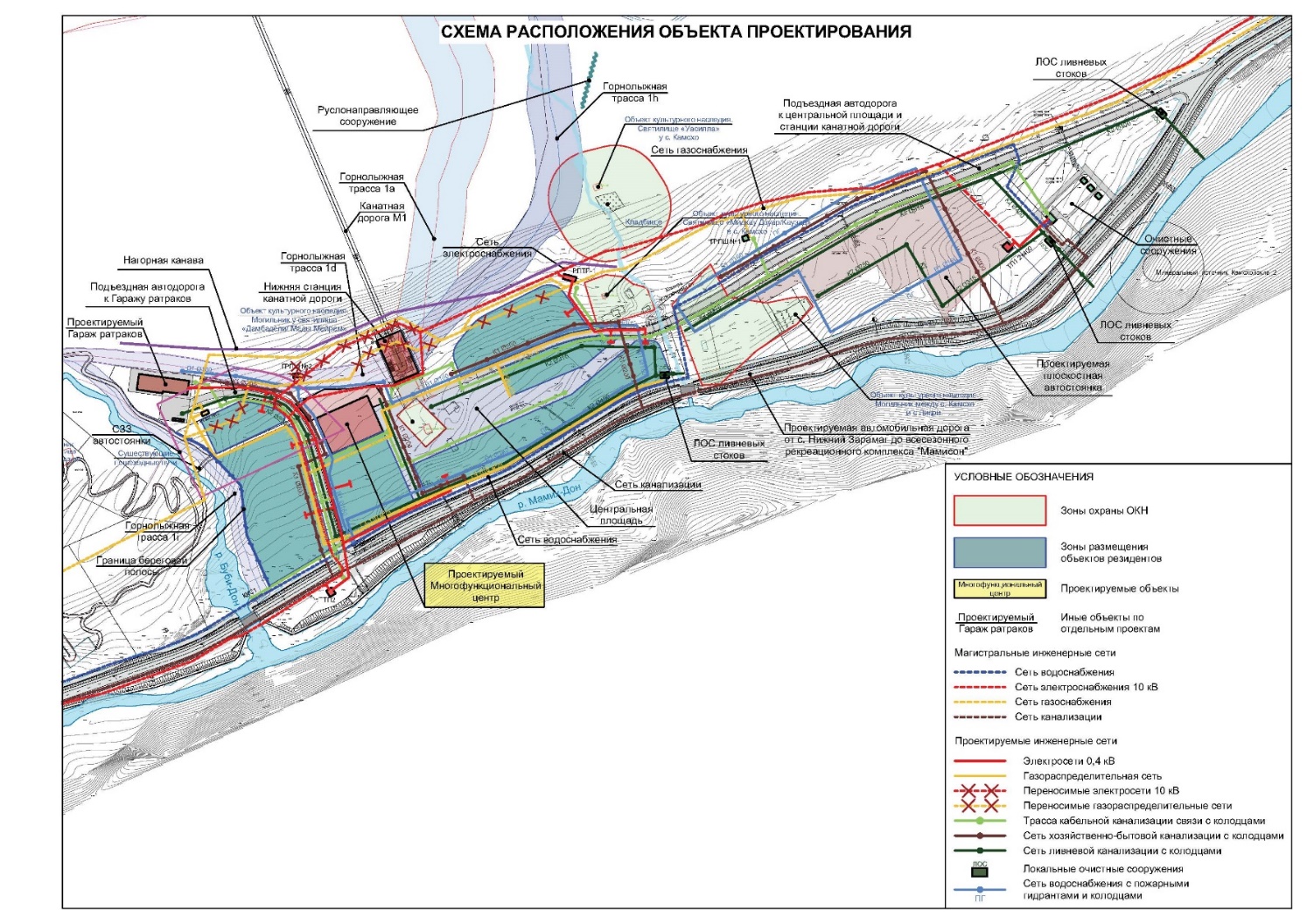 ПРИЛОЖЕНИЕ № 4к Договору от «____» __________ 20___ г.№ ____________________КАЛЕНДАРНЫЙ ПЛАНХ – дата подписания Сторонами Договора.ПРИЛОЖЕНИЕ № 5к Договору от «____» __________ 20___ г.№ ____________________сдачи-приемки выполненных (наименование работ)Заказчик, в лице ___________________ __________, действующего на основании доверенности ____________________________., с одной стороны, и Подрядчик, в лице ___________действующего на основании доверенности № 000 от «____» ______ ___202_ г., с другой стороны, составили настоящий акт о том, что документация удовлетворяет условиям договора и надлежащим образом оформлена. Документация передана по накладной * № 0000 от 00.00.202_ г.Подрядчик передал, а Заказчик принял выполненные объемы работ с подтверждающими документами	*Копия накладной является обязательным приложением к актуФорма согласована:ПРИЛОЖЕНИЕ № 6к Договору от «____» __________ 20___ г.№ ____________________АКТ №сдачи-приемки выполненных полевых изыскательских (исследовательских) работпо объекту:_________________г. ____________________							«___» _________202_ г.Комиссия в составе:Представитель Заказчика АО «КСК»:___________________________________________________________________________
(фамилия, имя отчество, должность представителя)Представитель Подрядчика «Наименование организации»:___________________________________________________________________________
(фамилия, имя отчество, должность представителя)Комиссия произвела осмотр выполненных полевых работ: 
___________________________________________________________________________
 и составила настоящий акт о нижеследующем:К освидетельствованию представлена следующая документация:- _____________________________________________________________________;Работы выполнены в соответствии с:-______________________________________________________________________;При выполнении работ использовались:- _____________________________________________________________________;Объемы выполненных работ:К акту прилагаются копии документов, подтверждающие выполнение полевых работ в бумажном и электронном виде. _______________________________________________Решение комиссии: полевые _________________________________ изыскания (исследования) выполнены в соответствии с требованиями Задания на производство инженерных изысканий (исследований) и нормативно-технической документации 
и принимаются комиссией в полном объеме.При этом комиссия отмечает следующие недостатки (в случае выявления):Представитель Заказчика______________________________ /ФИОПредставитель Подрядчика ______________________________ /ФИОФорма согласована:ПРИЛОЖЕНИЕ № 7к Договору от «____» __________ 20___ г.№ ____________________Оперативный отчет (ежемесячно) выполненных работ за месяц(ФОРМА)Форма согласована:г. Москва«___»__________202__г.Подрядчик:Адрес места нахождения: Адрес для отправки почтовойкорреспонденции:Тел.:Факс:Адрес электронной почты:ИНН, КППОГРН, ОКПОПлатежные реквизиты:Расчетный счет:Корреспондентский счет:БИКЗаказчик:Адрес места нахождения: улица Тестовская, дом 10, 26 этаж, помещение I,город Москва, Российская Федерация, 123112Адрес для отправки почтовой корреспонденции:123112, Российская Федерация, город Москва, улица Тестовская, дом 10, 26 этаж, помещение I Тел./факс: +7(495)775-91-22/ +7(495)775-91-24ИНН 2632100740, КПП 770301001ОКПО 67132337, ОГРН 1102632003320Платежные реквизиты:Наименование: УФК по г. Москве (Акционерное общество «Курорты Северного Кавказа» л/сч 711Н7550001)р/сч № 03215643000000017301Банк: ГУ БАНКА РОССИИ ПО ЦФО//УФК ПО Г. МОСКВЕ г. Москвак\сч 40102810545370000003БИК 004525988От Подрядчика:___________________ /_____________ /М.П.От Заказчика:_______________ / _________/М.П.от Подрядчика:от Заказчика:____________ / /М.П.____________  / /М.П.п/№Наименование работ /этапы Стоимость, руб.Стоимость, руб.Стоимость, руб.ЭтапаНаименование работ /этапы без учета НДСНДС-20%с учетом НДС123451.Проектно-изыскательские работы (стадия «Проектная документация»)Проектно-изыскательские работы (стадия «Проектная документация»)Проектно-изыскательские работы (стадия «Проектная документация»)Проектно-изыскательские работы (стадия «Проектная документация»)1.1«Всесезонный туристско-рекреационный комплекс «Мамисон», Республика Северная Осетия-Алания. Инженерная инфраструктура поселка Калак. Этап 1. Внутренние проезды с благоустройством»1.2«Всесезонный туристско-рекреационный комплекс «Мамисон», Республика Северная Осетия-Алания. Горнолыжные трассы 1а, 1е»1.3«Всесезонный туристско-рекреационный комплекс «Мамисон», Республика Северная Осетия-Алания. Система искусственного снегообразования. Этап 1»1.4«Всесезонный туристско-рекреационный комплекс «Мамисон», Республика Северная Осетия-Алания. Инженерная инфраструктура поселка Калак. Этап 1. Открытая плоскостная парковка»1.5«Всесезонный туристско-рекреационный комплекс «Мамисон», Республика Северная Осетия-Алания. Инженерная инфраструктура поселка Калак. Этап 1. Гараж ратраков»1.6«Всесезонный туристско-рекреационный комплекс «Мамисон», Республика Северная Осетия-Алания. Инженерная инфраструктура поселка Калак. Этап 1. Многофункциональный центр»ВсегоВсегоот Подрядчика:от Заказчика:____________ / /М.П.____________  / /М.П.№ п/пНаименование объектов, системЕд. измерения основного показателяОсновной технический показательПримечание1Общая площадь участка проектированиякв.м76 000Уточняется проектом2Подъездная автодорога к Центральной площади и станции канатной дороги М1п.м900С двумя полосами движения по 3 м, с асфальтобетонным покрытием, с устройством бортового камня и укрепительной полосы безопасности шириной 0,5 м, с газонами озеленения и тротуарами. Общая ширина 12,5-17,5 м. С наружным освещением и ливневой канализацией.С примыканием в одном уровне к автодороге III категории.Уточняется проектом3Сопряжение Подъездной автодороги с существующим городским мостом на пересечении Подъездной автодороги с безымянным ручьем. мост1Выполнить техническое обследование железобетонного моста длиной 15 м, шириной 12 м;4Подъездная автодорога к Гаражу ратраковп.м320С двумя полосами движения по 3 м, с асфальтобетонным покрытием, с устройством бортового камня и укрепительной полосы безопасности шириной 0,5 м, с газонами озеленения и тротуарами. Общая ширина 12,5-17,5 м. С наружным освещением и ливневой канализацией. С примыканием в одном уровне к автодороге III категории. Уточняется проектом 5Центральная площадькв.м13 000С мощением тротуарной плиткой, с равнопрочным основанием по всей площади с обеспечением пропуска нагрузки от пожарного автомобиля и снегоуборочной техники, с наружным освещением и ливневой канализацией.Уточняется проектом6Внутриплощадочные сети инженерно-технического обеспечения:Уточняется проектом6.1Водоснабжениеп.м2150Диаметр трубопровода до 160 мм, материал полиэтилен, гидранты, размещенные в колодцах – 9 шт.  Уточняется проектом.6.2Канализация хозяйственно-бытоваяп.м1300Диаметр трубопровода до 200 мм, материал полиэтилен, колодцы смотровые, поворотные, узловые – 48 шт.  Уточняется проектом.6.3Канализация ливневая п.м2200Диаметр трубопровода не менее 400 мм – 600 м, не менее 315 ммм – 1100 м, не менее 250 мм – 500 м, материал полиэтилен.Уточняется проектом.6.4ЛОС ливневой канализациил/сек300Модульной конструкции подземного исполнения с усреднительным резервуаром 1000 м3, ограждением территории 110 м с воротами, с трубопроводом очищенного стока до 50 м.Уточняется проектом.6.5ЛОС ливневой канализациил/сек150Модульной конструкции подземного исполнения с усреднительным резервуаром 500 м3, ограждением территории 80 м с воротами, с прокладкой трубопровода очищенного стока длиной до 100 м, в том числе до 50 м под пересекаемой автодорогой методом горизонтально-направленного бурения.Уточняется проектом.6.6ЛОС ливневой канализациил/сек150Модульной конструкции подземного исполнения с усреднительным резервуаром 500 м3, ограждением территории 80 м с воротами, с прокладкой трубопровода очищенного стока длиной до 100 м, в том числе до 50 м под пересекаемой автодорогой методом горизонтально-направленного бурения.Уточняется проектом.6.7Кабельная канализация связи, в том числеп.м1900Уточняется проектом6.7- четыреотверстнаяп.м1200Уточняется проектом6.7- двухотвестнаяп.м700Уточняется проектом6.7- колодцы связишт.28Уточняется проектом6.7- закладная труба между каждой опорой наружного освещения и ближайшим колодцем кабельной канализации связип.м550Труба двухстенная гибкая полиэтиленовая диаметром 50 мм с зондом между каждой опорой наружного освещения и ближайшим колодцем кабельной канализации связи.Уточняется проектом,  6.8Сети газораспределения, в том числеп.м1200Уточняется проектом6.8- диаметром 200 ммп.м700Уточняется проектом6.8- диаметром 400 ммп.м500Уточняется проектом6.9Сеть электроснабжения, кабельная линия 0,4 кВп.м1500С устройством перехода кабелем электроснабжения под автодорогой методом ГНБ. Протяженность участка ГНБ до 30 м. Уточнить проектом6.10Сеть наружного освещенияп.м3200Уточнить проектом7Сооружения инженерной защиты7.1Руслонаправляющее сооружениеп.м50Железобетонная подпорная стена длиной до 50 м высотой до 2,5 м.Уточнить проектом7.2Нагорная канава вдоль подножья склона п.м800Протяженность нагорной канавы до 800 м, глубина до 0,8 м, ширина по дну до 2 м. Дно и откосы канавы укрепить матрацами Рено.7Технические средства организации дорожного движения (дорожные знаки, сигнальные столбики)примыкание28Оценка воздействия проектируемого объекта на водные биологические ресурсы и среду их обитанияводный объект29Раздел по обеспечению сохранности объектов культурного наследия. Выполнение историко-культурной экспертизы с получением Акта историко-культурной экспертизы.раздел1НаименованиеПараметрЕд. изм.ЗначениеКатегория сложности1аДлина по горизонталим3610Красная*1еДлина по горизонталим2130Красная*№ п/пНаименование объектов, системЕд. измерения основного показателяОсновной технический показательПримечаниеОбщая площадь участка проектированиякв.м/га574000/57,4Уточняется проектомГорнолыжная трасса 1ап.м3610Уточняется проектомГорнолыжная трасса 1еп.м2130Уточняется проектом Анкерный зацеп для работы снегоуплотнительных машиншт.3Уточняется проектомАнкерное закрепление склонов для обеспечения противооползневой устойчивостиучастков/п.м16/1450Трасса 1а на 10 участках длиной более 50 метров каждый общей длиной до 850 м; трасса 1е – на 6 участках длиной более 50 метров каждый общей длиной до 600 м.Уточняется проектомМалые мосты или водопропускные трубы (уточнить проектом) в местах пересечения горнолыжных трасс с водотокамимост4Ширина до 15 м, однопролетный длиной до 25 м, железобетонный с ограждением.Уточняется проектомВодоотводные канавып.м3500С укреплением откосов.Уточняется проектомВодопропускные трубышт6Диаметром 1600 мм длиной до 30 м каждая.Уточнить проектом.Стационарные и временные сети для ограждения зоны катанияп.мОпределить проектомНаименованиеОчередь оснеженияДлина, мПлощадь, м21а13610164 4001е2213086 7001b2198092 0001c294045 4001d14140125 3001f265028 0002a13070130 7102b2149070 5002c2107040 700Итого На 1 очередь 420410 м23На 2 очередь 363300 м219080783 710Наименование здания/сооруженияКлассификация по ОК 013-2014 Общероссийский классификатор основных фондов (ОКОФ2)Классификация по ОК 013-2014 Общероссийский классификатор основных фондов (ОКОФ2)Наименование здания/сооруженияКодНаименованиеИскусственный водоем: Водоем № 1, 220.42.91.10.150Плотины и аналогичные водоудерживающие сооружения и насыпи для береговых и прочих прибрежных участковВодозаборные узлы (ВЗУ1, ВЗУ3),220.41.20.20.761Сооружение головное водозаборноеНасосные станции (НС1-1, НС2-1, НС2-2)220.42.21.13Системы оросительные (каналы); водоводы и водопроводные конструкции; водоочистные станции, станции очистки сточных вод и насосные станцииВодопровод системы искусственного снегообразования 220.42.21.12.140Трубопровод технологическийТП(НС1-1), ТП(НС2-2)210.00.11.10.730Здания трансформаторных подстанцийКабельные линии 0,4 кВ220.42.22.12.110Линии электропередачи местныеКабельные линии 10 кВ220.42.22.11.110Линии (кабели) электропередачи высокого напряженияСлаботочные сети220.42.22.12.120Линии (кабели) связи местныеЗдание операторской СИС220.00.00.00.000 Здания (кроме жилых).Перечень зданий и сооруженийПоказателиПоказателиПоказателиПоказателиПеречень зданий и сооруженийКласс функциональной пожарной опасностиСтепень огнестойкостиКласс конструктивной пожарной опасностиКатегория по взрывопожарной опасностиНасосные станции 
(НС1-1, НС2-1, НС2-2)Ф5.2IIIС0ДТП(НС1-1), ТП(НС2-2)Ф5.2IIIС0ДЗдание операторской СИСФ5.2IIIС0Д№ п/пНаименование объектов, системЕд. измерения основного показателяОсновной технический показательПримечание1.1.Подрусловый водозабор № 1 на реке Буби-Дон (ВЗУ1 )кв.м1800Производительностью 200 м3/чУточняется проектом1.2Искусственный водоем № 1, куб.м50000Ориентировочная площадь 11600 кв.м Уточняется проектом1.2.1дамба водоема п.м500максимальная высота насыпи тела дамбы 7 м, длина дамбы 500 м. ширина гребня дамбы 5 м Уточняется проектом1.2.2донный водовыпуск из водоема п.м.300из полиэтиленовой трубы диаметром 315 мм Уточняется проектом1.2.3открытый аварийный водосброс из водоема п.м300Бетонный лоток (ширина 1,5 м, высота стен 0,9 м); Уточняется проектом1.2.4открытый нагорный канал для защиты водоема от дождевого стока с нагорной стороны прилегающей территориип.м.500Укрепленный канал Уточняется проектом1.2.5ограждение территории водоема ориентировочно 700 м.п.м.700Сетчатое ограждение по металлическим направляющим.Уточняется проектом1.3.Трубопровод подачи воды к водоему п.м115Диаметр 168 мм Уточняется проектом1.4.Насосная станция НС1-1 шт.1Производительностью 420 м3/ч с напором 500Уточняется проектом 2.1Подрусловый водозабор № 2 на реке Мамих-Дон (ВЗУ2 )В водозаборном узле установить три погружных насоса производительностью не менее 200 м3/ч напором не менее 40 м (уточнить проектом).кв.м2500Производительностью 200 м3/ч Уточняется проектом2.2.Трубопровод к НС2-1 п.м200Диаметр 168 ммС устройством перехода трубопроводом под автодорогой методом ГНБ. Протяженность участка ГНБ  до 30 м.Уточняется проектом2.3.Насосная станция первого подъема НС2-1 шт.1Производительностью 200 м3/ч с напором 500Уточняется проектом 2.4Трубопровод от НС2-1 до 
резервуара-аккумуляторап.м2500Диаметр 168 мм. Уточняется проектом2.5резервуар-аккумуляторм.куб500Резервуар выполнить в подземном исполнении.Уточнить проектом.2.5.1градирняшт.1Мощность вентилятора 15х3 кВт. Уточнить проектом2.5.2насосы подачи водышт.3производительностью не менее 420 м3/ч напором не менее 15 м Уточнить проектом2.4.Насосная станция СИС  НС2-2шт.1Производительностью 420 м3/ч с напором 500мУточняется проектом2.5.Трубопровод от НС2-1 до 
НС2-2п.м2500Диаметр 168 мм. Уточняется проектом3.Сети СИС 3.1.Снежные пушкишт.273Уточняется проектом3.2.Бетонные колодцы для размещения гидрантов, электрооборудования и элементов сетей связишт.273Глубиной 2,5 м, диаметром 2.м.Уточняется проектом3.3.Технологический напорный водопровод СИС п.м20000Труб ВЧШГ с наружной оцинковкой и битумным покрытием, а также цементно-песчаном покрытием изнутри, с раструбными соединениями. Диаметром 110-160 ммУточняется проектом4.Электроснабжение 4.1. Сети 0,4 кВп.м38660С устройством перехода кабелем электроснабжения под автодорогой методом ГНБ. Протяженность участка ГНБ до 30 м. Уточнить проектом4.2.Сети 10 кВп.м2500Уточняется проектом4.3.КТП 1х250шт.2Уточняется проектом5Сети связи и безопасности:5.1Операторская СИСкв.м25Индивидуальное здание с металлическим каркасом и ограждающими конструкциями из сэндвич-панелей.5.1Комплексная система безопасности (КСБ)кол-во систем8Уточняется проектом5.3Система охранная телевизионная (СОТ)камера6Уточняется проектом5.4Автоматическая установка пожарной сигнализации и противопожарной защиты (АУПСиПЗ)площадь защищаемого объекта730Уточняется проектом5.5Система охранного освещения (СОО)канал21Уточняется проектом5.6Структурированная кабельная система (СКС)узел31Уточняется проектом5.7Сети связи и система передачи данных (СПД-СБ)канал33Уточняется проектом5.8Слаботочные сетип.м22000Кабель типа «витая пара» в траншее в ПЭ трубе технической диаметром 40 мм. Уточняется проектом6Снегоудерживающие сооружения высотой 3,5 мп.м1000Уточняется проектом7Разработка программы геотехнического мониторингапрограмма18Оценка воздействия проектируемого объекта на водные биологические ресурсы и среду их обитанияВодный объект3№ п/пНаименование объектов, системЕд. измерения основного показателяОсновной техничес-кий показательПримечания1Открытая плоскостная парковка на 500 машиномест, в том числе, 10 автобусовм217 000С асфальтобетонным покрытием.Уточняется проектом1.1Подпорные стенып.м500Для организации разных уровней парковочных зон.  Подпорные стены уголковые железобетонные переменной высоты 1,0-2,5 м.Уточнить проектом1.2Переходные лестницышт.4Для перехода между разными уровнями парковочных зон. Металлические лестницы шириной 2 м высотой подъема до 2,5 м (длиной до 10 м).Уточнить проектом1.3Площадь участка в границах изысканийга2,01.4Площадь участка благоустройства и озеленениям22214-озеленениеУточнить проектом1.5Подъезды к автодорогам на въездах/выездах с парковкиподъездов4К автодороге III категории к ВТРК «Мамисон»  - 2 подъезда;к Подъездной автодороге к Центральной площади ВТРК «Мамисон» - 2 подъезда. Длина подъезда 5 м.Уточнить проектом.2Здания и сооружения:2.1Здание пункта охраны м230Каркасное здание с ограждающими конструкциями из сендвич-панелей. В здании помещение охраны (до 27 м2), помещение аппаратной комплексной автоматизированной парковочной системы  и сетей связи (9 м2) и санузел (4 м2).Уточнить проектом.2.2Общественный туалет кабин10Одна из кабин для МГН. Каркасное здание с ограждающими конструкциями из сендвич-панелей.Уточнить проектом.2.3Здание санитарно-бытовых помещений для водителей коммунальной техниким2100Одноэтажное каркасное здание с ограждающими конструкциями из сендвич-панелей.Уточнить проектом2.4Навес для размещения коммунальной техниким2100Открытый навесУточнить поектом2.5Киоск для размещения терминалов оплаты платежно-пропускной системышт.4Киоск с открытым передним фасадом площадью до 4 м2 каждый.Металлокаркас со светопрозрачными ограждающими конструкциями.Уточнить проектом.2.6Площадка размещения первичных средств пожаротушения и пожарного инструмента ориентировочной площадью 10 м2м210Открытая площадка с навесом.Уточнить проектом2.7Площадка контейнеров ТБОм210Под навесом.Уточнить проектом.3Сети инженерного обеспечения:3.1водоснабжениеп.м200Диаметр трубопровода до  160 мм, материал полиэтилен. Уточнить проектом.3.2пожарные гидрантышт.2В колодцах3.3канализация хоз-бытоваяп.м200Диаметр трубопровода до 160 мм, материал полиэтилен.  Уточнить проектом.3.4канализация ливневаяп.м400Водоотводные лотки.Уточнить проектом.3.5канализация ливневаяп.м600Диаметр трубопровода до 250 мм, материал полиэтилен.Уточнить проектом3.6кабельная линия электроснабжения 0.4 кВп.м1200От ТП1 2х400 кВА до потребителей парковки.Уточнить проектом 3.7наружное электроосвещениеп.м.1000На территории парковки и на участках примыканий к автодорогам.Уточнить проектом3.8наружная сеть связи ВОЛСп.м800С прокладкой в  кабельной канализации связи.Уточнить проектом4Сети связи и безопасности4.1система передачи данных СС (АРМ АХБ-1, СВП-2, ВОЛС-5)канал8Уточнить проектом4.2КАПСсистема14.3АРМкомплект24.4система передачи данных СБ (В/К-30, сервер-1, АРМ-3, СОДС-1, ВОЛС-5, СОТС+АСП-1)канал41Уточнить проектом4.5система охранного телевидения (наружного)видео-камера40Уточнить проектом4.6система охранного телевидения (внутреннего)видео-камера4Уточнить проектом4.7сервер система охранного телевиденияшт.1В здании пункта охраны.4.8система контроля и управления доступомкамера4Входные двери здания пункта охраны и здания санитарно-бытовых помещений для водителей коммунальной техники.Уточнить проектом.4.9система охранно-тревожной сигнализацииобъекты2Здание пункта охраны и здание санитарно-бытовых помещений для водителей коммунальной техники.Уточнить проектом.4.10система оперативной диспетчерской связителефон2Сотрудник охраны – администратор КАПС. Центральную станцию разместить на рабочем месте администратора КАПС.Уточнить проектом.4.11телефонная связьтелефон3По одному на рабочем месте охраны и в аппаратной здания пункт охраны, в помещении персонала здания санитарно-бытовых помещений для водителей коммунальной техники, с подключением через СКС Объекта.Уточнить проектом.4.12система вызова персоналателефон2В санузле для маломобильных групп населения предусмотреть систему вызова персонала (СВП), головную станцию СВП разместить в помещении охраны здания пункт охраны.Уточнить проектом.4.13структурированная кабельная системаузел315.Платежно-пропускная система:5.1шлагбаумкомплект4В одном комплекте по 3 шлагбаума с въездными/ выездными терминалами.Уточнить проектом.5.2громкоговорящая связь (ГГС)панели вызова6Для связи  клиентов стоянки с оператором КАПС.  Панели вызова ГГС установить на въездных/выездных терминалах и терминалах оплаты). Уточнить проектом. 5.3автоматизированное табло информирования шт.4Автоматизированное табло информирования о наличии свободных парковочных мест парковке5.4терминалы оплаты шт.8По 2 уличных автоматических терминала оплаты в защитном киоске. Всего 4 защитных киоска. Размещение уточнить проектом..6.Раздел по обеспечению сохранности объектов культурного наследия. Выполнение историко-культурной экспертизы с получением Акта историко-культурной экспертизыраздел17.Оценка воздействия проектируемого объекта на водные биологические ресурсы и среду их обитанияводный объект 2Наименование здания или сооруженияКласс функциональной пожарной опасностиСтепень огнестойкостиКласс конструктивной пожарной опасностиКатегория здания по  пожарной и взрывопожарной опасностиГараж  ратраковФ5.1IIIC1ВНавесФ5.2IVC1В№ п/пНаименование объектов, системЕд. измерения основного показателяОсновной технический показательПримечание1Участок проектирования Гаража ратраковкв.м10000На участке:-здание гаража  ратраков;-навес для хранения малогабаритной спецтехники ;-контейнерная авто-заправочная станция (КАЗС);-внутриплощадочныые сети инженерно-технического обеспечения;-благоустройство территории с организацией подъездов к зданию гаража  ратраков и КАЗС.1.1Здание гаража ратраков кв.м1040Здание двухэтажное в составе двух секций (460  кв.м и 580 кв.м.) Уточнить проектом.1.2Навескв.м120Одельно стоящий открытого типа. Уточнить проектом1.3Контейнерная автозаправочная станция КАЗС куб. м30Заводского изготовления вместимостью ориентировочно  30 м3 (15+15 м3) дизельного топлива.Уточнить проектом1.3.1Площадка безопасности КАЗС кв.м74Ориентировочным размером 17,1х4,3м с твердым покрытием и отбортовкой бордюрным камнем высотой 200 мм1.3.2Резервуар сбора аварийного пролива топлива при сливе топлива в КАЗСкуб.м16,5Одностенный стальной резервуар подземной установки объемом не менее 16,5 м3 (с учетом 10% запаса от объема топливозаправщика для доставки топлива на КАЗС.Уточнить проектом1.4Примыкание к Подъездной автодорогепримыкание11.5Проезд от Подъездной автодороги до КАЗСп.м100Двухслойный асфальтобетон по слою основания из песка и щебня с установкой бордюрного камня. Протяженность проезда – до 100 м, площадь разворотной площадки  250 м2. Уточнить проектом.2Внутриплощадочныесети инженерно-технического обеспечения:2.1водоснабжениеп.м200Диаметр трубопровода до 160 мм, материал полиэтилен, 2 нитки. Водомерный узел. 
Гидранты, размещенные в колодцах – 2 шт.Уточняется проектом2.2канализация хоз-бытоваяп.м200Диаметр трубопровода не более 160 мм, материал полиэтилен.  Уточнить проектом.2.3канализация ливневаяп.м400Диаметр трубопровода до 250 мм,  водосборные лотки и полиэтиленовые трубы.Уточняется проектом.2.3.1прифундаментный дренажп.м250Диаметр трубопровода до 250 мм2.4электроснабжение, в каб. траншееп.м200Уточнить проектом 2.5наружное освещениеп.м300Уточнить проектом2.6наружная сеть связи, в каб. траншееп.м200Уточнить проектом2.7Сети связи и безопасности:2.7.1контроля и управления доступом (СКУД)кол-во узлов10 Уточнить проектом2.7.2охранного телевидения (СОТ)наружнаякамера10Уточнить проектом2.7.3охранного телевидения (СОТ) внутренняякамера4Уточнить проектом2.7.4охранно-тревожной сигнализации (СОТС)площадь защищаемого объекта1040Уточнить проектом2.7.5система передачи данных СБ (СПД-СБ)канал21 Уточнить проектом№ п/пНаименование объектов, системЕд. измерения основного показателяОсновной техничес-кий показательПримечание1Площадь участка размещения МФЦкв.м5000На участке:-здание МФЦ, парковка на 10 маш./мест; крытая площадка ТБО-внутриплощадочныые сети инженерно-технического обеспечения;-благоустройство территории с организацией подъездов к зданию МФЦ  1.1МФЦ (общей площадью) В здании МФЦ предусмотреть размещение следующих помещений: • вестибюль и зона ресепшн;•	зона проката спортивного инвентаря (лыжи, сноуборды и др ориентировочно 300 м2.);•	помещение сервиса инвентаря (ориентировочно 240 м2);•	камера хранения;•	локерная;• блок помещений расчетно-кассового центра;•	детская комната (ориентировочно 100 м2);•	комната матери и ребёнка (ориентировочно 50 м2);•	зона ресторана быстрого питания (фаст-фуда, ориентировочно 1000 м2);•	предприятия розничной торговли (ориентировочно 100 м2); •	медпункт (ориентировочно 100 м2);•	санузлы для посетителей;•	санузлы и душевые для персонала;•	блок помещений для инструкторов и спасателей с бытовыми помещениями;•	блок помещений департамента эксплуатации с бытовыми помещениями;•	блок помещений департамента материально-технического обеспечения с бытовыми помещениями;•	блок помещений департамента безопасности с бытовыми помещениями;•	блок помещений оперативно-диспетчерской службы с бытовыми помещениями;•	лифтовые;•	серверная;•	технические помещения;•	складские помещения;•	коммерческие площади (ориентировочно 1000 м2); •	конференц-зал на 45 мест (ориентировочно 50 м2);•блок офисных помещений (ориентировочно 700 м2);•	котельная;•	блок временного проживания персонала (4 стандартных номера, 4 улучшенных, двухкомнатных ориентировочной площадью 600 м2).кв.м62593 этажа высотой 3,3-6 м Уточняется проектом1.2Площадь застройкикв.м2000Уточняется проектом1.3Зона ресторана быстрого питания (фаст-фуда, ориентировочно 1000 м2);Посадоч-ных мест300Уточняется проектом1.4Помещение котельнойМВт1,0Уточняется проектом1.5Лифт ( с возможностью перевозки МГН)шт.1Грузоподъемность 1000 кг1.6Крытая площадка ТБОкв.м.18На 4 контейнера2Наружные сети инженерного обеспечения:2.1Водоснабжениеп.м200Диаметр трубопровода до 160 мм, материал полиэтилен, 2 нитки. Водомерный узел. Гидранты, размещенные в колодцах – 4 шт.Уточняется проектом2.2Канализация хоз-бытоваяп.м200Диаметр трубопровода не более 200 мм, материал полиэтилен.  Уточнить проектом.2.3Канализация ливневаяп.м400Диаметр трубопровода до 250 мм, водосборные лотки и полиэтиленовые трубы.Уточняется проектом.2.4Электроснабжение, в каб. траншееп.м220Ориентировочно от ТП-2 10/0,4. Уточнить проектом 2.5Наружная сеть связи, в каб. канализациикабельная канализация связи (восьмиотверстная)п.мп.м15010Оптический кабель на 16 волокна. Уточнить проектомD110 мм2.6Прифундаментный дренажп.м250Диаметр трубопровода до 250 мм3Сети связи и безопасности:3.1Система вызова персонала (СВП)узлы23.23.3контроля и управления доступом (СКУД)считыва-тель123.4охранного телевидения (СОТ)камера3212 наружных + 20 внутренних3.5охранно-тревожной сигнализации (СОТС)кв.м62592 рубежа защиты3.6система передачи данных:СПД-СССПД-СБканал8040 Уточняется проектом3.7Сервернаякв.м203.8Структурированная кабельная системаузлы703.9Система часофикацииузлы53.10Система информационных видеоэкрановшт.11ЭкранАРМ оператора/администр.3.11Система телефонной связишт.2525 IP-телефонов монтируется, 7 передается.4Системы противопожарной защиты:4.1автоматические установки пожаротушения (АУП)кв.м4000Уточняется проектом4.2автоматические установки пожарной сигнализации (АУПС)кв.м4000Уточняется проектом4.3Система оповещения и управления эвакуации (СОУЭ)кв.м4000Уточняется проектом4.4Система экстренной связи (СЭС)шт.1212 точек (в том числе 6 уличные)5Наружное освещениеп.м3006Благоустройствокв.м3000Озеленение (2700 кв.м)+парковочные места для сотрудников и инвалидов (300 кв.м)7Подъездная автодорога с примыканием к проездуп.м60Твердое покрытиеот Подрядчика:от Заказчика:____________ / /М.П.____________  / /М.П.№ п/пэтапаНаименование работ/этапыНаименование работ/этапыСроки выполнения работ*Сроки выполнения работ*Сроки выполнения работ*Сроки выполнения работ*Сроки выполнения работ*Сроки выполнения работ*№ п/пэтапаНаименование работ/этапыНаименование работ/этапыСроки выполнения работ*Сроки выполнения работ*Сроки выполнения работ*Сроки выполнения работ*Сроки выполнения работ*Сроки выполнения работ*№ п/пэтапаНаименование работ/этапыНаименование работ/этапыДата началаДата окончанияДата окончанияДата окончанияДлительность (кал. дней)Длительность (кал. дней)122344455Всесезонный туристско-рекреационный комплекс «Мамисон», Республика Северная Осетия-Алания. Инженерная инфраструктура поселка Калак. Этап 1. Внутренние проезды с благоустройствомВсесезонный туристско-рекреационный комплекс «Мамисон», Республика Северная Осетия-Алания. Инженерная инфраструктура поселка Калак. Этап 1. Внутренние проезды с благоустройствомВсесезонный туристско-рекреационный комплекс «Мамисон», Республика Северная Осетия-Алания. Инженерная инфраструктура поселка Калак. Этап 1. Внутренние проезды с благоустройствомВсесезонный туристско-рекреационный комплекс «Мамисон», Республика Северная Осетия-Алания. Инженерная инфраструктура поселка Калак. Этап 1. Внутренние проезды с благоустройствомВсесезонный туристско-рекреационный комплекс «Мамисон», Республика Северная Осетия-Алания. Инженерная инфраструктура поселка Калак. Этап 1. Внутренние проезды с благоустройствомВсесезонный туристско-рекреационный комплекс «Мамисон», Республика Северная Осетия-Алания. Инженерная инфраструктура поселка Калак. Этап 1. Внутренние проезды с благоустройствомВсесезонный туристско-рекреационный комплекс «Мамисон», Республика Северная Осетия-Алания. Инженерная инфраструктура поселка Калак. Этап 1. Внутренние проезды с благоустройствомВсесезонный туристско-рекреационный комплекс «Мамисон», Республика Северная Осетия-Алания. Инженерная инфраструктура поселка Калак. Этап 1. Внутренние проезды с благоустройствомВсесезонный туристско-рекреационный комплекс «Мамисон», Республика Северная Осетия-Алания. Инженерная инфраструктура поселка Калак. Этап 1. Внутренние проезды с благоустройством1.1.1Разработка схемы размещения проектируемых сооружений объекта и  заданий на инженерные изыскания Разработка схемы размещения проектируемых сооружений объекта и  заданий на инженерные изыскания ХХ+30Х+30Х+3030301.1.2Инженерные изысканияИнженерные изысканияХ+30Х+165Х+165Х+1651351351.1.3Разработка проектной, в том числе сметной, документацииРазработка проектной, в том числе сметной, документацииХ+75Х+255Х+255Х+2551801801.1.4Государственная экспертизаГосударственная экспертизаХ+270Х+345Х+345Х+3457575Всесезонный туристско-рекреационный комплекс «Мамисон», Республика Северная Осетия-Алания. Горнолыжные трассы 1а, 1е.Всесезонный туристско-рекреационный комплекс «Мамисон», Республика Северная Осетия-Алания. Горнолыжные трассы 1а, 1е.Всесезонный туристско-рекреационный комплекс «Мамисон», Республика Северная Осетия-Алания. Горнолыжные трассы 1а, 1е.Всесезонный туристско-рекреационный комплекс «Мамисон», Республика Северная Осетия-Алания. Горнолыжные трассы 1а, 1е.Всесезонный туристско-рекреационный комплекс «Мамисон», Республика Северная Осетия-Алания. Горнолыжные трассы 1а, 1е.Всесезонный туристско-рекреационный комплекс «Мамисон», Республика Северная Осетия-Алания. Горнолыжные трассы 1а, 1е.Всесезонный туристско-рекреационный комплекс «Мамисон», Республика Северная Осетия-Алания. Горнолыжные трассы 1а, 1е.Всесезонный туристско-рекреационный комплекс «Мамисон», Республика Северная Осетия-Алания. Горнолыжные трассы 1а, 1е.Всесезонный туристско-рекреационный комплекс «Мамисон», Республика Северная Осетия-Алания. Горнолыжные трассы 1а, 1е.1.2.1Разработка схемы размещения проектируемых сооружений объекта и  заданий на инженерные изыскания Разработка схемы размещения проектируемых сооружений объекта и  заданий на инженерные изыскания ХХ+30Х+30Х+3030301.2.2Инженерные изысканияИнженерные изысканияХ+30Х+150Х+150Х+1501201201.2.3Разработка проектной, в том числе сметной, документацииРазработка проектной, в том числе сметной, документацииХ+75Х+240Х+240Х+2401651651.2.4Подготовка и проведение публичных слушанийПодготовка и проведение публичных слушанийХ+120Х+180Х+180Х+18060601.2.5Государственная экологическая экспертизаГосударственная экологическая экспертизаХ+195Х+255Х+255Х+25560601.2.6Государственная экспертизаГосударственная экспертизаХ+255Х+330Х+330Х+3307575Всесезонный туристско-рекреационный комплекс «Мамисон», Республика Северная Осетия-Алания. Система искусственного снегообразования. Этап 1.Всесезонный туристско-рекреационный комплекс «Мамисон», Республика Северная Осетия-Алания. Система искусственного снегообразования. Этап 1.Всесезонный туристско-рекреационный комплекс «Мамисон», Республика Северная Осетия-Алания. Система искусственного снегообразования. Этап 1.Всесезонный туристско-рекреационный комплекс «Мамисон», Республика Северная Осетия-Алания. Система искусственного снегообразования. Этап 1.Всесезонный туристско-рекреационный комплекс «Мамисон», Республика Северная Осетия-Алания. Система искусственного снегообразования. Этап 1.Всесезонный туристско-рекреационный комплекс «Мамисон», Республика Северная Осетия-Алания. Система искусственного снегообразования. Этап 1.Всесезонный туристско-рекреационный комплекс «Мамисон», Республика Северная Осетия-Алания. Система искусственного снегообразования. Этап 1.Всесезонный туристско-рекреационный комплекс «Мамисон», Республика Северная Осетия-Алания. Система искусственного снегообразования. Этап 1.Всесезонный туристско-рекреационный комплекс «Мамисон», Республика Северная Осетия-Алания. Система искусственного снегообразования. Этап 1.1.3.1Разработка схемы размещения проектируемых сооружений объекта и  заданий на инженерные изыскания Разработка схемы размещения проектируемых сооружений объекта и  заданий на инженерные изыскания ХХХ+30Х+30Х+30301.3.2Инженерные изысканияИнженерные изысканияХ+30Х+30Х+150Х+150Х+1501201.3.3Разработка проектной, в том числе сметной, документацииРазработка проектной, в том числе сметной, документацииХ+105Х+105Х+270Х+270Х+2701651.3.4Подготовка и проведение публичных слушанийПодготовка и проведение публичных слушанийХ+150Х+150Х+210Х+210Х+210601.3.5Государственная экологическая экспертизаГосударственная экологическая экспертизаХ+225Х+225Х+285Х+285Х+285601.3.6Государственная экспертизаГосударственная экспертизаХ+285Х+285Х+360Х+360Х+36075Всесезонный туристско-рекреационный комплекс «Мамисон», Республика Северная Осетия-Алания. Инженерная инфраструктура поселка Калак. Этап 1. Открытая плоскостная парковка Всесезонный туристско-рекреационный комплекс «Мамисон», Республика Северная Осетия-Алания. Инженерная инфраструктура поселка Калак. Этап 1. Открытая плоскостная парковка Всесезонный туристско-рекреационный комплекс «Мамисон», Республика Северная Осетия-Алания. Инженерная инфраструктура поселка Калак. Этап 1. Открытая плоскостная парковка Всесезонный туристско-рекреационный комплекс «Мамисон», Республика Северная Осетия-Алания. Инженерная инфраструктура поселка Калак. Этап 1. Открытая плоскостная парковка Всесезонный туристско-рекреационный комплекс «Мамисон», Республика Северная Осетия-Алания. Инженерная инфраструктура поселка Калак. Этап 1. Открытая плоскостная парковка Всесезонный туристско-рекреационный комплекс «Мамисон», Республика Северная Осетия-Алания. Инженерная инфраструктура поселка Калак. Этап 1. Открытая плоскостная парковка Всесезонный туристско-рекреационный комплекс «Мамисон», Республика Северная Осетия-Алания. Инженерная инфраструктура поселка Калак. Этап 1. Открытая плоскостная парковка Всесезонный туристско-рекреационный комплекс «Мамисон», Республика Северная Осетия-Алания. Инженерная инфраструктура поселка Калак. Этап 1. Открытая плоскостная парковка Всесезонный туристско-рекреационный комплекс «Мамисон», Республика Северная Осетия-Алания. Инженерная инфраструктура поселка Калак. Этап 1. Открытая плоскостная парковка 1.4.1Разработка схемы размещения проектируемых сооружений объекта и  заданий на инженерные изыскания Разработка схемы размещения проектируемых сооружений объекта и  заданий на инженерные изыскания ХХХ+30Х+30Х+30301.4.2Инженерные изысканияИнженерные изысканияХ+30Х+30Х+120Х+120Х+120901.4.3Разработка проектной, в том числе сметной, документацииРазработка проектной, в том числе сметной, документацииХ+60Х+60Х+180Х+180Х+1801201.4.4Государственная экспертизаГосударственная экспертизаХ+195Х+195Х+270Х+270Х+27075Всесезонный туристско-рекреационный комплекс «Мамисон», Республика Северная Осетия-Алания.  Инженерная инфраструктура поселка Калак. Этап 1. Гараж  ратраков Всесезонный туристско-рекреационный комплекс «Мамисон», Республика Северная Осетия-Алания.  Инженерная инфраструктура поселка Калак. Этап 1. Гараж  ратраков Всесезонный туристско-рекреационный комплекс «Мамисон», Республика Северная Осетия-Алания.  Инженерная инфраструктура поселка Калак. Этап 1. Гараж  ратраков Всесезонный туристско-рекреационный комплекс «Мамисон», Республика Северная Осетия-Алания.  Инженерная инфраструктура поселка Калак. Этап 1. Гараж  ратраков Всесезонный туристско-рекреационный комплекс «Мамисон», Республика Северная Осетия-Алания.  Инженерная инфраструктура поселка Калак. Этап 1. Гараж  ратраков Всесезонный туристско-рекреационный комплекс «Мамисон», Республика Северная Осетия-Алания.  Инженерная инфраструктура поселка Калак. Этап 1. Гараж  ратраков Всесезонный туристско-рекреационный комплекс «Мамисон», Республика Северная Осетия-Алания.  Инженерная инфраструктура поселка Калак. Этап 1. Гараж  ратраков Всесезонный туристско-рекреационный комплекс «Мамисон», Республика Северная Осетия-Алания.  Инженерная инфраструктура поселка Калак. Этап 1. Гараж  ратраков Всесезонный туристско-рекреационный комплекс «Мамисон», Республика Северная Осетия-Алания.  Инженерная инфраструктура поселка Калак. Этап 1. Гараж  ратраков 1.5.1Разработка схемы размещения проектируемых сооружений объекта и  заданий на инженерные изыскания Разработка схемы размещения проектируемых сооружений объекта и  заданий на инженерные изыскания ХХХ+30Х+30Х+30301.5.2Инженерные изысканияИнженерные изысканияХ+30Х+30Х+120Х+120Х+120901.5.3Разработка проектной, в том числе сметной, документацииРазработка проектной, в том числе сметной, документацииХ+60Х+60Х+180Х+180Х+1801201.5.4Государственная экспертизаГосударственная экспертизаХ+195Х+195Х+270Х+270Х+27075Всесезонный туристско-рекреационный комплекс «Мамисон», Республика Северная Осетия-Алания. Инженерная инфраструктура поселка Калак. Этап 1. Многофункциональный центрВсесезонный туристско-рекреационный комплекс «Мамисон», Республика Северная Осетия-Алания. Инженерная инфраструктура поселка Калак. Этап 1. Многофункциональный центрВсесезонный туристско-рекреационный комплекс «Мамисон», Республика Северная Осетия-Алания. Инженерная инфраструктура поселка Калак. Этап 1. Многофункциональный центрВсесезонный туристско-рекреационный комплекс «Мамисон», Республика Северная Осетия-Алания. Инженерная инфраструктура поселка Калак. Этап 1. Многофункциональный центрВсесезонный туристско-рекреационный комплекс «Мамисон», Республика Северная Осетия-Алания. Инженерная инфраструктура поселка Калак. Этап 1. Многофункциональный центрВсесезонный туристско-рекреационный комплекс «Мамисон», Республика Северная Осетия-Алания. Инженерная инфраструктура поселка Калак. Этап 1. Многофункциональный центрВсесезонный туристско-рекреационный комплекс «Мамисон», Республика Северная Осетия-Алания. Инженерная инфраструктура поселка Калак. Этап 1. Многофункциональный центрВсесезонный туристско-рекреационный комплекс «Мамисон», Республика Северная Осетия-Алания. Инженерная инфраструктура поселка Калак. Этап 1. Многофункциональный центрВсесезонный туристско-рекреационный комплекс «Мамисон», Республика Северная Осетия-Алания. Инженерная инфраструктура поселка Калак. Этап 1. Многофункциональный центр1.6.1.Разработка схемы размещения проектируемых сооружений объекта и  заданий на инженерные изыскания ХХХ+30Х+303030301.6.2Инженерные изысканияХ+30Х+30Х+120Х+1209090901.6.3Разработка проектной, в том числе сметной, документацииХ+60Х+60Х+180Х+1801201201201.6.4Государственная экспертизаХ+195Х+195Х+270Х+270757575от Заказчика:____________ /_____________/М.П.от Подрядчика:____________ /_____________/М.П.ЗаказчикНаименование организацииЮридический адрес:ПодрядчикНаименование организацииМесто нахождения:Код объектаОбъектДоговор001Наименование объекта001Наименование объекта001Наименование объектаКод объектаОбъектДоговорномер0Код объектаОбъектДоговордата00.00.202_АКТНомер документаДата составления документаАКТ000.00.202_Номер п/пНаименование работ (этап)Стоимость, руб.10,002Стоимость выполненных работ0,003Кроме того НДС (____%)0,004Итого0,005Сумма удержания %0,006Сумма к оплате 0,00Работу сдал: от ПодрядчикаДолжностьНаименование организации________________________(ФИО)(дов. №000 от 00.00.202_ г.)Работу принял: от ЗаказчикаДолжностьНаименование организации________________________(ФИО)(дов. №000 от 00.00.202_ г.)от Подрядчика:___________________ /___________/М.П.от Заказчика:_______________ / ____________/М.П.№ п/пВиды работ (этап)Единица измеренийОбъем работДата выполнения работДата выполнения работ№ п/пВиды работ (этап)Единица измеренийОбъем работНачало Окончание100.00.202_00.00.202_2от Подрядчика:___________________ /__________/М.П.от Заказчика:_______________ / ____________/М.П.УровеньКод WBSКод WBSНазвание работы (опера-ции) из плана работ на месяц (внеплановые работы, в случае их наличия)Объем всегоОбъем выполненного на 1-е число отчетного месяцаОбъем планируемый к выполнению в отчетном месяцеОбъем выполненный в отчетном месяцеОбъем выполненного на 1-е число текущего месяцаОстаточный объемЕдиница измеренияПроцент выполнения месячного плана (7/6*100%)Процент выполнения всего (8/4*100%)1123456789101112от Подрядчика: ___________________ /___________/М.П.от Заказчика:_______________ / _________/М.П.